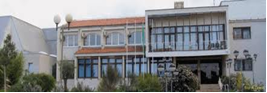 ŠKOLSKI KURIKULUMŠKOLSKA GODINA 2016./2017.UMAG, rujan 2016.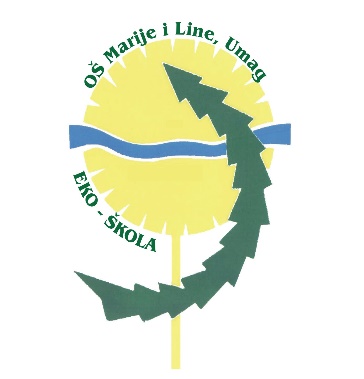 OSNOVNI PODACI O OSNOVNOJ ŠKOLI MARIJE I LINE :Našu školu pohađa 39 učenika s rješenjem Ureda državne uprave zaduženog za poslove obrazovanja o primjerenom obliku školovanja. Njih 10 ima i pomoćnika u nastavi. Od toga je njih 5 uključeno u Poseban odjel poluintegracije prema posebnom programu (Članak 8. Pravilnika o osnovnoškolskom i srednjoškolskom odgoju i obrazovanju učenika s teškoćama) u kojem slušaju obrazovne predmete, a na odgoje odlaze u matična odjeljenja u pratnji pomoćnika u nastavi.Kratka povijest školeOsnovna škola Marije i Line je ustanova koja djeluje na 8 lokaliteta; centralna škola, stara škola te šest područnih škola. Ove školske godine PŠ Petrovija se iz Centralne škole vraća u novoizgrađeni matični objekt. U staroj školi, koja se nalazi 300-tinjak metara od centralne škole, nalaze se prvi razredi, a u područnim školama nalaze se kombinirana razredna odjeljenja. Naše područne škole su:Područna škola BabićiPodručna škola BašanijaPodručna škola JuricaniPodručna škola KmetiPodručna škola Murine Područna škola PetrovijaUstroj naše škole nije uvijek izgledao ovako. Naša škola se mijenjala kroz povijest.Nakon II. Svjetskog rata na području Bujštine djelovalo je 7 osnovnih škola, od toga 4 na hrvatskom i 3 na talijanskom jeziku. Tek 1948./49. školske godine otvara se Osnovna škola Umag u Umagu te ima 23 učenika. Škola je radila u dvije smjene te je bila smještena u zgradi na Trgu Marije i Line. Školske godine 1956./57. škola u Umagu postaje Centralna osmogodišnja škola te broj učenika u njoj naglo raste. 28. 3. 1971.  Osnovna škola Umag mijenja naziv u Osnovna škola „Marija i Lina“. Naziv je dobila u znak sjećanja na poginule Mariju Medica i Linu Zakinja u borbi protiv fašizma, za sjedinjenje Istre s maticom Hrvatskom. Godine 1986. sagrađena je nova školska zgrada, u kojoj je i danas smješten najveći broj naših razrednih odjeljenja te ju nazivamo Centralnom školom.10. 6. 1997. se naziv škole mijenja iz Osnovne škole „Marija i Lina“ u Osnovna škola Viktora Cara Emina.20. 6. 2003. je ponovno vraćen naziv Osnovna škola Marije i Line, a u listopadu iste godine otvorena je i nova školska športska dvorana. U novijoj školskoj povijesti, osim iznimnim natjecateljskim i sportskim rezultatima naših učenika, ponosimo se i uključivanjem u međunarodni programom eko-škola 2002. godine te dobivanjem Zelene zastave u sklopu tog programa 2003. godine. Ponosni smo i na nastupe našeg školskog zbora i dramske skupine koji nam obogaćuju život kroz svoje nastupe na školskim priredbama, ali i u drugim prigodama. Ponosni smo na školsku zadrugu koja već treću godinu za redom  organizira prodaju  dječjih  uradaka, a prihod odnjih se nerijetko usmjerava za potrebe naših učenika za kupnju različitih pomagala za djecu s posebnim potrebama.Također se ponosimo i uključivanjem u projekte suradnje sa školama iz drugih država od 2012. godine kada smo provodili projekt „Svijet različitosti nas bogati“. Tu suradnju smo nastavili uz koordinaciju knjižničarke Adele Granić i 2013. godine kroz projekt „Zajedno gradimo bolji svijet“ te 2014/2015. školske godine kroz projekt „Suvenir za Europu“. Ove školske godine naša škola je uključena, već drugu godinu zaredom, u međunarodni projekt „P.L.A.C.E.S“ koji koordinira učiteljica engleskog jezika Alenka Banić Juričić. U projekt je zajedno s našom školom uključeno 8 škola iz zemalja partnera koje, tijekom dvogodišnjeg trajanja projekta, žele valorizirati kulturno nasljeđe i običaje s naglaskom na mitovima, legendama i narodnim pričama.Osnovna glazbena školaOsnovna glazbena škola djeluje  danas kao  odjel  umjetničkog programa u sastavu osnovne škole Marije i Line. Priključenje glazbene osnovne škole Osnovnoj školi Marije i Line izvedeno je u 2014. godini. Ova škola već 58 godina na području Bujštine djeluje obrazujući i odgajajući niz mladih glazbenika na instrumentima: glasovir, harmonika, puhačka glazbala, gitara. Osnovno glazbeno obrazovanje traje 6 godina, a Škola može organizirati i pripremne razrede za djecu predškolskog uzrasta.	Redovita nastava organizirana je kao skupna (solfeggio, zbor, orkestar, komorna glazba, programi glazbene igraonice) i individualna ( nastava iz odabranog instrumenta). Nadareni učenici imaju pojačanu nastavu, ovisno iz kojeg područja se pripremaju za natjecanje.	Nastava se odvija u sjedištu Škole u Umagu. S učenicima radi tim od 8 učitelja koji se permanentno stručno usavršavaju kako bi u radu s učenicima postizali što bolje rezultate. Rad učenika, uz zalaganje, ljubav i trud učitelja pokazatelj su uspješnog djelovanja Škole. Cilj su nam dobri učenici, škola otvorena prema svim subjektima u lokalnoj zajednici pa i šire, spremna za suradnju s drugim glazbenim školama u zemlji i inozemstvu. Učenici Škole redovito sudjeluju na regionalnim, državnim i međunarodnim natjecanjima kao solisti i u komornim sastavima postižući vrijedne i zapažene nagrade.	Sve navedene aktivnosti u Školskom kurikulumu, programi i projekti, imaju za cilj osposobiti učenike za postizanje što boljih i kvalitetnijih rezultata tijekom glazbenog školovanja, usmjeriti ih da teže ka znanju, uspjehu i konkurentnosti, da bi po završetku osnovne glazbene škole bili što bolje osposobljeni za daljnji nastavak školovanja, odnosno kako bi ljubav prema glazbi ostala u njima kao trajna vrijednost.Sadržaj:Kurikulum…………………………………………………………………………………6Nacionalni okvirni kurikulum…………………………………………………….6Školski kurikulum………………………………………………………………………6Izborna nastava……………………………………………………………..7Razredna nastava…………………………………………………….7Predmetna nastava…………………………………………………12Dodatna nastava……………………………………………………………20Razredna nastava…………………………………………………….20Predmetna nastava…………………………………………………..30Dopunska nastava…………………………………………………………..45Razredna nastava……………………………………………………..45Predmetna nastava…………………………………………………..66Izvannastavne aktivnosti…………………………………………………84Razredna nastava………………………………………………………84Predmetna nastava……………………………………………………95Terenska i izvanučionična nastava…………………………………..110Razredna nastava………………………………………………………110Predmetna nastava…………………………………………………..125Glazbeni odjel…………………………………………………………….140Projekti……………………………………………………………………………142Razredna nastava………………………………………………………142Predmetna nastava……………………………………………………154Glazbeni odjel…………………………………………………………..166Programi ………………………………………………………………………..169Građanski odgoj………………………………………………………………1753.8.1 Razredna nastava…………………………………………………………1753.8.2. Predmetna nastava………………………………………………………242Istaknuti datumi ……………………………………………………………….3061.Kurikulm Kurikulum podrazumijeva opsežno planiranje, ustrojstvo i provjeravanje procesa rada i djelovanja s obzirom na odgovarajuće detaljne ciljeve, sadržajne elemente, te kontrolu postignuća prema globalno postavljenim ciljevima i prema pretpostavkama za odvijanje procesa. 2. Nacionalni okvirni KurikulumNacionalni okvirni kurikulum predstavlja osnovne sastavnice predškolskoga, općega obveznoga i srednjoškolskoga odgoja i obrazovanja, uključujući odgoj i obrazovanje za djecu s posebnim odgojno-obrazovnim potrebama. Nacionalni okvirni kurikulum temeljni je dokument u kojemu su prikazane sastavnice kurikulumskoga sustava: vrijednosti, ciljevi, načela, sadržaj i opći ciljevi odgojno-obrazovnih područja, vrjednovanje učeničkih postignuća te vrjednovanje i samovrjednovanje ostvarivanja nacionalnoga kurikuluma. Središnji dio Nacionalnoga okvirnoga kurikuluma čine učenička postignuća za odgojno - obrazovna područja, razrađena po odgojno-obrazovnim ciklusima te opisi i ciljevi međupredmetnih tema koje su usmjerene na razvijanje ključnih učeničkih kompetencija. Osnova je za razradu predmetne strukture područja, određivanje predmeta i modula jezgrovnoga kurikuluma, izbornih predmeta i modula, opterećenja učenika itd. Drugim riječima, Nacionalni okvirni kurikulum služi kao temelj za izradu predmetnih kurikuluma i ostalih kurikulumskih dokumenata (smjernice za primjenu kurikuluma, priručnici za nastavnike, priručnici za roditelje, standardi za izradbu udžbenika i ostalih nastavnih materijala, standardi i mjerila za vrjednovanje kvalitete učeničkih postignuća i rada škola i dr.). Potrebno je istaknuti da Nacionalni okvirni kurikulum pridonosi planiranju i organiziranju rada škola, uključujući donošenje školskoga kurikuluma. Odgojno- obrazovne vrijednosti, ciljevi, kompetencije i načela određena dokumentom omogućuju razumijevanje osnovnoga smjera razvoja nacionalnoga kurikuluma i pružaju temeljne odrednice za usklađivanje planiranja razvoja i rada odgojno - obrazovnih ustanova. 3.Školski kurikulum Pod pojmom školskog kurikuluma podrazumijevamo sve sadržaje, procese i aktivnosti usmjerene na ostvarivanje ciljeva i zadataka obrazovanja kako bismo promovirali intelektualni, osobni, društveni i fizički razvoj učenika. On obuhvaća osim službenih programa nastave i neformalne programe, te obilježja koja stvaraju školski imidž, kao što su kvalitetni odnosi, briga o jednakosti, o vrednovanju primjera koji postavljaju kriterij škole i načine na koji je ta škola organizirana i vođena.3.1.	Izborna nastava3.1.1.	Razredna nastava3.1.2.	Predmetna nastava3.2.	Dodatna nastava3.2.1.	Razredna nastava3.2.2.	Predmetna nastava3.3.	Dopunska nastava3.3.1.	Razredna nastava3.3.2.	Predmetna nastava3.4.	Izvannastavne aktivnosti3.4.1.	Razredna nastava3.4.2.	Predmetna nastava 3.5.	Terenska i izvanučionična nastava3.5.1.	Razredna nastava3.5.2. Predmetna nastava3.5.2.	Glazbeni odjel3.6.	Projekti3.6.1.	Razredna nastava3.6.2.	Predmetna nastava3.6.3.	Glazbeni odjel3.7.	Programi3.8. Građanski odgoj3.8.1.	 Razredna nastava3.8.1.1. Prvi razred3.8.1.2. Drugi razred3.8.1.3. Treći razred3.8.1.4. Četvrti razredPredmetna nastavaPeti razredŠesti razredSedmi razredOsmi razred9. Istaknuti datumiISTAKNUTI DATUMIISTAKNUTI DATUMIAdresa: Školska 14 Broj i naziv pošte: 52 470 Umag Broj telefona: 052/741-497 Broj telefaksa:053/751-472 E-mail:os-mil@hi.t-com.hrWeb: www.os-marijeiline-umag.skole.hrBROJ DJELATNIKA:BROJ DJELATNIKA:Učitelji razredne nastave:27Učitelji u produženom boravku4Učitelji predmetne nastave:40Stručni suradnici:6Pomoćno i tehničko osoblje:28Ravnatelj:1Učitelji u glazbenom odjelu8UKUPNO:BROJ UČENIKA:BROJ UČENIKA:Područne škole:120Razredna nastava:317Predmetna nastava:365UKUPNO:802Glazbeni odjel:691. AKTIVNOSTIzborna nastava VJERONAUK 1. razred2. CILJEVIDjeci se ove dobi pomaže susresti s prvom porukom vjere i radosne Isusove vijesti koja je usmjerena promicanju dječjeg duhovnog i moralnog sazrijevanja, ulaska u širu zajednicu njegovih vršnjaka i razvijanju njihovih međusobnih odnosa u ozračju dobrote i uzajamnog pomaganja.3. NAMJENAOmogućiti djeci da pitanja o svom životu i svijetu u kojem žive promatraju u duhu vjere i kršćanske ponude.  Otkriti im da je Bog čudesno stvorio naš svijet i ljude.  Upoznati da nas Bog beskrajno ljubi, da nas prihvaća i da u nas ima povjerenja. Upoznati djecu s temeljnim događajima povijesti spasenja u kojima se očituje Božja ljubav i blizina prema čovjeku.  Otkrivati otajstva povijesti spasenja u povezanosti s proslavom tih događaja u njihovu životu u obitelji, školi, crkvenoj i široj društvenoj zajednici. Početno upućivati učenike u jednostavne zahvalne molitve Bogu. U tom duhu produbljivati i izgrađivati učeničko temeljno povjerenje prema Bogu, prema sebi i drugima, kao i prema životu općenito.4. NOSITELJIVjeroučitelji: Z. Jelačić, S.Vajdić5. NAČIN REALIZACIJE( metode i postupci)Različite metode i postupci: usmeno izlaganje, razgovor, pismeno izražavanje, molitveno izražavanje, likovno izražavanje, obrada uz pomoć igre, scensko izražavanje, čitanje i rad na tekstu, glazbeno izražavanje, meditacija, molitva, usmeno izražavanje, savjetovati, nagrađivati bodovima (interpretativno čitanje, usmeno, izlaganje pokazivanje, pripovijedanje, razgovor, slušanje – glazbe i priče,    rad s tekstom, čitanje, pisanje, pismeno izražavanje, likovno izražavanje, glazbeno izražavanje scensko izražavanje, molitveno izražavanje, igre,  praktični rad, samostalni rad).6. VREMENIKTijekom školske godine po dva sata tjedno7. TROŠKOVNIKTroškove pokrivaju materijalni izdaci škole8. NAČIN VREDNOVANJA I KORIŠTENJA REZULTATA(mjerljivi pokazatelji ostvarivanja ciljeva)Opisno i brojčanoStvaralačko izražavanje: individualno pregledavati i vrednovati uratke, radnu bilježnicu, osobni doprinos radu, kreativnost.Zalaganje: na satovima, pratiti i vrednovati aktivnost učenika, uložen trud, marljivost, zauzetost tijekom pojedinih faza sata, rad u skupini, timski rad i zadaće.Kultura međusobne komunikacije: vrednovati kulturu međusobnog komuniciranja, odnosa prema predmetu i učiteljima. Pomaganje i uvažavanje drugih, dobra djela. Sveukupna komunikacija koja se odvija na satu vjeronauka i u školskom prostoru. Znanje: usmeno i pismeno vrednovati mjerljive sadržaje, snalaženje i povezivanje gradiva, aktualizacije... Vrednovati u skladu s propisima Ministarstva znanosti, obrazovanja i športa.1. AKTIVNOSTIzborna nastava VJERONAUK 2. razred2. CILJEVIUčvršćivanje i produbljivanje temeljnih osjećaja povjerenja u Boga i razvijati stav radosnog prihvaćanja vjerničkog života.3. NAMJENADjeci omogućiti dublji susret s glavnim istinama i činjenicama kršćanske vjere i u njima razvijati spremnost na djelovanje u skladu s vjerom.4. NOSITELJIVjeroučitelji: Z. Jelačić, S. Vajdić5. NAČIN REALIZACIJE( metode i postupci)Različite metode i postupci: usmeno izlaganje, razgovor, pismeno izražavanje, molitveno izražavanje, likovno izražavanje, obrada uz pomoć igre, scensko izražavanje, čitanje i rad na tekstu, glazbeno izražavanje, meditacija, molitva usmeno izražavanje poticati  na aktivnost, savjetovati, nagrađivati bodovima (interpretativno čitanje, usmeno, izlaganje pokazivanje, pripovijedanje, razgovor, slušanje – glazbe i priče,  rad s tekstom, čitanje, pisanje, pismeno izražavanje, likovno izražavanje, glazbeno izražavanje scensko izražavanje, molitveno izražavanje, igre,  praktični rad, samostalni rad).6. VREMENIKTijekom školske godine po dva sata tjedno7. TROŠKOVNIKTroškove pokrivaju materijalni izdaci škole8. NAČIN VREDNOVANJA I KORIŠTENJA REZULTATA(mjerljivi pokazatelji ostvarivanja ciljeva)Opisno i brojčanoStvaralačko izražavanje: individualno pregledavati i vrednovati uratke, radnu bilježnicu, osobni doprinos radu, kreativnost.Zalaganje: na satovima, pratiti i vrednovati aktivnost učenika, uložen trud, marljivost, zauzetost tijekom pojedinih faza sata, rad u skupini, timski rad i zadaće.Kultura međusobne komunikacije: vrednovati kulturu međusobnog komuniciranja, odnosa prema predmetu i učiteljima. Pomaganje i uvažavanje drugih, dobra djela. Sveukupna komunikacija koja se odvija na satu vjeronauka i u školskom prostoru. Znanje: usmeno i pismeno vrednovati mjerljive sadržaje, snalaženje i povezivanje gradiva, aktualizacije... Vrednovati u skladu s propisima Ministarstva znanosti, obrazovanja i športa.1. AKTIVNOSTIzborna nastava VJERONAUK 3. razred2. CILJEVIUpoznavanje da Bog želi zajedništvo s ljudima i da je u Isusu Kristu njima na poseban način blizak, da im se u euharistiji daruje i da ih poziva na osobni napor darivanja i izgradnje zajedništva.3. NAMJENAOsnovna namjena trećeg vjeronaučnog godišta jest da učenici primjereno ovoj dobi, svestrano razvijaju svoje psihofizičke, duhovne i moralne sposobnosti, osobito za život u zajednici i zajedništvu, kao primatelji i darovatelji vrednota.4. NOSITELJIVjeroučitelji: Z. Jelačić, S. Kruhak, S. Vajdić5. NAČIN REALIZACIJE( metode i postupci)Različite metode i postupci: usmeno izlaganje, razgovor, pismeno izražavanje, molitveno izražavanje, likovno izražavanje, obrada uz pomoć igre, scensko izražavanje, čitanje i rad na tekstu, glazbeno izražavanje, meditacija, molitva usmeno izražavanje poticati  na aktivnost, savjetovati, nagrađivati bodovima (interpretativno čitanje, usmeno, izlaganje pokazivanje, pripovijedanje, razgovor, slušanje – glazbe i priče,  rad s tekstom, čitanje, pisanje, pismeno izražavanje, likovno izražavanje, glazbeno izražavanje scensko izražavanje, molitveno izražavanje, igre, praktični rad, samostalni rad)6. VREMENIKTijekom školske godine po dva sata tjedno7. TROŠKOVNIKTroškove pokrivaju materijalni izdaci škole8. NAČIN VREDNOVANJA I KORIŠTENJA REZULTATA(mjerljivi pokazatelji ostvarivanja ciljeva)Opisno i brojčanoStvaralačko izražavanje: individualno pregledavati i vrednovati uratke, radnu bilježnicu, osobni doprinos radu, kreativnost.Zalaganje: na satovima, pratiti i vrednovati aktivnost učenika, uložen trud, marljivost, zauzetost tijekom pojedinih faza sata, rad u skupini, timski rad i zadaće.Kultura međusobne komunikacije: vrednovati kulturu međusobnog komuniciranja, odnosa prema predmetu i učiteljima. Pomaganje i uvažavanje drugih, dobra djela. Sveukupna komunikacija koja se odvija na satu vjeronauka i u školskom prostoru. Znanje: usmeno i pismeno vrednovati mjerljive sadržaje, snalaženje i povezivanje gradiva, aktualizacije... Vrednovati u skladu s propisima Ministarstva znanosti, obrazovanja i športa.1. AKTIVNOSTIzborna nastava VJERONAUK 4. razred2. CILJEVIDjeca uče živjeti u zajednici kao jedinstvene, slobodne osobe: učeći osobito kako je za ostvarenje uspjeloga zajedničkog i osobnog života najvažnije poštovanje i ljubav prema drugima te poštovanje i ljubav.3. NAMJENABog u svom spasonosnom naumu poziva i vodi čovjeka te očekuje njegov vjernički odgovor. Svojim zapovijedima sažetim u Isusovoj zapovijedi ljubavi, nudi mu pomoć i putokaz za ostvarenje uspjeloga života koji se sastoji u istinskoj ljubavi prema Bogu, prema bližnjima i prema sebi.4. NOSITELJIVjeroučitelji: Z. Jelačić, S. Kruhak, S. Vajdić5. NAČIN REALIZACIJE( metode i postupci)Različite metode i postupci: usmeno izlaganje, razgovor, pismeno izražavanje, molitveno izražavanje, likovno izražavanje, obrada uz pomoć igre, scensko izražavanje, čitanje i rad na tekstu, glazbeno izražavanje, meditacija, molitva, usmeno izražavanje poticati  na aktivnost, savjetovati, nagrađivati bodovima (interpretativno čitanje, usmeno, izlaganje pokazivanje, pripovijedanje, razgovor, slušanje – glazbe i priče,  rad s tekstom, čitanje, pisanje, pismeno izražavanje, likovno izražavanje, glazbeno izražavanje scensko izražavanje, molitveno izražavanje, igre,  praktični rad, samostalni rad).6. VREMENIKTijekom školske godine po dva sata tjedno7. TROŠKOVNIKTroškove pokrivaju materijalni izdaci škole8. NAČIN VREDNOVANJA I KORIŠTENJA REZULTATA(mjerljivi pokazatelji ostvarivanja ciljeva)Opisno i brojčanoStvaralačko izražavanje: individualno pregledavati i vrednovati uratke, radnu bilježnicu, osobni doprinos radu, kreativnost.Zalaganje: na satovima, pratiti i vrednovati aktivnost učenika, uložen trud, marljivost, zauzetost tijekom pojedinih faza sata, rad u skupini, timski rad i zadaće.Kultura međusobne komunikacije: vrednovati kulturu međusobnog komuniciranja, odnosa prema predmetu i učiteljima. Pomaganje i uvažavanje drugih, dobra djela. Sveukupna komunikacija koja se odvija na satu vjeronauka i u školskom prostoru. Znanje: usmeno i pismeno vrednovati mjerljive sadržaje, snalaženje i povezivanje gradiva, aktualizacije... Vrednovati u skladu s propisima Ministarstva znanosti, obrazovanja i športa.1. AKTIVNOSTIzborna nastava njemačkog jezika za 4.razred2. CILJEVIStjecanje i razvijanje usmene i pismene komunikacije te upoznavanje s kulturom zemalja njemačkog govornog prostora(Ciljevi programa  propisani su u Hrvatskim nacionalnim okvirnim kurikulumom prema kojima se izvodi izborna nastava drugog stranog jezika.)3. NAMJENAOsposobiti učenike s posebnim sklonostima i interesima prema njemačkom jeziku za komunikaciju na istom(Namjena programa također propisana u HNOK-om po kojima se izvodi izborna nastava njemačkog jezika)4. NOSITELJIMarina Zelenika5. NAČIN REALIZACIJE( metode i postupci)Način realizacije programa propisan Hrvatskim nacionalnim obrazovnim standardom.6. VREMENIK2 sata tjedno7. TROŠKOVNIK370,00 kn (papir, troškovi printanja i kopiranja)8. NAČIN VREDNOVANJA I KORIŠTENJA REZULTATA(mjerljivi pokazatelji ostvarivanja ciljeva)Prema HNOS-u Prema utvrđenom školskom kalendaru rada i rasporedu sati.IZBORNA NASTAVAIZBORNA NASTAVANAZIV AKTIVNOSTI:  KERAMIKANAZIV AKTIVNOSTI:  KERAMIKANaziv aktivnosti, programa i/ili projekta:Likovna kultura - KeramikaUčitelj/i razredne/predmetne nastave: Heidi BrankovićRazred: 5. – 8.Planirani broj učenika: 53Planirani broj sati: 70Ciljevi aktivnosti, programa i/ili projekta: Cilj izborne nastave keramike je stjecanje trajnih upotrebljivih znanja, vještina i sposobnosti u likovnom oblikovanju i vizualnoj komunikaciji te upoznavanje učenika sa glinom i velikim rasponom njenih svojstva kako bi ju oblikovali po želji. To stvaralačko istraživanje je otvoreno prema raznim tehnikama modeliranja rukom i rada na lončarskom kolu. Kroz proces modeliranja kod učenika se razvija vizualna percepcija i proširuju kompetencije vizualnog mišljenja. Na taj način učenici razvijaju sposobnost praktičnog oblikovanja, donose estetske prosudbe i oblikuju likovni govor.Namjena aktivnosti, programa i/ili projekta: Poticanje kreativnog izražavanja kod učenika na društveno prihvatljive načine i razvoj estetskog promatranja okolineNositelj/i aktivnosti, programa i/ili projekta i njihova odgovornost: Heidi Branković, voditeljica izborne nastave keramikeNačin realizacije aktivnosti, programa i/ili projekta: Teoretski i praktični radVremenik aktivnosti, programa i/ili projekta: Dva sata tjednoNačin vrednovanja i način korištenja rezultata vrednovanja: OcjenjivanjeDetaljan troškovnik aktivnosti, programa i/ili projekta: Glina 1.000,00 knGlazura 600,00 knStruja 300,00 kn1. AKTIVNOSTIzborna nastava VJERONAUK 5. razred2. CILJEVIUsvajanje temeljnih vjeronaučnih znanja, kršćanskih i općeljudskih vrednota po kojima učenici postižu istinsku orijentaciju u životu, a osobito razvijanje sigurnih i kvalitetnih odnosa u svijetu u kojem žive.3. NAMJENAOtkriti snagu istinske vjere kao pomoć i potporu na svom životnom putu.Otkriti i upoznati u kršćanskoj ponudi evanđelja put i način odupiranja negativnim životnim iskušenjima i problemima. Otkriti snagu povjerenja i prijateljstvsa s Bogom kako su to činili starozavjetni likovi: Abraham, Izak, Jakov i David. Izgraditi i njegovati vjernički duh i književnu osjetljivost i interese prema Bibliji kao knjizi Božje riječi i književnoumjetničkom djelu.Uočiti snagu i veličinu Kristova djela kroz povijest, osobito kroz djelovanje njegovih apostola te suvremenih kršćana. U svakodnevnom iskustvu otkrivati i uočavati elemente Kristova Kraljevstva,  osobito u brizi za ugrožene, siromašne, potrebne... Prihvatiti i graditi odnose solidarnosti, tolerancije i dijaloga prema svim ljudima, osobito prema različitima i drugačijima.4. NOSITELJIVjeroučitelj: S. Kruhak5. NAČIN REALIZACIJE( metode i postupci)Različite metode i postupci: usmeno izlaganje, razgovor, pismeno izražavanje, molitveno izražavanje, likovno izražavanje, obrada uz pomoć igre, scensko izražavanje, čitanje i rad na tekstu, glazbeno izražavanje, meditacija, molitva usmeno izražavanje poticati  na aktivnost, savjetovati, nagrađivati bodovima (interpretativno čitanje, usmeno, izlaganje pokazivanje, pripovijedanje, razgovor, slušanje - glazbe i priče,  rad s tekstom, čitanje, pisanje, pismeno izražavanje, likovno izražavanje, glazbeno izražavanje scensko izražavanje, molitveno izražavanje, igre,  praktični rad, samostalni rad).6. VREMENIKTijekom školske godine po dva sata tjedno7. TROŠKOVNIKTroškove pokrivaju materijalni izdaci škole8. NAČIN VREDNOVANJA I KORIŠTENJA REZULTATA(mjerljivi pokazatelji ostvarivanja ciljeva)Opisno i brojčanoStvaralačko izražavanje: individualno pregledavati i vrednovati uratke, radnu bilježnicu, osobni doprinos radu, kreativnost.Zalaganje: na satovima, pratiti i vrednovati aktivnost učenika, uložen trud, marljivost, zauzetost tijekom pojedinih faza sata, rad u skupini, timski rad i zadaće.Kultura međusobne komunikacije: vrednovati kulturu međusobnog komuniciranja, odnosa prema predmetu i učiteljima. Pomaganje i uvažavanje drugih, dobra djela. Sveukupna komunikacija koja se odvija na satu vjeronauka i u školskom prostoru. Znanje: usmeno i pismeno vrednovati mjerljive sadržaje, snalaženje i povezivanje gradiva, aktualizacije... Vrednovati u skladu s propisima Ministarstva znanosti, obrazovanja i športa.1. AKTIVNOSTIzborna nastava njemačkog jezika za 5. razred2. CILJEVICiljevi programa  propisani su u Hrvatskom nacionalnom okvirnom kurikulumu prema kojima se izvodi izborna nastava drugog stranog jezika. 3. NAMJENANamjena programa također propisana u HNOK-om po kojima se izvodi izborna nastava njemačkog jezika.  4. NOSITELJIMarina Zelenika5. NAČIN REALIZACIJE( metode i postupci)Način realizacije programa propisan Hrvatskim nacionalnim obrazovnim standardom.6. VREMENIK2 sata tjedno7. TROŠKOVNIK370,00 kn (papir, troškovi printanja i kopiranja)8. NAČIN VREDNOVANJA I KORIŠTENJA REZULTATA(mjerljivi pokazatelji ostvarivanja ciljeva)Prema HNOS-u1. AKTIVNOSTIzborna nastava VJERONAUK 6. razred2. CILJEVIUčenici na kraju svog djetinstva upoznaju kršćansku vjeru i osvjedoče se u njezinu snagu u prošlosti i u sadašnjosti, da se vjeri otvore i po njoj žive.Život po vjeri i kršćanskim vrijednostima osobito je povezan s iskustvom slobode koja učenicima daje da sami izađu u slobodu iz situacije neprihvatljivoga i grešnoga.3. NAMJENAUočiti, upoznati i iskusiti snagu kršćanske vjere koja vodi do potpune i prave slobode, izgraditi ozbiljan  i odgovoran stav prema životnim činjenicama, kao što su ropstvo grijeha, zlo u svijetu, nepravda i patnja, osama i beznađe, koje su zapreka postignuću slobode i događaju se u različitim područjima životaOtkriti, upoznati iskusiti da prava i potpuna sloboda izvire iz ljubavi prema Bogu i bližnjemu. Upoznati i susreti Boga koji u SZ okuplja, oslobađa i spašava svoj izabrani narod, izbavlja ga iz ropstva, štiti od krivih idola i bogova i vodi kroz kušnje prema obećanoj slobodi Upoznati, susresti i prihvatiti Krista kao konačnog čovjekova Osloboditelja i Spasitelja, kao jedinoga  koji je, i to jednom zauvijek, pobijedio ropstvo, zlo, grijeh i smrt.4. NOSITELJIVjeroučitelj: I. Kisegi5. NAČIN REALIZACIJE( metode i postupci)Različite metode i postupci: usmeno izlaganje, razgovor, pismeno izražavanje, molitveno izražavanje, likovno izražavanje, obrada uz pomoć igre, scensko izražavanje, čitanje i rad na tekstu, glazbeno izražavanje, meditacija, molitva usmeno izražavanje poticati  na aktivnost, savjetovati, nagrađivati bodovima (interpretativno čitanje, usmeno, izlaganje pokazivanje, pripovijedanje, razgovor, slušanje-  glazbe i priče,  rad s tekstom, čitanje, pisanje, pismeno izražavanje, likovno izražavanje, glazbeno izražavanje scensko izražavanje, molitveno izražavanje, igre,  praktični rad, samostalni rad).6. VREMENIKTijekom školske godine po dva sata tjedno7. TROŠKOVNIKTroškove pokrivaju materijalni izdaci škole8. NAČIN VREDNOVANJA I KORIŠTENJA REZULTATA(mjerljivi pokazatelji ostvarivanja ciljeva)Opisno i brojčanoStvaralačko izražavanje: individualno pregledavati i vrednovati uratke, radnu bilježnicu, osobni doprinos radu, kreativnost.Zalaganje: na satovima, pratiti i vrednovati aktivnost učenika, uložen trud, marljivost, zauzetost tijekom pojedinih faza sata, rad u skupini, timski rad i zadaće.Kultura međusobne komunikacije: vrednovati kulturu međusobnog komuniciranja, odnosa prema predmetu i učiteljima. Pomaganje i uvažavanje drugih, dobra djela. Sveukupna komunikacija koja se odvija na satu vjeronauka i u školskom prostoru. Znanje: usmeno i pismeno vrednovati mjerljive sadržaje, snalaženje i povezivanje gradiva, aktualizacije... Vrednovati u skladu s propisima Ministarstva znanosti, obrazovanja i športa.1. AKTIVNOSTIzborna nastava VJERONAUK 7. razred2. CILJEVISvrha je katoličkog vjeronauka sedmog godišta da učenici dublje i cjelovitije upoznaju središnje istine kršćanske vjere kako bi u duhu vjere mogli lakše upoznati, razjasniti i prevladati osobne i zajedničke poteškoće i probleme na putu vjerskoga i mladenačkoga odrastanja. Na tom putu oni otkrivaju i usvajaju u svijetlu Božje riječi i nauka Crkve da je svatko od njih jedinstven, dragocjen i upućen jedan na drugoga, da su poštovanje, prijateljstvo i zajedništvo vrline i snaga mladenaštva u vrijeme njihova tjelesnoga, moralnoga i duhovnoga rasta i razvoja.3. NAMJENAUočiti da je zajedništvo vrednota koje promiču i druge religije, pa tako i židovska religija osluškivati, tražiti i izgraditi vlastiti stav vjere nadahnute SZ proročkim i drugim tekstovima, biblijskim svjedočanstvima i drugim porukama upoznati i prihvatiti Krista koji je ispunjenje svih proročanstava, uvesti u osobni susret s Kristom i pokazati da nam on jedini može pomoći ostvariti svoj život prožet mirom i radošću upoznati i prihvattii da je Krist uvijek i svima znak poziva na opraštanje i znak jedinstva i zajedništva svih kršćana do konačnog zajedništva u vječnom životu doživjeti i graditi pomirenje i praštanje kao uvjet zajedništva i jedinstvo svih kršćana.4. NOSITELJIVjeroučitelji:  S. Kruhak, D. Mirković5. NAČIN REALIZACIJE( metode i postupci)Različite metode i postupci: usmeno izlaganje, razgovor, pismeno izražavanje, molitveno izražavanje, likovno izražavanje, obrada uz pomoć igre, scensko izražavanje, čitanje i rad na tekstu, glazbeno izražavanje, meditacija, molitva usmeno izražavanje poticati  na aktivnost, savjetovati, nagrađivati bodovima (interpretativno čitanje, usmeno, izlaganje pokazivanje, pripovijedanje, razgovor, slušanje-  glazbe i priče,  rad s tekstom, čitanje, pisanje, pismeno izražavanje, likovno izražavanje, glazbeno izražavanje scensko izražavanje, molitveno izražavanje, igre,  praktični rad, samostalni rad).6. VREMENIKTijekom školske godine po dva sata tjedno7. TROŠKOVNIKTroškove pokrivaju materijalni izdaci škole8. NAČIN VREDNOVANJA I KORIŠTENJA REZULTATA(mjerljivi pokazatelji ostvarivanja ciljeva)Opisno i brojčanoStvaralačko izražavanje: individualno pregledavati i vrednovati uratke, radnu bilježnicu, osobni doprinos radu, kreativnost.Zalaganje: na satovima, pratiti i vrednovati aktivnost učenika, uložen trud, marljivost, zauzetost tijekom pojedinih faza sata, rad u skupini, timski rad i zadaće.Kultura međusobne komunikacije: vrednovati kulturu međusobnog komuniciranja, odnosa prema predmetu i učiteljima. Pomaganje i uvažavanje drugih, dobra djela. Sveukupna komunikacija koja se odvija na satu vjeronauka i u školskom prostoru. Znanje: usmeno i pismeno vrednovati mjerljive sadržaje, snalaženje i povezivanje gradiva, aktualizacije... Vrednovati u skladu s propisima Ministarstva znanosti, obrazovanja i športa.1. AKTIVNOSTIzborna nastava VJERONAUK 8. razred2. CILJEVISvrha osmog vjeronaučnog godišta jest da učenici, otkrivajući iskustvo traganja za spoznajom i ostvarenjem konačnoga smisla osobnoga i zajedničkoga života, upoznaju, dožive i prihvate da je Bog Stvoritelj i Dovršitelj svijeta i našega života te da i nas poziva da budemo sustvaratelji i aktivni sudionici u  ostvarenju konačnoga životnoga smisla. Učenici u svjetlu Božje riječi otkrivaju i žive osnovne oblike kršćanskoga života kao istinske i prave mogućnosti cjelovitoga ostvarenja vlastitoga, kršćanskoga i ljudskoga života.3. NAMJENAOtkriti snagu zajedništva, pravoga prijateljstva, ispravnog shvaćanja ljudske spolnosti koja je u službi ljubavi i života. Otkriti, upoznati temeljne kršćanske vrednote vezane uz prijateljstvo, brak i celibat. Otkriti ljepotu Božje slike u čovjeku te poziv na Božju dobrotu: promatrati čovjeka kao tajnu u svjetlu objave, njegov susret s Bogom, zloporabu slobode i iskonski grijeh, zlo razdora među ljudima i Božju dobrotu koja pobjeđuje zlo. Upoznati i susresti Krista koji nam otkriva tajnu Boga i čovjeka koji je prošao zemljom čineći dobro i koji poziva svoje učenike da ga u tome nasljeduju. U suodnosu sa župnom katehezom otkriti darove Duha Svetoga koji se primaju u sakramentu potvrde te izgraditi svjesnu i osobnu odluku o življenju i svjedočanstvu svoje vjere.4. NOSITELJIVjeroučitelj: D. Mirković5. NAČIN REALIZACIJE( metode i postupci)Različite metode i postupci: usmeno izlaganje, razgovor, pismeno izražavanje, molitveno izražavanje, likovno izražavanje, obrada uz pomoć igre, scensko izražavanje, čitanje i rad na tekstu, glazbeno izražavanje, meditacija, molitva usmeno izražavanje poticati  na aktivnost, savjetovati, nagrađivati bodovima (interpretativno čitanje, usmeno, izlaganje pokazivanje, pripovijedanje, razgovor, slušanje-  glazbe i priče,  rad s tekstom, čitanje, pisanje, pismeno izražavanje, likovno izražavanje, glazbeno izražavanje scensko izražavanje, molitveno izražavanje, igre,  praktični rad, samostalni rad).6. VREMENIKTijekom školske godine po dva sata tjedno7. TROŠKOVNIKTroškove pokrivaju materijalni izdaci škole8. NAČIN VREDNOVANJA I KORIŠTENJA REZULTATA(mjerljivi pokazatelji ostvarivanja ciljeva)Opisno i brojčanoStvaralačko izražavanje: individualno pregledavati i vrednovati uratke, radnu bilježnicu, osobni doprinos radu, kreativnost.Zalaganje: na satovima, pratiti i vrednovati aktivnost učenika, uložen trud, marljivost, zauzetost tijekom pojedinih faza sata, rad u skupini, timski rad i zadaće.Kultura međusobne komunikacije: vrednovati kulturu međusobnog komuniciranja, odnosa prema predmetu i učiteljima. Pomaganje i uvažavanje drugih, dobra djela. Sveukupna komunikacija koja se odvija na satu vjeronauka i u školskom prostoru. Znanje: usmeno i pismeno vrednovati mjerljive sadržaje, snalaženje i povezivanje gradiva, aktualizacije... Vrednovati u skladu s propisima Ministarstva znanosti, obrazovanja i športa.IZBORNA NASTAVAIZBORNA NASTAVANAZIV AKTIVNOSTI:  IZBORNI PREDMET INFORMATIKANAZIV AKTIVNOSTI:  IZBORNI PREDMET INFORMATIKANaziv aktivnosti, programa i/ili projekta:Izborna nastava informatikaUčitelj/i razredne/predmetne nastave: Zoran MamulaRazred: 5., 6., 7., 8.Planirani broj učenika: 70Planirani broj sati: 70 (po grupi)Ciljevi aktivnosti, programa i/ili projekta: Upoznati učenike s informacijskom i komunikacijskom tehnologijom te ih informatički opismeniti.Osposobiti učenike za rješavanje problema i komuniciranje posredstvom različitih medija.Osposobiti učenike za prikupljanje, organiziranje i analizu podataka te za njihovu sintezu u informacije.Osposobiti učenike za razumijevanje i kritičku ocjenu prikupljenih informacija te donošenje odluka na temelju istih.Osposobiti učenike za timski rad.Osposobiti učenike za primjenu usvojenih znanja i vještina u svakodnevnom radu.Namjena aktivnosti, programa i/ili projekta: Poticati svrhovitu uporabu informacijske i komunikacijske tehnologije u drugim predmetima kao i u svakodnevnom životu.Nositelj/i aktivnosti, programa i/ili projekta i njihova odgovornost: Zoran MamulaNačin realizacije aktivnosti, programa i/ili projekta: Rad u informatičkom kabinetu i kod kuće.Vremenik aktivnosti, programa i/ili projekta: Školska godina 2016./17.Način vrednovanja i način korištenja rezultata vrednovanja: Vrednovanje se vrši pismenim i usmenim putem. Komponente ocjenjivanja su: znanje – usvojenost temeljnih pojmova, praktičan rad na računalu i aktivnost na nastavi, te izrada samostalnih projekata. Poticati samovrednovanje kod učenika.Detaljan troškovnik aktivnosti, programa i/ili projekta: Nema troškova.IZBORNA NASTAVAIZBORNA NASTAVANAZIV AKTIVNOSTI:  IZBORNI PREDMET INFORMATIKANAZIV AKTIVNOSTI:  IZBORNI PREDMET INFORMATIKANaziv aktivnosti, programa i/ili projekta:Izborna nastava informatikaUčitelj/i razredne/predmetne nastave: Klaudio BuroloRazred: Obrazovne grupe od 5 do 8 razredaPlanirani broj učenika: Oko 60Planirani broj sati: 70  nastavnih sati po obrazovnoj grupiCiljevi aktivnosti, programa i/ili projekta: Upoznati učenike s informacijskom ikomunikacijskom tehnologijomInformatička pismenost.Osposobiti učenike za rješavanje algoritamskih problemaKomunikacija posredstvom različitih medija.Osposobiti učenike za prikupljanje, organiziranje i analizu podataka te za njihovu sintezu u informacije.Osposobiti učenike za razumijevanje i kritičku ocjenu prikupljenih informacija te donošenje odluka na temelju istih.Osposobiti učenike za timski rad.Osposobiti učenike za primjenu usvojenih znanja i vještina u svakodnevnom radu.Namjena aktivnosti, programa i/ili projekta: Poticati svrhovitu uporabu informacijske i komunikacijske tehnologije u drugim predmetima kao i u svakodnevnom životu.Nositelj/i aktivnosti, programa i/ili projekta i njihova odgovornost: Klaudio BuroloNačin realizacije aktivnosti, programa i/ili projekta: Rad u informatičkom kabinetu i kod kuće.Vremenik aktivnosti, programa i/ili projekta: Školska godina 2016./17.Način vrednovanja i način korištenja rezultata vrednovanja: Vrednovanje se vrši pismenim i usmenim putem. Komponente ocjenjivanja su: znanje – usvojenost temeljnih pojmova, praktičan rad na računalu i aktivnost na nastavi, te izrada samostalnih projekata. Poticati samovrednovanje kod učenika.Detaljan troškovnik aktivnosti, programa i/ili projekta: Eventualni troškovi bi mogli biti do 100,00 kuna radi nabave CD-a ili DVD-aNAZIV AKTIVNOSTI: Dodatna nastava iz matematike NAZIV AKTIVNOSTI: Dodatna nastava iz matematike Naziv aktivnosti, programa i/ili projekta:Dodatna nastava iz matematikeUčitelj/i razredne/predmetne nastave: Ksenija PavlovićRazred: 2. razred PŠ JuricaniPlanirani broj učenika: 1 učenikPlanirani broj sati: 35 sati godišnjeCiljevi aktivnosti, programa i/ili projekta: - stjecanje dodatnih matematičkih znanja potrebnih za razumijevanje-omogućiti rad po sadržajima različite težine- razvijati sposobnost za samostalan radNamjena aktivnosti, programa i/ili projekta: Rad s darovitim učenicima, razvijanje logičkog mišljenja i  zaključivanja, primjena naučenih sadržaja  u svakodnevnom životuNositelj/i aktivnosti, programa i/ili projekta i njihova odgovornost: - učiteljica i učenik 2.razreda PŠ JuricaniNačin realizacije aktivnosti, programa i/ili projekta: - individualni i grupni rad- rješavanje problemskih zadataka, matematičke igre, kvizovi , natjecanjaVremenik aktivnosti, programa i/ili projekta: - jedan sat tjedno tijekom nastavne godineNačin vrednovanja i način korištenja rezultata vrednovanja: - praćenje i bilježenje zapažanja učenikovih postignuća i uspjeha, interesa, motivacije i sposobnosti u ostvarivanju dodatnih sadržaja matematikeDetaljan troškovnik aktivnosti, programa i/ili projekta: 0 knNAZIV AKTIVNOSTI: Dodatna nastava iz matematike NAZIV AKTIVNOSTI: Dodatna nastava iz matematike Naziv aktivnosti, programa i/ili projekta:Dodatna nastava iz matematikeUčitelj/i razredne/predmetne nastave: Marisa KodiljaRazred: - kombinirani odjel 3. i 4. r. PŠ JuricaniPlanirani broj učenika: 4 učenikaPlanirani broj sati: 35 sati godišnjeCiljevi aktivnosti, programa i/ili projekta: - stjecanje dodatnih matematičkih znanja potrebnih za razumijevanje- omogućiti rad po sadržajima različite težine- razvijati sposobnost za samostalan radNamjena aktivnosti, programa i/ili projekta: - rad s darovitim učenicima, razvijanje logičkog mišljenja i  zaključivanja, primjena naučenih sadržaja  u svakodnevnom životuNositelj/i aktivnosti, programa i/ili projekta i njihova odgovornost: - učiteljica i učenici 3. i 4.razreda PŠ JuricaniNačin realizacije aktivnosti, programa i/ili projekta: - individualni i grupni rad- rješavanje problemskih zadataka, matematičke igre, kvizovi , natjecanjaVremenik aktivnosti, programa i/ili projekta: - jedan sat tjedno tijekom nastavne godineNačin vrednovanja i način korištenja rezultata vrednovanja: - praćenje i bilježenje zapažanja učenikovih postignuća i uspjeha, interesa, motivacije i sposobnosti u ostvarivanju dodatnih sadržaja matematikeDetaljan troškovnik aktivnosti, programa i/ili projekta: 0 knNAZIV AKTIVNOSTI: Dodatna nastava iz matematikeNAZIV AKTIVNOSTI: Dodatna nastava iz matematikeNaziv aktivnosti, programa i/ili projekta:Dodatna nastava iz matematikeUčitelj/i razredne/predmetne nastave: Barbara Lakošeljac-DokozaRazred: 3.razred PŠ BašanijaPlanirani broj učenika: 3 učenikaPlanirani broj sati: 35 sati godišnjeCiljevi aktivnosti, programa i/ili projekta: - stjecanje dodatnih matematičkih znanja potrebnih za razumijevanje- omogućiti rad po sadržajima različite težine- razvijati sposobnost za samostalan radNamjena aktivnosti, programa i/ili projekta: Rad s darovitim učenicima, razvijanje logičkog mišljenja i  zaključivanja, primjena naučenih sadržaja  u svakodnevnom životuNositelj/i aktivnosti, programa i/ili projekta i njihova odgovornost: - učiteljica i učenici 2. razreda PŠ BašanijaNačin realizacije aktivnosti, programa i/ili projekta:  - individualni i grupni rad - rješavanje problemskih zadataka, matematičke igre, kvizovi , natjecanjaVremenik aktivnosti, programa i/ili projekta: - jedan sat tjedno tijekom nastavne godineNačin vrednovanja i način korištenja rezultata vrednovanja: - praćenje i bilježenje zapažanja učenikovih postignuća i uspjeha, interesa, motivacije i sposobnosti u ostvarivanju dodatnih sadržaja matematikeDetaljan troškovnik aktivnosti, programa i/ili projekta: 0 knDODATNA NASTAVADODATNA NASTAVANAZIV AKTIVNOSTI: Dodatna nastava Pš BašanijaNAZIV AKTIVNOSTI: Dodatna nastava Pš BašanijaNaziv aktivnosti, programa i/ili projekta:Dodatna nastava iz matematikeUčitelj/i razredne/predmetne nastave: Učiteljica Marina SarićRazred: - kombinirani odjel 2. i 4. r.Planirani broj učenika: 2 učenikaPlanirani broj sati: - 35 sati godišnjeCiljevi aktivnosti, programa i/ili projekta: - razvijanje logičkog razmišljanja.- produbljivanje znanja i sposobnosti učenika na području matematikeNamjena aktivnosti, programa i/ili projekta: - produbljivanje znanja i razvijanje interesa za matematiku- razvijanje samostalnosti,odgovornosti i urednosti u radu.Nositelj/i aktivnosti, programa i/ili projekta i njihova odgovornost: - učiteljica Marina Sarić- kombinirani odjel 2. i  4. r.Način realizacije aktivnosti, programa i/ili projekta: - individualiziranim pristupom, timskim radom, igrom- sudjelovanjem na školskim natjecanjimaVremenik aktivnosti, programa i/ili projekta: - tijekom školske godine jedan sat tjednoNačin vrednovanja i način korištenja rezultata vrednovanja: - pismeno praćenje i vrjednovanjeDetaljan troškovnik aktivnosti, programa i/ili projekta: 0 knDODATNA NASTAVADODATNA NASTAVANAZIV AKTIVNOSTI:             Dodatna nastava - Matematika      NAZIV AKTIVNOSTI:             Dodatna nastava - Matematika      Učitelj/i razredne/predmetne nastave: Jasmina Mijanović PuđakJelena Franić Rihter Razred: V razrediPlanirani broj učenika: 5 - 10Planirani broj sati: 1 sat tjednoCiljevi aktivnosti, programa i/ili projekta: - razvijati interes za matematiku- rad s darovitim učenicima- produbljivanje znanja, sposobnosti te razvijanje darovitosti na području matematike- darovitim učenicima omogućiti napredak i razvoj sposobnosti i vještina- proširivanje i produbljivanje znanja iz redovite nastave matematike usvajanjem dodatnih sadržaja u skladu s interesima učenika- poticanje učenika za sudjelovanje na natjecanjimaNamjena aktivnosti, programa i/ili projekta: - rad s darovitim učenicima- upoznavanje sadržaja koji nisu obuhvaćeniobvezatnim nastavnim planom i programom- pripremanje učenika za matematičkanatjecanja- rješavati složenije zadatke- upotrijebiti matematički jezik, razviti sposobnosti izražavanja općih ideja matematičkim jezikom- razviti apstraktno mišljenje te logičko zaključivanjeNositelj/i aktivnosti, programa i/ili projekta i njihova odgovornost: - učenici uključeni u dodatnu nastavu- učiteljNačin realizacije aktivnosti, programa i/ili projekta: - individualno rješavanje problemskihzadataka uz pomoć i poticaj učitelja- u pojedinim situacijama timski rad- sudjelovanje na natjecanjimaVremenik aktivnosti, programa i/ili projekta: - jedan školski sat tjednoNačin vrednovanja i način korištenja rezultata vrednovanja: - nema ocjenjivanja učenika, individualno pisano praćenje uspješnosti usvajanja planiranih sadržaja- sudjelovanje na natjecanjimaDetaljan troškovnik aktivnosti, programa i/ili projekta: - materijal za kopiranje i printanje (cca 100,00 kn)DODATNA NASTAVADODATNA NASTAVANAZIV AKTIVNOSTI: JEZIČNA GRUPA  „ERASMUS – P.L.A.C.E.S.“NAZIV AKTIVNOSTI: JEZIČNA GRUPA  „ERASMUS – P.L.A.C.E.S.“Naziv aktivnosti, programa i/ili projekta:JEZIČNA GRUPA  „ERASMUS – P.L.A.C.E.S.“Učitelj/i razredne/predmetne nastave: Alenka Banić JuričićRazred: 7. razrediPlanirani broj učenika: 20Planirani broj sati: 35Ciljevi aktivnosti, programa i/ili projekta: promicanje  jezične i multikulturalne različitosti, razvijanje jezičnih kompetencijarazvijanje transverzalnih vejština rad na međunarodnom projektu P.L.A.C.E.S. (aktivno korištenje engleskog i materinjeg  jezika  u digitalnoj obradi materijala za projekt  P.L.A.C.E.S. - Presenting Legends in European Schools Across the Continent.dodatni rad u svrhu pripreme za natjecanje iz engleskog jezika u 8. razreduNamjena aktivnosti, programa i/ili projekta: Priprema učenika  7. razreda za online komunikaciju na stranom jeziku, priprema za posjete europskim školama-partnerima, pripreme za školska natjecanja, obrada tradicionalnih hrvatskih i europskih narodnih priča, legendi i običaja u raznim digitalnim oblicima, prevođenje projektnog materijala na službeni jezik projekta (engleski).Nositelj/i aktivnosti, programa i/ili projekta i njihova odgovornost: Učiteljica i učenici 7. razreda koji se prijave na aktivnost. Nositelji su dužni pratiti planirana zaduženja i realizirati ih u roku.Način realizacije aktivnosti, programa i/ili projekta: Nastava će se provoditi u učionici i izvan učionice  uz korištenje dodatnih tiskanih materijala, referentne literature i ostalih medija.  Moguća suradnja s lokalnim organizacijama i udrugama (Muzejem grada Umaga, Turističkom zajednicom Umaga, Gradskom knjižnicom Umaga).Vremenik aktivnosti, programa i/ili projekta: Tijekom šk. godine 2016./2017.Način vrednovanja i način korištenja rezultata vrednovanja: Evaluacija i samoevaluacija učenika.Detaljan troškovnik aktivnosti, programa i/ili projekta: Materijali za rad bit će financirani iz sredstava projekta „P.L.A.C.E.S“.DODATNA NASTAVADODATNA NASTAVANAZIV AKTIVNOSTI: Dodatna nastava iz engleskog jezikaNAZIV AKTIVNOSTI: Dodatna nastava iz engleskog jezikaNaziv aktivnosti, programa i/ili projekta:dodatna nastavaUčitelj/i razredne/predmetne nastave: Darija Barbić BilićRazred: 6.a, 6.bPlanirani broj učenika: 4 – 6 učenikaPlanirani broj sati: 1 sat tjednoCiljevi aktivnosti, programa i/ili projekta: sudjelovanje u projektu Aktiva stranih jezika povodom Europskog dana jezika 26. 9.uvježbavanje i automatiziranje vještina govorenja, slušanja, čitanja i pisanjaproširivanje sadržaja redovne nastaveproširivanje vokabulara i gramatičkih             sadržajaNamjena aktivnosti, programa i/ili projekta: učenicima koji pokazuju poseban interesza engleski jezik Nositelj/i aktivnosti, programa i/ili projekta i njihova odgovornost: učiteljica engleskog jezika i učeniciNačin realizacije aktivnosti, programa i/ili projekta: nastava će se provoditi u učionici uzkorištenje tiskanih materijala te drugih medijaVremenik aktivnosti, programa i/ili projekta: tijekom školske godine 2016./2017.Način vrednovanja i način korištenja rezultata vrednovanja: individualno opisno praćenje učenika iliskupineDetaljan troškovnik aktivnosti, programa i/ili projekta: materijale pripremaju nastavnik i učenici zajedno, potrošni materijal do 100,00 knDODATNA NASTAVADODATNA NASTAVANAZIV AKTIVNOSTI: Dodatna nastava iz engleskog jezikaNAZIV AKTIVNOSTI: Dodatna nastava iz engleskog jezikaNaziv aktivnosti, programa i/ili projekta:dodatna nastavaUčitelj/i razredne/predmetne nastave: Vesna Srdoč-LekšanRazred: 8.c i 8.dPlanirani broj učenika: 4-6Planirani broj sati: 1 sat tjednoCiljevi aktivnosti, programa i/ili projekta: Uvježbavanje i automatiziranje vještina govorenja, slušanja  ,čitanja i pisanja.Proširivanje sadržaja redovne nastave.Proširivanje vokabulara i gramatičkih sadržaja.Pripremanje učenika za natjecanja.Namjena aktivnosti, programa i/ili projekta: Produbljivanje znanja i razvijanje interesa za kulturu i civilizaciju zemalja engleskog govornog područja te osposobljavanje učenika za primjenu usvojenog znanja u svakodnevnom životuNositelj/i aktivnosti, programa i/ili projekta i njihova odgovornost: Predmetni učitelj i učeniciNačin realizacije aktivnosti, programa i/ili projekta: Nastava će se provoditi u učionici uz korištenje tiskanih materijala te drugih medijaVremenik aktivnosti, programa i/ili projekta: Tijekom školske godineNačin vrednovanja i način korištenja rezultata vrednovanja: Opisno praćenje napretka učenikaDetaljan troškovnik aktivnosti, programa i/ili projekta: 50,00 kn za listove i boju za printerDODATNA NASTAVADODATNA NASTAVANAZIV AKTIVNOSTI:  Dodatna nastava iz talijanskog jezikaNAZIV AKTIVNOSTI:  Dodatna nastava iz talijanskog jezikaNaziv aktivnosti, programa i/ili projekta:dodatna nastavaUčitelj predmetne nastave: Jasenka RužićRazred: 6.b, d, ePlanirani broj učenika: 6 učenikaPlanirani broj sati: 35 satiCiljevi aktivnosti, programa i/ili projekta: Poboljšati izgovor i intonaciju učenika, proširiti i obogatiti vokabular učenika upoznati se s kulturnim znamenitostima i povijesnim događanjima u Italiji, s pričama i crticama iz istarske povijesti na talijanskom jeziku, razgledavanje i upoznavanje s kulturom našeg zavičaja.Proširivanje vokabulara i utvrđivanje i ponavljanje gramatičkih sadržaja te pripremanje učenika za natjecanja Namjena aktivnosti, programa i/ili projekta: Učenici koji pokazuju dodatni interes za usvajanje dodatnih sdržaja vezanih uz talijansku kulturu i povijest i kulturu naše županijeNositelj/i aktivnosti, programa i/ili projekta i njihova odgovornost: Učiteljica Jasenka Ružić i učenici 6. razredaNačin realizacije aktivnosti, programa i/ili projekta: Gledanje filmova na talijanskom jeziku i slušanje pjesama talijanskih kantautora.Istraživanje i izrada plakata i prezentacija o istarskim običajima i povijesti našega kraja i običajima u Italiji.Riješavanje dodatnih zadataka i vježbi (igrica)Vremenik aktivnosti, programa i/ili projekta: Sedmi školski sat četvrtkom i drugim danima po potrebiNačin vrednovanja i način korištenja rezultata vrednovanja: Usmeno vrednovanja za vrijeme sata dodatne nastaveDetaljan troškovnik aktivnosti, programa i/ili projekta: 100,00 knDODATNA NASTAVADODATNA NASTAVANAZIV AKTIVNOSTI: Dodatna nastava iz talijanskog jezikaNAZIV AKTIVNOSTI: Dodatna nastava iz talijanskog jezikaNaziv aktivnosti, programa i/ili projekta:dodatna nastavaUčitelj/i razredne/predmetne nastave: Tamara KleutRazred: 7.c, dPlanirani broj učenika:  5 učenikaPlanirani broj sati: 35Ciljevi aktivnosti, programa i/ili projekta: - proširivanje sadržaja redovne nastave- razumijevanje usmenog i pismenog izražavanja na talijanskom jeziku- proširiti vokabular i gramatičke struktureNamjena aktivnosti, programa i/ili projekta: - učenicima koji pokazuju poseban interes za talijanski jezikNositelj/i aktivnosti, programa i/ili projekta i njihova odgovornost: - učiteljica talijanskog jezika i učeniciNačin realizacije aktivnosti, programa i/ili projekta: - nastava će se provoditi u učionici uz korištenje tiskanih materijala te drugih medijaVremenik aktivnosti, programa i/ili projekta: - tijekom šk. god. 2016./2017.Način vrednovanja i način korištenja rezultata vrednovanja: - opisno praćenje učenika ili skupineDetaljan troškovnik aktivnosti, programa i/ili projekta: - materijale pripremaju učiteljica i učenici, potrošni materijal do 50,00 knDODATNA NASTAVADODATNA NASTAVANAZIV AKTIVNOSTI: 	Dodatna nastava iz talijanskog jezikaNAZIV AKTIVNOSTI: 	Dodatna nastava iz talijanskog jezikaNaziv aktivnosti, programa i/ili projekta:Dodatna nastava - talijanski jezikUčitelj/i razredne/predmetne nastave: Martina BaljakRazred: 8.a, b, dPlanirani broj učenika: 9 učenikaPlanirani broj sati: 1 sat tjednoCiljevi aktivnosti, programa i/ili projekta: Dodatno utvrditi gradivo iz talijanskog jezika te proširiti postojeće znanje uz dodatne materijale i vježbe, razvijanje usmenog i pismenog izražavanja na talijanskom jezikuPripreme za natjecanje iz talijanskog jezikaNamjena aktivnosti, programa i/ili projekta: Učenicima koji pokazuju  poseban interes za talijanski jezikNositelj/i aktivnosti, programa i/ili projekta i njihova odgovornost: Učiteljica talijanskog jezikaNačin realizacije aktivnosti, programa i/ili projekta: Nastava će se održavati u zasebnoj učionici s individualiziranim pristupom te posebnim materijalimaVremenik aktivnosti, programa i/ili projekta: Školska godina 2016./2017.Način vrednovanja i način korištenja rezultata vrednovanja: Praćenje rada i ostvarenih rezultataDetaljan troškovnik aktivnosti, programa i/ili projekta: Potrošni materijal za posebne listiće i zadatke 150,00 knDODATNA NASTAVA  POVIJESTDODATNA NASTAVA  POVIJESTNAZIV AKTIVNOSTI: Dodatna nastava iz povijestiNAZIV AKTIVNOSTI: Dodatna nastava iz povijestiNaziv aktivnosti, programa i/ili projekta:dodatna nastavaUčitelj/i razredne/predmetne nastave: Stevan DopuđRazred: Učenici osmih  razredaPlanirani broj učenika: Do 10 učenikaPlanirani broj sati: 1 sat tjedno Ciljevi aktivnosti, programa i/ili projekta: - proširivanje povijesnih znanja potrebnih za razumijevanje pojava i zakonitosti u prirodi i društvu, ‐ razvijanje sposobnosti izražavanja općih ideja povijesnih kretanja, razvijanje pojmovnog i apstraktnog mišljenja te logičkog zaključivanja, ‐ osposobljavanje za nastavak školovanja i primjenu usvojenog znanja u svakodnevnom životu Namjena aktivnosti, programa i/ili projekta: - učenicima viših razreda koji pokazuju poseban interes i predznanje, koja kroz ovaj oblik nastave žele produbiti znanjeNositelj/i aktivnosti, programa i/ili projekta i njihova odgovornost: Učitelj i učenici Način realizacije aktivnosti, programa i/ili projekta: ‐ dodatna nastava povijesti organizirana je u višim razredima nakon redovne nastave ‐ prema potrebi, a u dogovoru sa učenicima, mogu se pronaći i dodatni termini za rad. ‐ različitim oblicima i metodama rada obraditi sa učenicima predviđene nastavne teme ‐ uključiti učenike na natjecanja: *pojedinačno (općinsko, županijsko, ..) – AZOO, Kviz „Krasna zemljo“Vremenik aktivnosti, programa i/ili projekta: ‐ tijekom školske 2016./17.Način vrednovanja i način korištenja rezultata vrednovanja: ‐ diskusija s učenicima ‐ opisno praćenje tijekom školske godine- postignuti rezultati učenika postignuti na školskom ili županijskom natjecanju ‐ anketa o realiziranosti očekivanja učenikaDetaljan troškovnik aktivnosti, programa i/ili projekta: ‐ troškovi prijevoza učenika – 200,00 kn  -troškovi potrošnog materijala za pripremu nastavničkih listića – 50,00 knDODATNA NASTAVA  POVIJESTDODATNA NASTAVA  POVIJESTNAZIV AKTIVNOSTI: Dodatna nastava iz povijestiNAZIV AKTIVNOSTI: Dodatna nastava iz povijestiNaziv aktivnosti, programa i/ili projekta:Učitelj/i razredne/predmetne nastave: Lidija LešićRazred: Učenici šestih razredaPlanirani broj učenika: Do 10 učenikaPlanirani broj sati: 1 sat tjedno Ciljevi aktivnosti, programa i/ili projekta: - proširivanje povijesnih znanja potrebnih za razumijevanje pojava i zakonitosti u prirodi i društvu, ‐ razvijanje sposobnosti izražavanja općih ideja povijesnih kretanja, razvijanje pojmovnog i apstraktnog mišljenja te logičkog zaključivanja, ‐ osposobljavanje za nastavak školovanja i primjenu usvojenog znanja u svakodnevnom životu Namjena aktivnosti, programa i/ili projekta: - učenicima viših razreda koji pokazuju poseban interes i predznanje, koja kroz ovaj oblik nastave žele produbiti znanjeNositelj/i aktivnosti, programa i/ili projekta i njihova odgovornost: Učitelj i učenici Način realizacije aktivnosti, programa i/ili projekta: ‐ dodatna nastava povijesti organizirana je u višim razredima nakon redovne nastave ‐ prema potrebi, a u dogovoru sa učenicima, mogu se pronaći i dodatni termini za rad. ‐ različitim oblicima i metodama rada obraditi sa učenicima predviđene nastavne teme Vremenik aktivnosti, programa i/ili projekta: ‐ tijekom školske 2016./17.Način vrednovanja i način korištenja rezultata vrednovanja: ‐ diskusija sa učenicima ‐ opisno praćenje tijekom školske godine‐ anketa o realiziranosti očekivanja učenikaDetaljan troškovnik aktivnosti, programa i/ili projekta: ‐ troškovi prijevoza učenika – 200,00 kn  - troškovi potrošnog materijala za pripremu nastavničkih listića – 50,00 knDODATNA NASTAVA - GEOGRAFIJADODATNA NASTAVA - GEOGRAFIJANAZIV AKTIVNOSTI: Dodatna nastava iz geografijeNAZIV AKTIVNOSTI: Dodatna nastava iz geografijeNaziv aktivnosti, programa i/ili projekta:Dodatna nastava iz geografijeUčitelj/i razredne/predmetne nastave: Tonko ČikešRazred: 6. i 8. Planirani broj učenika: 6 + 6 Planirani broj sati: 35Ciljevi aktivnosti, programa i/ili projekta: Cilj je proširiti i upotpuniti znanje učenika šestih i osmih razreda nadogradnjom redovnog programa dodatnim znanjima iz geografije.Namjena aktivnosti, programa i/ili projekta: Upotpuniti, proširiti znanje zainteresiranih učenika te ih uvježbavati i pripremati za natjecanje iz geografije. Nositelj/i aktivnosti, programa i/ili projekta i njihova odgovornost: Tonko ČikešNačin realizacije aktivnosti, programa i/ili projekta: Izrada plakata, kvizova u PowerPointu, dodatni zadaci.Vremenik aktivnosti, programa i/ili projekta: Jednom tjedno tijekom šk. god.Način vrednovanja i način korištenja rezultata vrednovanja: Praćenje postignuća na natjecanjima. Prezentiranje rezultata rada učenika. Detaljan troškovnik aktivnosti, programa i/ili projekta: Nema troškova. DODATNA NASTAVADODATNA NASTAVANAZIV AKTIVNOSTI: DODATNA NASTAVA: BIOLOGIJA, 7. rNAZIV AKTIVNOSTI: DODATNA NASTAVA: BIOLOGIJA, 7. rNaziv aktivnosti, programa i/ili projekta:DODATNA NASTAVE IZ BIOLOGIJE ZA 7. rUčitelj/i razredne/predmetne nastave: Irena Prepušt Pužar, mag.oecol.Razred: 7. a, c, dPlanirani broj učenika: 7Planirani broj sati: 35Ciljevi aktivnosti, programa i/ili projekta: - produbljivanje znanja iz biologije učenicima koji pokazuju interes za tu znanost  Namjena aktivnosti, programa i/ili projekta: - praktičnim radom produbiti znanje učenika i povezati teorijska znanja sa svakodnevnim životom- pripremiti učenike za natjecanje iz biologijeNositelj/i aktivnosti, programa i/ili projekta i njihova odgovornost: - Irena P.Pužar – učitelj biologije- učenici zainteresirani za dodatan rad - sudioniciNačin realizacije aktivnosti, programa i/ili projekta: - predavanja - praktični radovi- istraživački radovi- rješavanje zadataka- izrada posteraVremenik aktivnosti, programa i/ili projekta: - rujan, 2016. – lipanj, 2017.              Način vrednovanja i način korištenja rezultata vrednovanja: - vrednovanje učeničkih postignuća – rješavanjem zadataka, plasmanom na natjecanjuDetaljan troškovnik aktivnosti, programa i/ili projekta: - uredski materijal, sitan inventar, kemikalije –    200,00 kn                                            DODATNA NASTAVA	DODATNA NASTAVA	NAZIV AKTIVNOSTI: Dodatna nastava iz kemijeNAZIV AKTIVNOSTI: Dodatna nastava iz kemijeNaziv aktivnosti, programa i/ili projekta:Dodatna nastava iz kemije za 7. razredUčitelj/i razredne/predmetne nastave: Anita PijakRazred: Učenici 7. razredaPlanirani broj učenika: 15Planirani broj sati: 1 sat tjednoCiljevi aktivnosti, programa i/ili projekta: Osposobiti učenike za istraživanje, razvijanje ambicija i natjecateljskog duha te  priprema  za natjecanje iz kemijeNamjena aktivnosti, programa i/ili projekta: Razvijati interes za proučavanje građe, sastava i promjena tvari na temelju izvođenja pokusa (učenje istraživanjem).Poticanje učenika na samostalno zaključivanje, proširivanje znanja iz kemije, vještina i sposobnostite razvijanje pozitivnog stava prema prirodnim znanostimaNositelj/i aktivnosti, programa i/ili projekta i njihova odgovornost: Učenici uključeni u dodatnu nastavu,učiteljica kemijeNačin realizacije aktivnosti, programa i/ili projekta: Učionička nastava kroz praktičan rad, rad u skupini i rad s problemskim zadatcimaVremenik aktivnosti, programa i/ili projekta: 1 sat  tjedno od rujna do lipnja Način vrednovanja i način korištenja rezultata vrednovanja: Učenici u natjecanju s drugim učenicima imaju priliku procijeniti svoje znanje i steći samopouzdanje. Ne vrednuje se posebnom ocjenom (opisno praćenje), ali redovitost i iskazan trud učenika bitne su komponente za valorizaciju postignuća i krajnju ocjenu učenika.Uočiti nedostatke i poraditi na njima.Detaljan troškovnik aktivnosti, programa i/ili projekta:  Troškovi nisu predviđeniDODATNA NASTAVA	DODATNA NASTAVA	NAZIV AKTIVNOSTI: Dodatna nastava iz kemijeNAZIV AKTIVNOSTI: Dodatna nastava iz kemijeNaziv aktivnosti, programa i/ili projekta:Dodatna nastava iz kemije za 8. razredUčitelj/i razredne/predmetne nastave: Anita PijakRazred: Učenici 8. razredaPlanirani broj učenika: 15Planirani broj sati: 1 sat tjednoCiljevi aktivnosti, programa i/ili projekta: Osposobiti učenike za istraživanje, razvijanje ambicija i natjecateljskog duha te  priprema  za natjecanje iz kemijeNamjena aktivnosti, programa i/ili projekta: Razvijati interes za proučavanje građe, sastava i promjena tvari na temelju izvođenja pokusa (učenje istraživanjem).Poticanje učenika na samostalno zaključivanje, proširivanje znanja iz kemije, vještina i sposobnostite razvijanje pozitivnog stava prema prirodnim znanostimaNositelj/i aktivnosti, programa i/ili projekta i njihova odgovornost: Učenici uključeni u dodatnu nastavu,učiteljica kemijeNačin realizacije aktivnosti, programa i/ili projekta: Učionička nastava kroz praktičan rad, rad u skupini i rad s problemskim zadatcimaVremenik aktivnosti, programa i/ili projekta: 1 sat  tjedno od rujna do lipnja Način vrednovanja i način korištenja rezultata vrednovanja: Učenici u natjecanju s drugim učenicima imaju priliku procijeniti svoje znanje i steći samopouzdanje. Ne vrednuje se posebnom ocjenom (opisno praćenje), ali redovitost i iskazan trud učenika bitne su komponente za valorizaciju postignuća i krajnju ocjenu učenika.Uočiti nedostatke i poraditi na njima.Detaljan troškovnik aktivnosti, programa i/ili projekta:  Troškovi nisu predviđeniDOPUNSKA NASTAVA DOPUNSKA NASTAVA NAZIV AKTIVNOSTI: Dopunska nastava iz matematikeNAZIV AKTIVNOSTI: Dopunska nastava iz matematikeNaziv aktivnosti, programa i/ili projekta:Dopunska nastava iz matematikeUčitelj/i razredne/predmetne nastave: Rosa Antolović, Gordana Jašarević, Mara Navala, Ivana BarudžijaRazred: 3.a, 3.b, 3.c, 3.dPlanirani broj učenika: 2, 2, 1, 2Planirani broj sati: 35Ciljevi aktivnosti, programa i/ili projekta: Pomoć učenicima koji teže usvajaju redovni nastavni programNamjena aktivnosti, programa i/ili projekta: Ovladavanje temeljnim znanjima kao preduvjetom uspješnosti nastavka školovanjaNositelj/i aktivnosti, programa i/ili projekta i njihova odgovornost: Učiteljice trećih razredaNačin realizacije aktivnosti, programa i/ili projekta: -  rad u manjim homogenim skupinama-  individualni radVremenik aktivnosti, programa i/ili projekta: Jedan školski sat tjedno tijekom školske
godine 2016./2017.Način vrednovanja i način korištenja rezultata vrednovanja: Praćenje rada i ostvarenih rezultataDetaljan troškovnik aktivnosti, programa i/ili projekta: Potrošni materijal za posebne listiće i zadatke, kopiranje (cca 50,00 kn)DOPUNSKA NASTAVADOPUNSKA NASTAVANAZIV AKTIVNOSTI: Dopunska nastava iz hrvatskoga jezikaNAZIV AKTIVNOSTI: Dopunska nastava iz hrvatskoga jezikaNaziv aktivnosti, programa i/ili projekta:Dopunska nastava iz hrvatskoga jezikaUčitelj/i razredne/predmetne nastave: Snježana Paripović,  Sanja Ošaben i
Željka ČikešRazred: 4.a, 4.b i 4.cPlanirani broj učenika: Od 2 do 6 po odjeljenjuPlanirani broj sati: 1 sat tjedno (35 sati godišnje)Ciljevi aktivnosti, programa i/ili projekta: - svladati pojmove iz nastavnih područja hrvatskoga jezika za koje je učiteljica uočila učeničko nerazumijevanje, poteškoće u usvajanju i primjeniNamjena aktivnosti, programa i/ili projekta: - poučavanje učenika koji sporije usvajaju ili iz bilo kojeg drugog razloga trebaju pomoć u svladavanju gradivaNositelj/i aktivnosti, programa i/ili projekta i njihova odgovornost: -  učiteljice trećih razredaNačin realizacije aktivnosti, programa i/ili projekta: -  rad u manjim homogenim skupinama-  individualni radVremenik aktivnosti, programa i/ili projekta: -   jedan školski sat tjedno tijekom školske
    godine 2016./2017.Način vrednovanja i način korištenja rezultata vrednovanja: Praćenje rada i ostvarenih rezultataDetaljan troškovnik aktivnosti, programa i/ili projekta: Potrošni materijal za posebne listiće i zadatke, kopiranje (cca 50,00 kn)DOPUNSKA NASTAVADOPUNSKA NASTAVANAZIV AKTIVNOSTI: Dopunska nastava iz hrvatskog jezikaNAZIV AKTIVNOSTI: Dopunska nastava iz hrvatskog jezikaNaziv aktivnosti, programa i/ili projekta:Dopunska nastava iz hrvatskoga jezikaUčitelj/i razredne/predmetne nastave: Anka DekovićRazred: 1. i 4. r.Planirani broj učenika: 2+2Planirani broj sati: 35 po kombinacijiCiljevi aktivnosti, programa i/ili projekta: Pomoć učenicima koji teže usvajaju redovni nastavni program.Namjena aktivnosti, programa i/ili projekta: Ovladavanje temeljnim znanjima kao preduvjetom  uspješnosti nastavka školovanja.Nositelj/i aktivnosti, programa i/ili projekta i njihova odgovornost: Učiteljica Anka Deković i učeniciNačin realizacije aktivnosti, programa i/ili projekta: 1 sat tjednoVremenik aktivnosti, programa i/ili projekta: Tijekom šk. god. 2016./ 2017.Način vrednovanja i način korištenja rezultata vrednovanja: Vrednovanje sukladno Pravilniku o ocjenjivanju i vrednovanju učeničkih postignuća.Detaljan troškovnik aktivnosti, programa i/ili projekta: 0 kunaDOPUNSKA NASTAVADOPUNSKA NASTAVANAZIV AKTIVNOSTI: Dopunska nastava iz matematikeNAZIV AKTIVNOSTI: Dopunska nastava iz matematikeNaziv aktivnosti, programa i/ili projekta:Dopunska nastava iz matematikeUčitelj/i razredne/predmetne nastave: Anka DekovićRazred: 1. i 4. r.Planirani broj učenika: 2+2Planirani broj sati: 35 po kombinacijiCiljevi aktivnosti, programa i/ili projekta: Pomoć učenicima koji teže usvajaju redovni nastavni program.Namjena aktivnosti, programa i/ili projekta: Ovladavanje temeljnim znanjima kao preduvjetom  uspješnosti nastavka školovanja.Nositelj/i aktivnosti, programa i/ili projekta i njihova odgovornost: Učiteljica Anka Deković i učeniciNačin realizacije aktivnosti, programa i/ili projekta: 1 sat tjednoVremenik aktivnosti, programa i/ili projekta: Tijekom šk. god. 2016./ 2017.Način vrednovanja i način korištenja rezultata vrednovanja: Vrednovanje sukladno Pravilniku o ocjenjivanju i vrednovanju učeničkih postignuća.Detaljan troškovnik aktivnosti, programa i/ili projekta: 0 kunaDOPUNSKA NASTAVADOPUNSKA NASTAVANAZIV AKTIVNOSTI: Dopunska nastava iz matematikeNAZIV AKTIVNOSTI: Dopunska nastava iz matematikeNaziv aktivnosti, programa i/ili projekta:Dopunska nastava iz matematikeUčitelj/i razredne/predmetne nastave: Ljiljana JegerRazred: 2.Planirani broj učenika: 2Planirani broj sati: 35Ciljevi aktivnosti, programa i/ili projekta: Pomoć učenicima koji teže usvajaju redovni nastavni program.Namjena aktivnosti, programa i/ili projekta: Ovladavanje temeljnim znanjima kao preduvjetom  uspješnosti nastavka školovanja.Nositelj/i aktivnosti, programa i/ili projekta i njihova odgovornost: Učiteljica Ljiljana Jeger i učeniciNačin realizacije aktivnosti, programa i/ili projekta: 1 sat tjednoVremenik aktivnosti, programa i/ili projekta: Tijekom šk. god. 2016./ 2017.Način vrednovanja i način korištenja rezultata vrednovanja: Vrednovanje sukladno Pravilniku o ocjenjivanju i vrednovanju učeničkih postignuća.Detaljan troškovnik aktivnosti, programa i/ili projekta: 0 kunaDOPUNSKA NASTAVADOPUNSKA NASTAVANAZIV AKTIVNOSTI: Dopunska nastava iz matematikeNAZIV AKTIVNOSTI: Dopunska nastava iz matematikeNaziv aktivnosti, programa i/ili projekta:Dopunska nastava iz matematikeUčitelj/i razredne/predmetne nastave: Tanja PalićRazred: 3.Planirani broj učenika: 2Planirani broj sati: 35Ciljevi aktivnosti, programa i/ili projekta: Pomoć učenicima koji teže usvajaju redovni nastavni program.Namjena aktivnosti, programa i/ili projekta: Ovladavanje temeljnim znanjima kao preduvjetom  uspješnosti nastavka školovanja.Nositelj/i aktivnosti, programa i/ili projekta i njihova odgovornost: Učiteljica  i učeniciNačin realizacije aktivnosti, programa i/ili projekta: 1 sat tjednoVremenik aktivnosti, programa i/ili projekta: Tijekom šk. god. 2016./ 2017.Način vrednovanja i način korištenja rezultata vrednovanja: Vrednovanje sukladno Pravilniku o ocjenjivanju i vrednovanju učeničkih postignuća.Detaljan troškovnik aktivnosti, programa i/ili projekta: 0 kunaDOPUNSKA NASTAVADOPUNSKA NASTAVANAZIV AKTIVNOSTI: Dopunska nastava NAZIV AKTIVNOSTI: Dopunska nastava Naziv aktivnosti, programa i/ili projekta:Dopunska nastava iz hrvatskoga jezika/matematikeUčitelj/i razredne/predmetne nastave: - učiteljica Ksenija PavlovićRazred: - kombinirani odjel  1. i 2. r.Planirani broj učenika: - 2 učenikaPlanirani broj sati: - 35 sati godišnjeCiljevi aktivnosti, programa i/ili projekta: - ponoviti i uvježbati nastavne sadržaje koje učenik nije razumio na satu.Namjena aktivnosti, programa i/ili projekta: - namijenjena je učenicima koji iz bilo kojih razloga imaju teškoća u savladavanju gradiva.Nositelj/i aktivnosti, programa i/ili projekta i njihova odgovornost: - učiteljica Ksenija Pavlović- kombinirani  odjel  1.r i 2.r.Način realizacije aktivnosti, programa i/ili projekta: - individualni rad,rad u paruVremenik aktivnosti, programa i/ili projekta: - tijekom nastavne godine jedan sat tjedno.Način vrednovanja i način korištenja rezultata vrednovanja: - usmene i pismene provjere znanja.- opisno praćenje napredovanja učenika.Detaljan troškovnik aktivnosti, programa i/ili projekta: 0 knDOPUNSKA NASTAVADOPUNSKA NASTAVANAZIV AKTIVNOSTI: Dopunska nastava NAZIV AKTIVNOSTI: Dopunska nastava Naziv aktivnosti, programa i/ili projekta:Dopunska nastava iz hrvatskoga jezika/ matematikeUčitelj/i razredne/predmetne nastave: - učiteljica Marisa KodiljaRazred: - kombinirani odjel  3. i 4. r.Planirani broj učenika: - 2 učenikaPlanirani broj sati: - 35 sati godišnjeCiljevi aktivnosti, programa i/ili projekta: - ponoviti i uvježbati nastavne sadržaje koje učenik nije razumio na satu.Namjena aktivnosti, programa i/ili projekta: - namijenjena je učenicima koji iz bilo kojih razloga imaju teškoća u savladavanju gradiva.Nositelj/i aktivnosti, programa i/ili projekta i njihova odgovornost: - učiteljica Marisa Kodilja- kombinirani  odjel  3.r. i 4.r.Način realizacije aktivnosti, programa i/ili projekta: - individualni rad,rad u paruVremenik aktivnosti, programa i/ili projekta: - tijekom nastavne godine jedan sat tjedno.Način vrednovanja i način korištenja rezultata vrednovanja: - usmene i pismene provjere znanja.- opisno praćenje napredovanja učenika.Detaljan troškovnik aktivnosti, programa i/ili projekta: 0 knDOPUNSKA NASTAVADOPUNSKA NASTAVANAZIV AKTIVNOSTI: Dopunska nastava PŠ PetrovijaNAZIV AKTIVNOSTI: Dopunska nastava PŠ PetrovijaNaziv aktivnosti, programa i/ili projekta:Dopunska nastava iz matematike/ hrvatskoga jezikaUčitelj/i razredne/predmetne nastave: Učiteljica: Daniela CircotaRazred: kombinirani odjel  1. i 3. r.Planirani broj učenika: 2 + 2Planirani broj sati: 35 sati godišnjeCiljevi aktivnosti, programa i/ili projekta: - približiti sadržaj učenicima; usvajanje sadržaja; bolji uspjeh u učenju;  poticati na uočavanje, zaključivanje, samokritiku; razvijati osjećaj samopouzdanja i uspjeha u raduNamjena aktivnosti, programa i/ili projekta: - namijenjena je učenicima koji sporije i teže usvajaju nove sadržaje;- postizanje boljih rezultataNositelj/i aktivnosti, programa i/ili projekta i njihova odgovornost: - učiteljica Daniela Circota- kombinirani odjel  1. i 3. r.Način realizacije aktivnosti, programa i/ili projekta: -individualni rad,rad u paruVremenik aktivnosti, programa i/ili projekta:  - jedan sat tjedno tijekom nastavne godineNačin vrednovanja i način korištenja rezultata vrednovanja: - individualan pristup u radu; - ponavljanje sadržaja, ispravak radova i zadataka; - čitanje, pisanje, razgovor, demonstrirati, obrazložiti, objasniti, usporediti;- samostalno rješavanje zadataka; - didaktičke igre, mozgalice, slagalice…DOPUNSKA NASTAVADOPUNSKA NASTAVANAZIV AKTIVNOSTI: Dopunska nastava PŠ PetrovijaNAZIV AKTIVNOSTI: Dopunska nastava PŠ PetrovijaNaziv aktivnosti, programa i/ili projekta:Dopunska nastava iz matematike/ hrvatskoga jezikaUčitelj/i razredne/predmetne nastave: Učiteljica Aurika MatkovićRazred: kombinirani odjel  2. i 4. r.Planirani broj učenika: 2 + 2 učenikaPlanirani broj sati: 35 sati godišnjeCiljevi aktivnosti, programa i/ili projekta: - približiti sadržaj učenicima; usvajanje sadržaja; bolji uspjeh u učenju;  poticati na uočavanje, zaključivanje, samokritiku; razvijati osjećaj samopouzdanja i uspjeha u raduNamjena aktivnosti, programa i/ili projekta: - namijenjena je učenicima koji iz bilo kojih razloga imaju teškoća u savladavanju gradiva;- postizanje boljih rezultataNositelj/i aktivnosti, programa i/ili projekta i njihova odgovornost: - učiteljica Aurika Matković- kombinirani odjel  2. i 4. r.Način realizacije aktivnosti, programa i/ili projekta: -individualni pristup u radu; ponavljanje sadržaja, ispravak radova i zadataka; čitanje, pisanje, razgovor, demonstrirati, obrazložiti, objasniti, usporediti;  samostalno rješavanje zadataka; didaktičke igre, mozgalice, slagalice…Vremenik aktivnosti, programa i/ili projekta:  - tijekom nastavne godine jedan sat tjednoNačin vrednovanja i način korištenja rezultata vrednovanja: - usmene i pismene provjere znanja- opisno praćenje napredovanja učenikaDetaljan troškovnik aktivnosti, programa i/ili projekta: Ukupno cijela PŠ Petrovija: 500,00 kn (papir A4, CD igre, slagalice, mozglice i ostale didaktičke igre)DOPUNSKA NASTAVADOPUNSKA NASTAVANAZIV AKTIVNOSTI: Dopunska nastava PŠ BašanijaNAZIV AKTIVNOSTI: Dopunska nastava PŠ BašanijaNaziv aktivnosti, programa i/ili projekta:Dopunska nastava iz hrvatskoga jezikaUčitelj/i razredne/predmetne nastave: - učiteljica Barbara Lakošeljac-DokozaRazred: - kombinirani odjel 1. i 3. r.Planirani broj učenika: - 3 učenikaPlanirani broj sati: - 35 sati godišnjeCiljevi aktivnosti, programa i/ili projekta: - ponoviti i uvježbati nastavne sadržaje koje učenik nije razumio na satuNamjena aktivnosti, programa i/ili projekta: - namijenjena je učenicima koji iz bilo kojih razloga imaju teškoća u savladavanju gradivaNositelj/i aktivnosti, programa i/ili projekta i njihova odgovornost: - učiteljica Barbara Lakošeljac-Dokoza- kombinirani  odjel  1. i 3. r.Način realizacije aktivnosti, programa i/ili projekta: - individualni rad, rad u paruVremenik aktivnosti, programa i/ili projekta: - tijekom nastavne godine jedan sat tjedno.Način vrednovanja i način korištenja rezultata vrednovanja: - usmene i pismene provjere znanja.- opisno praćenje napredovanja učenika.Detaljan troškovnik aktivnosti, programa i/ili projekta: 0 knNAZIV AKTIVNOSTI: 	Dopunska nastavaNAZIV AKTIVNOSTI: 	Dopunska nastavaNaziv aktivnosti, programa i/ili projekta:Dopunska iz hrvatskoga jezikaUčitelj/i razredne nastave: Smiljka Šantek MekinićRazred: 1. i  4. razred PŠ KmetiPlanirani broj učenika: 2 + 1Planirani broj sati: 70Ciljevi aktivnosti, programa i/ili projekta: Razvijanje radnih navika i usvajanje gradivaNamjena aktivnosti, programa i/ili projekta: Olakšati učenicima svladavanje gradivaNositelj/i aktivnosti, programa i/ili projekta i njihova odgovornost: Smiljka Šantek MekinićNačin realizacije aktivnosti, programa i/ili projekta: Individualni radVremenik aktivnosti, programa i/ili projekta: Dva sata tjedno prema rasporedu za školsku 2016./17. godinuNačin vrednovanja i način korištenja rezultata vrednovanja: Usmeno i pismeno praćenje učenikova napretkaDetaljan troškovnik aktivnosti, programa i/ili projekta: Nema predviđenih troškova. NAZIV AKTIVNOSTI: 	Dopunska nastavaNAZIV AKTIVNOSTI: 	Dopunska nastavaNaziv aktivnosti, programa i/ili projekta:Dopunska iz hrvatskoga jezikaUčitelj/i razredne nastave: Jasminka UzelacRazred: 2. i 3. razred PŠ KmetiPlanirani broj učenika: 2 + 1Planirani broj sati: 35Ciljevi aktivnosti, programa i/ili projekta: Razvijanje radnih navika i usvajanje gradivaNamjena aktivnosti, programa i/ili projekta: Olakšati učenicima svladavanje gradivaNositelj/i aktivnosti, programa i/ili projekta i njihova odgovornost: Jasminka UzelacNačin realizacije aktivnosti, programa i/ili projekta: Individualni radVremenik aktivnosti, programa i/ili projekta: Tjedno prema rasporedu za 2016./17. školsku godinuNačin vrednovanja i način korištenja rezultata vrednovanja: Usmeno i pismeno praćenje učenikova napretkaDetaljan troškovnik aktivnosti, programa i/ili projekta: Nema predviđenih troškova. NAZIV AKTIVNOSTI: Dopunska nastava iz matematikeNAZIV AKTIVNOSTI: Dopunska nastava iz matematikeNaziv aktivnosti, programa i/ili projekta:Dopunska nastava iz matematikeUčitelj/i razredne/predmetne nastave: Jasminka UzelacRazred: 3. razred PŠ KmetiPlanirani broj učenika: 1Planirani broj sati: 35 sati Ciljevi aktivnosti, programa i/ili projekta: Pomoć učeniku koji teže usvaja redovni nastavni programNamjena aktivnosti, programa i/ili projekta: Ovladavanje temeljnim znanjima kao preduvjetom uspješnosti nastavka školovanjaNositelj/i aktivnosti, programa i/ili projekta i njihova odgovornost: Jasminka UzelacNačin realizacije aktivnosti, programa i/ili projekta: Individualni radVremenik aktivnosti, programa i/ili projekta: Jedan sat tjedno prema rasporedu za školsku 2016./17. godinu Način vrednovanja i način korištenja rezultata vrednovanja: Vrednovanje sukladno Pravilniku o ocjenjivanju i vrednovanju učeničkih postignućaDetaljan troškovnik aktivnosti, programa i/ili projekta: Nema predviđenih troškova.NAZIV AKTIVNOSTI: Dopunska nastava iz hrvatskoga jezikaNAZIV AKTIVNOSTI: Dopunska nastava iz hrvatskoga jezikaNaziv aktivnosti, programa i/ili projekta:Dopunska nastava iz hrvatskoga jezikaUčitelj/i razredne/predmetne nastave: Karmen LučićRazred: Kombinacija 1.i 2.razreda PŠ BabićiPlanirani broj učenika: 1+1Planirani broj sati: 70 sati Ciljevi aktivnosti, programa i/ili projekta: Pomoć učeniku pri otežanom usvajanju gradivaNamjena aktivnosti, programa i/ili projekta: Ovladavanje temeljnim znanjima kao preduvjetom uspješnosti nastavka školovanjaNositelj/i aktivnosti, programa i/ili projekta i njihova odgovornost: Karmen LučićNačin realizacije aktivnosti, programa i/ili projekta: Individualni radVremenik aktivnosti, programa i/ili projekta: Tijekom cijele nastavne godine Način vrednovanja i način korištenja rezultata vrednovanja: Vrednovanje sukladno Pravilniku o ocjenjivanju i vrednovanju učeničkih postignućaDetaljan troškovnik aktivnosti, programa i/ili projekta: Nema predviđenih troškova.NAZIV AKTIVNOSTI: Dopunska nastava iz hrvatskoga jezikaNAZIV AKTIVNOSTI: Dopunska nastava iz hrvatskoga jezikaNaziv aktivnosti, programa i/ili projekta:Dopunska nastava iz hrvatskoga jezikaUčitelj/i razredne/predmetne nastave: Sanja NovakRazred: Kombinacija 3.i 4.razreda PŠ BabićiPlanirani broj učenika: 1+1Planirani broj sati: 70 sati Ciljevi aktivnosti, programa i/ili projekta: Pomoć učeniku pri otežanom usvajanju gradivaNamjena aktivnosti, programa i/ili projekta: Ovladavanje temeljnim znanjima kao preduvjetom uspješnosti nastavka školovanjaNositelj/i aktivnosti, programa i/ili projekta i njihova odgovornost: Sanja NovakNačin realizacije aktivnosti, programa i/ili projekta: Individualni radVremenik aktivnosti, programa i/ili projekta: Tijekom cijele nastavne godine Način vrednovanja i način korištenja rezultata vrednovanja: Vrednovanje sukladno Pravilniku o ocjenjivanju i vrednovanju učeničkih postignućaDetaljan troškovnik aktivnosti, programa i/ili projekta: Nema predviđenih troškova.DOPUNSKA NASTAVADOPUNSKA NASTAVANAZIV AKTIVNOSTI: DOPUNSKA NASTA NASTAVA IZ ENGLESKOG JEZIKANAZIV AKTIVNOSTI: DOPUNSKA NASTA NASTAVA IZ ENGLESKOG JEZIKANaziv aktivnosti, programa i/ili projekta:Dopunska nastava iz engleskog jezikaUčitelj/i razredne/predmetne nastave: Tamara KleutRazred: 3.a, bPlanirani broj učenika: 4 učenikaPlanirani broj sati: 35Ciljevi aktivnosti, programa i/ili projekta: - savladati pojmove iz nastavnog područja engleskog jezika za koje je učitelj uočio nerazumijevanje, poteškoće u usvajanju i primjeniNamjena aktivnosti, programa i/ili projekta: - poučavanje učenika koji sporije usvajaju znanje zbog određenih teškoća - primjena različitih individualiziranih metoda i postupaka u raduNositelj/i aktivnosti, programa i/ili projekta i njihova odgovornost: - učiteljica engleskog jezika i učeniciNačin realizacije aktivnosti, programa i/ili projekta: - nastava će se provoditi u zasebnoj učionici uz individualizirani pristupVremenik aktivnosti, programa i/ili projekta: - tijekom školske godine 2016./2017.Način vrednovanja i način korištenja rezultata vrednovanja: - praćenje rada i ostvarenih rezultataDetaljan troškovnik aktivnosti, programa i/ili projekta: - potrošni materijal za posebne listiće do 50,00 knDOPUNSKA NASTAVADOPUNSKA NASTAVANAZIV AKTIVNOSTI: Dopunska nastava iz talijanskog jezikaNAZIV AKTIVNOSTI: Dopunska nastava iz talijanskog jezikaNaziv aktivnosti, programa i/ili projekta:Dopunska nastava - talijanski jezikUčitelj/i razredne/predmetne nastave: Martina BaljakRazred: PŠ KmetiPlanirani broj učenika: 2Planirani broj sati: 1 sat tjednoCiljevi aktivnosti, programa i/ili projekta: Svladati gradivo iz nastavnih jedinica talijanskog jezika u kojima učenici pokazuju poteškoće u usvajanju i razumijevanjuNamjena aktivnosti, programa i/ili projekta: Poučavanje učenika koji sporije usvajaju gradivo te pokazuju poteškoće pri učenju.Primjena različitih individualiziranih metoda.Nositelj/i aktivnosti, programa i/ili projekta i njihova odgovornost: Učiteljica talijanskog jezika Način realizacije aktivnosti, programa i/ili projekta: Nastava će se održavati u zasebnoj učionici s individualiziranim pristupomVremenik aktivnosti, programa i/ili projekta: Školska godina 2016./2017.Način vrednovanja i način korištenja rezultata vrednovanja: Praćenje rada i ostvarenih rezultataDetaljan troškovnik aktivnosti, programa i/ili projekta: Potrošni materijal za posebne listiće i zadatke 50,00 knDOPUNSKA NASTAVADOPUNSKA NASTAVANAZIV AKTIVNOSTI: Dopunska nastava iz matematikeNAZIV AKTIVNOSTI: Dopunska nastava iz matematikeNaziv aktivnosti, programa i/ili projekta:Matematika - Dopunska nastavaUčitelj/i razredne/predmetne nastave: Jasmina Mijanović Puđak Jelena Franić Rihter  Razred: V. razrediPlanirani broj učenika: Od 10 – 15Planirani broj sati: 1 sat tjednoCiljevi aktivnosti, programa i/ili projekta: - nadoknaditi gubitke u znanju ili vještinama, te tako osposobiti učenika za samostalno rješavanje zadataka- pomoć u učenju i uspješnom svladavanju nastavnih sadržaja- razvijanje sposobnosti, vještina i samopouzdanja te navika redovnog učenja i vježbanjaNamjena aktivnosti, programa i/ili projekta: - organizira se uz redovnu nastavu za učenike koji u redovnoj nastavi teže svladavaju dijelove propisanog programa, pa im je potrebna dopunska pomoć radi normalnog napredovanja u redovnoj nastavi Nositelj/i aktivnosti, programa i/ili projekta i njihova odgovornost: - učenici uključeni u dopunsku nastavu- učiteljNačin realizacije aktivnosti, programa i/ili  projekta: - individualno rad uz pomoć i poticaj učitelja- grupni rad zbog međusobne pomoćiVremenik aktivnosti, programa i/ili projekta: - jedan školski sat tjedno Način vrednovanja i način korištenja rezultata vrednovanja: - nema ocjena učenicima, već je potrebno da učenici ponove i utvrde znanjaDetaljan troškovnik aktivnosti, programa i/ili projekta: - materijal za kopiranje i printanje (cca 50,00 kn)DOPUNSKA NASTAVADOPUNSKA NASTAVANAZIV AKTIVNOSTI: Dopunska nastava iz matematikeNAZIV AKTIVNOSTI: Dopunska nastava iz matematikeNaziv aktivnosti, programa i/ili projekta:Matematika - Dopunska nastavaUčitelj/i razredne/predmetne nastave: Jasmina Mijanović PuđakRazred: VI. razrediPlanirani broj učenika: Od 10 – 15Planirani broj sati: 1 sat tjednoCiljevi aktivnosti, programa i/ili projekta: - nadoknaditi gubitke u znanju ili vještinama, te tako osposobiti učenika za samostalno rješavanje zadataka- pomoć u učenju i uspješnom svladavanju nastavnih sadržaja- razvijanje sposobnosti, vještina i samopouzdanja te navika redovnog učenja i vježbanjaNamjena aktivnosti, programa i/ili projekta: - organizira se uz redovnu nastavu za učenike koji u redovnoj nastavi teže svladavaju dijelove propisanog programa, pa im je potrebna dopunska pomoć radi normalnog napredovanja u redovnoj nastavi Nositelj/i aktivnosti, programa i/ili projekta i njihova odgovornost: - učenici uključeni u dopunsku nastavu- učiteljNačin realizacije aktivnosti, programa i/ili  projekta: - individualno rad uz pomoć i poticaj učitelja- grupni rad zbog međusobne pomoćiVremenik aktivnosti, programa i/ili projekta: - jedan školski sat tjedno Način vrednovanja i način korištenja rezultata vrednovanja: - nema ocjena učenicima, već je potrebno daučenici ponove i utvrde znanjaDetaljan troškovnik aktivnosti, programa i/ili projekta: - materijal za kopiranje i printanje (cca 50,00 kn)DOPUNSKA NASTAVADOPUNSKA NASTAVANAZIV AKTIVNOSTI: Dopunska nastava iz matematikeNAZIV AKTIVNOSTI: Dopunska nastava iz matematikeNaziv aktivnosti, programa i/ili projekta:Matematika - Dopunska nastavaUčitelj/i razredne/predmetne nastave: Jelena Franić Rihter Maja ŠkrlecRazred: VII. razrediPlanirani broj učenika: Od 10 – 15Planirani broj sati: 1 sat tjednoCiljevi aktivnosti, programa i/ili projekta: - nadoknaditi gubitke u znanju ili vještinama, te tako osposobiti učenika za samostalno rješavanje zadataka- pomoć u učenju i uspješnom svladavanju nastavnih sadržaja- razvijanje sposobnosti, vještina i samopouzdanja te navika redovnog učenja i vježbanjaNamjena aktivnosti, programa i/ili projekta: - organizira se uz redovnu nastavu za učenike koji u redovnoj nastavi teže svladavaju dijelove propisanog programa, pa im je potrebna dopunska pomoć radi normalnog napredovanja u redovnoj nastavi Nositelj/i aktivnosti, programa i/ili projekta i njihova odgovornost: - učenici uključeni u dopunsku nastavu- učiteljNačin realizacije aktivnosti, programa i/ili  projekta: - individualno rad uz pomoć i poticaj učitelja- grupni rad zbog međusobne pomoćiVremenik aktivnosti, programa i/ili projekta: - jedan školski sat tjedno Način vrednovanja i način korištenja rezultata vrednovanja: - nema ocjena učenicima, već je potrebno daučenici ponove i utvrde znanjaDetaljan troškovnik aktivnosti, programa i/ili projekta: - materijal za kopiranje i printanje (cca 50,00 kn)DOPUNSKA NASTAVADOPUNSKA NASTAVANAZIV AKTIVNOSTI: Dopunska nastava iz matematikeNAZIV AKTIVNOSTI: Dopunska nastava iz matematikeNaziv aktivnosti, programa i/ili projekta:Matematika - Dopunska nastavaUčitelj/i razredne/predmetne nastave: Maja Škrlec Maja MirićRazred: VIII. razrediPlanirani broj učenika: Od 10 – 15Planirani broj sati: 1 sat tjednoCiljevi aktivnosti, programa i/ili projekta: - nadoknaditi gubitke u znanju ili vještinama, te tako osposobiti učenika za samostalno rješavanje zadataka- pomoć u učenju i uspješnom svladavanju nastavnih sadržaja- razvijanje sposobnosti, vještina i samopouzdanja te navika redovnog učenja i vježbanjaNamjena aktivnosti, programa i/ili projekta: - organizira se uz redovnu nastavu za učenike koji u redovnoj nastavi teže svladavaju dijelove propisanog programa, pa im je potrebna dopunska pomoć radi normalnog napredovanja u redovnoj nastavi Nositelj/i aktivnosti, programa i/ili projekta i njihova odgovornost: - učenici uključeni u dopunsku nastavu- učiteljNačin realizacije aktivnosti, programa i/ili  projekta: - individualno rad uz pomoć i poticaj učitelja- grupni rad zbog međusobne pomoćiVremenik aktivnosti, programa i/ili projekta: - jedan školski sat tjedno Način vrednovanja i način korištenja rezultata vrednovanja: - nema ocjena učenicima, već je potrebno daučenici ponove i utvrde znanjaDetaljan troškovnik aktivnosti, programa i/ili projekta: - materijal za kopiranje i printanje (cca 50,00 kn)DOPUNSKA NASTAVA       DOPUNSKA NASTAVA       NAZIV AKTIVNOSTI: Dopunska - povijestNAZIV AKTIVNOSTI: Dopunska - povijestNaziv aktivnosti, programa i/ili projekta:Učitelj/i razredne/predmetne nastave: Lidija LešićRazred: Učenici petih razredaPlanirani broj učenika: Do 10 učenikaPlanirani broj sati: 1 tjednoCiljevi aktivnosti, programa i/ili projekta: Pomoć učenicima koji ne uspijevaju pratiti redoviti nastavni program s očekivanom razinom uspjeha u ovladavanju temeljnim znanjima, sposobnostima I vještinama, osobito u petom razredu osnovne škole (početna nastava povijesti)Namjena aktivnosti, programa i/ili projekta: Dopunska nastava iz povijesti  je namijenjena učenicima petihNositelj/i aktivnosti, programa i/ili projekta i njihova odgovornost: Učitelji  i učenici Način realizacije aktivnosti, programa i/ili projekta: ‐ Dopunska nastava realizira se jedan sat tjedno tijekom nastavne godine – prema potrebi nastava može se održavati češće ili rjeđe, što ovisi o načinu savladavanja gradiva od petog do osmog razreda ‐ Prema potrebi učenika najčešće individualiziranim oblikom rada ‐ Grupi se mogu pridružiti i drugi učenici po iskazanoj želji za dopunom znanjaVremenik aktivnosti, programa i/ili projekta: ‐ Tijekom školske 2016./17.godine, prema rasporedu i u dogovoru s učenicima (većinom sedmi sat )Način vrednovanja i način korištenja rezultata vrednovanja: Vrednovanje sukladno pravilniku o ocjenjivanju i vrednovanju učenikovih postignućaDetaljan troškovnik aktivnosti, programa i/ili projekta: NemaDOPUNSKA NASTAVA       DOPUNSKA NASTAVA       NAZIV AKTIVNOSTI: Dopunska - povijestNAZIV AKTIVNOSTI: Dopunska - povijestNaziv aktivnosti, programa i/ili projekta:Učitelj/i razredne/predmetne nastave: Stevan DopuđRazred: Učenici sedmih razredaPlanirani broj učenika: Do 10 učenikaPlanirani broj sati: 1 tjednoCiljevi aktivnosti, programa i/ili projekta: ‐ Pomoć učenicima koji ne uspijevaju pratiti redoviti nastavni program s očekivanom razinom uspjeha u ovladavanju temeljnim znanjima, sposobnostima I vještinamaNamjena aktivnosti, programa i/ili projekta: Dopunska nastava iz povijesti  je namijenjena učenicima petihNositelj/i aktivnosti, programa i/ili projekta i njihova odgovornost: Učitelj i učenici Način realizacije aktivnosti, programa i/ili projekta: ‐ Dopunska nastava realizira se jedan sat tjedno tijekom nastavne godine – prema potrebi nastava može se održavati češće ili rjeđe, što ovisi o načinu savladavanja gradiva od petog do osmog razreda ‐ Prema potrebi učenika najčešće individualiziranim oblikom rada ‐ Grupi se mogu pridružiti i drugi učenici po iskazanoj želji za dopunom znanjaVremenik aktivnosti, programa i/ili projekta: ‐ Tijekom školske 2016./17.godine, prema rasporedu i u dogovoru s učenicima (većinom sedmi sat )Način vrednovanja i način korištenja rezultata vrednovanja: Vrednovanje sukladno pravilniku o ocjenjivanju i vrednovanju učenikovih postignućaDetaljan troškovnik aktivnosti, programa i/ili projekta: NemaDOPUNSKA NASTAVADOPUNSKA NASTAVANAZIV AKTIVNOSTI: Dopunska nastava iz hrvatskoga jezikaNAZIV AKTIVNOSTI: Dopunska nastava iz hrvatskoga jezikaNaziv aktivnosti, programa i/ili projekta:Hrvatski jezikUčitelj/i razredne/predmetne nastave: Mirela JovičićRazred: 6./ 7.Planirani broj učenika: 4+4Planirani broj sati: 33Ciljevi aktivnosti, programa i/ili projekta: Pomoć učenicima koji teže svladavaju redovni program. Osposobljavanje učenika za uspješno praćenje redovnoga nastavnog procesa. Razvoj sposobnosti govora, čitanja, pisanja i jezičnog izražavanja. Bogaćenje rječnika u usmenom i pisanom izražavanju i stvaranju.Namjena aktivnosti, programa i/ili projekta: Učenicima kojima je potrebna dodatna pomoć.Nositelj/i aktivnosti, programa i/ili projekta i njihova odgovornost: Učitelj hrvatskog jezikaNačin realizacije aktivnosti, programa i/ili projekta: Na satovima dopunske nastave prema godišnjem zaduženju  i individualnim pristupom u redovnoj nastavi prema potrebama učenika.Vremenik aktivnosti, programa i/ili projekta: Tijekom školske godineNačin vrednovanja i način korištenja rezultata vrednovanja: Redovno praćenje napretka učenika na satovima dopunske i redovne nastave. Redovno praćenje nastavnog procesa i uspješna primjena naučenog gradiva.Detaljan troškovnik aktivnosti, programa i/ili projekta: Nema troškovaDOPUNSKA NASTAVADOPUNSKA NASTAVANAZIV AKTIVNOSTI: Dopunska nastava engleskog jezika                  NAZIV AKTIVNOSTI: Dopunska nastava engleskog jezika                  Naziv aktivnosti, programa i/ili projekta:dopunska nastavaUčitelj/i razredne/predmetne nastave: Darija Barbić BilićRazred: 5. a, 5.b, 5.cPlanirani broj učenika: 5-10 učenikaPlanirani broj sati: 1 sat tjednoCiljevi aktivnosti, programa i/ili projekta: svladati pojmove iz nastavnih područja engleskoga jezika za koje je učiteljica uočila učeničko nerazumijevanje, poteškoće u usvajanju i primjeniNamjena aktivnosti, programa i/ili projekta: poučavanje učenika koji sporije usvajaju znanje zbog određenih teškoćaprimjena različitih individualiziranih metoda i postupaka u raduNositelj/i aktivnosti, programa i/ili projekta i njihova odgovornost: učiteljica engleskog  jezika i učeniciNačin realizacije aktivnosti, programa i/ili projekta: nastava će se provoditi u zasebnoj učionici  individualiziranim pristupomVremenik aktivnosti, programa i/ili projekta: tijekom školske godine 2016./2017.Način vrednovanja i način korištenja rezultata vrednovanja: praćenje rada i ostvarenih rezultataDetaljan troškovnik aktivnosti, programa i/ili projekta: potrošni materijal za posebne listiće i zadatke - 50,00knDOPUNSKA NASTAVADOPUNSKA NASTAVANAZIV AKTIVNOSTI: Dopunska nastava iz engleskog jezikaNAZIV AKTIVNOSTI: Dopunska nastava iz engleskog jezikaNaziv aktivnosti, programa i/ili projekta:Dopunska nastava Učitelj/i razredne/predmetne nastave: Darija VukančićRazred: 6.d, 6.e Planirani broj učenika: 5-10 učenika Planirani broj sati: 1 sat tjedno, 35 sati Ciljevi aktivnosti, programa i/ili projekta: Svladati pojmove iz nastavnih područja engleskoga jezika za koje je učiteljica uočila učeničko nerazumijevanje, poteškoće u usvajanju i primjeni.Namjena aktivnosti, programa i/ili projekta: Poučavanje učenika koji sporije usvajaju znanje zbog određenih teškoća. Primjena različitih individualiziranih metoda i postupaka u radu.Nositelj/i aktivnosti, programa i/ili projekta i njihova odgovornost: Učiteljica engleskog jezika i učenici Način realizacije aktivnosti, programa i/ili projekta: Nastava će se provoditi u zasebnoj učionici  individualiziranim pristupom.Vremenik aktivnosti, programa i/ili projekta: Tijekom školske godine 2016./2017. Način vrednovanja i način korištenja rezultata vrednovanja: Praćenje rada i ostvarenih rezultata. Detaljan troškovnik aktivnosti, programa i/ili projekta: Izrada materijala, radnih listića i zadataka – do 50,00 kn DOPUNSKA NASTAVADOPUNSKA NASTAVANAZIV AKTIVNOSTI: Dopunska nastava iz engleskog jezikaNAZIV AKTIVNOSTI: Dopunska nastava iz engleskog jezikaNaziv aktivnosti, programa i/ili projekta:Dopunska nastavaUčitelj/i razredne/predmetne nastave: Vesna IvičićRazred: 8.a i 8.bPlanirani broj učenika: 5Planirani broj sati: 1 sat tjednoCiljevi aktivnosti, programa i/ili projekta: - nadoknaditi gubitke u znanju ili vještina i osposobiti učenika za samostalno rješavanje zadataka- pomoć u učenju i uspješnom savladavanju nastavnih sadržajaNamjena aktivnosti, programa i/ili projekta: Organizira se uz redovnu nastavu za učenike koji teže svladavaju  propisani program, pa im je potrebna dopunska pomoć radi lakšeg napredovanja u redovnoj nastaviNositelj/i aktivnosti, programa i/ili projekta i njihova odgovornost: Učitelj i učeniciNačin realizacije aktivnosti, programa i/ili projekta: Pismeni zadaci, usmeno odgovaranje, čitanje i pisanjeVremenik aktivnosti, programa i/ili projekta: Tijekom školske godineNačin vrednovanja i način korištenja rezultata vrednovanja: Usmeno i pismeno odgovaranjeDetaljan troškovnik aktivnosti, programa i/ili projekta: 30,00 kuna za radne listiće DOPUNSKA NASTAVADOPUNSKA NASTAVANAZIV AKTIVNOSTI: Dopunska nastava iz engleskog jezikaNAZIV AKTIVNOSTI: Dopunska nastava iz engleskog jezikaNaziv aktivnosti, programa i/ili projekta:Dopunska nastavaUčitelj/i razredne/predmetne nastave: Vesna Srdoč-LekšanRazred: 8.c i 8.dPlanirani broj učenika: 5-8Planirani broj sati: 1 sat tjednoCiljevi aktivnosti, programa i/ili projekta: - nadoknaditi gubitke u znanju ili vještina i osposobiti učenika za samostalno rješavanje zadataka- pomoć u učenju i uspješnom savladavanju nastavnih sadržajaNamjena aktivnosti, programa i/ili projekta: Organizira se uz redovnu nastavu za učenike koji teže svladavaju  propisani program, pa im je potrebna dopunska pomoć radi lakšeg napredovanja u redovnoj nastaviNositelj/i aktivnosti, programa i/ili projekta i njihova odgovornost: Učitelj i učeniciNačin realizacije aktivnosti, programa i/ili projekta: Pismeni zadaci, usmeno odgovaranje, čitanje i pisanjeVremenik aktivnosti, programa i/ili projekta: Tijekom školske godineNačin vrednovanja i način korištenja rezultata vrednovanja: Usmeno i pismeno odgovaranjeDetaljan troškovnik aktivnosti, programa i/ili projekta: 30,00 kuna za radne listiće DOPUNSKA NASTAVADOPUNSKA NASTAVANAZIV AKTIVNOSTI: Dopunska nastava iz talijanskog jezikaNAZIV AKTIVNOSTI: Dopunska nastava iz talijanskog jezikaNaziv aktivnosti, programa i/ili projekta:Dopunska nastavaUčitelj/i razredne/predmetne nastave: Vesna  IvičićRazred: 5.a, 5.b, 5.cPlanirani broj učenika: 7Planirani broj sati: 1 sat tjednoCiljevi aktivnosti, programa i/ili projekta: - nadoknaditi gubitke u znanju ili vještina i osposobiti učenika za samostalno rješavanje zadataka- pomoć u učenju i uspješnom savladavanju nastavnih sadržajaNamjena aktivnosti, programa i/ili projekta: Organizira se uz redovnu nastavu za učenike koji teže svladavaju  propisani program, pa im je potrebna dopunska pomoć radi lakšeg napredovanja u redovnoj nastaviNositelj/i aktivnosti, programa i/ili projekta i njihova odgovornost: Učitelj i učeniciNačin realizacije aktivnosti, programa i/ili projekta: Pismeni zadaci, usmeno odgovaranje, čitanje i pisanjeVremenik aktivnosti, programa i/ili projekta: Tijekom školske godineNačin vrednovanja i način korištenja rezultata vrednovanja: Usmeno i pismeno odgovaranjeDetaljan troškovnik aktivnosti, programa i/ili projekta: 30,00 kuna za radne listiće DOPUNSKA NASTAVADOPUNSKA NASTAVANAZIV AKTIVNOSTI: Dopunska nastava iz talijanskog jezika                  NAZIV AKTIVNOSTI: Dopunska nastava iz talijanskog jezika                  Naziv aktivnosti, programa i/ili projekta:Dopunska nastava – talijanski jezikUčitelj/i razredne/predmetne nastave: Marina Prebeg, prof.Razred: 5.dPlanirani broj učenika: do 5 učenikaPlanirani broj sati: 1 sat tjednoCiljevi aktivnosti, programa i/ili projekta: svladati pojmove i gramatičke strukture iz nastavnih područja talijanskoga jezika za koje je učitelj uočio učeničko nerazumijevanje, poteškoće u usvajanju i primjeniNamjena aktivnosti, programa i/ili projekta: poučavanje učenika koji sporije usvajaju znanje zbog određenih teškoćaprimjena različitih individualiziranih metoda i postupaka u raduNositelj/i aktivnosti, programa i/ili projekta i njihova odgovornost: učiteljica talijanskog jezika i učeniciNačin realizacije aktivnosti, programa i/ili projekta: nastava će se provoditi u zasebnoj učionici  individualiziranim pristupomVremenik aktivnosti, programa i/ili projekta: tijekom školske godine 2016./2017.Način vrednovanja i način korištenja rezultata vrednovanja: praćenje rada i ostvarenih rezultataDetaljan troškovnik aktivnosti, programa i/ili projekta: potrošni materijal za posebne listiće i zadatke – 50,00 knDOPUNSKA NASTAVADOPUNSKA NASTAVANAZIV AKTIVNOSTI: Dopunska nastava iz talijanskog jezikaNAZIV AKTIVNOSTI: Dopunska nastava iz talijanskog jezikaNaziv aktivnosti, programa i/ili projekta:Dopunska nastava – talijanski jezikUčitelj/i razredne/predmetne nastave: Lea ŠćulacRazred: 6.a/cPlanirani broj učenika: Do 5 učenikaPlanirani broj sati: 1 sat tjednoCiljevi aktivnosti, programa i/ili projekta: Svladati pojmove iz nastavnih područja talijanskoga jezika za koje je učitelj uočio učeničko nerazumijevanje, poteškoće u usvajanju i primjeniNamjena aktivnosti, programa i/ili projekta: Poučavanje učenika koji sporije i teže usvajaju znanje zbog određenih teškoća.Primjena različitih individualiziranih metoda i postupaka u radu.Nositelj/i aktivnosti, programa i/ili projekta i njihova odgovornost: Učiteljica talijanskog jezika i učeniciNačin realizacije aktivnosti, programa i/ili projekta: Nastava će se provoditi u zasebnoj učionici s individualiziranim pristupomVremenik aktivnosti, programa i/ili projekta: Tijekom školske 2016./2017.Način vrednovanja i način korištenja rezultata vrednovanja: Praćenje rada i ostavrenih rezultataDetaljan troškovnik aktivnosti, programa i/ili projekta: potrošni materijal za posebne listiće i zadatke – 50,00 knDOPUNSKA NASTAVADOPUNSKA NASTAVANAZIV AKTIVNOSTI: DOPUNSKA NASTA NASTAVA IZ TALIJANSKOG JEZIKANAZIV AKTIVNOSTI: DOPUNSKA NASTA NASTAVA IZ TALIJANSKOG JEZIKANaziv aktivnosti, programa i/ili projekta:Dopunska nastava – talijanski jezikUčitelj/i razredne/predmetne nastave: Tamara KleutRazred: 7.c, dPlanirani broj učenika: 4 učenikaPlanirani broj sati: 35Ciljevi aktivnosti, programa i/ili projekta: - savladati pojmove iz nastavnog područja talijanskog jezika za koje je učitelj uočio nerazumijevanje, poteškoće u usvajanju i primjeniNamjena aktivnosti, programa i/ili projekta: - poučavanje učenika koji sporije usvajaju znanje zbog određenih teškoća - primjena različitih individualiziranih metoda i postupaka u raduNositelj/i aktivnosti, programa i/ili projekta i njihova odgovornost: - učiteljica talijanskog jezika i učeniciNačin realizacije aktivnosti, programa i/ili projekta: - nastava će se provoditi u zasebnoj učionici uz individualizirani pristupVremenik aktivnosti, programa i/ili projekta: - tijekom školske godine 2016./2017.Način vrednovanja i način korištenja rezultata vrednovanja: - praćenje rada i ostvarenih rezultataDetaljan troškovnik aktivnosti, programa i/ili projekta: - potrošni materijal za posebne listiće do 50,00 knDOPUNSKA NASTAVADOPUNSKA NASTAVANAZIV AKTIVNOSTI: 	Dopunska nastava iz talijanskog jezikaNAZIV AKTIVNOSTI: 	Dopunska nastava iz talijanskog jezikaNaziv aktivnosti, programa i/ili projekta:Dopunska nastava - talijanski jezikUčitelj/i razredne/predmetne nastave: Martina BaljakRazred: 8.a, b, dPlanirani broj učenika: 4 učenikaPlanirani broj sati: 1 sat tjednoCiljevi aktivnosti, programa i/ili projekta: Svladati gradivo iz nastavnih jedinica talijanskog jezika u kojima učenici pokazuju poteškoće u usvajanju i razumijevanjuNamjena aktivnosti, programa i/ili projekta: Poučavanje učenika koji sporije usvajaju gradivo te pokazuju poteškoće pri učenjuPrimjena različitih individualiziranih metodaNositelj/i aktivnosti, programa i/ili projekta i njihova odgovornost: Učiteljica talijanskog jezikaNačin realizacije aktivnosti, programa i/ili projekta: Nastava će se održavati u zasebnoj učionici s individualiziranim pristupomVremenik aktivnosti, programa i/ili projekta: Školska godina 2016./2017.Način vrednovanja i način korištenja rezultata vrednovanja: Praćenje rada i ostvarenih rezultataDetaljan troškovnik aktivnosti, programa i/ili projekta: Potrošni materijal za posebne listiće i zadatke - 100,00 knDOPUNSKA NASTAVADOPUNSKA NASTAVANAZIV AKTIVNOSTI: 	Dopunska nastava iz kemijeNAZIV AKTIVNOSTI: 	Dopunska nastava iz kemijeNaziv aktivnosti, programa i/ili projekta:Dopunska nastava – kemija, 7. razrediUčitelj/i razredne/predmetne nastave: Anita Pijak, učiteljica kemijeRazred: 7. razrediPlanirani broj učenika: 10 - 20Planirani broj sati: 1 sat tjednoCiljevi aktivnosti, programa i/ili projekta: - pomoći učenicima koji prate nastavu prema prilagođenom i individualiziranom programu i ostalim učenicima koji imaju poteškoća u svladavanju nastavnog gradiva.-znati to znanje primjenjivati u svakodnevnom životuNamjena aktivnosti, programa i/ili projekta: - rad sa slabijim učenicima- osamostaliti učenike  u raduNositelj/i aktivnosti, programa i/ili projekta i njihova odgovornost: Učenici uključeni u dopunsku nastavuUčiteljica kemijeNačin realizacije aktivnosti, programa i/ili projekta: Individualni rad uz pomoć učiteljiceGrupni rad zbog međusobne pomoćiVremenik aktivnosti, programa i/ili projekta: 2 sata tjedno od rujna do lipnjaNačin vrednovanja i način korištenja rezultata vrednovanja: Opisno, usmeno i pismeno ocjenjivanje. Vrednovanje  se koristiti za postizanje boljih rezultata u redovnoj nastavi.Detaljan troškovnik aktivnosti, programa i/ili projekta: Troškovi nisu predviđeniDOPUNSKA NASTAVADOPUNSKA NASTAVANAZIV AKTIVNOSTI: 	Dopunska nastava iz kemijeNAZIV AKTIVNOSTI: 	Dopunska nastava iz kemijeNaziv aktivnosti, programa i/ili projekta:Dopunska nastava – kemija, 8. razrediUčitelj/i razredne/predmetne nastave: Anita Pijak, učiteljica kemijeRazred: 8. razrediPlanirani broj učenika: 15 - 20Planirani broj sati: 1 sat tjednoCiljevi aktivnosti, programa i/ili projekta: - pomoći učenicima koji prate nastavu prema prilagođenom i individualiziranom programu i ostalim učenicima koji imaju poteškoća u svladavanju nastavnog gradiva.- znati to znanje primjenjivati u svakodnevnom životuNamjena aktivnosti, programa i/ili projekta: - rad sa slabijim učenicima- osamostaliti učenike  u raduNositelj/i aktivnosti, programa i/ili projekta i njihova odgovornost: Učenici uključeni u dopunsku nastavuUčiteljica kemijeNačin realizacije aktivnosti, programa i/ili projekta: Individualni rad uz pomoć učiteljiceGrupni rad zbog međusobne pomoćiVremenik aktivnosti, programa i/ili projekta: 2 sata tjedno od rujna do lipnjaNačin vrednovanja i način korištenja rezultata vrednovanja: Opisno, usmeno i pismeno ocjenjivanje. Vrednovanje  se koristiti za postizanje boljih rezultata u redovnoj nastavi.Detaljan troškovnik aktivnosti, programa i/ili projekta: Troškovi nisu predviđeniIZVANNASTAVNA AKTIVNOSTIZVANNASTAVNA AKTIVNOSTIZVANNASTAVNA AKTIVNOSTNAZIV AKTIVNOSTI: MJEŠOVITA SKUPINA 1. RAZREDANAZIV AKTIVNOSTI: MJEŠOVITA SKUPINA 1. RAZREDANAZIV AKTIVNOSTI: MJEŠOVITA SKUPINA 1. RAZREDANaziv aktivnosti, programa i/ili projekta:Mješovita aktivnostUčitelj/i razredne/predmetne nastave: Marija Purišić, Diana Bogojević, Dragan Purišić, Nevenka BalenovićRazred: 1.a, 1.b, 1.c ,1.dPlanirani broj učenika: 93Planirani broj sati: 35Ciljevi aktivnosti, programa i/ili projekta: Razvijati sposobnosti pisanog,likovnog, glazbenog i plesnog izražavanja i rada u grupiNamjena aktivnosti, programa i/ili projekta: -estetsko uređenje učionice-nastup na školskim priredbama-razredni listNositelj/i aktivnosti, programa i/ili projekta i njihova odgovornost: - učitelj, učiteljice i učenici prvih razredaNačin realizacije aktivnosti, programa i/ili projekta: - rad pojedinačno, u parovima, u skupinama- korištenje različitih likovnih tehnika i materijalaVremenik aktivnosti, programa i/ili projekta: - tijekom školske godineNačin vrednovanja i način korištenja rezultata vrednovanja: - sudjelovanje u kulturno-društvenim aktivnostima škole- sudjelovanje u kulturnim događanjima u graduDetaljan troškovnik aktivnosti, programa i/ili projekta: Nema  troškovaIZVANNASTAVNA AKTIVNOSTIZVANNASTAVNA AKTIVNOSTNAZIV AKTIVNOSTI:MJEŠOVITA SKUPINA 3. RAZREDANAZIV AKTIVNOSTI:MJEŠOVITA SKUPINA 3. RAZREDANaziv aktivnosti, programa i/ili projekta:MJEŠOVITA SKUPINAUčitelj/i razredne/predmetne nastave: Rosa Antolović, Gordana Jašarević, Mara Navala, Ivana BarudžijaRazred: 3.a, 3.b, 3.c, 3.dPlanirani broj učenika: 19, 20, 17, 16Planirani broj sati: 35Ciljevi aktivnosti, programa i/ili projekta: - razvijati sposobnosti pisanog, likovnog, glazbenog i plesnog izražavanja i rada u grupiNamjena aktivnosti, programa i/ili projekta: - nastup na školskoj božićnoj priredbi- estetsko uređenje prostora u kojem borave učeniciNositelj/i aktivnosti, programa i/ili projekta i njihova odgovornost: - nastupi na školski priredbama i sl.- estetsko uređenje prostora u kojem borave učeniciNačin realizacije aktivnosti, programa i/ili projekta: - nastupi na školski priredbama i sl.- estetsko uređenje prostora u kojem borave učeniciVremenik aktivnosti, programa i/ili projekta: -  tijekom školske godineNačin vrednovanja i način korištenja rezultata vrednovanja: -   individualni pristup, rad u parovima, 
    skupinama, timski rad-   sudjelovanje u kulturno-društvenim 
    aktivnostima školeDetaljan troškovnik aktivnosti, programa i/ili projekta: - 300,00 kn za scenografiju i kostimografijuIZVANNASTAVNA AKTIVNOSTIZVANNASTAVNA AKTIVNOSTNAZIV AKTIVNOSTI: Scenska skupina NAZIV AKTIVNOSTI: Scenska skupina Naziv aktivnosti, programa i/ili projekta:Scenska skupinaUčitelj/i razredne/predmetne nastave: Snježana Paripović i Sanja Ošaben  Razred: 4.a i  4.b Planirani broj učenika: 52 učenikaPlanirani broj sati: 35 sati godišnjeCiljevi aktivnosti, programa i/ili projekta: - razvijati sposobnosti pisanog, likovnog, glazbenog i plesnog izražavanja i rada u grupiNamjena aktivnosti, programa i/ili projekta: - nastupi na školski priredbama i sl.- estetsko uređenje prostora u kojem borave učenici- razredne novineNositelj/i aktivnosti, programa i/ili projekta i njihova odgovornost: -  učiteljice i učenici 4.a i 4. B razredaNačin realizacije aktivnosti, programa i/ili projekta: -   individualni pristup, rad u parovima, 
    skupinama, timski rad-   sudjelovanje u kulturno-društvenim 
    aktivnostima škole i gradaVremenik aktivnosti, programa i/ili projekta: -  tijekom školske 2016./2017. godineNačin vrednovanja i način korištenja rezultata vrednovanja: -  praćenje rada i zalaganja učenika-  povratne informacije gledateljaDetaljan troškovnik aktivnosti, programa i/ili projekta: cca 1.000,00kn (materijal potreban za scenu i kostimografiju)IZVANNASTAVNA AKTIVNOSTIZVANNASTAVNA AKTIVNOSTNAZIV AKTIVNOSTI: Mješovita skupinaNAZIV AKTIVNOSTI: Mješovita skupinaNaziv aktivnosti, programa i/ili projekta:Mješovita skupinaUčitelj/i razredne/predmetne nastave: Ljiljana Jeger , Anka Deković,Tanja PalićRazred: Kombinacija od 1. -4. r.Planirani broj učenika: 35Planirani broj sati: 35Ciljevi aktivnosti, programa i/ili projekta: Razvijati govorne i izražajne sposobnosti djece.Razvoj mišljenja,mašte i kreativnosti. Poticanje suradništva.Razvoj estetskih i radnih sposobnostiUpoznavanje s različitostima u našem zavičaju.Namjena aktivnosti, programa i/ili projekta: Razvijati govorne i izražajne sposobnosti djece.Razvijanje kreativnosti kod djece i povećavanje njihovog samopouzdanja.Nositelj/i aktivnosti, programa i/ili projekta i njihova odgovornost: Učiteljice i učeniciNačin realizacije aktivnosti, programa i/ili projekta: Rad u skupinama, rad u parovima, individualni rad, 1 sat tjednoVremenik aktivnosti, programa i/ili projekta: Tijekom  šk. god. 2016./ 2017.Način vrednovanja i način korištenja rezultata vrednovanja: Praćenjem i izvođenjem kraćih prikaza pred ostalim učenicima, roditeljima i mještanima.Vrednovanje i samoprocjena  svakog učenika.Detaljan troškovnik aktivnosti, programa i/ili projekta: Ovisno o potrebamaIZVANNASTAVNA AKTIVNOSTIZVANNASTAVNA AKTIVNOSTNAZIV AKTIVNOSTI: Mješovita skupina PŠ JuricaniNAZIV AKTIVNOSTI: Mješovita skupina PŠ JuricaniNaziv aktivnosti, programa i/ili projekta:Mješovita skupinaUčitelj/i razredne/predmetne nastave: Učiteljice razredne nastave:Ksenija Pavlović, Marisa  KodiljaRazred: - kombinirani odjeli od  1. do 4 r.Planirani broj učenika: -14 učenikaPlanirani broj sati: 35 satiCiljevi aktivnosti, programa i/ili projekta: - razvijati govorne i izražajne sposobnosti djece.- razvoj mišljenje,mašte i kreativnosti,poticanje suradništva.- razvoj estetskih i radnih aktivnosti.- upoznavanje s različitostima u našem zavičaju.Namjena aktivnosti, programa i/ili projekta: - sudjelovanje na Božićnoj priredbi Pš Bašanije i sudjelovanje na završnom druženju.Nositelj/i aktivnosti, programa i/ili projekta i njihova odgovornost: - učiteljice Ksenija Pavlović,Marisa Kodilja i učeniciNačin realizacije aktivnosti, programa i/ili projekta: - rad u skupinama.- rad u parovima,individualni rad.- suradnja s roditeljima.Vremenik aktivnosti, programa i/ili projekta: - tijekom školske godine jedan sat tjedno.Način vrednovanja i način korištenja rezultata vrednovanja: - praćenjem i izvođenjem kraćih prikaza pred ostalim učenicima,roditeljima i mještanima.- vrednovanje i samoprocjena svakog učenika.Detaljan troškovnik aktivnosti, programa i/ili projekta: - ovisno o potrebamaIZVANNASTAVNA AKTIVNOSTIZVANNASTAVNA AKTIVNOSTNAZIV AKTIVNOSTI: Mješovita skupina PŠ PetrovijaNAZIV AKTIVNOSTI: Mješovita skupina PŠ PetrovijaNaziv aktivnosti, programa i/ili projekta:Mješovita skupinaUčitelj/i razredne/predmetne nastave: učiteljice razredne nastave Aurika Matković i Daniela CircotaRazred: Kombinirani odjeli  1., 2., 3. i 4. r.Planirani broj učenika: 22 učenikaPlanirani broj sati: 35 satiCiljevi aktivnosti, programa i/ili projekta: - razvijati govorne i izražajne sposobnosti djece.- razvoj mišljenja, mašte i kreativnosti,  - poticanje suradništva,- razvoj estetskih i radnih sposobnosti,- upoznavanje s različitostima u našem zavičaju.Namjena aktivnosti, programa i/ili projekta: - obilježavanje društvenih, kulturnih, vjerskih i državnih datuma, blagdana, svečanosti i dr.;- namijenjeno učenicima, roditeljima, školi kao ustanovi i široj društvenoj zajednici;- Obilježavanje Dana MZ, sudjelovanje na Danima kruha i zahvalnosti za plodove zemlje, Božićnoj priredbi, završno druženje.Nositelj/i aktivnosti, programa i/ili projekta i njihova odgovornost: Učenici PŠ i učiteljice Aurika Matković i Daniela CircotaNačin realizacije aktivnosti, programa i/ili projekta: - rad u skupinama;- rad u parovima, individualni rad;- suradnja s roditeljima;- predstavljanje aktivnosti na roditeljskimsastancima, na školskim priredbama u mjestu i široj zajednici.Vremenik aktivnosti, programa i/ili projekta: - jedan sat tjedno tijekom školske godineNačin vrednovanja i način korištenja rezultata vrednovanja: - praćenjem i izvođenjem kraćih prikaza pred ostalim učenicima, roditeljima i mještanima i širom zajednicom;- vrednovanje i samoprocjena svakog učenika.Detaljan troškovnik aktivnosti, programa i/ili projekta: Cca. 1000,00 kn  (hamer u različitim bojama, krep papir u različitim bojama, ljepilo u tubi, ljepilo Drvofiks, silikonsko ljepilo, tempere, gliteri, markeri, A4 papir u boji i ostali materijal po potrebi)IZVANNASTAVNA AKTIVNOSTIZVANNASTAVNA AKTIVNOSTNAZIV AKTIVNOSTI: Mješovita skupina PŠ BašanijaNAZIV AKTIVNOSTI: Mješovita skupina PŠ BašanijaNaziv aktivnosti, programa i/ili projekta:Mješovita skupinaUčitelj/i razredne/predmetne nastave: Barbara Lakošeljac –Dokoza i Marina SarićUčiteljice razredne nastaveRazred: - kombinirani odjeli od 1.-4.  r.Planirani broj učenika: - 14učenikaPlanirani broj sati: 35 satiCiljevi aktivnosti, programa i/ili projekta: - razvijati govorne i izražajne sposobnosti djece- razvoj mišljenje, mašte i kreativnosti, poticanje suradništva.- razvoj estetskih i radnih aktivnosti- upoznavanje s različitostima u našem zavičajuNamjena aktivnosti, programa i/ili projekta: - sudjelovanje na Božićnoj priredbi PŠ Bašanije i sudjelovanje na završnom druženjuNositelj/i aktivnosti, programa i/ili projekta i njihova odgovornost: - učiteljice Barbara Lakošeljac-Dokoza ,Marina Sarić i učeniciNačin realizacije aktivnosti, programa i/ili projekta: - rad u skupinama- rad u parovima, individualni rad- suradnja s roditeljimaVremenik aktivnosti, programa i/ili projekta: - tijekom školske godine jedan sat tjednoNačin vrednovanja i način korištenja rezultata vrednovanja: - praćenjem i izvođenjem kraćih prikaza pred ostalim učenicima, roditeljima i mještanima- vrednovanje i samoprocjena svakog učenikaDetaljan troškovnik aktivnosti, programa i/ili projekta: - ovisno o potrebamaIZVANNASTAVNA AKTIVNOSTNAZIV AKTIVNOSTI: Scenska skupinaIZVANNASTAVNA AKTIVNOSTNAZIV AKTIVNOSTI: Scenska skupinaNaziv aktivnosti, programa i/ili projekta:Mješovita skupina PŠ KmetiUčitelj/i razredne/predmetne nastave: Jasminka Uzelac i Smiljka Šantek MekinićRazred: 1., 2., 3. i  4. razredPlanirani broj učenika: 21Planirani broj sati: 35 Ciljevi aktivnosti, programa i/ili projekta: Razvijati sposobnosti usmenog izričaja,poticati interes za pisanu riječ,upoznavanje hrvatskog pjesništva za djecu,razvijati samopouzdanje za ovladavanjeprostorom te javnim nastupom,razvijanje vrednota govornog jezika,poticanje scenske improvizacije,razvoj mišljenja, mašte i kreativnosti, poticanje suradništva. Namjena aktivnosti, programa i/ili projekta: Obilježavanje školskih svečanosti i ostalih nastupa tijekom godine.Bogaćenje učeničkog rječnika te razvijanjegovora, dikcije, glazbenog izražavanja i pokreta. Razvijanje estetskih i radnih sposobnosti teupoznavanje s različitostima u našem zavičaju.Nositelj/i aktivnosti, programa i/ili projekta i njihova odgovornost: Učiteljice i učenici PŠ Kmeti Način realizacije aktivnosti, programa i/ili projekta: Rad u skupinama, parovima i individualni rad1 sat tjednoVremenik aktivnosti, programa i/ili projekta: Tijekom nastavne 2016./17. godineNačin vrednovanja i način korištenja rezultata vrednovanja: Konstantno praćenje učenika kroz nastavnugodinuDetaljan troškovnik aktivnosti, programa i/ili projekta: 500,00 kunaIZVANNASTAVNA AKTIVNOST   PŠ BabićiIZVANNASTAVNA AKTIVNOST   PŠ BabićiNAZIV AKTIVNOSTI: Mješovita skupinaNAZIV AKTIVNOSTI: Mješovita skupinaNaziv aktivnosti, programa i/ili projekta:Pjevanje, recitiranje, gluma i narodni ples BalunUčitelj/i razredne/predmetne nastave: Karmen Lučić  i Sanja NovakRazred: 1. - 4.Planirani broj učenika: 14Planirani broj sati: 35Ciljevi aktivnosti, programa i/ili projekta: Razvijanje ljubavi prema tradiciji i narodnim i vjerskim običajimaNamjena aktivnosti, programa i/ili projekta: Priprema za božićnu priredbu i ples za razne prigodeNositelj/i aktivnosti, programa i/ili projekta i njihova odgovornost: Učiteljice Karmen Lučić i Sanja Novak te učenici PŠ BabićiNačin realizacije aktivnosti, programa i/ili projekta: Grupni radVremenik aktivnosti, programa i/ili projekta: Tijekom cijele nastavne godineNačin vrednovanja i način korištenja rezultata vrednovanja: opisnoDetaljan troškovnik aktivnosti, programa i/ili projekta: IZVANNASTAVNA AKTIVNOSTIZVANNASTAVNA AKTIVNOSTNAZIV AKTIVNOSTI: Dramska družinaNAZIV AKTIVNOSTI: Dramska družinaNaziv aktivnosti, programa i/ili projekta:Školska dramska družina / sekcijaUčitelj/i razredne/predmetne nastave: Božidar CvenčekRazred: 5. – 8.Planirani broj učenika: 20Planirani broj sati: 70Ciljevi aktivnosti, programa i/ili projekta: - osposobljavanje učenika za razumijevanje i samostalnu interpretaciju dramskog teksta te za uočavanje obilježja i dijelova dramskog teksta - razvijanje sposobnosti slušanja, zamišljanja, doživljavanja te usmenog i pismenog  izražavanja, razvijanje sposobnosti samostalnog rada na tekstu i primjene stečenog znanja - razvijanje ljubavi prema dramskoj umjetnostiNamjena aktivnosti, programa i/ili projekta: - aktivnost je namijenjena svim učenicima koji samovoljno i dobrovoljno iskažu želju za sudjelovanjem- razvijanje vlastite vrijednosti, spoznavanje i prihvaćanje sebe, razvijanje empatije prema drugima, isticanje vrijednosti zajedništva i pomaganja drugima kroz dramske vježbe te ostale načine kreativnog izražavanjaNositelj/i aktivnosti, programa i/ili projekta i njihova odgovornost: Učitelj hrvatskog jezika i književnosti i učeniciNačin realizacije aktivnosti, programa i/ili projekta: Tjedni sastanci- susreti uključuju prikupljanje ideja, njihovu razradu, planiranje, djelovanja i zajednički rad u stvaranju predstave- sudjelovanje u kulturnom programu škole i drugim projektimaVremenik aktivnosti, programa i/ili projekta: Tijekom školske godine 2016./2017.Način vrednovanja i način korištenja rezultata vrednovanja: Samovrednovanje, zajedničke procjene i povratne informacije gledatelja.Detaljan troškovnik aktivnosti, programa i/ili projekta: 300,00 kn za scenografiju i kostimografijuIZVANNASTAVNA AKTIVNOSTIZVANNASTAVNA AKTIVNOSTNAZIV AKTIVNOSTI: KREATIVNA GRUPANAZIV AKTIVNOSTI: KREATIVNA GRUPANaziv aktivnosti, programa i/ili projekta:Kreativna grupaUčiteljica predmetne nastave: Vesna JanjišRazred: 5.a, 5.b, 5.c, 5.dPlanirani broj učenika: 10Planirani broj sati: 35Ciljevi aktivnosti, programa i/ili projekta: - omogućiti učenicima kreativno izražavanje- razvijati sklonost i interes za kreativno stvaralaštvo- razvijanje kreativnih sposobnosti i usvajanje estetskih vrijednosti- razvijanje sposobnosti slušanja, zamišljanja, doživljavanja te usmenog i pismenog  izražavanja, razvijanje sposobnosti samostalnog rada na tekstu i primjene stečenog znanja - razvijanje sposobnosti razumijevanja međuljudskih odnosa, osposobljavanje učenika za  iznošenje osobnih stavova i njihovo dokazivanjeNamjena aktivnosti, programa i/ili projekta: - razvijanje vlastite vrijednosti, spoznavanje i prihvaćanje sebe, razvijanje empatije prema drugima, isticanje vrijednosti zajedništva i pomaganja drugima kroz  različite načine kreativnog izražavanjaNositelj/i aktivnosti, programa i/ili projekta i njihova odgovornost: Učiteljica i učeniciNačin realizacije aktivnosti, programa i/ili projekta: Tjedni sastanciSusreti uključuju prikupljanje ideja, njihovu razradu, planiranje, djelovanja i zajednički rad u stvaranju kreativnih uradaka, sudjelovanje u kulturnom programu škole i drugim projektima.Vremenik aktivnosti, programa i/ili projekta: Tijekom školske godineNačin vrednovanja i način korištenja rezultata vrednovanja: Praćenjem i čitanjem  pred ostalim učenicima. Vrednovanje i samoprocjena  svakog učenika.Detaljan troškovnik aktivnosti, programa i/ili projekta: Nema troškovaIZVANNASTAVNA AKTIVNOSTIZVANNASTAVNA AKTIVNOSTNAZIV AKTIVNOSTI: FOTOGRAFSKA GRUPANAZIV AKTIVNOSTI: FOTOGRAFSKA GRUPANaziv aktivnosti, programa i/ili projekta:Fotografska grupaUčitelj/i razredne/predmetne nastave: Adela Granić, prof. i dipl. bibliotekarRazred: Od 5. do 8. razredaPlanirani broj učenika: 15Planirani broj sati: 35Ciljevi aktivnosti, programa i/ili projekta: Osposobljavanje učenike za samostalan rad s digitalnim fotoaparatom, preglednicima i programima za obradu digitalne fotografije.Namjena aktivnosti, programa i/ili projekta: Umjetničko i informatičko područje za učenike viših razreda osnovne škole.Nositelj/i aktivnosti, programa i/ili projekta i njihova odgovornost: Adela Granić, prof. i dipl. bibliotekarNačin realizacije aktivnosti, programa i/ili projekta: Rad u skupini, individualni rad, rad u parovima, rad s digitalnim fotoaparatom, rad na računalu i slikovnom materijalu, demonstracija, usmeno izlaganje, PowerPoint prezentacije  razgovor.Vremenik aktivnosti, programa i/ili projekta: Jednom tjedno tijekom školske godineNačin vrednovanja i način korištenja rezultata  vrednovanja: Individualna procjena znanja i sposobnost učenika, analiza polugodišnjih rezultata, analiza rezultata na kraju školske godine. Nakon obrade rezultata za učenike se određuju kvalitetnije metode rada koje se prilagođavaju potrebama učenika u svrhu postizanja boljih rezultata. Detaljan troškovnik aktivnosti, programa i/ili projekta: Učenici sami snose troškove.IZVANNASTAVNA AKTIVNOSTIZVANNASTAVNA AKTIVNOSTNAZIV AKTIVNOSTI:MULTIMEDIJSKA  GRUPANAZIV AKTIVNOSTI:MULTIMEDIJSKA  GRUPANaziv aktivnosti, programa i/ili projekta:Multimedijska grupaUčitelj/i razredne/predmetne nastave: Adela Granić, prof. i dipl. bibliotekarRazred: Od 6. do 8. razredaPlanirani broj učenika: 15Planirani broj sati: 35Ciljevi aktivnosti, programa i/ili projekta: Osposobljavanje učenike za samostalan rad s video kamerom, snimanje, montiranje i objavljivanje video uradaka.Namjena aktivnosti, programa i/ili projekta: Umjetničko i informatičko područje za učenike viših razreda osnovne škole.Nositelj/i aktivnosti, programa i/ili projekta i njihova odgovornost: Adela Granić, prof. i dipl. bibliotekarNačin realizacije aktivnosti, programa i/ili projekta: Rad u skupini, individualni rad, rad u parovima, rad s video  kamerom, rad na računalu i slikovnom materijalu, demonstracija, usmeno izlaganje, PowerPoint prezentacije,  razgovor.Vremenik aktivnosti, programa i/ili projekta: Jednom tjedno tijekom školske godineNačin vrednovanja i način korištenja rezultata  vrednovanja: Individualna procjena znanja i sposobnost učenika, analiza polugodišnjih rezultata, analiza rezultata na kraju školske godine. Nakon obrade rezultata za učenike se određuju kvalitetnije metode rada koje se prilagođavaju potrebama učenika u svrhu postizanja boljih rezultata. Detaljan troškovnik aktivnosti, programa i/ili projekta: Učenici sami snose troškove.IZVANNASTAVNA AKTIVNOST    IZVANNASTAVNA AKTIVNOST    NAZIV AKTIVNOSTI: Pjevački zborNAZIV AKTIVNOSTI: Pjevački zborNaziv aktivnosti, programa i/ili projekta:Pjevački zborUčitelj/i razredne/predmetne nastave: Mirela Zemčak, prof.Razred: Od 3. do 8. razredaPlanirani broj učenika: 40Planirani broj sati: 70Ciljevi aktivnosti, programa i/ili projekta: Skupno muziciranje, zajednička djelatnost učenika, razvijanje pjevačkih i glazbenih sposobnostiNamjena aktivnosti, programa i/ili projekta: Sudjelovanje na zajedničkim nastupima u školi i izvan njeNositelj/i aktivnosti, programa i/ili projekta i njihova odgovornost: Škola, voditeljica zbora, Grad UmagNačin realizacije aktivnosti, programa i/ili projekta: Upjevavanje, rad na lijepom pjevanju , postava glasa, dinamika, vježbe disanja. Priprema za nastupVremenik aktivnosti, programa i/ili projekta: Cijelu godinuNačin vrednovanja i način korištenja rezultata vrednovanja: Sudjelovanje na smotrama i na nastupima tijekom cijele godineDetaljan troškovnik aktivnosti, programa i/ili projekta: 0 knIZVANNASTAVNA AKTIVNOSTIZVANNASTAVNA AKTIVNOSTNAZIV AKTIVNOSTI: Novinarska grupaNAZIV AKTIVNOSTI: Novinarska grupaNaziv aktivnosti, programa i/ili projekta:Novinarska grupa „Prvi koraci II. (nova generacija)“Učitelj/i razredne/predmetne nastave: Jelena Paić, prof. i dipl. knjižničarRazred: Učenici od 5. do 8. razredaPlanirani broj učenika: 10Planirani broj sati: 2 sata tjednoCiljevi aktivnosti, programa i/ili projekta: Pratiti život škole te objaviti  sve relevantne događaje na web-stranici ŠkoleNamjena aktivnosti, programa i/ili projekta: Javno informiranje o vijestima i događanjima u školiNositelj/i aktivnosti, programa i/ili projekta i njihova odgovornost: Učiteljica i čenici novinariNačin realizacije aktivnosti, programa i/ili projekta: Praćenje svih važnih vijesti i događaja, pisanje, fotografiranje, uređivanje tekstovaVremenik aktivnosti, programa i/ili projekta: Dvaput tjedno u knjižnici i po potrebiNačin vrednovanja i način korištenja rezultata vrednovanja: Tekstove objavljujemo na web-stranici Škole.Detaljan troškovnik aktivnosti, programa i/ili projekta: Nema troškova.IZVANNASTAVNA AKTIVNOSTIZVANNASTAVNA AKTIVNOSTNAZIV AKTIVNOSTI: EKO PATROLANAZIV AKTIVNOSTI: EKO PATROLANaziv aktivnosti, programa i/ili projekta:Eko patrolaUčitelj/i razredne/predmetne nastave: Učiteljica prirode i biologije:Irena P.Pužar , mag.oecol.Razred: 7. a, c, d, 5. a, b, c, dPlanirani broj učenika: 8Planirani broj sati: 35Ciljevi aktivnosti, programa i/ili projekta: - Upoznati učenike sa problemima pretjerane potrošnje struje, vode, fosilnih goriva, nepotrebnog stvaranja otpada, načinima  selektiranja i recikliranja otpada te praćenje potrošnje energenata u školi  kao i količine nastalog smeća u okolici škole- Pratiti aktivnosti eko škole te redovno o njima izvještavatiNamjena aktivnosti, programa i/ili projekta: Terenskim, istraživačkim i  praktičnim radom pobuditi svijest učenika o utjecajima čovjeka na prirodu te njihovoj ulozi u odgovornom ponašanju spram prirodeNositelj/i aktivnosti, programa i/ili projekta i njihova odgovornost: Učitelj prirode i biologije – Irena P.Pužar, zainteresirani učeniciNačin realizacije aktivnosti, programa i/ili projekta: - predavanja - praktični radovi- istraživački radovi- rješavanje zadataka- izrada postera- izrada PP prezentacije rezultataVremenik aktivnosti, programa i/ili projekta: rujan 2016. – lipanj 2017.Način vrednovanja i način korištenja rezultata vrednovanja: Vrednovanje učeničkih postignuća- rješavanjem zadataka, uspješnost izrade plakata/prezentacijeIZVANNASTAVNA AKTIVNOSTIZVANNASTAVNA AKTIVNOSTNAZIV AKTIVNOSTI: LITERARNA GRUPANAZIV AKTIVNOSTI: LITERARNA GRUPANaziv aktivnosti, programa i/ili projekta:Literarna grupaUčitelj/i razredne/predmetne nastave: Mirela JovičićRazred: 5. – 8.Planirani broj učenika: 6-10Planirani broj sati: 32Ciljevi aktivnosti, programa i/ili projekta: -osposobljavanje učenika za razumijevanje i samostalnu interpretaciju lirskog i proznog teksta  -osposobljavanje učenika za samostalno stvaranje proznih i poetskih djela. – razvijanje sposobnosti slušanja, zamišljanja, doživljavanja te usmenog i pismenog  izražavanja, razvijanje sposobnosti samostalnog rada na tekstu i primjene stečenog znanja -razvijanje ljubavi prema književnosti-sudjelovanje na literarnim natječajimaNamjena aktivnosti, programa i/ili projekta: Razvijati ljubav prema pisanoj riječi, promicati pismenost i hrvatsku riječ.Nositelj/i aktivnosti, programa i/ili projekta i njihova odgovornost: učiteljNačin realizacije aktivnosti, programa i/ili projekta: Sastanci u razredu, e-pošta.Vremenik aktivnosti, programa i/ili projekta: Tijekom školske godineNačin vrednovanja i način korištenja rezultata vrednovanja: Provodit ćemo evaluaciju zadovoljstva učenika radom i postignućima. Detaljan troškovnik aktivnosti, programa i/ili projekta: Nema troškova.IZVANNASTAVNA AKTIVNOSTIZVANNASTAVNA AKTIVNOSTNAZIV AKTIVNOSTI: Sportska gimnastika (dječaci)NAZIV AKTIVNOSTI: Sportska gimnastika (dječaci)Naziv aktivnosti, programa i/ili projekta:Sportska gimnastika dječaciUčitelj/i razredne/predmetne nastave: Dražen Lekšan, prof.Razred: 1. – 8.Planirani broj učenika: 12-16Planirani broj sati: 70Ciljevi aktivnosti, programa i/ili projekta: Priprema školske ekipe dječaka za natjecanje u gimnastici na prvenstvu ŠŠK-a.Namjena aktivnosti, programa i/ili projekta: Obučavanje i usavršavanje osnovnih gimnastičkih elemenata iz programa gimnastičkog višeboja za dječake.Nositelj/i aktivnosti, programa i/ili projekta i  njihova odgovornost: Školski sportski klub MladostNačin realizacije aktivnosti, programa i/ili projekta: Trening u sportskoj dvoraniVremenik aktivnosti, programa i/ili projekta: Dvaput tjedno po 45 minuta ili jedanput tjedno - blok satNačin vrednovanja i način korištenja rezultata  vrednovanja: Prema kriteriju gimnastičkih natjecanja prema savladanosti i izvedbe elemenata iz programa za gimnastički višeboj.Detaljan troškovnik aktivnosti, programa i/ili projekta: Nabavka sportske opreme (ruče za zaštitinim strunjačama, zidna konstrukcija karika, mali i veliki trampolin, air track).IZVANNASTAVNA AKTIVNOSTIZVANNASTAVNA AKTIVNOSTNAZIV AKTIVNOSTI:          LAVANDANAZIV AKTIVNOSTI:          LAVANDANaziv aktivnosti, programa i/ili projekta:LAVANDAUčitelj/i razredne/predmetne nastave: Anita Pijak, dilp. ing.Razred: 7., 8.Planirani broj učenika: 10Planirani broj sati: 70Ciljevi aktivnosti, programa i/ili projekta: - urediti prostor oko škole- zainteresiratu učenike za održivu proizvodnju  lavande Namjena aktivnosti, programa i/ili projekta: - povećati osjetljivost učenika prema zaštiti  okoliša- potaknuti sudjelovanje učenika u humanitarnim akcijama- razviti ekološku svijest svih učenika i djelatnika školeNositelj/i aktivnosti, programa i/ili projekta i njihova odgovornost: Učenici, učiteljica, zainteresirani učitelji, pomoćno osobljeNačin realizacije aktivnosti, programa i/ili projekta: - tijekom izvannastavnih aktivnosti u školskoj   godini Vremenik aktivnosti, programa i/ili projekta: 1 sat tjednoNačin vrednovanja i način korištenja rezultata vrednovanja: - evaluacija anketom među učenicima- na temelju rezultata ankete izradit će se plan i program rada za  narednu školsku godinuDetaljan troškovnik aktivnosti, programa i/ili projekta: Humusna zemlja 70 l: 5 vreća Pamučna tkanina:  4m Liko: 1 pakiranjeOko 1.000,00knIZVANNASTAVNA AKTIVNOSTIZVANNASTAVNA AKTIVNOSTNAZIV AKTIVNOSTI: Pomladak Crvenog križaNAZIV AKTIVNOSTI: Pomladak Crvenog križaNaziv aktivnosti, programa i/ili projekta:Pomladak Crvenog križaUčitelj/i razredne/predmetne nastave: Sanja Hećimović-Šestan, povjerenik CK za školu Razred: 6., 7. i 8. r.Planirani broj učenika: 30Planirani broj sati: 70Ciljevi aktivnosti, programa i/ili projekta: Usvajanje temeljnih načela misijeMađunarodnog Pokreta Crvenog križa, a to su: humanost, nepristranost, neutralnost, neovisnost, dragovoljnost, jedinstvo i univerzalnost. Razvijanje osjećaja za humanitarno djelovanje i volonterstvo.Namjena aktivnosti, programa i/ili projekta: Priprema za školsko, gradsko i međužupanijsko natjecanje na kojem se provjerava usvojenost znanja  o Međunarodnom pokretu Crvenog križa i Crvenog polumjeseca, Hrvatskom Crvenom križu, međunarodnom humanitarnom pravu i ljudskim pravima te vještina iz pružanja prve pomoći.Nositelj/i aktivnosti, programa i/ili projekta i njihova odgovornost: Povjerenik  CK za školu i GDCK BujeNačin realizacije aktivnosti, programa i/ili projekta: Program će se provoditi kroz predavanja i  radionice te praktične vježbe. Vremenik aktivnosti, programa i/ili projekta: 2 sata tjedno u razdoblju od listopada do lipnjaNačin vrednovanja i način korištenja rezultata vrednovanja: Vrednovat će se broj dolazaka na edukaciju i vježbe, rezultati na testovima i praktičnim vježbama te u konačnici uspjeh na natjecanjima.Detaljan troškovnik aktivnosti, programa i/ili projekta: Nema predviđenih troškova.IZVANNASTAVNA AKTIVNOSTIZVANNASTAVNA AKTIVNOSTNAZIV AKTIVNOSTI: Likovna kultura – Volim UmagNAZIV AKTIVNOSTI: Likovna kultura – Volim UmagNaziv aktivnosti, programa i/ili projekta:Volim UmagUčitelj/i razredne/predmetne nastave: Danica Sardelić, prof.Razred: Učenici od 3. do 8. razredaPlanirani broj učenika: 30Planirani broj sati: 30Ciljevi aktivnosti, programa i/ili projekta: Razvijanje ljubavi i poštovanje prema kulturnoj baštini svoga kraja, prema ljudima i njihovim običajima. Svladavanje različitih likovnih tehnika. Učenje zajedništva i tolerancije prema različitosti. Poticanje i razvijanje kreativnosti i samostalnosti u radu.Namjena aktivnosti, programa i/ili projekta: Kako prezentirati vrijednosti svoga grada putem likovne kulture i marketinga u turističke svrhe.Nositelj/i aktivnosti, programa i/ili projekta i njihova odgovornost: Danica Sardelić, prof.Način realizacije aktivnosti, programa i/ili projekta: IzlaganjemProdajomDokumentiranjemVremenik aktivnosti, programa i/ili projekta: 2 sata tjednoNačin vrednovanja i način korištenja rezultata vrednovanja: Izložba i prodaja radovaDetaljan troškovnik aktivnosti, programa i/ili projekta: Materijali i sredstva 500,00 kunaTERENSKA NASTAVA I IZVANUČIONIČNA NASTAVATERENSKA NASTAVA I IZVANUČIONIČNA NASTAVANAZIV AKTIVNOSTI:  Posjet Policijskoj postaji UmagNAZIV AKTIVNOSTI:  Posjet Policijskoj postaji UmagNaziv aktivnosti, programa i/ili projekta:Posjet Policijskoj postaji Umag-Dan policijeUčitelj/i razredne/predmetne nastave: Marija Purišić, Diana Bogojević, Dragan Purišić i Nevenka BalenovićRazred: 1.a, 1.b, 1.c i 1.dPlanirani broj učenika: 93Planirani broj dana (kod jednodnevnih aktivnosti napisati broj sati): 2 sataCiljevi aktivnosti, programa i/ili projekta: Upoznavanje s radom lokalne policijske postaje. Razgledavanje policijske postaje pod vodstvom kontakt policajca. Upoznavanje s radom policije.Namjena aktivnosti, programa i/ili projekta: Policajac moj prijatelj. Dan policije-Sv.Mihovil zaštitnik policije.Nositelj/i aktivnosti, programa i/ili projekta i njihova odgovornost: Učitelji/jice, asistenti i učeniciNačin realizacije aktivnosti, programa i/ili projekta: Odlazak u PP Umag. Razgledavanje, druženje s djelatnicima PP Umag.Datum realizacije: Rujan, 2017.Način vrednovanja i način korištenja rezultata vrednovanja: Izrada plakata Dan policijePredviđena cijena aktivnosti i tko snosi troškove: 0 kunaTERENSKA NASTAVA I IZVANUČIONIČNA NASTAVATERENSKA NASTAVA I IZVANUČIONIČNA NASTAVANAZIV AKTIVNOSTI:  Jednodnevni izlet 2. razredaNAZIV AKTIVNOSTI:  Jednodnevni izlet 2. razredaNaziv aktivnosti, programa i/ili projekta:Izlet učenika drugih razreda PŠ i CŠUčitelj/i razredne/predmetne nastave: Sve učiteljice drugih razreda PŠ i CŠRazred: Svi drugi razredi PŠ i CŠPlanirani broj učenika: 100Planirani broj dana (kod jednodnevnih aktivnosti napisati broj sati): Od 8 do 10  satiCiljevi aktivnosti, programa i/ili projekta: Izlet učenika u Pulu i Rt KamenjakNamjena aktivnosti, programa i/ili projekta: Upoznavanje sa širim zavičajem, njegovim znamenitostima i prirodnim ljepotamaNositelj/i aktivnosti, programa i/ili projekta i njihova odgovornost: Učenici i učitelji drugih razreda PŠ i CŠNačin realizacije aktivnosti, programa i/ili projekta: Obilazak uz stručno vodstvo, promatranjeDatum realizacije: Svibanj, 2017.g.Način vrednovanja i način korištenja rezultata vrednovanja: Praćenje učenika u realizaciji, analiza i kritički osvrt na izletPredviđena cijena aktivnosti i tko snosi troškove: Prijevoz učenika + ulaznice + usluga agencije i vodiča(od 200,00 do 300,00 kn)TERENSKA NASTAVA I IZVANUČIONIČNA NASTAVATERENSKA NASTAVA I IZVANUČIONIČNA NASTAVANAZIV AKTIVNOSTI:  Zaštita od požaraNAZIV AKTIVNOSTI:  Zaštita od požaraNaziv aktivnosti, programa i/ili projekta:Posjet vatrogascimaUčitelj/i razredne/predmetne nastave: drugi razredi CŠRazred: drugi razredi CŠPlanirani broj učenika: 70Planirani broj dana (kod jednodnevnih aktivnosti napisati broj sati): 3 nastavna sataCiljevi aktivnosti, programa i/ili projekta: Posjet vatrogasnom domu i vatrogascima u UmaguNamjena aktivnosti, programa i/ili projekta: - Razlikovati vatru od požara- Uočiti opasnost i štetne posljedice požara(osobito šumskoga)-  Upoznati mjere opreza od požara-  Znati telefonski broj vatrogasne službe (93, 112) -  Naučiti poslati pravilnu poruku o mjestu požara- Shvatiti važnost pravilnog korištenja vatrogasnog uređaja - Upoznati se sa zanimanjem vatrogasacNositelj/i aktivnosti, programa i/ili projekta i njihova odgovornost: Učenici i učiteljice drugih razreda CŠNačin realizacije aktivnosti, programa i/ili projekta: Obilazak uz stručno vodstvo, promatranje, demonstracija vatrogasne opreme, razgled vatrogasnog vozilaDatum realizacije: listopadNačin vrednovanja i način korištenja rezultata vrednovanja: Praćenje učenika u realizaciji, analiza i kritički osvrt na posjet vatrogascimaPredviđena cijena aktivnosti i tko snosi troškove: 0 knTERENSKA NASTAVA I IZVANUČIONIČNA NASTAVATERENSKA NASTAVA I IZVANUČIONIČNA NASTAVANAZIV AKTIVNOSTI:  Terenska nastava ZagrebNAZIV AKTIVNOSTI:  Terenska nastava ZagrebNaziv aktivnosti, programa i/ili projekta:Terenska nastava- Zagreb, glavni grad RHUčitelj/i razredne/predmetne nastave: S. Ošaben, S. Paripović, Ž. ČikešA. Matković, S. Novak, A. Deković, M.Sarić, S. Šantek Mekinić,  M. KodiljaRazred: 4. razredi CŠ i PŠPlanirani broj učenika: 102 učenikaPlanirani broj dana (kod jednodnevnih aktivnosti napisati broj sati): 14 hCiljevi aktivnosti, programa i/ili projekta: Posjetiti i upoznati glavni grad RH, Sabor te kulturne i povijesne znamenitostiglavnog grada RH. Posjetiti Muzej grada Zagreba i upoznati se s njegovimsadržajem.Namjena aktivnosti, programa i/ili projekta: Učiti, ponoviti, utvrditi i sistematizirati nastavne sadržaje kroz neposredandoživljaj na terenskoj nastavi.Nositelj/i aktivnosti, programa i/ili projekta i njihova odgovornost: Učiteljice 4- tih razreda CŠ i PŠ, turistička agencija, stručni vodičiNačin realizacije aktivnosti, programa i/ili projekta: Putovati autobusom. Šetati gradom Zagrebom i razgledavanje grada uz stručnog vodiča. Opisati građevine usporediti sličnosti i razlike sa svojimgradom. Čitati ploče na zgradama, plan grada Zagreba. Ponoviti i utvrditi pojmove: zemljopisna karta, orijentacija u prostoru, glavni grad, političkosredište, lijepo i kulturno ponašanje i primijeniti norme prihvatljivog ponašanja.Datum realizacije: Listopad, 2016.Način vrednovanja i način korištenja rezultata vrednovanja: Bilježenje, praćenje i procjena usmenih i pisanih sposobnosti kroz listiće.Predviđena cijena aktivnosti i tko snosi troškove: Do 300,00 kuna po učeniku, troškove snose roditeljiTERENSKA NASTAVA I IZVANUČIONIČNA NASTAVATERENSKA NASTAVA I IZVANUČIONIČNA NASTAVATERENSKA NASTAVA I IZVANUČIONIČNA NASTAVANAZIV AKTIVNOSTI:  Terenska nastavaNAZIV AKTIVNOSTI:  Terenska nastavaNAZIV AKTIVNOSTI:  Terenska nastavaNaziv aktivnosti, programa i/ili projekta:Terenska nastavaTerenska nastavaUčitelj/i razredne/predmetne nastave: Tanja PalićTanja PalićRazred: 3.3.Planirani broj učenika: 1010Planirani broj dana (kod jednodnevnih aktivnosti napisati broj sati): 3-5 sati3-5 satiCiljevi aktivnosti, programa i/ili projekta: Upoznavanje ljudi i običaja, razvijanje ekološke svijesti kod učenika, razvijati ljubav prema svom zavičaju.Upoznavanje ljudi i običaja, razvijanje ekološke svijesti kod učenika, razvijati ljubav prema svom zavičaju.Namjena aktivnosti, programa i/ili projekta: Razvijati kod učenika prijateljske i suradničke odnose, poticati istraživački duh.Razvijati kod učenika prijateljske i suradničke odnose, poticati istraživački duh.Nositelj/i aktivnosti, programa i/ili projekta i njihova odgovornost: Učiteljica i učeniciUčiteljica i učeniciNačin realizacije aktivnosti, programa i/ili projekta: Istraživački rad, izlet, radionice, promatranjeIstraživački rad, izlet, radionice, promatranjeDatum realizacije: Listopad, 2016.Listopad, 2016.Način vrednovanja i način korištenja rezultata vrednovanja: Prezentacija terenske nastave u školi, izlaganje likovnih radova proizašlih viđenim i stečenim dojmovima za vrijeme terenske nastave.Prezentacija terenske nastave u školi, izlaganje likovnih radova proizašlih viđenim i stečenim dojmovima za vrijeme terenske nastave.Predviđena cijena aktivnosti i tko snosi troškove: 20 kuna20 kunaTERENSKA NASTAVA I IZVANUČIONIČNA NASTAVATERENSKA NASTAVA I IZVANUČIONIČNA NASTAVANaziv aktivnosti, programa i/ili projekta:Terenska nastava – šuma KornarijaUčitelj/i razredne/predmetne nastave: Učiteljice i učitelj 3. razreda CŠ i PŠRazred: 3. Planirani broj učenika: Svi učenici trećih razreda CŠ i PŠPlanirani broj dana (kod jednodnevnih aktivnosti napisati broj sati): 6 satiCiljevi aktivnosti, programa i/ili projekta: Upoznavanje učenika sa životnom zajednicom šume, šumskim djelatnicima te šumskim poslovima; razvijanje ekološke svijesti kod učenika, ljubav prema šumi i njenim stanovnicima; igre na svježem šumskom zrakuNamjena aktivnosti, programa i/ili projekta: Razvijati kod učenika prijateljske isuradničke odnose,poticati istraživački duh,lakše usvajanje nekih nastavnih sadržaja.Nositelj/i aktivnosti, programa i/ili projekta i njihova odgovornost: Učiteljice i učitelj 3. razreda CŠ i PŠNačin realizacije aktivnosti, programa i/ili projekta: AutobusDatum realizacije: Tijekom mjeseca listopadaNačin vrednovanja i način korištenja rezultata vrednovanja: Razgovorom i likovnim izražavanjem vrednovati suradništvo, individualno zalaganje i usvojenost znanja i vještina u neposrednoj stvarnosti te po povratku u školu.Predviđena cijena aktivnosti i tko snosi troškove: 30,00 kuna po učeniku, troškove snose roditelji učenikaTERENSKA NASTAVA I IZVANUČIONIČNA NASTAVATERENSKA NASTAVA I IZVANUČIONIČNA NASTAVANAZIV AKTIVNOSTI:  Izlet PŠ BabićiNAZIV AKTIVNOSTI:  Izlet PŠ BabićiNaziv aktivnosti, programa i/ili projekta:Izlet - KatoroUčitelj/i razredne/predmetne nastave: Karmen LučićRazred: 1.Planirani broj učenika: 2Planirani broj dana (kod jednodnevnih aktivnosti napisati broj sati): 5 satiCiljevi aktivnosti, programa i/ili projekta: Upoznavanje bliže okoliceNamjena aktivnosti, programa i/ili projekta: Druženje s vršnjacima u prirodiNositelj/i aktivnosti, programa i/ili projekta i njihova odgovornost: Učiteljice i učenici prvih razredaNačin realizacije aktivnosti, programa i/ili projekta: Po dogovoruDatum realizacije: Svibanj, 2017.Način vrednovanja i način korištenja rezultata vrednovanja: Predviđena cijena aktivnosti i tko snosi troškove: Po dogovoruTERENSKA NASTAVA I IZVANUČIONIČNA NASTAVATERENSKA NASTAVA I IZVANUČIONIČNA NASTAVANAZIV AKTIVNOSTI:  Izlet PŠ BabićiNAZIV AKTIVNOSTI:  Izlet PŠ BabićiNaziv aktivnosti, programa i/ili projekta:Izlet PulaUčitelj/i razredne/predmetne nastave: Karmen LučićRazred: 2.Planirani broj učenika: 5Planirani broj dana (kod jednodnevnih aktivnosti napisati broj sati): 1 danCiljevi aktivnosti, programa i/ili projekta: Upoznavanje zavičajaNamjena aktivnosti, programa i/ili projekta: Primjena naučenog Nositelj/i aktivnosti, programa i/ili projekta i njihova odgovornost: Učiteljice i učenici drugih razredaNačin realizacije aktivnosti, programa i/ili projekta: Po dogovoruDatum realizacije: Svibanj, 2017.Način vrednovanja i način korištenja rezultata vrednovanja: Predviđena cijena aktivnosti i tko snosi troškove: Po dogovoruTERENSKA NASTAVA I IZVANUČIONIČNA NASTAVATERENSKA NASTAVA I IZVANUČIONIČNA NASTAVANAZIV AKTIVNOSTI:  Izlet PŠ BabićiNAZIV AKTIVNOSTI:  Izlet PŠ BabićiNaziv aktivnosti, programa i/ili projekta:Izlet - IstraUčitelj/i razredne/predmetne nastave: Sanja NovakRazred: 3.Planirani broj učenika: 4Planirani broj dana (kod jednodnevnih aktivnosti napisati broj sati): 1 danCiljevi aktivnosti, programa i/ili projekta: Upoznavanje zavičajaNamjena aktivnosti, programa i/ili projekta: Primjena naučenog Nositelj/i aktivnosti, programa i/ili projekta i njihova odgovornost: Učiteljice i učenici trećih razredaNačin realizacije aktivnosti, programa i/ili projekta: Po dogovoruDatum realizacije: Svibanj, 2017.Način vrednovanja i način korištenja rezultata vrednovanja: Predviđena cijena aktivnosti i tko snosi troškove: Po dogovoruTERENSKA NASTAVA I IZVANUČIONIČNA NASTAVATERENSKA NASTAVA I IZVANUČIONIČNA NASTAVANAZIV AKTIVNOSTI:  PŠ BabićiNAZIV AKTIVNOSTI:  PŠ BabićiNaziv aktivnosti, programa i/ili projekta:Terenska nastava Umag Učitelj/i razredne/predmetne nastave: Sanja Novak i Karmen LučićRazred: 1. -  4. r.Planirani broj učenika: 14Planirani broj dana (kod jednodnevnih aktivnosti napisati broj sati): 3 sataCiljevi aktivnosti, programa i/ili projekta: Predstavljanje plesa Balun građanima grada UmagaNamjena aktivnosti, programa i/ili projekta: Obilježavanje Svetog PelegrinaNositelj/i aktivnosti, programa i/ili projekta i njihova odgovornost: Učiteljice i učenici PŠ Babići te Grad UmagNačin realizacije aktivnosti, programa i/ili projekta: Prijevoz u organizaciji Škole i roditeljaDatum realizacije: SvibanjNačin vrednovanja i način korištenja rezultata vrednovanja: Predviđena cijena aktivnosti i tko snosi troškove: U dogovoru s organizatorimaTERENSKA NASTAVA I IZVANUČIONIČNA NASTAVATERENSKA NASTAVA I IZVANUČIONIČNA NASTAVATERENSKA NASTAVA I IZVANUČIONIČNA NASTAVANAZIV AKTIVNOSTI:  NAZIV AKTIVNOSTI:  NAZIV AKTIVNOSTI:  Naziv aktivnosti, programa i/ili projekta:Aleja glagoljašaAleja glagoljašaUčitelj/i razredne/predmetne nastave: Učiteljica povijesti i hrvatskog jezikaUčiteljica povijesti i hrvatskog jezikaRazred: Svi šesti razrediSvi šesti razrediPlanirani broj učenika: 100100Planirani broj dana (kod jednodnevnih aktivnosti napisati broj sati): 6 sati6 satiCiljevi aktivnosti, programa i/ili projekta: ‐ Upoznavanje znamenitosti šireg zavičaja ‐ Razvijanje samostalnosti učenika ‐ Razvijanje istraživačkih kompetencija učenika‐ Upoznavanje znamenitosti šireg zavičaja ‐ Razvijanje samostalnosti učenika ‐ Razvijanje istraživačkih kompetencija učenikaNamjena aktivnosti, programa i/ili projekta: Program je namijenjen učenicima šestih razreda ‐ Kriterij za uključivanje učenika je dobrovoljnosti i motiviranost i učenika i roditelja ‐ Učenici će kroz pripremljene zadatke predmetnih prije same provedbe spoznavati o Upoznavanje znamenitosti šireg zavičaja tijekom odvijanja terenske nastave.Program je namijenjen učenicima šestih razreda ‐ Kriterij za uključivanje učenika je dobrovoljnosti i motiviranost i učenika i roditelja ‐ Učenici će kroz pripremljene zadatke predmetnih prije same provedbe spoznavati o Upoznavanje znamenitosti šireg zavičaja tijekom odvijanja terenske nastave.Nositelj/i aktivnosti, programa i/ili projekta i njihova odgovornost: ‐ Razrednici ‐ članovi razrednog vijeća uključeni u realizaciju terenske nastave: npr. priroda, povijest… ‐ roditelji, ‐ stručna služba škole‐ Razrednici ‐ članovi razrednog vijeća uključeni u realizaciju terenske nastave: npr. priroda, povijest… ‐ roditelji, ‐ stručna služba školeNačin realizacije aktivnosti, programa i/ili projekta: ‐ Izrada zadataka, zaduženja za učenike - 10 sati ‐ Predmetni učitelj priprema i daje zaduženja učenicima u dogovoru s ostalim učiteljima uključenim u realizaciju terenske nastave ‐ Učenici uz mentorstvo učitelja pripremaju terensku nastavu po dobivenim zadatcima ‐ odabir najpovoljnije turističke agencije -roditelji, učitelji ‐ Provedba- 6 sati ‐ Jednodnevni odlazak autobusom na odredište ‐ Učenici provode nastavu uz stručnu pomoć učitelja i/ili voditelja iz turističke agencije ‐ Kviz znanja tijekom putovanja o doživljenom na terenskoj nastavi ‐ Nakon povratka, izrada „Knjige doživljaja“ za svaki od razreda ‐ Evaluacija-2 sata ‐ Izrada plakata s fotografijama ili eseja o provedenoj nastavi ‐ Objava vijesti s provedbe projekta na web stranici škole‐ Izrada zadataka, zaduženja za učenike - 10 sati ‐ Predmetni učitelj priprema i daje zaduženja učenicima u dogovoru s ostalim učiteljima uključenim u realizaciju terenske nastave ‐ Učenici uz mentorstvo učitelja pripremaju terensku nastavu po dobivenim zadatcima ‐ odabir najpovoljnije turističke agencije -roditelji, učitelji ‐ Provedba- 6 sati ‐ Jednodnevni odlazak autobusom na odredište ‐ Učenici provode nastavu uz stručnu pomoć učitelja i/ili voditelja iz turističke agencije ‐ Kviz znanja tijekom putovanja o doživljenom na terenskoj nastavi ‐ Nakon povratka, izrada „Knjige doživljaja“ za svaki od razreda ‐ Evaluacija-2 sata ‐ Izrada plakata s fotografijama ili eseja o provedenoj nastavi ‐ Objava vijesti s provedbe projekta na web stranici školeDatum realizacije: ‐ Radni dan u svibnju 2017. godine‐ Radni dan u svibnju 2017. godineNačin vrednovanja i način korištenja rezultata vrednovanja: Otkrivene, proširene i spoznate vrijednosti, uklopiti u nastavne sadržaje tijekom školske godine ‐ Izložba u holu škole.Otkrivene, proširene i spoznate vrijednosti, uklopiti u nastavne sadržaje tijekom školske godine ‐ Izložba u holu škole.Predviđena cijena aktivnosti i tko snosi troškove: ‐ Cijena terenske po učeniku cca. 150,00 kn, koju bi plaćali roditelji‐ Cijena terenske po učeniku cca. 150,00 kn, koju bi plaćali roditeljiTERENSKA NASTAVA I IZVANUČIONIČNA NASTAVATERENSKA NASTAVA I IZVANUČIONIČNA NASTAVANAZIV AKTIVNOSTI:  NAZIV AKTIVNOSTI:  Naziv aktivnosti, programa i/ili projekta:Jednodnevni izlet na Plitvička jezeraUčiteljice predmetne nastave: Mirela Jovičić, Jelena Franić Rihter, Anita Pijak, Maja ŠkrlecRazred: 7. a, b, c, dPlanirani broj učenika: Cca 80Planirani broj dana (kod jednodnevnih aktivnosti napisati broj sati): 12-14 satiCiljevi aktivnosti, programa i/ili projekta: - upoznavanje- razvoj osobnog, zavičajnog, većinskog i manjinskih nacionalnih identiteta kao dio hrvatskog domovinskog identiteta - interkulturna osjetljivostNamjena aktivnosti, programa i/ili projekta: Upoznati kulturnu baštinu i prirodne ljepote naše domovineNositelj/i aktivnosti, programa i/ili projekta i njihova odgovornost: Razrednice i agencijaNačin realizacije aktivnosti, programa i/ili projekta: Priprema u razredu, razgovor i odlazak u posjet nacionalnom parku Plitvička jezeraDatum realizacije: Travanj ili svibanj, 2017.Način vrednovanja i način korištenja rezultata vrednovanja: razgovor, izrada plakataPredviđena cijena aktivnosti i tko snosi troškove: Cca 300,00  kuna, učeniciNAZIV AKTIVNOSTI: Terenska nastava: Posjet kemijskom                                       laboratoriju tvornice Sipar, UmagNAZIV AKTIVNOSTI: Terenska nastava: Posjet kemijskom                                       laboratoriju tvornice Sipar, UmagNaziv aktivnosti, programa i/ili projekta:Terenska nastava iz kemije za učenike 7. razredaUčitelj/i razredne/predmetne nastave: Anita Pijak, učiteljica kemijeRazred: 7.a -7.dPlanirani broj učenika: Oko 86 učenikaPlanirani broj sati: 2 sata po svakom razrednom odjeluCiljevi aktivnosti, programa i/ili projekta: Upoznati učenike s primjenom kemije u praksi posjetom laboratoriju u tvornici Sipar u UmaguNamjena aktivnosti, programa i/ili projekta: -proširivanje nastavnog sadržaja stjecanjem    novih spoznaja na terenu-poticati istraživački duhNositelj/i aktivnosti, programa i/ili projekta i njihova odgovornost: Direktorica tvornice Sipar, učiteljica kemije i učeniciNačin realizacije aktivnosti, programa i/ili projekta: Posjet laboratoriju tvornice Sipar u UmaguTrajanje i vremenik aktivnosti, programa i/ili projekta: Listopad - prosinac 2016.Način vrednovanja i način korištenja rezultata vrednovanja: Evaluacijski listićDetaljan troškovnik aktivnosti, programa i/ili projekta: Troškove prijevoza do Tvornice snosi ŠkolaTERENSKA NASTAVA I IZVANUČIONIČNA NASTAVATERENSKA NASTAVA I IZVANUČIONIČNA NASTAVANAZIV AKTIVNOSTI:  Školski sat u KazalištuNAZIV AKTIVNOSTI:  Školski sat u KazalištuNaziv aktivnosti, programa i/ili projekta:Vokalno instr. glazbeno djeloUčitelj/i razredne/predmetne nastave: Mirela Zemčak, prof.Razred: 8. razrediPlanirani broj učenika: 50 djecePlanirani broj dana (kod jednodnevnih aktivnosti napisati broj sati): 8 sati Ciljevi aktivnosti, programa i/ili projekta: Pogledati glazbeno djelo u njegovom okruženjuNamjena aktivnosti, programa i/ili projekta: Usporediti naučeno gradivo te doživjeti operu drugačije nego na nastaviNositelj/i aktivnosti, programa i/ili projekta i njihova odgovornost: Mirela Zemčak, ŠkolaNačin realizacije aktivnosti, programa i/ili projekta: Uz pismenu obavijest i pristanak roditelja osigurati prijevoz do rijeke te posjetiti KazališteDatum realizacije: Studeni , 2016.Način vrednovanja i način korištenja rezultata vrednovanja: Doživljaj posjete Kazalištu, povijesni dio razvitka, osvrt na doživljenoPredviđena cijena aktivnosti i tko snosi troškove: 110 kuna, a troškove snose roditeljiTERENSKA NASTAVA I IZVANUČIONIČNA NASTAVATERENSKA NASTAVA I IZVANUČIONIČNA NASTAVANAZIV AKTIVNOSTI:  Edukativni posjet Vukovaru  učenika 8.                                        razredaNAZIV AKTIVNOSTI:  Edukativni posjet Vukovaru  učenika 8.                                        razredaNaziv aktivnosti, programa i/ili projekta:Edukativni posjet Vukovaru  učenika  8. razredaUčitelj/i razredne/predmetne nastave: Razrednici 8. razredaRazred: 8. razredPlanirani broj učenika: 80 učenikaPlanirani broj dana (kod jednodnevnih aktivnosti napisati broj sati): 2 dana Ciljevi aktivnosti, programa i/ili projekta: Uočiti stradanja hrvatskih građana u Domovinskom ratuNamjena aktivnosti, programa i/ili projekta: Učenici 8. razredaNositelj/i aktivnosti, programa i/ili projekta i njihova odgovornost: Razrednici 8. razredaNačin realizacije aktivnosti, programa i/ili projekta: Dvodnevni posjet Memorijalnom centru Domovinskog rata u VukovaruDatum realizacije: Lipanj, 2017.Način vrednovanja i način korištenja rezultata vrednovanja: Ispitivanje mišljenja učenika o izletu putem anketePredviđena cijena aktivnosti i tko snosi troškove: Troškove posjeta snosi Ministarstvo braniteljaTERENSKA NASTAVA I IZVANUČIONIČNA NASTAVATERENSKA NASTAVA I IZVANUČIONIČNA NASTAVANAZIV AKTIVNOSTI:   TERENSKA NASTAVA PRIMORSKA                                                                        LISTOPADNA ŠUMANAZIV AKTIVNOSTI:   TERENSKA NASTAVA PRIMORSKA                                                                        LISTOPADNA ŠUMANaziv aktivnosti, programa i/ili projekta:PRIMORSKA LISTOPADNA ŠUMAUčitelj/i razredne/predmetne nastave: Sanja Zakinja, prof.Razred: 6. a, b, c,  d, ePlanirani broj učenika: 108Planirani broj dana (kod jednodnevnih aktivnosti napisati broj sati):  2 sata po odjeljenjuCiljevi aktivnosti, programa i/ili projekta: Utvrditi stečeno znanje o primorskoj listopadnoj šumi i primijeniti ga na   terenu.Prepoznati, imenovati i opisati karakteristične gljive, biljke i životinje uočene na odabranoj lokaciji i opisati njihove prilagodbe životnim uvjetima staništaPrepoznati ugrožene i/ili zaštićene biljne i životinjske vrste Namjena aktivnosti, programa i/ili projekta: Spoznavanje prirode i prirodnih pojava u izvornoj stvarnosti.Poštovanje pravila ponašanja u prirodiRazvoj ekološke svijesti i osjećaja osobne odgovornosti za zaštitu prirode i očuvanja biološke raznolikosti.Nositelj/i aktivnosti, programa i/ili projekta i njihova odgovornost: Sanja Zakinja, prof., Irena Prepušt Pužar, dipl.Način realizacije aktivnosti, programa i/ili projekta: promatranje živih bića pojedinih slojeva šumeodređivanje brojnosti jedinki pojedinih slojeva šumefotografiranjeprikupljanje biljaka za herbarijodređivanje životnih uvjetauzimanje otiska kore medunca i bijelog graba ….crtanje interpretacija doživljaja šumeDatum realizacije: Sredina 10. mjeseca 2016. (ovisno o vremenskim prilikama)Način vrednovanja i način korištenja rezultata vrednovanja: praćenje ponašanja učenika i primjene stečenog znanja na satu prirodePredviđena cijena aktivnosti i tko snosi troškove: oko 200,00 kuna za prijevoztroškove prijevoza do šume Rožac snosi školaTERENSKA NASTAVA I IZVANUČIONIČNA NASTAVATERENSKA NASTAVA I IZVANUČIONIČNA NASTAVANAZIV AKTIVNOSTI:   TERENSKA NASTAVA MORENAZIV AKTIVNOSTI:   TERENSKA NASTAVA MORENaziv aktivnosti, programa i/ili projekta:MOREUčitelj/i razredne/predmetne nastave: Sanja Zakinja, prof., Jasenka Ružić, prof., Heidi BrankovićRazred: 6. a,b,c, d,ePlanirani broj učenika: 108Planirani broj dana (kod jednodnevnih aktivnosti napisati broj sati):  6 satiCiljevi aktivnosti, programa i/ili projekta: Utvrditi stečeno znanje o moru i primijeniti ga na   terenu.Prepoznati, imenovati i opisati karakteristične alge, biljke i životinje uočene na odabranoj lokaciji i opisati njihove prilagodbe životnim uvjetima staništaPrepoznati ugrožene i/ili zaštićene biljne i životinjske vrste, te algeNamjena aktivnosti, programa i/ili projekta: Spoznavanje prirode i prirodnih pojava u izvornoj stvarnosti.Poštovanje pravila ponašanja u prirodiRazvoj ekološke svijesti i osjećaja osobne odgovornosti za zaštitu prirode i očuvanja biološke raznolikosti.Nositelj/i aktivnosti, programa i/ili projekta i njihova odgovornost: Sanja Zakinja, prof., Jasenka Ružić, prof., Heidi BrankovićNačin realizacije aktivnosti, programa i/ili projekta: promatranje živih bića pojedinih pojaseva mora i obalnog područjaodređivanje brojnosti jedinki fotografiranjeprikupljanje algi za algarijodređivanje životnih uvjetaDatum realizacije: Sredina travnja- svibanj 2017. (ovisno o vremenskim prilikama)Način vrednovanja i način korištenja rezultata vrednovanja: praćenje ponašanja učenika i primjene stečenog znanja na satu prirode promatranje živih bića pojedinih pojaseva mora i obalnog područjaodređivanje brojnosti jedinki fotografiranjeprikupljanje algi za algarijodređivanje životnih uvjetaPredviđena cijena aktivnosti i tko snosi troškove: troškovi prijevoza autobusa (2) do odredišta (hotel Beograd)i nazad (oko 1000 kuna) troškove snosi školanastavni listići za rad (fotokopije) oko 100,00 kn po razreduTERENSKA NASTAVA I IZVANUČIONIČNA NASTAVATERENSKA NASTAVA I IZVANUČIONIČNA NASTAVANAZIV AKTIVNOSTI:   TERENSKA NASTAVA TRAVNJAKNAZIV AKTIVNOSTI:   TERENSKA NASTAVA TRAVNJAKNaziv aktivnosti, programa i/ili projekta:TRAVNJAKUčitelj/i razredne/predmetne nastave: Sanja Zakinja, prof., Irena Prepuš Pužar, dipl.Razred: 6. a,b,c, d,ePlanirani broj učenika: 108Planirani broj dana (kod jednodnevnih aktivnosti napisati broj sati):  2 sata  svaki razredCiljevi aktivnosti, programa i/ili projekta: Utvrditi stečeno znanje o travnjaku i primijeniti ga na   terenu.Prepoznati, imenovati i opisati karakteristične biljke i životinje uočene na odabranoj lokaciji i opisati njihove prilagodbe životnim uvjetima staništaPrepoznati ugrožene i/ili zaštićene biljne i životinjske vrste Namjena aktivnosti, programa i/ili projekta: Spoznavanje prirode i prirodnih pojava u izvornoj stvarnosti.Poštovanje pravila ponašanja u prirodiRazvoj ekološke svijesti i osjećaja osobne odgovornosti za zaštitu prirode i očuvanja biološke raznolikosti.Nositelj/i aktivnosti, programa i/ili projekta i njihova odgovornost: Sanja Zakinja, profNačin realizacije aktivnosti, programa i/ili projekta: promatranje živih bića travnjakaodređivanje brojnosti jedinki fotografiranjeprikupljanje biljaka za herbarijodređivanje životnih uvjetaprepoznavanje ljekovitih i jestivih biljakaDatum realizacije: Kraj svibnja  2017. (ovisno o vremenskim prilikama)Način vrednovanja i način korištenja rezultata vrednovanja: praćenje ponašanja učenika i primjene stečenog znanja na satu prirode Predviđena cijena aktivnosti i tko snosi troškove: nastavni listići za rad (fotokopije) oko 100,00 kn po razreduTERENSKA NASTAVA I IZVANUČIONIČNA NASTAVATERENSKA NASTAVA I IZVANUČIONIČNA NASTAVANAZIV AKTIVNOSTI:  Višednevni izlet učenika 8. razredaNAZIV AKTIVNOSTI:  Višednevni izlet učenika 8. razredaNaziv aktivnosti, programa i/ili projekta:Višednevni izlet učenika 8. razreda ( Dalmacija, Dubrovnik)Učitelj/i razredne/predmetne nastave: Razrednici 8. razredaRazred: 8. razredPlanirani broj učenika: 80 učenikaPlanirani broj dana (kod jednodnevnih aktivnosti napisati broj sati): 5 dana Ciljevi aktivnosti, programa i/ili projekta: Upoznavanje povijesnih spomenika. Upoznavanje geografskih lokaliteta. Razvoj ljubavi prema nacionalnom identitetu i domoviniNamjena aktivnosti, programa i/ili projekta: Učenici 8. razredaNositelj/i aktivnosti, programa i/ili projekta i njihova odgovornost: Razrednice 8. razredaNačin realizacije aktivnosti, programa i/ili projekta: Višednevni izlet koji obuhvaća posjet sljedećim lokalitetima: Dubrovnik, Orebić, Mljet i Korčula, Split, Trogir, Primošten, Zadar, Šibenik, KrkaDatum realizacije: Travanj, svibanj, 2017.Način vrednovanja i način korištenja rezultata vrednovanja: Ispitivanje mišljenja učenika o izletu putem anketePredviđena cijena aktivnosti i tko snosi troškove: Troškove izleta snose roditelji.Terenska nastavaTerenska nastavaNAZIV AKTIVNOSTI: Odlasci na koncerteNAZIV AKTIVNOSTI: Odlasci na koncerteNaziv aktivnosti, programa i/ili projekta:Odlazak na koncert – kazalište Zagreb, Rijeka ili TrstUčitelj/i razredne/predmetne nastave: Svi učitelji glazbenog odjelaRazred: IV. – VI.Planirani broj učenika: 30-takPlanirani broj dana (kod jednodnevnih aktivnosti napisati broj sati): 10Ciljevi aktivnosti, programa i/ili projekta: Cilj posjeta kazalištu je razvijati kod učenika ljubav prema glazbi  odlaskom na koncerte i  upoznavanjem učenika s vrhunskim izvođačima  s područja glazbeno-scenske i dramske glazbene umjetnosti. Namjena aktivnosti, programa i/ili projekta:Stvarati pozitivno ozračje u razredu. Poticati povezivanje ranije stečenih znanja te primjenu upravo usvojenog znanjaNositelj/i aktivnosti, programa i/ili projekta i njihova odgovornost: Učitelji glazbenog odjelaNačin realizacije aktivnosti, programa i/ili projekta: Posjet kazalištuDatum realizacije: siječanj-lipanj,2017.Način vrednovanja i način korištenja rezultata vrednovanja: Razgovor o predstavi, analiza izvedbe, doživljaj umjetničkog djelaPredviđena cijena aktivnosti i tko snosi troškove: Cca 5.000,00 knTERENSKA NASTAVA I IZVANUČIONIČNA NASTAVATERENSKA NASTAVA I IZVANUČIONIČNA NASTAVANAZIV AKTIVNOSTI: Suradnja s glazbenim školamaNAZIV AKTIVNOSTI: Suradnja s glazbenim školamaNaziv aktivnosti, programa i/ili projekta:Suradnja s glazbenim školama u Pazinu i Ilirskoj BistriciUčitelj/i razredne/predmetne nastave: Razred: II. - VI.Planirani broj učenika: 50Planirani broj dana (kod jednodnevnih aktivnosti napisati broj sati): 8Ciljevi aktivnosti, programa i/ili projekta: Cilj zajedničkog koncerta je razmijeniti iskustva, sklopiti nova prijateljstva, obogatiti naše glazbene programe sa novim sadržajima.Namjena aktivnosti, programa i/ili projekta: Stjecanje i razmjena glazbenog iskustvaNositelj/i aktivnosti, programa i/ili projekta i njihova odgovornost: Svi učitelji glazbenog odjelaNačin realizacije aktivnosti, programa i/ili projekta: Posjet gradu Pazinu, upoznavanje njegovih znamenitosti i posjet školiDatum realizacije: Prosinac, 2016.- svibanj,2017.Način vrednovanja i način korištenja rezultata vrednovanja: Analiza i međusobna usporedba učenika-vršnjaka između dviju škola, ostvarenje partnerstva među školamaPredviđena cijena aktivnosti i tko snosi troškove: Cca 2.000,00 knPROJEKTIPROJEKTINAZIV AKTIVNOSTI:  ZDRAVI ŽIVOT – VOĆE – KUHANJE PEKMEZANAZIV AKTIVNOSTI:  ZDRAVI ŽIVOT – VOĆE – KUHANJE PEKMEZANaziv aktivnosti, programa i/ili projekta:Zdravi život – voće – kuhanje pekmezaUčitelj/i razredne/predmetne nastave: Karmen Lučić i Sanja NovakRazred: 1. – 4. r.Planirani broj učenika: 14Planirani broj sati: 5Ciljevi aktivnosti, programa i/ili projekta: Razvijanje ljubavi prema tradiciji pripreme domaće zimnice i ukazivanje na važnost voća kao izvor vitamina u  zdravoj ishraniNamjena aktivnosti, programa i/ili projekta: Radionica s degustacijomNositelj/i aktivnosti, programa i/ili projekta i njihova odgovornost: Učiteljice i učenici PŠ BabićiNačin realizacije aktivnosti, programa i/ili projekta: Radionica: kuhanje pekmezaVremenik aktivnosti, programa i/ili projekta: Rujan, 2016.Način vrednovanja i način korištenja rezultata vrednovanja: Detaljan troškovnik aktivnosti, programa i/ili projekta: 400,00 knPROJEKTIPROJEKTINAZIV AKTIVNOSTI:  Dan kruha i Dan jabukaNAZIV AKTIVNOSTI:  Dan kruha i Dan jabukaNaziv aktivnosti, programa i/ili projekta:Obilježavanje Dana kruha i Dana jabukaUčitelj/i razredne/predmetne nastave: Karmen Lučić i Sanja NovakRazred: 1. – 4. r.Planirani broj učenika: 14Planirani broj sati: 5Ciljevi aktivnosti, programa i/ili projekta: Razvijanje ljubavi prema tradiciji pripreme domaće zimnice i ukazivanje na važnost voća kao izvor vitamina u  zdravoj ishraniNamjena aktivnosti, programa i/ili projekta: Radionica s degustacijomNositelj/i aktivnosti, programa i/ili projekta i njihova odgovornost: Učiteljice i učenici PŠ BabićiNačin realizacije aktivnosti, programa i/ili projekta: Radionice – kuhanje njoka , pečenje kruha i kolača od jabukaVremenik aktivnosti, programa i/ili projekta: Listopad, dva danaNačin vrednovanja i način korištenja rezultata vrednovanja: Detaljan troškovnik aktivnosti, programa i/ili projekta: 80,00 knPROJEKTIPROJEKTINAZIV AKTIVNOSTI:  Njeseci u godiniNAZIV AKTIVNOSTI:  Njeseci u godiniNaziv aktivnosti, programa i/ili projekta:MJESECI U GODINIUčitelj/i razredne/predmetne nastave: Marina BatalijaRazred: 2.BPlanirani broj učenika: 24Planirani broj sati: 10Ciljevi aktivnosti, programa i/ili projekta: Uočavati promjene u prirodi i djelatnosti ljudi u mjestu i okolici kroz godišnja dobaNamjena aktivnosti, programa i/ili projekta: - njegovati ishodište zavičajnosti u širem interkulturalnom i multikulturalnom kontekstu- implementacija zavičajnih sadržaja u nastavne planove i programe.- razvijati učeničku sposobnost i potrebu za samostalnim učenjem i cjeloživotnim obrazovanjemNositelj/i aktivnosti, programa i/ili projekta i njihova odgovornost: Učiteljica i učenici, roditelji, vanjski suradniciNačin realizacije aktivnosti, programa i/ili projekta: - prikupljanje naziva mjeseci u godini na zavičajnom govoru- likovni i literarni radovi- Izrada razredne slikovnice i kalendara- Izložba radova – kalendaraVremenik aktivnosti, programa i/ili projekta: Studeni, prosinac ,2016.Način vrednovanja i način korištenja rezultata vrednovanja: - straživanje, rad na projektu, projektna terenska nastava, posjet institucijama, izložba projekata zavičajne nastaveDetaljan troškovnik aktivnosti, programa i/ili projekta: Oko 500, 00 knPROJEKTIPROJEKTINAZIV AKTIVNOSTI: Plesom po BujštiniNAZIV AKTIVNOSTI: Plesom po BujštiniNaziv aktivnosti, programa i/ili projekta:PLESOM PO BUJŠTINIUčitelj/i razredne/predmetne nastave:  Nevenka FranjkovićRazred: 2.aPlanirani broj učenika: 24Planirani broj sati: 10Ciljevi aktivnosti, programa i/ili projekta: - razvijati ljubav prema kulturnoj baštini užeg zavičajaNamjena aktivnosti, programa i/ili projekta: - upoznati narodnu nošnju, melodije, instrumente i plesove BujštineNositelj/i aktivnosti, programa i/ili projekta i njihova odgovornost: Učiteljice i učenici 2. razredaNačin realizacije aktivnosti, programa i/ili projekta: - usvojiti plesne korake jednostavnih plesova užeg zavičaja: Cotić i Špic polkaVremenik aktivnosti, programa i/ili projekta: - tijekom školske godine ( od siječnja do svibnja 2017. )Način vrednovanja i način korištenja rezultata vrednovanja: - nastup na razrednoj priredbiDetaljan troškovnik aktivnosti, programa i/ili projekta: cca 3.000,00 kn za nošnjePROJEKTIPROJEKTINAZIV AKTIVNOSTI: Bogatstvo biljnog svijetaNAZIV AKTIVNOSTI: Bogatstvo biljnog svijetaNaziv aktivnosti, programa i/ili projekta:MASLINAUčitelj/i razredne/predmetne nastave:  Silvana NećakRazred: 2.cPlanirani broj učenika: 24Planirani broj sati: 10Ciljevi aktivnosti, programa i/ili projekta: - upoznati bogatstvo biljnog svijeta zavičajaNamjena aktivnosti, programa i/ili projekta: - upoznati uzgoj i koristi maslineNositelj/i aktivnosti, programa i/ili projekta i njihova odgovornost: Učiteljica i učeniciNačin realizacije aktivnosti, programa i/ili projekta: -posjet masliniku i uljariVremenik aktivnosti, programa i/ili projekta: - tijekom školske godine 2016./17.Način vrednovanja i način korištenja rezultata vrednovanja: - izložba likovnih i literarnih radova, degustacija jela od maslineDetaljan troškovnik aktivnosti, programa i/ili projekta: cca 500,00 kn PROJEKT BEZ STRESA DO ZAKLJUČNE OCJENEPROJEKT BEZ STRESA DO ZAKLJUČNE OCJENENAZIV AKTIVNOSTI: INTERAKTIVNA RADIONICANAZIV AKTIVNOSTI: INTERAKTIVNA RADIONICANaziv aktivnosti, programa i/ili projekta:INTERAKTIVNA RADIONICAUčitelj/i razredne/predmetne nastave: Željka Čikeš i Marina SarićRazred: Učenici 4.c razreda i učenici 4. razreda PŠ BašanijaPlanirani broj učenika: 28 učenika i roditelji kao sudioniciPlanirani broj sati: 10 satiCiljevi aktivnosti, programa i/ili projekta: ilj: cjelokupne zamisli radionice bio biCilj: cjelokupne zamisli radionice bio bi uključivanje roditelja u odgojno – obrazovni proces, aktivno sudjelovanje roditelja u vođenju grupa u interaktivnoj radionici, poboljšanje suradnje između roditelja i odgojno – obrazovne ustanove te poboljšanje komunikacije i bolje razumijevanje sredine u kojoj njihovo dijete boravi pola dana.Namjena aktivnosti, programa i/ili projekta: hodi: primjena  ranije stečenih znanja Ishodi: primjena ranije stečenih značenja u usvajanju novih sadržaja; razvijanje sposobnosti za samostalni rad; isticanje važnost za suradnjom među suučenicima; nakon uspješno završene radionice sudionik će bez straha  ovladati provjere znanja predviđene godišnjim planom i programom rada.Nositelj/i aktivnosti, programa i/ili projekta i njihova odgovornost: Učiteljice Željka Čikeš i Marina SarićUčenici 4.c razreda i učenici 4. razreda PŠ BašanijaNačin realizacije aktivnosti, programa i/ili projekta: - individualni rad- rad u paru- rad u skupinamaVremenik aktivnosti, programa i/ili projekta: Svibanj 2017.Način vrednovanja i način korištenja rezultata vrednovanja: Evaluqacijski listićiDetaljan troškovnik aktivnosti, programa i/ili projekta: Troškovi za printanje, pripremu radionice, plastificiranje zadataka…  cca 300,00 knPROJEKTIPROJEKTINAZIV AKTIVNOSTI: Međunarodni Erasmus+ projekt između škola partneraNAZIV AKTIVNOSTI: Međunarodni Erasmus+ projekt između škola partneraNaziv aktivnosti, programa i/ili projekta:P.L.A.C.E.S. -  Presenting Legends Across the Continent in European SchoolsUčitelj/i razredne/predmetne nastave: Koordinatorica na razini partnerstva i na razini škole: Alenka Banić Juričić, učiteljica EJ,Erasmus+ tim: Mirela Jovičić, učiteljica HJ, Jelena Paić, školska knjižničarka,Tamara Kleut, učiteljica EJ,učiteljice PŠ Kmeti: Jasminka Uzelac i Smiljka Šantek,učiteljice PŠ Petrovija: Aurika Matković i Marija Purišić, Antonija Mijatović, školska psihologinja,Sanja Hečimović, školska defektologinja,Mirela Zemčak, učiteljica GK,Heidi Branković, učiteljica LK,Ksenija Pavlović, učiteljica u PŠ Juricani.Razred: Učenici RN (1. -  4.) i  PN (5. - 8.)Planirani broj učenika: 100Planirani broj sati: Trajanje projekta je 2 godine (od 15. 9. 2015. do 15. 9. 2017.)Ciljevi aktivnosti, programa i/ili projekta: Učenici će upoznati kulturnu, povijesnu, jezičnu baštinu i nacionalne vrednote užeg i šireg zavičaja istražujući tradicionalne narodne priče, mitove i legende u povijesnom i zemljopisnom kontekstu.Priče i legende biti će obrađivane kvartalno prema prijavljenim temama u digitalnom obliku, koristeći IKT i suvremene web alate za njihovu obradu i prezentaciju.Učenici će razvijati ljubav za učenjem stranih jezika obzirom da će komunicirati s partnerima u projektu na engleskom jeziku, a naučiti će i osnove jezika zemalja partnera. Razvijati će kreativnost i stvaralaštvo, timski rad, inicijativu, poduzetnički duh i metode kritičkog razmišljanja. Učitelji-sudionici u projektu razviti će svoje jezične i digitalne kompetencije, kreativnost, inovativnost i timski rad.Namjena aktivnosti, programa i/ili projekta: Oslobađati učenikove
stvaralačke sposobnosti i obogaćivati intelektualni i emocionalni život.Razviti osnovne i transverzalne vještine kod učenika, a ustanovi omogućiti novu, europsku dimenziju i dinamičnost u učenju i poučavanju. Nositelj/i aktivnosti, programa i/ili projekta i njihova odgovornost: Koordinatorica na razini partnerstva i na razini škole: Alenka Banić JuričićErasmus+ tim: Mirela Jovičić, učiteljica HJ, Jelena Paić, školska knjižničarka,Tamara Kleut, učiteljica EJ,učiteljice PŠ Kmeti: Jasminka Uzelac i Smiljka Šantek,učiteljice PŠ Petrovija: Aurika Matković i Marija Purišić, Antonija Mijatović, školska psihologinja,Sanja Hečimović, školska defektologinja,Mirela Zemčak, učiteljica GK,Heidi Branković, učiteljica LK,Ksenija Pavlović, učiteljica u PŠ Juricani i učenici PN i RN. Svi sudionici odgovorni su da projekt bude u potpunosti realiziran sukladno prijavi Nacionalnoj agenciji za mobilnost i EU programe.    Način realizacije aktivnosti, programa i/ili projekta: Rad u razredu, rad na projektnim aktivnostima izvan učionice, izrada stripova, e-knjige, interaktivnih postera, igrokazi, glazbeni i dramsko-scenski prikaz legendi. Suradnja s lokalnim ustanovama i organizacijama (Muzej grada Umaga, Turistička zajednica Umaga, Dom umirovljenika, Gradska i školska knjižnica, Društvo „ Naša djeca“...)Vremenik aktivnosti, programa i/ili projekta: Dvije školske godine (rujan, 2015. -  rujan, 2017.)Način vrednovanja i način korištenja rezultata vrednovanja: Samovrednovanje unutar grupe - svaka grupa procjenjuje svoje članove i svaka grupa procjenjuje druge grupe. Evaluacija za učenike, učitelje i sudionike u projektu na kraju projektnih razdoblja.Detaljan troškovnik aktivnosti, programa i/ili  projekta: Projekt je financiran iz sredstava EU putem Nacionalne agencije za mobilnost i EU programe u Zagrebu.PROJEKTIPROJEKTINAZIV AKTIVNOSTI: Obilježavanje Europskoga dana jezika NAZIV AKTIVNOSTI: Obilježavanje Europskoga dana jezika Naziv aktivnosti, programa i/ili projekta:Europski dan jezikaUčitelj/i razredne/predmetne nastave: Aktiv stranih jezika u suradnji sa članovima ostalih Aktiva i paralelkiRazred: od 1. do 8. razredaPlanirani broj učenika: do 100 učenikaPlanirani broj sati: 3 sata Ciljevi aktivnosti, programa i/ili projekta: - promicanje višejezičnosti, multikulturalizma , nacionalnih i europskih vrijednosti , njegovanje nacionalne i europske kulturne baštineNamjena aktivnosti, programa i/ili projekta: - senzibiliziranje djece na raznolikost  i važnost učenja stranih jezika te njegovanje vlastitih i uvažavanje tuđih kulturnih vrijednostiNositelj/i aktivnosti, programa i/ili projekta i njihova odgovornost: Aktiv stranih jezika u suradnji sa članovima ostalih Aktiva i učeniciNačin realizacije aktivnosti, programa i/ili projekta: - predstavljanje u školi putem razglasa i priredba u graduVremenik aktivnosti, programa i/ili projekta: 26. 9. 2016.Način vrednovanja i način korištenja rezultata vrednovanja: - objava na školskoj web-stranici, objava video-isječka na službenoj platformi Erasmus+ međunarodnog projekta za škole „P.L.A.C.E.S. – Presenting Legends in European Schools across the Continent“Detaljan troškovnik aktivnosti, programa i/ili projekta: NAZIV AKTIVNOSTI:  ČITANJE NE POZNAJE GRANICE /BRANJE NE POZNA MEJANAZIV AKTIVNOSTI:  ČITANJE NE POZNAJE GRANICE /BRANJE NE POZNA MEJANaziv aktivnosti, programa i/ili projekta:Čitanje ne poznaje granice / Branje ne pozna mejaUčitelj/i razredne/predmetne nastave: Adela Granić, Vesna Janjiš i drugi učitelji hrvatskog jezikaRazred: 5 razrediPlanirani broj učenika: 30Planirani broj sati: Prema potrebiCiljevi aktivnosti, programa i/ili projekta: Čitanje književnog djela slovenskog autora naglas u knjižnici i razredu,  razgovor o pročitanom i kritičko vrednovanje, razmjena iskustva, istraživanje kraja,  i okolnosti o kojima se u djelu govori, istraživanje kulturno-povijesnih znamenitosti kraja škole partnera, predmetno povezivanje,  kvizovi, video konferencije Namjena aktivnosti, programa i/ili projekta: Upoznavanje partnerske škole kroz njihovu književnostNositelj/i aktivnosti, programa i/ili projekta i njihova odgovornost: Adela Granić, koordinator projektaNačin realizacije aktivnosti, programa i/ili projekta: Fotografiranje, snimanje, čitanje, pisanje te prezentacija prikupljenog i pročitanog materijala u različitim formama. Vremenik aktivnosti, programa i/ili projekta: Školska 2016./2017. godinaNačin vrednovanja i način korištenja rezultata vrednovanja: Primjenjivanje znanja, vještina i stavova  učenika u daljnjem školovanju.  Povratna informacija sudionika projekta.Detaljan troškovnik aktivnosti, programa i/ili projekta: Nema troškova.NAZIV AKTIVNOSTI: PREVENCIJA NEPRIHVATLJIVIH OBLIKA                                                                                                                                            PONAŠANJANAZIV AKTIVNOSTI: PREVENCIJA NEPRIHVATLJIVIH OBLIKA                                                                                                                                            PONAŠANJANaziv aktivnosti, programa i/ili projekta:Školski preventivni programUčitelj/i razredne/predmetne nastave: Sanja Hećimović-ŠestanRazred: 1. - 8. Planirani broj učenika: 860 učenikaPlanirani broj sati: 8 satiCiljevi aktivnosti, programa i/ili projekta: Poučavanje učenika općim životnim vještinama te sprečavanje  i suzbijanje neprihvatljivih oblika ponašanja.Pomoć učenicima u donošenju ispravnih odluka te uspješnom rješavanju problema.Namjena aktivnosti, programa i/ili projekta: Aktivnosti su namijenjene učenicima i njihovim roditeljima  Nositelj/i aktivnosti, programa i/ili projekta i njihova odgovornost: Defektologinja Sanja Hećimović-ŠestanRazrednici i vanjski suradnici: MUP, GDCK, HZJZ Način realizacije aktivnosti, programa i/ili projekta: Aktivnosti za učenike provodit će se tijekom redovne nastave, na satovima razrednog odjela, kroz radionice  predavanja i individualna savjetovanja. Za roditelje će biti organizirana predavanja vezana uz ovu tematiku, a po potrebi i kroz individualna savjetovanja.Vremenik aktivnosti, programa i/ili projekta: Kroz cijelu školsku godinuNačin vrednovanja i način korištenja rezultata vrednovanja: Provodit ćemo evaluaciju zadovoljstva učenika radionicom koja će nam dati smjernice u daljnjem radu.Detaljan troškovnik aktivnosti, programa i/ili projekta: Nema predviđenih troškova. PROJEKTIPROJEKTINaziv aktivnosti, programa i/ili projekta:BajkaUčitelj/i razredne/predmetne nastave: Mirela JovičićRazred: 6.b i 6.cPlanirani broj učenika: Svi učeniciPlanirani broj sati: Prema potrebiCiljevi aktivnosti, programa i/ili projekta: Upoznavati i usvajati jezičnu kulturu svoga naroda. Izgrađivati svijest o ulozi
jezika i umjetnosti u ostvarenju naroda i osobe. Izgrađivati svestranu stvaralačku osobu razvijenih
sposobnosti izražavanja, stvaranja, komuniciranja, doživljavanja i spoznavanja te vrjednovanja umjetničkoga djela. Stvarati i razvijati svijest o trajnome
zanimanju za jezik i umjetnost.Namjena aktivnosti, programa i/ili projekta: Potaknuti učenikove
stvaralačke sposobnosti i obogaćivati intelektualni i emocionalni život.Nositelj/i aktivnosti, programa i/ili projekta i Njihova odgovornost: Mirela JovičićNačin realizacije aktivnosti, programa i/ili projekta: Rad u razredu, pisanje bajke, izrada slikovnica po napisanom tekstu, dramatizacija teksta  …Vremenik aktivnosti, programa i/ili projekta: Tijekom prvog polugodištaNačin vrednovanja i način korištenja rezultata vrednovanj: - samovrednovanje unutar grupe -svaka grupa procjenjuje svoje članove-svaka grupa procjenjuje druge grupeDetaljan troškovnik aktivnosti, programa i/ili projekta: Nema troškova.PROJEKTIPROJEKTINAZIV AKTIVNOSTI: „ČITANJEM DO ZVIJEZDA“NAZIV AKTIVNOSTI: „ČITANJEM DO ZVIJEZDA“Naziv aktivnosti, programa i/ili projekta:„Čitanjem do zvijezda“  2016./17.Učitelj/i razredne/predmetne nastave: Jelena Paić Razred: Učenici od 5. do 8. razredaPlanirani broj učenika: Minimalno 4 učenika, a može ih se prijaviti i višePlanirani broj sati: 30 Ciljevi aktivnosti, programa i/ili projekta: Potaknuti učenike na čitanje, usvajanje i ponavljanje književnoteorijskih pojmova i izraza, razvijati kod učenika kritičko mišljenje, naglasak na detalje u književnim djelima, natjecanje u znanju.Namjena aktivnosti, programa i/ili projekta: Namijenjeno učenicima od 5. do 8. razredaNositelj/i aktivnosti, programa i/ili projekta i njihova odgovornost: Školska knjižnica,  Jelena Paić Način realizacije aktivnosti, programa i/ili projekta: Čitanje knjiga, pripremanje učenika za natjecanjeVremenik aktivnosti, programa i/ili projekta: Tijekom školske godine 2016./17.Način vrednovanja i način korištenja rezultata vrednovanja: Uspjesi na županijskom i državnom natjecanjuDetaljan troškovnik aktivnosti, programa i/ili projekta: Ne znam gdje će se održati županijsko natjecanje. Ako se održi u našoj školi, predviđam 400,00 kn za organizaciju. Ako se županijsko natjecanje bude održalo u nekoj drugoj školi u Istri, također predviđam trošak prijevoza u iznosu od 400,00 kn i 300,00 kn za dnevnice.Ako budemo pozvani na državno natjecanje, trošak prijevoza s dnevnicama penje se na 1.500,00 kn.PROJEKTIPROJEKTINAZIV AKTIVNOSTI: UČENIČKA ZADRUGA SVJETIONIK                                  NAZIV AKTIVNOSTI: UČENIČKA ZADRUGA SVJETIONIK                                  Naziv aktivnosti, programa i/ili projekta:UČENIČKA ZADRUGA   SVJETIONIK                                  Učitelj/i razredne/predmetne nastave: Danica sardelićRazred: 2.-8.Planirani broj učenika: Svi učeniciPlanirani broj sati: 70Ciljevi aktivnosti, programa i/ili projekta: -Razvijati i njegovati radne navike, radne vrijednosti i stvaralaštvo, odgovornost, inovativnost, poduzetnost, snošljivost i potrebu za suradnjom.-Omogućiti stjecanje, produbljivanje, proširivanje i primjenu znanja te razvoj sposobnosti bitnih za gospodarstvo i organizaciju rada.-Razvijati svijest o načinima i potrebi očuvanja prirode kao i njegovanje baštine i pučkoga stvaralaštva.-Profesionalno informiranje i usmjeravanje učenika te stvaranje preduvjeta za prijenos i praktičnu primjenu znanja u životu i lokalnoj sredini.-Razvijati svijest o mogućnostima, dosezima i potrebi primjene suvremenih znanstvenih, tehničkih i tehnoloških dostignuća.Namjena aktivnosti, programa i/ili projekta: Učenicima 2. – 8. razreda s različitim sposobnostima, željama i interesom te posebnom voljom da kroz različite aktivnosti potiču i druge na različite oblike privređivanja i istraživanja te poticanje druženja i suradnje kroz sve vidove radionica.Nositelj/i aktivnosti, programa i/ili projekta i njihova odgovornost: Voditelj Zadruge i voditelji slobodnih aktivnostiNačin realizacije aktivnosti, programa i/ili projekta: Utvrđena djelatnost/okvirni plan rada koji se ostvaruje kroz različite grupe ili radionice:organizirani rad na uređenju cjelokupnog školskog okoliša, ekološki odgoj, autohtonost zavičaja  uzgoj lončarica za uređenje vlastitog školskog prostora i za dar članovima zadruge, te razmjenu s drugim zadrugama ili osobamanjegovati narodne običaje, tradicije i potpomagati njihovu realizacijustvaranje zbirke starina i  vlastitog etno kutka očuvanje folklorne i glazbene baštinekroz likovnu radionicu izrađivati čestitke i druge ukrasne predmete i darivati ih drugima izrada plakata i ostalih prigodnih kreativnih rješenja u prigodnim nadnevcima na panoimaproširiti suradnju s drugim zadrugama, ekološkim udrugama, školskim vrtovima, kulturno-umjetničkim udrugama, turističkom zajednicom i medijima. organiziranje edukativnih izvannastavnih radionica kroz redovite i izborne  predmete u okviru školskog kurikuluma, a prema interesima učenika (anketa) tijekom cijele šk. godinesudjelovanje na smotrama, sajmovima, natjecanjima, izložbama i radionicamaaktivno sudjelovanje u životu lokalne zajednice, posebno u humanitarnom radu i ekološkim akcijama. Vremenik aktivnosti, programa i/ili projekta: Tijekom školske godineNačin vrednovanja i način korištenja rezultata vrednovanja: Anketa, analiza prodaje, planiranje daljnjeg radaDetaljan troškovnik aktivnosti, programa i/ili projekta: Prema potrebama različitih radionicaPROJEKTIPROJEKTINaziv aktivnosti, programa i/ili projekta:UPOZNAJMO OZONUčitelj/i razredne/predmetne nastave: Razrednici 7. razreda i učiteljica biologije Irena P. PužarRazred: 7.a, b, c, dPlanirani broj učenika: 80Planirani broj sati: 8Ciljevi aktivnosti, programa i/ili projekta: Osvijestiti problematiku ozonskih rupa i važnosti oznoskog omotača za život na ZemljiNamjena aktivnosti, programa i/ili projekta: Uz pomoć praktičnog rada i vizualnog prikaza približiti pojam ozonskog omotača  i ozonskih rupa učenicima, učiteljima, suradnicima i ostalim posjetiteljimaškole.Nositelj/i aktivnosti, programa i/ili projekta i njihova odgovornost: Razrednici 7. r. i učiteljica biologije Irena P. PužarNačin realizacije aktivnosti, programa i/ili projekta: - pretraživanje informacija o ozonu i UV-zračanju te ispisivanje činjenica o istima - postavljanje ispisanih činjenica po hodnicima škole- osmišljavanje i postavljanje infopulta za informacije o ozonu i ozonskim rupama- grupni rad na osmišljavanju izgleda instalacije ozonskog omotača s ozonskim rupama, izrada instalacije i postavljanje instalacije - provođenje kviza o ozonu na satu razrednika- provedba upitnika (do 30 komada) s pitanjima o ozonskom omotaču namijenjenog učenicima, učiteljima i ostalim suradnicima kako bi se utvrdila količina zapamćenog i pobuđeni interes za instalaciju na školskom hodnikuVremenik aktivnosti, programa i/ili projekta: Od 12. do 23. 9., povodom 16. 9. – Međunarodnog dana zaštite ozonskog omotača Način vrednovanja i način korištenja rezultata vrednovanja: Vrednovanje zainteresiranosti i sudjelovanja u izradi instalacije te pridonošenje u  stvaranju iste. Popunjavanje upitnika te analiza odgovora vezanih za pitanja o ozonskom omotaču.PROJEKTINaziv aktivnosti, programa i/ili projekta:Prvenstvo škole u sportskoj gimnastici za sve učenikeUčitelj/i razredne/predmetne nastave: Dražen Lekšan, prof.Josipa Popović, prof.Razred: Od 1. do 8.Planirani broj učenika: Oko 800Planirani broj sati: Dva blok sataCiljevi aktivnosti, programa i/ili projekta: Organizirati natjecanje u gimanstici za sve učenike i izvršiti izbor najboljih za školsku gimnastičku ekipu.Namjena aktivnosti, programa i/ili projekta: Upoznavanje učenika s bazičnim sportom kao što je gimnastikaNositelj/i aktivnosti, programa i/ili projekta i njihova odgovornost: ŠŠK MladostNačin realizacije aktivnosti, programa i/ili projekta: Natjecanje se održava prema vremeniku natjecanja.Vremenik aktivnosti, programa i/ili projekta: Ponedjeljak, 31. 10. 2016.Način vrednovanja i način korištenja rezultata vrednovanja: Mjerenje rezultata u pojedninim atletskim disciplinamaDetaljan troškovnik aktivnosti, programa i/ili projekta: Nabavka sportske opreme (ruče za zaštitinim strunjačama, dvovisinske ruče sa strunjačama, zidna konstrukcija karika, mali i veliki trampolin, air track, i jedna traka za parter)PROJEKTIPROJEKTINaziv aktivnosti, programa i/ili projekta:Večer matematikeUčitelj/i razredne/predmetne nastave: Jelena Franić Rihter, Jasmina Mijanović Puđak, Maja Škrlec i Maja MirićRazred: I. – VIII.Planirani broj učenika: 200Planirani broj sati: 15 Ciljevi aktivnosti, programa i/ili projekta: Približiti matematiku učenicima i roditeljima te svim zainteresiranima kroz društvene igre, logičke zagonetke i svakodnevne situacije.Namjena aktivnosti, programa i/ili projekta: Poboljšati odnos učenika prema matematici, razvijati logičko zaključivanje te poticati timski rad. Nositelj/i aktivnosti, programa i/ili projekta i njihovaodgovornost: Učiteljice aktiva matematike:  Jelena Franić Rihter, Jasmina Mijanović Puak, Maja Škrlec i Maja Mirić te svi kolege predmetne i razredne nastave koji se odazovu za sudjelovanjeNačin realizacije aktivnosti, programa i/ili projekta: Indivudalni rad, grupni rad te rad u paru ovisno o postavljenim zadacima.Vremenik aktivnosti, programa i/ili projekta: 1. prosinca 2016. – 2 sataNačin vrednovanja i način korištenja rezultata vrednovanja: Vrednovanje se neće vršiti već će sudionici, ovisno o broju uspješno riješenih postaja, dobiti zahvalnicu. Detaljan troškovnik aktivnosti, programa i/ili projekta: Materijal za kopiranje i printanje, prozirnice,  (cca 300,00 kn)PROGRAMI              Zavičajna nastavaPROGRAMI                   Zavičajna nastavaPROGRAMI              Zavičajna nastavaPROGRAMI                   Zavičajna nastavaNAZIV AKTIVNOSTI: Kulturna baština zavičaja PŠ MurineNAZIV AKTIVNOSTI: Kulturna baština zavičaja PŠ MurineNaziv aktivnosti, programa i/ili projekta:Zavičajna nastava-Kulturna baština zavičajaUčitelj/i razredne/predmetne nastave: Ljiljana Jeger , Anka Deković, Tanja PalićRazred: Kombinacija od 1. - 4.r.Planirani broj učenika: 35Planirani broj sati: 10Ciljevi aktivnosti, programa i/ili projekta: Upoznavanje s narodnom baštinom zavičaja s ciljem njegovog očuvanjaNamjena aktivnosti, programa i/ili projekta: Imenovanje i prepoznavanje na fotografijama istarskih jela, radionice, izrada jela, gost u razreduNositelj/i aktivnosti, programa i/ili projekta i njihova odgovornost: Učenici i učiteljiceNačin realizacije aktivnosti, programa i/ili projekta: Radionice, predavanja, demonstracijeTrajanje i vremenik aktivnosti, programa i/ili projekta: Listopad, 2016.Način vrednovanja i način korištenja rezultata vrednovanja: Praćenje i bilježenje zapažanjaučenikovih postignuća i uspjeha, interesa,motivacije i sposobnosti u ostvarivanju sadržajaDetaljan troškovnik aktivnosti, programa i/ili projekta:  0 knPROGRAMI                    ZAVIČAJNA NASTAVAPROGRAMI                    ZAVIČAJNA NASTAVANAZIV AKTIVNOSTI : STARI UPORABNI PREDMETINAZIV AKTIVNOSTI : STARI UPORABNI PREDMETINaziv aktivnosti, programa i/ili projekta:Stari uporabni predmeti i njihova namjenaUčitelj/i razredne/predmetne nastave: Smiljka Šantek Mekinić i Jasminka UzelacRazred: 1., 2., 3. i 4. r.Planirani broj učenika: 21Planirani broj sati: 5Ciljevi aktivnosti, programa i/ili projekta: Upoznavanje uporabnih predmeta iz prošlostiNamjena aktivnosti, programa i/ili projekta: Prikupljanje i istraživanjeNositelj/i aktivnosti, programa i/ili projekta i njihova odgovornost: Učenici, roditelji, susjedi i djelatnici muzejaNačin realizacije aktivnosti, programa i/ili projekta: Posjet obiteljskoj konobi i muzeju, radionice izrade starih uporabnih  predmeta, literarni radovi.Prikupljanje podataka (terenska nastava, intervju i fotografiranje, internet, časopisi... )Vremenik aktivnosti, programa i/ili projekta: Tijekom šk. god. 2016./2017. kroz izvannastavne i izvanškolske aktivnosti učenika Način vrednovanja i način korištenja rezultata vrednovanja: Prezentacija i izložba starih uporabnih predmeta; Izložba dječjih radova na panou škole Detaljan troškovnik aktivnosti, programa i/ili projekta: Za radionice  300,00kn (glinamol, akrilne boje, kistovi, ljepilo, hamer papir, papir A4, bezboji lak...)Prijevoz do Muzeja grada Umaga školskim kombijem.PROGRAMIPROGRAMINAZIV AKTIVNOSTI: EKO ŠKOLANAZIV AKTIVNOSTI: EKO ŠKOLANaziv aktivnosti, programa i/ili projekta:Eko-školaUčitelj/i razredne/predmetne nastave: sviRazred: 1. - 8.Planirani broj učenika: 802Planirani broj sati: oko 200 satiCiljevi aktivnosti, programa i/ili projekta: - ugraditi odgoj i obrazovanje za okoliš u postojeći nastavni program- odgojiti mlade generacije osjetljivijima na pitanja okoliša te ih osposobiti za donošenje odluka o razvitku društva u budućnosti- primijeniti nastavne sadržaje o zaštiti okoliša u svakodnevnom životuNamjena aktivnosti, programa i/ili projekta: -  odabrati sadržaje iz programa eko-škole za način življenjaNositelj/i aktivnosti, programa i/ili projekta i njihova odgovornost: - eko-odbor - donosi godišnji plan rada te sve bitne odluke o načinu rada te organizaciji provođenja programa - Marina Sarić – predsjednik eko-odboraNačin realizacije aktivnosti, programa i/ili projekta: - učenici i djelatnici škole provode aktivnosti prema godišnjem planu rada - u neke se aktivnosti, koliko je to moguće, uključuju roditelji - neke se aktivnosti provode u suradnji s lokalnom zajednicom- roditelji i lokalna zajednica se redovito informiraju o aktivnostima koje se provode u sklopu programa eko-škole (info-panoi, prezentacije, mediji)Trajanje i vremenik aktivnosti, programa i/ili projekta: - trajan program – početak 2002. godine- realizira se kroz cijelu godinuNačin vrednovanja i način korištenja rezultata vrednovanja: - praćenje i bilježenje zapažanjaučenikovih postignuća i uspjeha, interesamotivacije i sposobnosti u ostvarivanju sadržajaDetaljan troškovnik aktivnosti, programa i/ili projekta: - članarina – 5.000,00 kn- troškovi obilježavanja eko-datuma – 4.000,00 kn- ukupno: 9.000,00 knPROGRAMI                   PROGRAMI                   NAZIV AKTIVNOSTI: Razredna prvenstva učenika predmetne                                        nastaveNAZIV AKTIVNOSTI: Razredna prvenstva učenika predmetne                                        nastaveNaziv aktivnosti, programa i/ili projekta:Razredna prvenstva u atletici, gimnastici, streljaštvu, badmintonu, malom nogometu, košarci, odbojci i rukometuUčitelj/i razredne/predmetne nastave: Dražen Lekšan, prof.Josipa Popović, prof.Razred: Planirani broj učenika: Svi učenici predmetne nastave (Od 5. do 8.)Planirani broj sati: 4 sata po sportuCiljevi aktivnosti, programa i/ili projekta: Suradnja među učenicima, suradnja među spolovima, tolerancija, fer navijanje i natjecanjeNamjena aktivnosti, programa i/ili projekta: Organiziranje natjecanja zabavno-sportskog karakteraNositelj/i aktivnosti, programa i/ili projekta i  njihova odgovornost: ŠŠK MladostNačin realizacije aktivnosti, programa i/ili projekta: Jedan dio u okviru redovne nastave (kvalifikacijski susreti), a drugi (završni) u slobodno  vrijeme ili u okviru sportskog danaTrajanje i vremenik aktivnosti, programa i/ili projekta: Tijekom cijele školske godineNačin vrednovanja i način korištenja rezultata vrednovanja: Osobni i kolektivni rezultati pojedinca ili kombinirani rezultatiDetaljan troškovnik aktivnosti, programa i/ili projekta: Troškovi su prikazani kroz potebe ŠŠK Mladost i nastave TZK-e.NAZIV AKTIVNOSTINAZIV AKTIVNOSTIJa i moji prijateljiNAZIVDIMENZIJANAZIVDIMENZIJADruštvena dimenzija povezana s ostalim dimenzijama  Socijalne vještine i društvena solidarnostCILJCILJDruštvene komunikacijske vještine, timski radISHODIISHODIRazvijati socijalne vještineKRATKI OPIS AKTIVNOSTIKRATKI OPIS AKTIVNOSTIPokazuje vještinu pravilnog predstavljanja, pozdravljanja,oslovljavanja-Učenik uči prigodnu pjesmicuCILJANA GRUPACILJANA GRUPArazredi  CŠ i PŠNAČIN PROVEDBEMODELMeđupredmetno – engleski jezikNAČIN PROVEDBEMETODE IOBLICIRADASlušanje i razumijevanje, rad u paru, rad u grupiRESURSIRESURSIUdžbenik, vježbenica, plakati, CD  VREMENIKVREMENIKRujan NAČIN VREDNOVANJA I KORIŠTENJE REZULTATAVREDNOVANJANAČIN VREDNOVANJA I KORIŠTENJE REZULTATAVREDNOVANJARazgovor i crtanje sebei članova svoje obiteljiTROŠKOVNIKTROŠKOVNIK50kn za troškove printanja, kopiranjaNOSITELJ ODGOVORNOSTINOSITELJ ODGOVORNOSTIAlenka Banić Juričić, Darija Barbić Bilić, Tamara Kleut, Vesna Srdoč-Lekšan, Darija Vukančić NAZIV AKTIVNOSTINAZIV AKTIVNOSTIOsobni identitet: Ja sam učenikNAZIV DIMENZIJANAZIV DIMENZIJAMeđukulturna i društvena dimenzijaCILJCILJRazvoj osobnog identiteta učenikaISHODIISHODIučenik razvija svijest o vlastitim osobinamauspoređuje vlastite osobine s  onima u vršnjakausklađuje svoju osobnost s potrebama razredaKRATKI OPIS AKTIVNOSTIKRATKI OPIS AKTIVNOSTIučenici se ponaosob predstavljajuističu svoje osobine i što za njih znači biit učenikrazgovaraju o osobinama važnim za razrednu zajednicuCILJANA GRUPACILJANA GRUPAUčenici prvih razredaNAČIN PROVEDBEMODELMeđupredmetno – Priroda i društvoNAČIN PROVEDBEMETODE IOBLICIRADAindividualno, osobno izlaganjerazgovorRESURSIRESURSIudžbenik i osobne fotografijeVREMENIKVREMENIKRujan NAČIN VREDNOVANJA I KORIŠTENJE REZULTATAVREDNOVANJANAČIN VREDNOVANJA I KORIŠTENJE REZULTATAVREDNOVANJAPraćenje razvoja osobina i ispravljanja mana slikovnim dnevnikomTROŠKOVNIKTROŠKOVNIK/NOSITELJ ODGOVORNOSTINOSITELJ ODGOVORNOSTIUčitelj i učiteljice prvih razreda: Diana Bogojević, Nevenka Balenović, Dragan Purišić, Marija Purišić i sve učiteljice 1. r. područnih školaNAZIV AKTIVNOSTINAZIV AKTIVNOSTIRazredna i školska pravila: Pravila ponašanja u školiNAZIV DIMENZIJANAZIV DIMENZIJAPolitička i društvena dimenzijaCILJCILJOdrediti prava i obveze učenika i pridržavati se pravila ponašanja u razredu i školiISHODIISHODIZajedničko donošenje i provođenje pravila ponašanja u razredu i školiKRATKI OPIS AKTIVNOSTIKRATKI OPIS AKTIVNOSTIučenici određuju koja su ponašanja u školi prihvatljiva, a koja nisu zajednički donose razredna pravilaodređuju pohvale i kazne CILJANA GRUPACILJANA GRUPA Učenici prvog razredaNAČIN PROVEDBEMODELMeđupredmetno – Priroda i društvoNAČIN PROVEDBEMETODE IOBLICIRADArazgovorgrupni radRESURSIRESURSIUdžbenik, slikovni materijaliVREMENIKVREMENIKRujan NAČIN VREDNOVANJA I KORIŠTENJE REZULTATAVREDNOVANJANAČIN VREDNOVANJA I KORIŠTENJE REZULTATAVREDNOVANJAPraćenje poštivanja razrednih pravila u individualnim slikovnim dnevnicima učenikaTROŠKOVNIKTROŠKOVNIK/NOSITELJ ODGOVORNOSTINOSITELJ ODGOVORNOSTIUčitelj i učiteljice prvih razreda: Diana Bogojević, Nevenka Balenović, Dragan Purišić, Marija Purišić i sve učiteljice 1. r. područnih školaNAZIV AKTIVNOSTINAZIV AKTIVNOSTI1.Komunikacijske vještine: OVO SAM JANAZIV DIMENZIJANAZIV DIMENZIJADruštvena dimenzijaCILJCILJUpoznati vlastitu osobnost predstavljajući sebe drugimaISHODIISHODIPrimjenjuju komunikacijske vještine pozdravljanja, predstavljanjaKRATKI OPIS AKTIVNOSTIKRATKI OPIS AKTIVNOSTIPredstavljanje učenika pojedinačno u razredu sjedeći u krugu, međusobno upoznavanje učenika i učiteljice, stvaranje pozitivnog ozračjaCILJANA GRUPACILJANA GRUPA1. razrediNAČIN PROVEDBEMODELSRONAČIN PROVEDBEMETODE IOBLICIRADARazgovor, usmeno izlaganje, crtanjeFrontalni i individualni oblik radaRESURSIRESURSIVREMENIKVREMENIKRujanNAČIN VREDNOVANJA I KORIŠTENJE REZULTATAVREDNOVANJANAČIN VREDNOVANJA I KORIŠTENJE REZULTATAVREDNOVANJAGovorenje, aktivno slušanjeTROŠKOVNIKTROŠKOVNIKNOSITELJ ODGOVORNOSTINOSITELJ ODGOVORNOSTIUčitelj i učiteljice prvih razreda: Diana Bogojević, Nevenka Balenović, Dragan Purišić, Marija Purišić i sve učiteljice 1. r. područnih školaNAZIV AKTIVNOSTINAZIV AKTIVNOSTI2.Pravila i norme: OPREZ NA PUTU OD KUĆE DO ŠKOLE-PROMETNIK NA SATUNAZIV DIMENZIJANAZIV DIMENZIJALjudsko-pravna dimenzijaCILJCILJUpoznati prometna pravila i razvijati odgovorno ponašanje pri sudjelovanju u prometuISHODIISHODIZnati pravila, razumjeti da se pravilima određuju prava i odgovornosti svih sudionika u prometu, prihvaćati zajednička pravila, razvijati prometnu kulturu, međusobno poštovanje sudionika prometa radi osobne i tuđe sigurnosti KRATKI OPIS AKTIVNOSTIKRATKI OPIS AKTIVNOSTIPrometni policajac razgovara s učenicima o prometnim pravilima, o prometnim znakovima, o pješačkom prijelazu ili zebri, upozorava na sigurno prelaženje pješaka te važne prometne znakove u blizini škole, demonstracija kretanja pješaka cestom sa i bez semafora u zamišljenim situacijamaCILJANA GRUPACILJANA GRUPA1. razrediNAČIN PROVEDBEMODELSRONAČIN PROVEDBEMETODE IOBLICIRADARazgovor, usmeno izlaganje, čitanje i rad na tekstuFrontalni i individualni oblik rada, rad u skupinamaRESURSIRESURSIVREMENIKVREMENIKRujanNAČIN VREDNOVANJA I KORIŠTENJE REZULTATAVREDNOVANJANAČIN VREDNOVANJA I KORIŠTENJE REZULTATAVREDNOVANJAGovorenje, aktivno slušanje, pokazivanjedidaktička igraTROŠKOVNIKTROŠKOVNIKNOSITELJ ODGOVORNOSTINOSITELJ ODGOVORNOSTIUčitelj i učiteljice 1. razreda centralne škole i PŠ, prometnikNAZIV AKTIVNOSTINAZIV AKTIVNOSTIInterkulturalna otvorenost i komunikacija: Dan jezikaNAZIVDIMENZIJANAZIVDIMENZIJAMeđukulturnaDruštvena dimenzijaCILJCILJRazvijati ljubav za strane jezike, važnost stranih jezikaISHODIISHODIRazlikuje poželjne od nepoželjnih oblika verbalne i neverbalne komunikcje u zajednici  te navodi primjere, navodi kulturne razlike koje postoje u domovini i povezuje ih sa zavičajnim, većinskim i manjinskim nacionalnim te hrvatskim domovinskim identitetomKRATKI OPIS AKTIVNOSTIKRATKI OPIS AKTIVNOSTIBrojanje na više jezika, pjevanje pjesme na talijanskom i eng.CILJANA GRUPACILJANA GRUPAUčenici prvih razredaNAČIN PROVEDBEMODELVanučionična nastavaNAČIN PROVEDBEMETODE IOBLICIRADAPromatranjeIzlaganjeRESURSIRESURSISlikovnice na stranim jezicimaVREMENIKVREMENIKRujanNAČIN VREDNOVANJA I KORIŠTENJE REZULTATAVREDNOVANJANAČIN VREDNOVANJA I KORIŠTENJE REZULTATAVREDNOVANJASudjelovanje na priredbi za Dan jezikaTROŠKOVNIKTROŠKOVNIK100,00  knNOSITELJ ODGOVORNOSTINOSITELJ ODGOVORNOSTIUčitelj, učiteljice i učenici prvih razreda centralne škole i područnih školaNAZIV AKTIVNOSTINAZIV AKTIVNOSTIDruštvena dimenzijaNAZIVDIMENZIJANAZIVDIMENZIJAOsobe s posebnim potrebamaLjudsko-pravna dimenzijaCILJCILJKako pomoći djeci i odraslima koji imaju posebne potrebeISHODIISHODIKRATKI OPIS AKTIVNOSTIKRATKI OPIS AKTIVNOSTIPosjeta djetetu s posebnim potrebamaCILJANA GRUPACILJANA GRUPAUčenici prvih razredaNAČIN PROVEDBEMODELVanučionična nastavaNAČIN PROVEDBEMETODE IOBLICIRADARazgovorPromatranjeRaspravaRESURSIRESURSIČlanci iz novina, internetVREMENIKVREMENIKRujanNAČIN VREDNOVANJA I KORIŠTENJE REZULTATAVREDNOVANJANAČIN VREDNOVANJA I KORIŠTENJE REZULTATAVREDNOVANJAPosjeta osobi s posebnim potrebamaTROŠKOVNIKTROŠKOVNIK100,00 knNOSITELJ ODGOVORNOSTINOSITELJ ODGOVORNOSTIUčitelj, učiteljice prvih razreda centralne škole i područnih školaNAZIV AKTIVNOSTINAZIV AKTIVNOSTI3.Pravila i norme: UPOZNAVANJE KUĆNOG REDA ŠKOLENAZIVDIMENZIJANAZIVDIMENZIJALjudsko -pravna dimenzijaCILJCILJUpoznati  pravila kućnog reda školeISHODIISHODIRazumjeti  razred i školu kao zajednicu učenika i nastavnika koja djeluje prema određenim pravilima, znati što su pravila, razumjeti da se pravilima određuju prava i odgovornosti svih članova školske zajednice te da se njima štiti dobrobit svih i da ona podjednako obvezuju sve u razredu i, prihvaćati zajednička pravila školeKRATKI OPIS AKTIVNOSTIKRATKI OPIS AKTIVNOSTIČitanje prigodne priče Johanesa  Springera: Što je šapnuo papirić te razgovor i zamišljanje slične situacije u razredu, upoznavanje kućnog reda škole pomoću sličica, traženje odgovarajuće sličice u igri pamtilici, razgovor o naučenim pravilima kućnog redaCILJANA GRUPACILJANA GRUPA1. razrediNAČIN PROVEDBEMODELSRONAČIN PROVEDBEMETODE IOBLICIRADARazgovor, usmeno izlaganje, čitanje i rad na tekstuFrontalni i individualni oblik rada, rad u skupinamaRESURSIRESURSIVREMENIKVREMENIKRujanNAČIN VREDNOVANJA I KORIŠTENJE REZULTATAVREDNOVANJANAČIN VREDNOVANJA I KORIŠTENJE REZULTATAVREDNOVANJAGovorenje, aktivno slušanje, pokazivanjedidaktička igraTROŠKOVNIKTROŠKOVNIKNOSITELJ ODGOVORNOSTINOSITELJ ODGOVORNOSTIUčitelj, učiteljice prvih razreda centralne škole i područnih školaNAZIV AKTIVNOSTINAZIV AKTIVNOSTI4. Identitet: KRUH – ČOVJEKOVA SVAKODNEVNA HRANANAZIV DIMENZIJANAZIV DIMENZIJADruštvena dimenzijaCILJCILJNjegovanje kulturne baštine svoga narodaISHODIISHODIAktivno sudjeluje u aktivnostima kojima se obilježavaju datumi važni za lokalnu zajednicu, razumjeti vezu između kulture i identitetaKRATKI OPIS AKTIVNOSTIKRATKI OPIS AKTIVNOSTIRazgovarati o blagdanima i običajima za blagdane, obilježavati  Dane kruha, samostalno ispeći kruh ili pecivo s roditeljima  te donijeti u školu, demonstrirati svoja peciva, zajednički blagoslov kruha i blagovanje u razreduCILJANA GRUPACILJANA GRUPA1. razrediNAČIN PROVEDBEMODELSRONAČIN PROVEDBEMETODE IOBLICIRADARazgovor, usmeno izlaganje, praktičan radFrontalni i individualni oblik radaRESURSIRESURSIPecivo, kruh, kolačiVREMENIKVREMENIKListopadNAČIN VREDNOVANJA I KORIŠTENJE REZULTATAVREDNOVANJANAČIN VREDNOVANJA I KORIŠTENJE REZULTATAVREDNOVANJAZajedničko blagovanje razrednog kruha i kolačaTROŠKOVNIKTROŠKOVNIKNOSITELJ ODGOVORNOSTINOSITELJ ODGOVORNOSTIUčitelji 1. razreda centralne škole i područnih škola, vjeroučitelji, roditeljiNAZIV AKTIVNOSTINAZIV AKTIVNOSTIImam svoje ime i svoje mjesto Svi smo vrijedni poštovanjaNAZIV DIMENZIJANAZIV DIMENZIJAKulturološka dimenzijaCILJCILJUpoznavanje obiteljske i školske zajedniceISHODIISHODIimenuje članove svoje obitelji; prepoznaje i imenuje članove razredne zajednice uočava karakteristike prijatelja poštuje sebe i prijatelje u razreduKRATKI OPIS AKTIVNOSTIKRATKI OPIS AKTIVNOSTIUčenici će izdvojiti uloge pojedinih članova u obitelji uz pomoć obiteljskih fotografija. Uočiti važnost imena te upoznati ostale članove razredne zajednice te upoznati ulogu članova u zajednici.CILJANA GRUPACILJANA GRUPAPrvi razred OŠ Marije i Line, Umag i područne školeVjeronaukNAČIN PROVEDBEMODELMeđupredmetnoNAČIN PROVEDBEMETODE IOBLICIRADAOblici: individualni, čelni, rad u paru; Metode: razgovora, izlaganja, rada na tekstu.RESURSIRESURSIUdžbenik i radna bilježnica za katolički vjeronauk 1. razreda osnovne škole Program među predmetnih i interdisciplinarnih sadržaja građanskog odgoja i obrazovanja za osnovne i srednje škole (Narodne novine 104/14)VREMENIKVREMENIKRujan  - 2 sata NAČIN VREDNOVANJA I KORIŠTENJE REZULTATAVREDNOVANJANAČIN VREDNOVANJA I KORIŠTENJE REZULTATAVREDNOVANJAOpisno praćenje TROŠKOVNIKTROŠKOVNIKNOSITELJ ODGOVORNOSTINOSITELJ ODGOVORNOSTIVjeroučiteljice: Z. Jelačić, S. VajdićNAZIV AKTIVNOSTINAZIV AKTIVNOSTIHrvatski  domovinski  identitet: Lijepa naša domovino, Mihanović-RunjaninNAZIV DIMENZIJANAZIV DIMENZIJAMeđukulturna i društvena dimenzija CILJCILJRazvoj osobnog, zavičajnog i domovinskog identitetaISHODIISHODIučenik poima značenje domovine emocionalno doživljava pjesmicu i prihvaća vrednote domovineKRATKI OPIS AKTIVNOSTIKRATKI OPIS AKTIVNOSTIslušanje: Lijepa naša domovina, A. Mihanović i J. Runjaninrazgovor o značenju domovine u životu svakog čovjekaCILJANA GRUPACILJANA GRUPA Učenici prvog razredaNAČIN PROVEDBEMODELMeđupredmetno  - Glazbena kulturaNAČIN PROVEDBEMETODE IOBLICIRADAFrontalnoSlušanje, razgovorRESURSIRESURSIUdžbenik, audio oprema školeVREMENIKVREMENIKListopad NAČIN VREDNOVANJA I KORIŠTENJE REZULTATAVREDNOVANJANAČIN VREDNOVANJA I KORIŠTENJE REZULTATAVREDNOVANJAPrepoznati melodiju hrvatske himne, slušati stoječki bez pljeskanja nakon izvođenjaTROŠKOVNIKTROŠKOVNIK/NOSITELJ ODGOVORNOSTINOSITELJ ODGOVORNOSTIUčitelj, učiteljice prvih razreda centralne škole i područnih školaNAZIV AKTIVNOSTINAZIV AKTIVNOSTIPravo na siguran dom: Svatko ima dom, tradicijskaNAZIV DIMENZIJANAZIV DIMENZIJALjudsko-pravna dimenzijaCILJCILJRazvoj osobnog , zavičajnog i domovinskog identitetaISHODIISHODIučenik poima značenje doma emocionalno doživljava pjesmicu i prihvaća vrednote domaKRATKI OPIS AKTIVNOSTIKRATKI OPIS AKTIVNOSTIslušanje, pjevanje i ritamska pratnja pjesmicerazgovor o značenju doma u životu svakog živog bića, naročito djeceCILJANA GRUPACILJANA GRUPAUčenici prvih razredaNAČIN PROVEDBEMODELMeđupredmetno – Glazbena kulturaNAČIN PROVEDBEMETODE IOBLICIRADAfrontalnirad u skupinamaRESURSIRESURSIUdžbenik, audio oprema škole, dječji instrumentiVREMENIKVREMENIKListopad NAČIN VREDNOVANJA I KORIŠTENJE REZULTATAVREDNOVANJANAČIN VREDNOVANJA I KORIŠTENJE REZULTATAVREDNOVANJAIndividualno i pjevanje u zboru pred razredom, učiteljicom, roditeljimaTROŠKOVNIKTROŠKOVNIK/NOSITELJ ODGOVORNOSTINOSITELJ ODGOVORNOSTIUčitelj, učiteljice prvih razreda centralne škole i područnih školaNAZIV AKTIVNOSTINAZIV AKTIVNOSTIPrava i dužnosti učenika u obitelji: Odgovorno ponašanje u domuNAZIV DIMENZIJANAZIV DIMENZIJADruštvena dimenzijaCILJCILJOdrediti prava i dužnosti učenika u vlastitoj obiteljiISHODIISHODIosvijestiti  prava koja obitelj osigurava učenikuprihvatiti  dužnosti koje učenik ima prema sebi i ostalim članovima obiteljiKRATKI OPIS AKTIVNOSTIKRATKI OPIS AKTIVNOSTIistaknuti moguće opasnosti i kako ih otklonitisastaviti popis aktivnosti kojima učenici pomažu u domuCILJANA GRUPACILJANA GRUPA Učenici prvog razredaNAČIN PROVEDBEMODELMeđupredmetno – Priroda i društvoNAČIN PROVEDBEMETODE IOBLICIRADArazgovorrad u skupinamaRESURSIRESURSIUdžbenik, slikovni materijalVREMENIKVREMENIKListopad NAČIN VREDNOVANJA I KORIŠTENJE REZULTATAVREDNOVANJANAČIN VREDNOVANJA I KORIŠTENJE REZULTATAVREDNOVANJAKalendar kućnih aktivnosti  evidentiran od strane roditeljaTROŠKOVNIKTROŠKOVNIK/NOSITELJ ODGOVORNOSTINOSITELJ ODGOVORNOSTIUčitelj, učiteljice prvih razreda centralne škole i područnih školaNAZIV AKTIVNOSTINAZIV AKTIVNOSTIPrava, sloboda i odgovornost u sklopu države:  Pravila ponašanja u prometuNAZIVDIMENZIJANAZIVDIMENZIJALjudsko-pravna  dimenzijaCILJCILJNaučiti kako se ponašati u prometu kao pješakISHODIISHODIImenuje institucije državne vlasti, opisuje njihove ovlasti i uloguKRATKI OPIS AKTIVNOSTIKRATKI OPIS AKTIVNOSTIPredavanje prometnog policajca, prezentacija i filmCILJANA GRUPACILJANA GRUPAUčenici prvih razredaNAČIN PROVEDBEMODELVanučionična nastavaNAČIN PROVEDBEMETODE IOBLICIRADAIzlaganje, razgovorRESURSIRESURSIPrezentacija, filmVREMENIKVREMENIKListopadNAČIN VREDNOVANJA I KORIŠTENJE REZULTATAVREDNOVANJANAČIN VREDNOVANJA I KORIŠTENJE REZULTATAVREDNOVANJAFilm o prometuTROŠKOVNIKTROŠKOVNIK100,00  knNOSITELJ ODGOVORNOSTINOSITELJ ODGOVORNOSTIUčitelj, učiteljice prvih razreda centralne škole i područnih škola, prometni policajacNAZIV AKTIVNOSTINAZIV AKTIVNOSTIDruštvena solidarnost, pomaganje starijima: Naočale, B. NazanskyNAZIVDIMENZIJANAZIVDIMENZIJADruštvena dimenzijaCILJCILJRazvijanje svijesti o pomaganju starijim i potrebitim osobamaISHODIISHODIUsvajanje navike pomaganja starijima u obitelji KRATKI OPIS AKTIVNOSTIKRATKI OPIS AKTIVNOSTIčitanje tekstarazgovor o zadanoj temiCILJANA GRUPACILJANA GRUPAUčenici prvih razredaNAČIN PROVEDBEMODELMeđupredmetno – Hrvatski jezikNAČIN PROVEDBEMETODE IOBLICIRADAIndividualnoRad u paruČitanje, razgovorRESURSIRESURSIUdžbenikVREMENIKVREMENIKListopad NAČIN VREDNOVANJA I KORIŠTENJE REZULTATAVREDNOVANJANAČIN VREDNOVANJA I KORIŠTENJE REZULTATAVREDNOVANJARazredni slikovni dnevnik pomaganja TROŠKOVNIKTROŠKOVNIK/NOSITELJ ODGOVORNOSTINOSITELJ ODGOVORNOSTIUčitelj, učiteljice prvih razreda centralne škole i područnih školaNAZIV AKTIVNOSTINAZIV AKTIVNOSTIPosjet banciNAZIVDIMENZIJANAZIVDIMENZIJAGospodarska dimenzijaCILJCILJSteći naviku štednjeISHODIISHODIOpisivanje i obrazlaganje kako štedimoKRATKI OPIS AKTIVNOSTIKRATKI OPIS AKTIVNOSTIOdlazak u banku i razgovor sa službenikom bankeCILJANA GRUPACILJANA GRUPAUčenici prvih razredaNAČIN PROVEDBEMODELVanučionična nastavaNAČIN PROVEDBEMETODE IOBLICIRADAPromatranje, razgovorRESURSIRESURSIFilm o štednji, štedna knjižica, kasicaVREMENIKVREMENIKKraj ListopadaNAČIN VREDNOVANJA I KORIŠTENJE REZULTATAVREDNOVANJANAČIN VREDNOVANJA I KORIŠTENJE REZULTATAVREDNOVANJARazredna   štednjaTROŠKOVNIKTROŠKOVNIK50,00 knNOSITELJ ODGOVORNOSTINOSITELJ ODGOVORNOSTIUčitelj/ice prvih razreda, bankovni službeniciNAZIV AKTIVNOSTINAZIV AKTIVNOSTITimski rad: Posjet centralnoj školiNAZIVDIMENZIJANAZIVDIMENZIJADruštvena dimenzijaCILJCILJUpoznati učenike s „Novom školom“, tj. školskom knjižnicom, knjižničarkama, uredom tajnice, ravnatelja, školskom dvoranomISHODIISHODIPretražuje i koristi više izvora informiranja o nekoj temiKRATKI OPIS AKTIVNOSTIKRATKI OPIS AKTIVNOSTIŠetnja/ prijevoz do nove škole i obilazak prostorija i zaposlenika nove školeCILJANA GRUPACILJANA GRUPAUčenici prvih razredaNAČIN PROVEDBEMODELVanučionična nastavaNAČIN PROVEDBEMETODE IOBLICIRADARazgovor, promatranjeRESURSIRESURSIUdžbenik PID-aVREMENIKVREMENIKStudeniNAČIN VREDNOVANJA I KORIŠTENJE REZULTATAVREDNOVANJANAČIN VREDNOVANJA I KORIŠTENJE REZULTATAVREDNOVANJAOrijentacija u nepoznatom  prostoruTROŠKOVNIKTROŠKOVNIK50,00 knNOSITELJ ODGOVORNOSTINOSITELJ ODGOVORNOSTIUčitelj/ice prvih razreda centralne škole i područnih škole te zaposlenici nove školeNAZIV AKTIVNOSTINAZIV AKTIVNOSTI5. Izbori: IZBOR PREDSJEDNIKA RAZREDANAZIV DIMENZIJANAZIV DIMENZIJAPolitička dimenzijaCILJCILJUpoznati uvjete i postupke glasovanja na demokratskim izborimaISHODIISHODIRazumjeti što je aktivno i odgovorno sudjelovanje u odlučivanju, znati svoje pravo da bira i bude izabran, razumjeti važnost određivanja pravila izbora, aktivno i konstruktivno sudjelovati u utvrđivanju kriterija za izbor predstavnika razreda te sudjelovati u izborima kao kandidati glasači, predano štititi svoja prava i prava drugih u razreduKRATKI OPIS AKTIVNOSTIKRATKI OPIS AKTIVNOSTIProvesti glasovanje u razredu,  formiranje povjerenstva koje provodi i zbraja glasove te proglašava predsjednika ili predsjednicuCILJANA GRUPACILJANA GRUPA1. razrediNAČIN PROVEDBEMODELSRONAČIN PROVEDBEMETODE IOBLICIRADARazgovor, usmeno izlaganje, čitanje i rad na tekstu,frontalni i individualni oblik radaRESURSIRESURSIglasački listić, aplikacije hrvatskih predsjednikaVREMENIKVREMENIKStudeniNAČIN VREDNOVANJA I KORIŠTENJE REZULTATAVREDNOVANJANAČIN VREDNOVANJA I KORIŠTENJE REZULTATAVREDNOVANJAIzbor predsjednika, obavljanje dužnosti tijekom godineTROŠKOVNIKTROŠKOVNIK50,00 knNOSITELJ ODGOVORNOSTINOSITELJ ODGOVORNOSTIUčitelj, učiteljice prvih razreda centralne škole i područnih školaNAZIV AKTIVNOSTINAZIV AKTIVNOSTI6. Blagdani: BLAGDANI I VRIJEME DARIVANJANAZIVDIMENZIJANAZIVDIMENZIJADruštvena dimenzijaKulturološka dimenzijaCILJCILJOsvijestiti kod učenika načine obilježavanja blagdana u mjesecu prosincu, njegovanje kulturne baštine svoga krajaISHODIISHODIOpisivati obilježja i značajke blagdana u mjesecu prosincu, aktivno sudjelovati u obilježavanju značajnih datuma važnih za lokalnu zajednicu i šireKRATKI OPIS AKTIVNOSTIKRATKI OPIS AKTIVNOSTIRazgovor o blagdanima, imenovanje te opisivanje blagdana, crtanje čestitke za Božić CILJANA GRUPACILJANA GRUPA1. razrediNAČIN PROVEDBEMODELSRONAČIN PROVEDBEMETODE IOBLICIRADARazgovor, usmeno izlaganje, pokazivanjefrontalni i individualni oblik radaRESURSIRESURSIDruštvo naša djeca, grad UmagVREMENIKVREMENIKProsinacNAČIN VREDNOVANJA I KORIŠTENJE REZULTATAVREDNOVANJANAČIN VREDNOVANJA I KORIŠTENJE REZULTATAVREDNOVANJAPokloni za BožićČestitkaTROŠKOVNIKTROŠKOVNIKNOSITELJ ODGOVORNOSTINOSITELJ ODGOVORNOSTIUčitelj, učiteljice prvih razreda centralne škole i PŠNAZIV AKTIVNOSTINAZIV AKTIVNOSTILjudsko-pravna dimenzijaNAZIVDIMENZIJANAZIVDIMENZIJABožićKulturološkaCILJCILJPosjetiti božićni sajamIzrada čestitkiISHODIISHODIPokazuje privrženost načelima svake osobeKRATKI OPIS AKTIVNOSTIKRATKI OPIS AKTIVNOSTIIzrada ukrasa za učionicu kao i čestitke za roditeljeCILJANA GRUPACILJANA GRUPAUčenici prvih razredaNAČIN PROVEDBEMODELIzvanučionična nastavaNAČIN PROVEDBEMETODE IOBLICIRADAPromatranjeRazgovorIzrada čestitkiRESURSIRESURSIUkrasi, čestitke, plakati, posjet sajmuVREMENIKVREMENIKProsinacNAČIN VREDNOVANJA I KORIŠTENJE REZULTATAVREDNOVANJANAČIN VREDNOVANJA I KORIŠTENJE REZULTATAVREDNOVANJAPosjeta Božićnom sajmu u centru gradaIzrada čestitkiTROŠKOVNIKTROŠKOVNIK200,00 knNOSITELJ ODGOVORNOSTINOSITELJ ODGOVORNOSTIUčitelj, učiteljice prvih razreda centralne škole i područnih školaNAZIV AKTIVNOSTINAZIV AKTIVNOSTIZima u gradu i seluNAZIVDIMENZIJANAZIVDIMENZIJAEkološka dimenzijaCILJCILJAktivno sudjelovati u istraživanju okoliša i promatranju promjena u prirodiISHODIISHODIIskazuje privrženost očuvanju živih bića te prirodnog okoliša  školeKRATKI OPIS AKTIVNOSTIKRATKI OPIS AKTIVNOSTIPromatranje promjena u prirodiCILJANA GRUPACILJANA GRUPAUčenici prvih razredaNAČIN PROVEDBEMODELIzvanučionična nastavaNAČIN PROVEDBEMETODE IOBLICIRADAPromatranje RESURSIRESURSIPlakatiVREMENIKVREMENIKSiječanjNAČIN VREDNOVANJA I KORIŠTENJE REZULTATAVREDNOVANJANAČIN VREDNOVANJA I KORIŠTENJE REZULTATAVREDNOVANJASkupljanje zimskih plodovaTROŠKOVNIKTROŠKOVNIK100,00  knNOSITELJ ODGOVORNOSTINOSITELJ ODGOVORNOSTIUčitelj, učiteljice prvih razreda centralne škole i područnih školaNAZIV AKTIVNOSTINAZIV AKTIVNOSTI7. Upravljanje emocijama: NAŠI SU OSJEĆAJI VAŽNINAZIVDIMENZIJANAZIVDIMENZIJADruštvena dimenzijaCILJCILJSamopouzdanjeISHODIISHODIOsposobljenost za upravljanje emocijama kroz suočavanje s uspjehom i neuspjehom KRATKI OPIS AKTIVNOSTIKRATKI OPIS AKTIVNOSTIKroz igru lepezom osvijestiti kod učenika njihove vrijednosti i kvalitete, spoznati svoje i tuđe vrijednosti te prepoznati i prihvaćati različitostiCILJANA GRUPACILJANA GRUPA1. razrediNAČIN PROVEDBEMODEL SRONAČIN PROVEDBEMETODE  IOBLICI RADARazgovor, usmeno izlaganje, čitanje i rad na tekstu, pisanje, frontalni i individualni oblik radaRESURSIRESURSIVREMENIKVREMENIKSiječanjNAČIN VREDNOVANJA I KORIŠTENJE REZULTATAVREDNOVANJANAČIN VREDNOVANJA I KORIŠTENJE REZULTATAVREDNOVANJALepeze –papiriTROŠKOVNIKTROŠKOVNIKNOSITELJ ODGOVORNOSTINOSITELJ ODGOVORNOSTIUčitelj, učiteljice prvih razreda centralne škole i područnih školaNAZIV AKTIVNOSTINAZIV AKTIVNOSTI8. Blagdani. Poštivanje različitosti:VALENTINOVO- KAKO SE PONAŠAMO PREMA DJECI I ODRASLIMANAZIVDIMENZIJANAZIVDIMENZIJALjudsko-pravna dimenzijaDruštvena dimenzijaCILJCILJBlagdan, jednakost, različitostISHODIISHODIUljudno se ponašati u različitim situcijama, uočavati obilježja i značajke blagdana, poštovati starijeKRATKI OPIS AKTIVNOSTIKRATKI OPIS AKTIVNOSTIOsvijestiti kroz igru poželjne oblike verbalne i neverbalne komunikacije u razrednom odjelu i školi, izrada čestitke za ValentinovoCILJANA GRUPACILJANA GRUPA1. razrediNAČIN PROVEDBEMODELSRONAČIN PROVEDBEMETODE IOBLICIRADARazgovor, usmeno izlaganje, praktičnog rada, pisanjefrontalni i individualni oblik radaRESURSIRESURSIVREMENIKVREMENIKVeljačaNAČIN VREDNOVANJA I KORIŠTENJE REZULTATAVREDNOVANJANAČIN VREDNOVANJA I KORIŠTENJE REZULTATAVREDNOVANJAČestitke za ValentinovoTROŠKOVNIKTROŠKOVNIK100,00 knNOSITELJ ODGOVORNOSTINOSITELJ ODGOVORNOSTIUčitelj, učiteljice prvih razreda centralne škole i područnih školaNAZIV AKTIVNOSTINAZIV AKTIVNOSTIUpravljanje sukobima: Svađa u pernici, Ž. Horvat-VukeljaNAZIV DIMENZIJANAZIV DIMENZIJADruštvena dimenzijaCILJCILJNenasilno rješavanje sukoba među učenicimaISHODIISHODIučenik razlikuje poželjno od nepoželjnog načina rješavanja sukobakoristi aktivno slušanje, pregovaranje i posredovanje u rješavanju sukobakoristi tehnike samokontrole ljutnje i bijesaKRATKI OPIS AKTIVNOSTIKRATKI OPIS AKTIVNOSTIizvođenje igrokazarazgovor na zadanu temuisticanje pravila kako mirno riješiti sukob u nekoliko korakaCILJANA GRUPACILJANA GRUPAUčenici prvih razredaNAČIN PROVEDBEMODELMeđupredmetno – Hrvatski jezikNAČIN PROVEDBEMETODE IOBLICIRADAIndividualnoRad u paruČitanje, izvođenje igrokaza, razgovorRESURSIRESURSIUdžbenik, lutke - likoviVREMENIKVREMENIKVeljača NAČIN VREDNOVANJA I KORIŠTENJE REZULTATAVREDNOVANJANAČIN VREDNOVANJA I KORIŠTENJE REZULTATAVREDNOVANJAPrimjena pravila izbjegavanja svađe i sukoba cijele godineTROŠKOVNIKTROŠKOVNIK/NOSITELJ ODGOVORNOSTINOSITELJ ODGOVORNOSTIUčitelj, učiteljice prvih razreda centralne škole i područnih školaNAZIV AKTIVNOSTINAZIV AKTIVNOSTIProljeće u gradu i seluNAZIV DIMENZIJANAZIV DIMENZIJAEkološka dimenzijaCILJCILJAktivno sudjelovati u istraživanju okoliša i promatranju promjena u prirodiISHODIISHODIIskazuje privrženost očuvanju živih bića te prirodnog okoliša  školeKRATKI OPIS AKTIVNOSTIKRATKI OPIS AKTIVNOSTIPromatranje promjena u prirodiCILJANA GRUPACILJANA GRUPAUčenici prvih razredaNAČIN PROVEDBEMODELIzvanučionična nastavaNAČIN PROVEDBEMETODE IOBLICIRADAPromatranjeRESURSIRESURSIPlakati, skupljanje proljetnicaVREMENIKVREMENIKOžujakNAČIN VREDNOVANJA I KORIŠTENJE REZULTATAVREDNOVANJANAČIN VREDNOVANJA I KORIŠTENJE REZULTATAVREDNOVANJASkupljanje proljetnicaTROŠKOVNIKTROŠKOVNIK100,00 knNOSITELJ ODGOVORNOSTINOSITELJ ODGOVORNOSTIUčitelj, učiteljice prvih razreda centralne škole i područnih školaNAZIV AKTIVNOSTINAZIV AKTIVNOSTIBoja; ilustracijaNAZIV DIMENZIJANAZIV DIMENZIJAGospodarska dimenzijaCILJCILJUočiti, istražiti, izraziti, vrednovati i spoznati vrijednost čistih boja i važnost knjige u učenju i obrazovanjuISHODIISHODIUčenici će prepoznati svrhu naslovne strane knjige (korice) koje je na neki način oblik reklame, opisat  će što je za njih reklama i kako utječe na njih.KRATKI OPIS AKTIVNOSTIKRATKI OPIS AKTIVNOSTIIlustracija priče za naslovnu stranu knjige „Mići“CILJANA GRUPACILJANA GRUPA1. razredNAČIN PROVEDBEMODELMeđupredmetniNAČIN PROVEDBEMETODE IOBLICIRADAFrontalna, individualnaRESURSIRESURSIVREMENIKVREMENIKOžujakNAČIN VREDNOVANJA I KORIŠTENJE REZULTATAVREDNOVANJANAČIN VREDNOVANJA I KORIŠTENJE REZULTATAVREDNOVANJAUsmenoTROŠKOVNIKTROŠKOVNIKNOSITELJ ODGOVORNOSTINOSITELJ ODGOVORNOSTIUčitelj, učiteljice prvih razreda centralne škole i područnih školaNAZIV AKTIVNOSTINAZIV AKTIVNOSTI9. Održivi razvoj i lokalna zajednica: ZASADIMO NAŠE CVIJEĆENAZIV DIMENZIJANAZIV DIMENZIJAEkološka dimenzijaCILJCILJOsvijestiti kod učenika odnos prema bližem okolišuISHODIISHODIRazumjeti važnost koju zdravi okoliš ima u osiguranju dobrobiti pojedinca i razvoju demokratske zajedniceKRATKI OPIS AKTIVNOSTIKRATKI OPIS AKTIVNOSTIU školskom dvorištu saditi cvijeće, donijeti dogovoreni alat, pribor za sadnju cvijeća, objasniti kako se sadi cvijeće te kako se treba brinuti o posađenoj biljci; zalijevati je redovitoCILJANA GRUPACILJANA GRUPA1. razrediNAČIN PROVEDBEMODELSRONAČIN PROVEDBEMETODE IOBLICIRADARazgovor, usmeno izlaganje, praktičan radFrontalni i individualni oblik radaRESURSIRESURSILokalna zajednicaVREMENIKVREMENIKTravanjNAČIN VREDNOVANJA I KORIŠTENJE REZULTATAVREDNOVANJANAČIN VREDNOVANJA I KORIŠTENJE REZULTATAVREDNOVANJALončanice, cvijeće u školskom vrtuTROŠKOVNIKTROŠKOVNIK50,00 knNOSITELJ ODGOVORNOSTINOSITELJ ODGOVORNOSTIUčitelj, učiteljice prvih razreda centralne škole i područnih škola, roditeljiNAZIV AKTIVNOSTINAZIV AKTIVNOSTIOdgovornost za osobni uspjeh u školi: Đače, V. NazorNAZIV DIMENZIJANAZIV DIMENZIJALjudsko – pravna dimenzijaCILJCILJSpoznati da se do uspjeha dolazi osobnim zalaganjem i radomISHODIISHODIučenik upoznaje svoja osnovna prava i dužnosti u školiprihvaća spremnost za rad svakodnevno izvršava školske dužnostiKRATKI OPIS AKTIVNOSTIKRATKI OPIS AKTIVNOSTIčitanje tekstarazgovor o pravima i dužnostima učenikasastavljanje osobnog plana radaCILJANA GRUPACILJANA GRUPAUčenici prvih razredaNAČIN PROVEDBEMODELMeđupredmetno – Hrvatski jezikNAČIN PROVEDBEMETODE IOBLICIRADAIndividualnoRad u paruČitanje, razgovorRESURSIRESURSIUdžbenikVREMENIKVREMENIKTravanj NAČIN VREDNOVANJA I KORIŠTENJE REZULTATAVREDNOVANJANAČIN VREDNOVANJA I KORIŠTENJE REZULTATAVREDNOVANJAUčenici prate vlastiti napredak uvidom u ocijeneTROŠKOVNIKTROŠKOVNIK/NOSITELJ ODGOVORNOSTINOSITELJ ODGOVORNOSTIUčitelj, učiteljice prvih razreda centralne škole i područnih školaNAZIV AKTIVNOSTINAZIV AKTIVNOSTIZelena čistkaNAZIVDIMENZIJANAZIVDIMENZIJAEkološka dimenzijaCILJCILJSuradnja i sudjelovanje u očuvnju okoliša školeISHODIISHODIZnačenje važnosti i prava na zdrav okoliš, aktivno sudjeluje u istraživanju stanja okoliša škole KRATKI OPIS AKTIVNOSTIKRATKI OPIS AKTIVNOSTIČišćenje okoliša školeCILJANA GRUPACILJANA GRUPAUčenici prvih razredaNAČIN PROVEDBEMODELIzvanučionična nastavaNAČIN PROVEDBEMETODE IOBLICIRADAPromatranje, sakupljanje otpadaGrupni radRESURSIRESURSIRukavice i vreće za smećeVREMENIKVREMENIKSvibanjNAČIN VREDNOVANJA I KORIŠTENJE REZULTATAVREDNOVANJANAČIN VREDNOVANJA I KORIŠTENJE REZULTATAVREDNOVANJASkupljanje i sortiranje otpadaTROŠKOVNIKTROŠKOVNIK200,00 knNOSITELJ ODGOVORNOSTINOSITELJ ODGOVORNOSTIUčitelj, učiteljice prvih razreda centralne škole i područnih školaNAZIV AKTIVNOSTINAZIV AKTIVNOSTI10. Održivi razvoj i lokalna zajednica: PRIRODA I JANAZIV DIMENZIJANAZIV DIMENZIJAEkološka dimenzijaCILJCILJOčuvanje okoliša od zagađenjaISHODIISHODIRazumjeti važnost koju zdravi okoliš ima u osiguranju dobrobiti pojedinca i razvoju demokratske zajedniceKRATKI OPIS AKTIVNOSTIKRATKI OPIS AKTIVNOSTIBoravak u prirodi, vožnja turističkim vlakićem u turističko naselje Katoro,sportske igre i druženje u prirodi, briga o okolišu- otpatke baciti u kantuCILJANA GRUPACILJANA GRUPA1. razrediNAČIN PROVEDBEMODELSRONAČIN PROVEDBEMETODE IOBLICIRADARazgovor, usmeno izlaganje, pokazivanjeFrontalni i individualni oblik radaRESURSIRESURSIVREMENIKVREMENIKSvibanjNAČIN VREDNOVANJA I KORIŠTENJE REZULTATAVREDNOVANJANAČIN VREDNOVANJA I KORIŠTENJE REZULTATAVREDNOVANJAIzlet učenika 1. razreda u KatoroTROŠKOVNIKTROŠKOVNIK50,00 knNOSITELJ ODGOVORNOSTINOSITELJ ODGOVORNOSTIUčitelji i učiteljice centralne škole i PŠ Babići, PŠ Petrovija, PŠ Juricani, PŠ Bašanija, asistenti 1. razreda, roditeljiNAZIV AKTIVNOSTINAZIV AKTIVNOSTIUpravljanje pozitivnim i poticajnim emocijama: Smijeh, M. KušecNAZIV DIMENZIJANAZIV DIMENZIJADruštvena dimenzijaCILJCILJPojmiti važnost pozitivnih emocija za učenike i razrednu zajednicuISHODIISHODIUčenik razlikuje pozitivne i negativne emocijeObjašnjava zašto su potrebne i korisne pozitivne emocijePokreće situacije koje potiču pozitivne emocijeKRATKI OPIS AKTIVNOSTIKRATKI OPIS AKTIVNOSTIPrepričavanje smiješnih situacija iz učenikova iskustvaČitanje tekstaRazgovor o temiCILJANA GRUPACILJANA GRUPAUčenici prvih razredaNAČIN PROVEDBEMODELMeđupredmetno – hrvatski jezikNAČIN PROVEDBEMETODE IOBLICIRADAIndividualnoRad u paruIzlaganje učenika, čitanje, razgovorRESURSIRESURSIUdžbenikVREMENIKVREMENIKSvibanj NAČIN VREDNOVANJA I KORIŠTENJE REZULTATAVREDNOVANJANAČIN VREDNOVANJA I KORIŠTENJE REZULTATAVREDNOVANJAIsticanje smiješnih situacija, slika i tekstova na razrednom panouTROŠKOVNIKTROŠKOVNIK/NOSITELJ ODGOVORNOSTINOSITELJ ODGOVORNOSTIUčitelji i asistenti  prvih razredaNAZIV AKTIVNOSTINAZIV AKTIVNOSTIZaštita okoliša: Čistoća okolišaNAZIV DIMENZIJANAZIV DIMENZIJAEkološka dimenzijaCILJCILJAktivno sudjelovanje i suradnja u očuvanju okolišaISHODIISHODIučenik primjećuje i razlikuje zdrav okoliš u neposrednoj   životnoj  okoliniKRATKI OPIS AKTIVNOSTIKRATKI OPIS AKTIVNOSTIkratka šetnja okolicom škole sa zadatkom prepoznavanja i opisivanja zdravog okolišarazgovor o očuvanju okolišasastavljanje popisa aktivnosti učenika kojima čuvaju okolišCILJANA GRUPACILJANA GRUPA Učenici prvih razredaNAČIN PROVEDBEMODELMeđupredmetno – Priroda i društvoNAČIN PROVEDBEMETODE IOBLICIRADARazgovorRad u skupinamaRESURSIRESURSIUdžbenik, slikovni materijaliVREMENIKVREMENIKSvibanj NAČIN VREDNOVANJA I KORIŠTENJE REZULTATAVREDNOVANJANAČIN VREDNOVANJA I KORIŠTENJE REZULTATAVREDNOVANJARazredni kalendar eko-aktivnosti vrednovan od strane učenika i učiteljiceTROŠKOVNIKTROŠKOVNIK/NOSITELJ ODGOVORNOSTINOSITELJ ODGOVORNOSTIUčitelji centralne škole i područnih škola, asistenti  prvih razredaNAZIV AKTIVNOSTINAZIV AKTIVNOSTITimski rad: Ljeto u graduNAZIV DIMENZIJANAZIV DIMENZIJADruštvena dimenzijaCILJCILJVolontiranje i akcije društvene solidarnosti u lokalnoj zajedniciISHODIISHODISudjelovanje u raznim akcijama, volonterskim aktivnostima koji su usmjereni na dobrobit pojedinca i zajedniceKRATKI OPIS AKTIVNOSTIKRATKI OPIS AKTIVNOSTISudjelovati u važnim datumima za grad CILJANA GRUPACILJANA GRUPAUčenici prvih razredaNAČIN PROVEDBEMODELIzvanučionična nastavaNAČIN PROVEDBEMETODE IOBLICIRADAIzlaganjeGrupni radRESURSIRESURSISuradnja s TZ UmagVREMENIKVREMENIKLipanjNAČIN VREDNOVANJA I KORIŠTENJE REZULTATAVREDNOVANJANAČIN VREDNOVANJA I KORIŠTENJE REZULTATAVREDNOVANJANastupTROŠKOVNIKTROŠKOVNIK200,00 knNOSITELJ ODGOVORNOSTINOSITELJ ODGOVORNOSTIUčitelj/ice prvih razred, TZ grada UmagaNAZIV AKTIVNOSTINAZIV AKTIVNOSTIOsobna odgovornost za zdravlje: TjelovježbaNAZIV DIMENZIJANAZIV DIMENZIJADruštvena dimenzijaCILJCILJJutarnjom tjelovježbom jačati tijeloISHODIISHODIučenik razvija pozitivne osobine i prevladava negativnestvara pozitivnu sliku o sebi, jača samopouzdanjeshvaća i prihvaća tjelovježbu kao sastavni dio osobne odgovornostiKRATKI OPIS AKTIVNOSTIKRATKI OPIS AKTIVNOSTIPrije početka nastave, tijekom nastave u kratkim stankama i na satima tjelesne i zdravstvene kulture provoditi lagane kondicijske i vježbe oblikovanja tijela CILJANA GRUPACILJANA GRUPAUčenici prvih razredaNAČIN PROVEDBEMODELMeđupredmetno – Tjelesna i zdravstvena kulturaNAČIN PROVEDBEMETODE IOBLICIRADAIndividualnoRad u paruRad  u skupinamaRESURSIRESURSIŠkolska sportska dvorana, školsko igrališteVREMENIKVREMENIKTijekom godineNAČIN VREDNOVANJA I KORIŠTENJE REZULTATAVREDNOVANJANAČIN VREDNOVANJA I KORIŠTENJE REZULTATAVREDNOVANJAAntropometrijskim mjerenjima utvrditi napredak u koordinaciji, snazi i brziniTROŠKOVNIKTROŠKOVNIKNOSITELJ ODGOVORNOSTINOSITELJ ODGOVORNOSTIUčitelji, asistenti  prvih razredaNAZIV AKTIVNOSTINAZIV AKTIVNOSTIPoštivanje pravila igre: IgreNAZIV DIMENZIJANAZIV DIMENZIJALjudsko pravna i društvena dimenzijaCILJCILJKroz igru razvijati samopouzdanje i  slogu razredne zajedniceISHODIISHODIučenik razvija pozitivne osobine i prevladava negativnestvara pozitivnu sliku o sebi, jača samopouzdanjeshvaća i prihvaća tjelovježbu kao sastavni dio osobne odgovornostipoštuje pravila igre i suigračekontrolira emocije i prihvaća poraz kao dio igreKRATKI OPIS AKTIVNOSTIKRATKI OPIS AKTIVNOSTIEkipne, štafetne i ostale igreCILJANA GRUPACILJANA GRUPAUčenici prvih razredaNAČIN PROVEDBEMODELMeđupredmetno – Tjelesna i zdravstvena kulturaNAČIN PROVEDBEMETODE IOBLICIRADARad u skupinamaRESURSIRESURSIŠkolska sportska dvorana, školsko igrališteVREMENIKVREMENIKTijekom godineNAČIN VREDNOVANJA I KORIŠTENJE REZULTATAVREDNOVANJANAČIN VREDNOVANJA I KORIŠTENJE REZULTATAVREDNOVANJAOpisno ocjenjivanje nastave tjelesne i zdravstvene kultureTROŠKOVNIKTROŠKOVNIK/NOSITELJ ODGOVORNOSTINOSITELJ ODGOVORNOSTIUčitelji prvih razredaNAZIV AKTIVNOSTINAZIV AKTIVNOSTIObilježavanje blagdana, slobodno izražavanje vjerske pripadnosti:  Oblikovanje-božićni ukrasi i čestitkaNAZIV DIMENZIJANAZIV DIMENZIJAMeđukulturna i društvena dimenzijaCILJCILJEstetskim uređenjem razreda obilježiti blagdanISHODIISHODIslobodno izraziti vjersku pripadnostčuvati tradicijske načine obilježavanja blagdanaKRATKI OPIS AKTIVNOSTIKRATKI OPIS AKTIVNOSTIOblikovanjem u papir plastici izraditi i istaknuti božićne ukraseCILJANA GRUPACILJANA GRUPAUčenici prvih razredaNAČIN PROVEDBEMODELMeđupredmetno – Likovna kulturaNAČIN PROVEDBEMETODE IOBLICIRADAIndividualnoRad u paruRESURSIRESURSIPribor za likovnu kulturu, prostori za izlaganje u razreduVREMENIKVREMENIKTijekom godineNAČIN VREDNOVANJA I KORIŠTENJE REZULTATAVREDNOVANJANAČIN VREDNOVANJA I KORIŠTENJE REZULTATAVREDNOVANJAIzlaganje radova u razredu i u holu školeTROŠKOVNIKTROŠKOVNIK/NOSITELJ ODGOVORNOSTINOSITELJ ODGOVORNOSTIUčitelj/ice prvih razreda centralne škole i područnih školaNAZIV AKTIVNOSTINAZIV AKTIVNOSTIUpravljanje džeparcem: Zadatci riječimaNAZIV DIMENZIJANAZIV DIMENZIJAGospodarska i društvena dimenzijaCILJCILJRazvoj sposobnosti primjene matematičkog znanja u životnim situacijamaISHODIISHODIučenik rješava složeni matematički problem primjenjuje stečeno znanje na osobnu i korist zajedniceKRATKI OPIS AKTIVNOSTIKRATKI OPIS AKTIVNOSTIučenici čitaju i komentiraju zadatkeodređuju postupak rješavanjeuspoređuju  rezultateCILJANA GRUPACILJANA GRUPAUčenici prvih razredaNAČIN PROVEDBEMODELMeđupredmetno – MatematikaNAČIN PROVEDBEMETODE IOBLICIRADAčitanjerazgovorrad u skupiniRESURSIRESURSIUdžbenik , didatktički materijali, zadatci u slikamaVREMENIKVREMENIKTijekom godineNAČIN VREDNOVANJA I KORIŠTENJE REZULTATAVREDNOVANJANAČIN VREDNOVANJA I KORIŠTENJE REZULTATAVREDNOVANJAOpisno i brojčano ocjenjivanje od strane učiteljiceTROŠKOVNIKTROŠKOVNIK/NOSITELJ ODGOVORNOSTINOSITELJ ODGOVORNOSTIUčitelj/ice prvih razreda centralne škole i područnih školaNAZIV AKTIVNOSTINAZIV AKTIVNOSTIPravila -raspravaNAZIVDIMENZIJANAZIVDIMENZIJAD, K, LJ-PCILJCILJUsvojiti pravila pristojnog ponašanja i uljuđene komunikacijeISHODIISHODIZapaziti osnovne etičke osobineSlušati sugovornika, govoritiPoštivati pravila pristojnog razgovoraEmocijama prihvatljiva i neprihvatljiva ponašanjaNenasilno rješavanje sukobaKRATKI OPIS AKTIVNOSTIKRATKI OPIS AKTIVNOSTIPriče igreCILJANA GRUPACILJANA GRUPAUčenici drugog razredaNAČIN PROVEDBEMODELHrvatski jezik, SRO, PIDNAČIN PROVEDBEMETODE IOBLICIRADARazgovor, frontalno,individualno, u parovima, grupamaRESURSIRESURSIČitanka, listići s rečenicama, boje, videokameraVREMENIKVREMENIKRujan, listopad, 2016.NAČIN VREDNOVANJA I KORIŠTENJE REZULTATAVREDNOVANJANAČIN VREDNOVANJA I KORIŠTENJE REZULTATAVREDNOVANJAOpisno praćenjeTROŠKOVNIKTROŠKOVNIK-NOSITELJ ODGOVRNOSTINOSITELJ ODGOVRNOSTIUčiteljice 2. razreda centralne škole i područnih školaNAZIV AKTIVNOSTINAZIV AKTIVNOSTIPosjet gradskoj knjižniciNAZIVDIMENZIJANAZIVDIMENZIJAMeđukulturalna  dimenzijaCILJCILJRazvijati ljubav prema pisanoj riječiISHODIISHODI- stjecanje čitalačkih navika- stjecanje navika kulturnog ponašanja u prostorijama knjižnice- svijest o čuvanju posuđenih knjigaKRATKI OPIS AKTIVNOSTIKRATKI OPIS AKTIVNOSTI- organizacijske aktivnosti potrebne za ostvarenje zadatka - radionice u dječjoj knjižniciCILJANA GRUPACILJANA GRUPAUčenici drugog razredaNAČIN PROVEDBEMODELIzvanučionička nastavaNAČIN PROVEDBEMETODE IOBLICIRADARazgovor, slušanja, govorenje, čitanja, rada na tekstufrontalni, individualni, grupni radRESURSIRESURSIBilježnica/mapa za GOO, Gradska knjižnicaVREMENIKVREMENIK15. listopada – 15.studenoga 2016.NAČIN VREDNOVANJA I KORIŠTENJE REZULTATAVREDNOVANJANAČIN VREDNOVANJA I KORIŠTENJE REZULTATAVREDNOVANJAPraćenje aktivnosti u radionicama dječje knjižnice,prezentiranje nakon obavljenih aktivnosti (plakat/kviz/prezentacija)TROŠKOVNIKTROŠKOVNIK-NOSITELJ ODGOVRNOSTINOSITELJ ODGOVRNOSTIUčiteljice 2. razreda NAZIV AKTIVNOSTINAZIV AKTIVNOSTITo nisam jaNAZIV DIMENZIJANAZIV DIMENZIJALJ-P,DCILJCILJPisanjem  sastavka učenik otkriva situacije u kojima je bio povrijeđen nečijim riječima ili postupcima i pronalazi rješenja kako se oduprijeti nepravednim postupcimaISHODIISHODIDostojanstvo osobeKultura ponašanjaObveze i dužnosti u obiteljskoj zajednici i šire KRATKI OPIS AKTIVNOSTIKRATKI OPIS AKTIVNOSTIRazgovor, pisanje, crtanje, glumaCILJANA GRUPACILJANA GRUPAUčenici drugog razredaNAČIN PROVEDBEMODELHJ, TZK, LK, SRONAČIN PROVEDBEMETODE IOBLICIRADARazgovor, igra, usmeno i pismeno izlaganje, praktični radSkupni, individualni, frontalni, rad u parovimaRESURSIRESURSIČitanka, likovna mapa, plakat dječjih prava, Konvencija UN o pravima djetetaVREMENIKVREMENIKStudeni ,prosinac, 2016.NAČIN VREDNOVANJA I KORIŠTENJE REZULTATAVREDNOVANJANAČIN VREDNOVANJA I KORIŠTENJE REZULTATAVREDNOVANJAOpisno  praćenjeTROŠKOVNIKTROŠKOVNIK-NOSITELJ ODGOVORNOSTINOSITELJ ODGOVORNOSTIUčiteljice 2. razreda centralne škole i područnih školaNAZIV AKTIVNOSTINAZIV AKTIVNOSTIDan planeta ZemljeNAZIVDIMENZIJANAZIVDIMENZIJAD, E, GCILJCILJRazvoj ljubavi prema prirodiISHODIISHODIPrimjereno gospodarenje prirodnim resursimaKRATKI OPIS AKTIVNOSTIKRATKI OPIS AKTIVNOSTIGledanje filmova, crtanje, modeliranjeCILJANA GRUPACILJANA GRUPAUčenici drugog razredaNAČIN PROVEDBEMODELPID, HJ, SRO, GK, LKNAČIN PROVEDBEMETODE IOBLICIRADAUčionička i izvanučionička nastavaRazgovora, demonstracijeGrupni, individualniRESURSIRESURSIVideo zapisi, časopisiVREMENIKVREMENIKOžujak, travanj, 2017.NAČIN VREDNOVANJA I KORIŠTENJE REZULTATAVREDNOVANJANAČIN VREDNOVANJA I KORIŠTENJE REZULTATAVREDNOVANJAOpisno praćenjeTROŠKOVNIKTROŠKOVNIK-NOSITELJ ODGOVORNOSTINOSITELJ ODGOVORNOSTIUčiteljice 2. razreda centralne škole i područnih školaNAZIV AKTIVNOSTINAZIV AKTIVNOSTIUpoznajemo svoje mjestoNAZIVDIMENZIJANAZIVDIMENZIJAD, KCILJCILJRazvoj osjećaja identiteta i pripadnosti društvenoj zajedniciISHODIISHODIPrikupljati, istraživati i usustavljivati nove podatke i obavijesti o mjestu stanovanja, KRATKI OPIS AKTIVNOSTIKRATKI OPIS AKTIVNOSTIŠetnja, razgledavanje, fotografiranje, intervjuiranje, suradnja s Muzejom i TZ grada UmagaCILJANA GRUPACILJANA GRUPAUčenici drugog razredaNAČIN PROVEDBEMODELPiD, TZK, SRO, GK, MATNAČIN PROVEDBEMETODE IOBLICIRADAUčionička i izvanučionička nastavaRazgovor, timski rad, individualni radRESURSIRESURSIFotografije, monografije, turistički prospektiVREMENIKVREMENIKSvibanj, 2017.NAČIN VREDNOVANJA I KORIŠTENJE REZULTATAVREDNOVANJANAČIN VREDNOVANJA I KORIŠTENJE REZULTATAVREDNOVANJAOpisno praćenjeTROŠKOVNIKTROŠKOVNIK-NOSITELJ ODGOVORNOSTINOSITELJ ODGOVORNOSTIUčiteljice 2. razreda centralne škole i područnih školaNAZIV AKTIVNOSTINAZIV AKTIVNOSTIIgreNAZIVDIMENZIJANAZIVDIMENZIJAD,KCILJCILJRazvijati pozitivnu sliku o sebiJačati samopouzdanjeShvaćati tjelovježbu kao sastavni dio osobne odgovornosti za svoje zdravljeISHODIISHODIPoštivati pravila igre i suigračaPrihvaćati poraz kontrolirajući svoje emocijeKRATKI OPIS AKTIVNOSTIKRATKI OPIS AKTIVNOSTIIgra, razgovorCILJANA GRUPACILJANA GRUPAUčenici drugog razredaNAČIN PROVEDBEMODELTZK, SRONAČIN PROVEDBEMETODE IOBLICIRADAUčionička i izvan učionička nastavaRazgovor, timski radRESURSIRESURSIPomagala za TZKVREMENIKVREMENIKTijekom školske godineNAČIN VREDNOVANJA I KORIŠTENJE REZULTATAVREDNOVANJANAČIN VREDNOVANJA I KORIŠTENJE REZULTATAVREDNOVANJAOpisno praćenjeTROŠKOVNIKTROŠKOVNIK-NOSITELJ ODGOVORNOSTINOSITELJ ODGOVORNOSTIUčiteljice 2. razreda centralne škole i područnih školaNAZIV AKTIVNOSTINAZIV AKTIVNOSTIRačunske radnjeNAZIVDIMENZIJANAZIVDIMENZIJAGCILJCILJUsvojena znanja primijeniti u svakodnevnom životuISHODIISHODIUpravljanje financijama i zaštita potrošačaKRATKI OPIS AKTIVNOSTIKRATKI OPIS AKTIVNOSTIIgra trgovine, korištenje novčanica za plaćanjeCILJANA GRUPACILJANA GRUPAUčenici drugog razredaNAČIN PROVEDBEMODELMAT, SRONAČIN PROVEDBEMETODE IOBLICIRADAUčionička i izvan učionička nastavaTimski rad, igraRESURSIRESURSIDječje igračke, papirnate novčaniceVREMENIKVREMENIKTijekom školske godineNAČIN VREDNOVANJA I KORIŠTENJE REZULTATAVREDNOVANJANAČIN VREDNOVANJA I KORIŠTENJE REZULTATAVREDNOVANJAOpisno praćenjeTROŠKOVNIKTROŠKOVNIK-NOSITELJ ODGOVORNOSTINOSITELJ ODGOVORNOSTIUčiteljice 2. razreda centralne škole i područnih školaNAZIV AKTIVNOSTINAZIV AKTIVNOSTIUporaba novcaNAZIVDIMENZIJANAZIVDIMENZIJAGospodarska dimenzija povezana s ostalim dimenzijama  poduzetnost, upravljane financijamaCILJCILJUpoznavanje s različitim valutama kao sredstvom plaćanja posebice s hrvatskim i britanskim novcemISHODIISHODI- opisuje način na koji kupuje, prepoznaje zapreke pri kupovini i zna potražiti pomoć- razlikuje poštenje od nepoštenja- razlikuje privatnu i javnu imovinu i odgovorno se ponaša prema njoj- odgovorno upravlja svojim džeparcem- razlikuje domaću i stranu valutu kao sredstvo plaćanja(kuna,euro,dolar)- vježba i utvrđuje komunikacijske vještine na stranom jezikuKRATKI OPIS AKTIVNOSTIKRATKI OPIS AKTIVNOSTI- uz pomoć slikovnog materijala učenik se upoznaje s različitim valutama koje se koriste kao sredstvo plaćanja u EU i SAD-u- razgovara se o važnosti novca,da ga treba steći poštenim radom i njime odgovorno gospodariti- učenici će izrezati iz papira svoj džeparac kojeg će potrošiti u 'knjižari /papirnici' kupujući pribor za školu, ili hranu u 'trgovini' ili igračke za rođendanski poklon.- učenik riješava zadatke u udžbeniku i vježbenici, sluša i ponavlja za govornikom komunikacijske uzorke, a zatim ih samostalno koristi u određenim situacijama.- pokazuje vještinu pravilnog predstavljanja, pozdravljanja,oslovljavanja- učenik uči prigodnu pjesmicuCILJANA GRUPACILJANA GRUPArazredi CŠ i PŠNAČIN PROVEDBEMODELMeđupredmetno – engleski jezikNAČIN PROVEDBEMETODE IOBLICIRADASlušanje i razumijevanje, rad u paru, rad u grupi, igranje uloga ,istraživanjeRESURSIRESURSIInternet, udžbenik, vježbenica, plakati, CD VREMENIKVREMENIKSiječanj NAČIN VREDNOVANJA I KORIŠTENJE REZULTATAVREDNOVANJANAČIN VREDNOVANJA I KORIŠTENJE REZULTATAVREDNOVANJARazgovor, crtanj , rješavanje radnih listića ,plakatiTROŠKOVNIKTROŠKOVNIK50kn za troškove printanja, kopiranjaNOSITELJ ODGOVORNOSTINOSITELJ ODGOVORNOSTIAlenka Banić Juričić, Darija Barbić Bilić, Tamara Kleut, Vesna Srdoč-Lekšan, Darija VukančićNAZIV AKTIVNOSTINAZIV AKTIVNOSTIPozdraviNAZIVDIMENZIJANAZIVDIMENZIJADruštvena dimenzijaCILJCILJUljudno ophođenje prilikom susreta sa mlađim i starijim osobamaISHODIISHODIZnati pozdraviti i odzdravitiKRATKI OPIS AKTIVNOSTIKRATKI OPIS AKTIVNOSTISlušanje, ponavljanje po modelu te uvježbavanje dramatizacijom, prepisivanje izraza i crtanje određenih situacijaCILJANA GRUPACILJANA GRUPAUčenici 2. razredaNAČIN PROVEDBEMODELJednopredmetna aktivnostNAČIN PROVEDBEMETODE IOBLICIRADAKombiniranoRESURSIRESURSI/VREMENIKVREMENIKrujanNAČIN VREDNOVANJA I KORIŠTENJE REZULTATAVREDNOVANJANAČIN VREDNOVANJA I KORIŠTENJE REZULTATAVREDNOVANJAUsmeno vrednovanje, povezivanje slike i tekstaTROŠKOVNIKTROŠKOVNIK50kn za troškove printanja, kopiranja NOSITELJ ODGOVORNOSTINOSITELJ ODGOVORNOSTIJ.Ružić, M.Baljak,M.Prebeg, Lea ŠćulacNAZIV AKTIVNOSTINAZIV AKTIVNOSTIČovjek je divno Božje stvorenjeNAZIV DIMENZIJANAZIV DIMENZIJADruštvena dimenzijaCILJCILJPrepoznati i imenovati razlike i sličnosti među ljudimaISHODIISHODI uočiti da su svi ljudi, unatoč razlikama, jednaki imeđusobno povezaniprepoznati i imenovati situacije u kojima se vidi kako su ljudi upućeni jedni na drugeKRATKI OPIS AKTIVNOSTI KRATKI OPIS AKTIVNOSTI Učenici upoznaju darove života, svoje mjesto u svijetu.Različitost karaktera, osobnosti, boje kože, socijalnogstatusa. Prepoznaju da iako smo svi različiti, da nas mnogo toga povezuje. Prepričavaju svoje susrete sa različitim osobama koje su upoznali u svojem životu.CILJANA GRUPA CILJANA GRUPA Drugi  razred – OŠ Marije i Line, Umag i područne škole, VjeronaukNAČIN PROVEDBE MODEL Međupredmetno NAČIN PROVEDBE METODE I OBLICI RADA Oblici: individualni, čelni, rad u paruMetode: razgovora, izlaganja, rada na tekstuRESURSI RESURSI Udžbenik i radna bilježnica za katolički vjeronauk 2. razreda osnovne škole Program među predmetnih i interdisciplinarnih sadržaja građanskog odgoja i obrazovanja za osnovne i srednje škole (Narodne novine 104/14)VREMENIKVREMENIKRujan - 1 satNAČIN VREDNOVANJA I KORIŠTENJE REZULTATA NAČIN VREDNOVANJA I KORIŠTENJE REZULTATA Opisno praćenje TROŠKOVNIK TROŠKOVNIK NOSITELJ ODGOVORNOSTINOSITELJ ODGOVORNOSTIVjeroučiteljice: Z. Jelačić, S. VajdićNAZIV AKTIVNOSTINAZIV AKTIVNOSTIGradimo zajedništvo i prijateljstvoNAZIV DIMENZIJANAZIV DIMENZIJADruštvena dimenzijaCILJCILJUčenici razvijaju duh prijateljstva, povjerenja i poštovanja u razrednoj zajednici.ISHODIISHODI uočiti da svatko od učenika pridonosi izgradnji zajedništva u razrednoj zajednici i u školiKRATKI OPIS AKTIVNOSTI KRATKI OPIS AKTIVNOSTI Učenici na satu razgovaraju o prijateljstvu, upoznaju pravo značenje prijateljstva. Tko nam može biti prijatelj, kome možemo biti prijatelji i može li se prijateljstvo prekinuti.CILJANA GRUPA CILJANA GRUPA Drugi  razred – OŠ Marije i Line, Umag i područne škole, VjeronaukNAČIN PROVEDBE MODEL Međupredmetno NAČIN PROVEDBE METODE I OBLICI RADA Oblici: individualni, čelni, rad u paruMetode: razgovora, izlaganja, rada na tekstuRESURSI RESURSI Udžbenik i radna bilježnica za katolički vjeronauk 2. razreda osnovne škole Program među predmetnih i interdisciplinarnih sadržaja građanskog odgoja i obrazovanja za osnovne i srednje škole (Narodne novine 104/14)VREMENIKVREMENIKListopad - 1 satNAČIN VREDNOVANJA I KORIŠTENJE REZULTATA NAČIN VREDNOVANJA I KORIŠTENJE REZULTATA Opisno praćenje TROŠKOVNIK TROŠKOVNIK NOSITELJ ODGOVORNOSTINOSITELJ ODGOVORNOSTIVjeroučiteljice: Z. Jelačić, S. VajdićNAZIV AKTIVNOSTINAZIV AKTIVNOSTISlobodno vrijeme i sportNAZIVDIMENZIJANAZIVDIMENZIJAKulturološka dimenzija povezana s ostalim dimenzijama  sličnosti i razlike u običajima provođenja slobodnog vremenaCILJCILJPonoviti i proširiti rječnik cjeline: sportske aktivnosti u slobodno vrijemeISHODIISHODIUčenici će moći pratiti sadržaj vidnog teksta  slušanjem - verbalnim i neverbalnim reakcijama pokazati pozitivan odnos prema slušanju - uočiti jednostavne činjenice o sportskim aktivnostima u raznim dijelovima svijeta te ih usporediti s vlastitim životom i okružjem- govoriti i pisati o sportskim aktivnostima u prirodi u HrvatskojKRATKI OPIS AKTIVNOSTIKRATKI OPIS AKTIVNOSTI-Uz pomoć slikovnog materijala učenik se upoznaje s različitim zanimljivim sportovima na otvorenom-Razgovara se o važnosti bavljenja sportom i  njegovoj ulozi u zdravom životu. -Učenik riješava zadatke u udžbeniku i vježbenici, sluša i ponavlja za govornikom komunikacijske uzorke a zatim ih samostalno koristi u određenim situacijama.-Pokazuje vještinu pravilnog izbora aktivnosti i zaključuje koja je oprema za to potrebna.CILJANA GRUPACILJANA GRUPA3. razredi CŠ i PŠNAČIN PROVEDBEMODELMeđupredmetno – engleski jezikNAČIN PROVEDBEMETODE IOBLICIRADArazgovor, slušanje, čitanje, pisanjefrontalni rad, rad u paru ili skupini, individualni rad.RESURSIRESURSIInternet, udžbenik, vježbenica, plakati, CD VREMENIKVREMENIKSvibanj NAČIN VREDNOVANJA I KORIŠTENJE REZULTATAVREDNOVANJANAČIN VREDNOVANJA I KORIŠTENJE REZULTATAVREDNOVANJARazgovor , crtanje, projekt i izrada plakataTROŠKOVNIKTROŠKOVNIK50kn za troškove printanja, kopiranjaNOSITELJ ODGOVORNOSTINOSITELJ ODGOVORNOSTIAlenka Banić Juričić, Darija Barbić Bilić, Darija Vukančić, Tamara Kleut, Vesna Srdoč-LekšanNAZIV AKTIVNOSTINAZIV AKTIVNOSTIOsobna higijenaNAZIVDIMENZIJANAZIVDIMENZIJALjudsko-pravna dimenzijaCILJCILJImenovati jutarnje aktivnosti vezane za osobnu higijenu te potreban priborISHODIISHODIOpisati tijek vlastitih jutarnjih aktivnostiKRATKI OPIS AKTIVNOSTIKRATKI OPIS AKTIVNOSTIImenovanje prostorija u kući, slušanje, ponavljanje po modelu novih izraza, prepisivanje,rješavanje zadataka u RB CILJANA GRUPACILJANA GRUPAUčenici 3.razredaNAČIN PROVEDBEMODELJednopredmetna aktivnostNAČIN PROVEDBEMETODE IOBLICIRADAKombiniranoRESURSIRESURSI/VREMENIKVREMENIKsiječanjNAČIN VREDNOVANJA I KORIŠTENJE REZULTATAVREDNOVANJANAČIN VREDNOVANJA I KORIŠTENJE REZULTATAVREDNOVANJAUsmeno vrednovanje, povezivanje slike i tekstaTROŠKOVNIKTROŠKOVNIK50kn za troškove printanja, kopiranjaNOSITELJ ODGOVORNOSTINOSITELJ ODGOVORNOSTIM.Baljak, M.Prebeg,  J.RužićNAZIV AKTIVNOSTINAZIV AKTIVNOSTIRazredna zajednicaNAZIV DIMENZIJANAZIV DIMENZIJADruštvena  dimenzija CILJCILJJačanje zajedništvaISHODIISHODIshvaćati razred kao zajednicu učenika i učiteljauočiti najčešće oblike društvene isključenosti u odjeljenjuaktivno i odgovorno sudjelovati u odlučivanju i izgradnji razreda kao demokratske zajedniceKRATKI OPIS AKTIVNOSTIKRATKI OPIS AKTIVNOSTIizraziti raspoloženje dolaskom u treći razredizraziti svoje želje i očekivanja u trećem razreduizraziti teme o kojima žele raspravljati na satu razrednikaCILJANA GRUPACILJANA GRUPA3.razredNAČIN PROVEDBEMODELSat razrednog odjelaNAZIV DIMENZIJANAZIV DIMENZIJADruštvena  dimenzija CILJCILJJačanje zajedništvaISHODIISHODIshvaćati razred kao zajednicu učenika i učiteljauočiti najčešće oblike društvene isključenosti u odjeljenjuaktivno i odgovorno sudjelovati u odlučivanju i izgradnji razreda kao demokratske zajedniceKRATKI OPIS AKTIVNOSTIKRATKI OPIS AKTIVNOSTIizraziti raspoloženje dolaskom u treći razredizraziti svoje želje i očekivanja u trećem razreduizraziti teme o kojima žele raspravljati na satu razrednikaCILJANA GRUPACILJANA GRUPA3. razredNAČIN PROVEDBEMODELSat razrednog odjelaNAČIN PROVEDBEMETODE IOBLICIRADArazgovor, slušanje, govorenje, pisanjefrontalni, individualni, grupniRESURSIRESURSIBilježnica/mapa za GOO, listićiVREMENIKVREMENIKRujan, 2016. NAČIN VREDNOVANJA I KORIŠTENJE REZULTATAVREDNOVANJANAČIN VREDNOVANJA I KORIŠTENJE REZULTATAVREDNOVANJAizrada plakata osjećaja, želja i temaTROŠKOVNIKTROŠKOVNIK100,00 knNOSITELJ ODGOVORNOSTINOSITELJ ODGOVORNOSTIUčiteljice (CŠ): Rosa Antolović,Gordana Jašarević,Mara Navala, Ivana Barudžija i učiteljice 3. razreda područnih školaNAČIN VREDNOVANJA I KORIŠTENJE REZULTATAVREDNOVANJANAČIN VREDNOVANJA I KORIŠTENJE REZULTATAVREDNOVANJAizrada plakata osjećaja, želja i temaTROŠKOVNIKTROŠKOVNIK100,00 knNOSITELJ ODGOVORNOSTINOSITELJ ODGOVORNOSTIUčiteljice (CŠ): Rosa Antolović, Gordana Jašarević,Mara Navala, Ivana Barudžija i učiteljice 3. razreda područnih školaNAZIV AKTIVNOSTINAZIV AKTIVNOSTINaša razredna pravila-što ne želimo?NAZIVDIMENZIJANAZIVDIMENZIJALjudsko-pravna  dimenzija CILJCILJDogovaranje, proširivanje i prihvaćanje razrednih pravilaISHODIISHODIrazmatrati svoja prava i prava drugihznati da se pravilima štiti dobrobit svih na temelju zajedničkih vrijednosti i da podjednako obavezuju sve u razredu i školiaktivno i odgovorno sudjelovati u odlučivanju i izgradnji razreda kao demokratske zajedniceKRATKI OPIS AKTIVNOSTIKRATKI OPIS AKTIVNOSTIobjasniti važnost razrednih pravila i njihova poštivanjaizrađuju razredna pravila -  mjere za nepoštivanje dogovorenih razrednih pravilaCILJANA GRUPACILJANA GRUPA3. razredNAČIN PROVEDBEMODELSat razrednog odjelaNAČIN PROVEDBEMETODE IOBLICIRADArazgovor, slušanje, govorenje, argumentiranje, zaključivanje, kritičko promišljanjefrontalni, individualni, grupniRESURSIRESURSIBilježnica/mapa za GOO, listićiVREMENIKVREMENIKListopad, 2016. NAČIN VREDNOVANJA I KORIŠTENJE REZULTATAVREDNOVANJANAČIN VREDNOVANJA I KORIŠTENJE REZULTATAVREDNOVANJAproširivanje plakata o razrednim pravilimaTROŠKOVNIKTROŠKOVNIK100,00 knNOSITELJ ODGOVORNOSTINOSITELJ ODGOVORNOSTIUčiteljice (CŠ): Rosa Antolović, Gordana Jašarević,Mara Navala, Ivana Barudžija  i učiteljice 3. razreda područnih školaNAZIV AKTIVNOSTINAZIV AKTIVNOSTIIzbor razrednog rukovodstvaNAZIVDIMENZIJANAZIVDIMENZIJAPolitička dimenzijaCILJCILJSudjelovanje u izboru predsjednika i zamjenika predsjednika te predstavnika za Vijeće  učenika i njegova zamjenikaISHODIISHODIaktivno i odgovorno sudjelovanje  u odlučivanjuizgradnja razreda kao demokratske zajedniceKRATKI OPIS AKTIVNOSTIKRATKI OPIS AKTIVNOSTInaučiti zašto su nam potrebni zakoni, vlast i pravilaizabrat će članove izbornog povjerenstvaizabrat će razredno rukovodstvorazvijati odgovornostopisati poželjne osobine predsjednika i vodstvapokazati osnovne vještine komunikacijeCILJANA GRUPACILJANA GRUPA3. razredNAČIN 
PROVEDBEMODELSat razrednog odjela NAČIN 
PROVEDBEMETODE I OBLICIRADArazgovor, slušanja, govorenja, zaključivanje, glasanjefrontalni, individualni, timski radRESURSIRESURSIBilježnica/mapa za GO, glasački listićiVREMENIKVREMENIK Rujan, 2016.NAČIN VREDNOVANJA I KORIŠTENJE REZULTATAVREDNOVANJANAČIN VREDNOVANJA I KORIŠTENJE REZULTATAVREDNOVANJAprijedlog kandidatakandidati će održati govorrazredni izboripisanje pisma budućem predsjedniku (očekivanja)TROŠKOVNIKTROŠKOVNIKIzrada glasačke kutije i glasačkih listićaNOSITELJ ODGOVORNOSTINOSITELJ ODGOVORNOSTIUčiteljice (CŠ): Rosa Antolović, Gordana Jašarević, Mara Navala,Ivana Barudžija  i učiteljice 3. razreda područnih školaNAZIV AKTIVNOSTINAZIV AKTIVNOSTIPravilnik o načinima, postupcima i elementima vrednovanja u osnovnoj i srednjoj školiNAZIVDIMENZIJANAZIVDIMENZIJALjudsko-pravna dimenzijaCILJCILJUpoznati učenike s Pravilnikom o  načinima, postupcima i elementima vrednovanja u osnovnoj i srednjoj školi (njihovim pravima i obvezama)ISHODIISHODIizgradnja razreda kao demokratske zajednice djelovanjem prema zajedničkim pravilimaKRATKI OPIS AKTIVNOSTIKRATKI OPIS AKTIVNOSTInaučiti zašto su nam potrebni zakoni, vlast i pravilarazvijati odgovornostpokazati osnovne vještine komunikacijeCILJANA GRUPACILJANA GRUPA3. razredNAČIN PROVEDBEMODELSat razrednog odjela NAČIN PROVEDBEMETODE IOBLICIRADArazgovor, slušanja, govorenja, zaključivanje, uspoređivanjefrontalni, individualni, grupni radRESURSIRESURSIBilježnica/mapa za GO, listići s tablicom, PravilnikVREMENIKVREMENIKRujan, 2016. NAČIN VREDNOVANJA I KORIŠTENJE REZULTATAVREDNOVANJANAČIN VREDNOVANJA I KORIŠTENJE REZULTATAVREDNOVANJAprezentiranjem učeničkih grupnih uradaka i uspoređivanjemTROŠKOVNIKTROŠKOVNIKNOSITELJ ODGOVORNOSTINOSITELJ ODGOVORNOSTIUčiteljice (CŠ): Rosa Antolović,Gordana Jašarević, Mara Navala, Ivana Barudžija  i učiteljice 3. razreda područnih školaNAZIVDIMENZIJANAZIVDIMENZIJANe možemo sve kupitiDruštvena dimenzijaCILJCILJPrepoznati važnost iskrenog odnosaISHODIISHODIotkrivati i poznavati neke životne vrijednosti      (prijateljstvo, dobrota, ljubav)doživjeti te vrijednosti kao nešto što nije moguće kupiti i otkriti njihovo značenje u svakodnevnom životurazvijati potrebu međusobnoga pomaganja ipovjerenjaKRATKI OPIS AKTIVNOSTI KRATKI OPIS AKTIVNOSTI Učenici uočavaju razlike između materijalnog i duhovnog bogatstva kroz priču. Rješavanjem zadataka u radnoj bilježnici uočavaju važnost ispravnog odnosa prema materijalnim dobrimaCILJANA GRUPA CILJANA GRUPA Treći razred OŠ Marije i Line, Umag i područne škole, VjeronaukNAČIN PROVEDBE MODEL Međupredmetno NAČIN PROVEDBE METODE I OBLICI RADA Oblici: individualni, čelni, rad u paruMetode: razgovora, izlaganja, rada na tekstuRESURSI RESURSI Udžbenik i radna bilježnica za katolički vjeronauk 3. razreda osnovne školeProgram među predmetnih i interdisciplinarnih sadržaja građanskog odgoja i obrazovanja za osnovne i srednje škole.(Narodne novine 104/14)VREMENIK VREMENIK Rujan - 1 satNAČIN VREDNOVANJA I KORIŠTENJE REZULTATA VREDNOVANJA NAČIN VREDNOVANJA I KORIŠTENJE REZULTATA VREDNOVANJA Opisno praćenje učenikaTROŠKOVNIK TROŠKOVNIK NOSITELJ ODGOVORNOSTI NOSITELJ ODGOVORNOSTI Vjeroučiteljice: Z. Jelačić, S. Kruhak, S. VajdićNAZIV AKTIVNOSTINAZIV AKTIVNOSTINaša razredna pravila - što ne želimo?NAZIVDIMENZIJANAZIVDIMENZIJALjudsko-pravna  dimenzija CILJCILJDogovaranje, proširivanje i prihvaćanje razrednih pravilaISHODIISHODIrazmatrati svoja prava i prava drugihznati da se pravilima štiti dobrobit svih na temelju zajedničkih vrijednosti i da podjednako obavezuju sve u razredu i školiaktivno i odgovorno sudjelovati u odlučivanju i izgradnji razreda kao demokratske zajedniceKRATKI OPIS AKTIVNOSTIKRATKI OPIS AKTIVNOSTIobjasniti važnost razrednih pravila i njihova poštivanjaizrađuju razredna pravila -  mjere za nepoštivanje dogovorenih razrednih pravilaCILJANA GRUPACILJANA GRUPA3. razredNAČIN PROVEDBEMODELSat razrednog odjela NAČIN PROVEDBEMETODE IOBLICIRADArazgovor, slušanje, govorenje, argumentiranje, zaključivanje, kritičko promišljanjefrontalni, individualni, grupniRESURSIRESURSIBilježnica/mapa za GOO, listićiVREMENIKVREMENIKListopad, 2016. NAČIN VREDNOVANJA I KORIŠTENJE REZULTATAVREDNOVANJANAČIN VREDNOVANJA I KORIŠTENJE REZULTATAVREDNOVANJAproširivanje plakata o razrednim pravilimaTROŠKOVNIKTROŠKOVNIKNOSITELJ ODGOVORNOSTINOSITELJ ODGOVORNOSTIUčiteljice (CŠ): Rosa Antolović,Gordana Jašarević, Mara Navala, Ivana Barudžija  i učiteljice 3. razreda područnih školaNAZIVDIMENZIJANAZIVDIMENZIJADani kruha i zahvalnostiDruštvena dimenzijaCILJCILJUočiti pravednost podjele darovanoga svim ljudimaISHODIISHODInjegovati osjećaj brige za siromašne i potrebiteprepoznati darivanje kao temeljni znak međusobne povezanostiKRATKI OPIS AKTIVNOSTI KRATKI OPIS AKTIVNOSTI Učenici će se uz pomoć letaka, slika, videa te internetstranice upoznati s djelovanjem Caritasa. Učenici će napisati na papirić popis dobrih djela koja trebaju učiniti tijekom mjesec dana.CILJANA GRUPA CILJANA GRUPA Treći razred OŠ Marije i Line, Umag i područne škole, VjeronaukNAČIN PROVEDBE MODEL Među predmetno NAČIN PROVEDBE METODE I OBLICI RADA Oblici: individualni, čelni, rad u paruMetode: razgovora, izlaganja, rada na tekstuRESURSI RESURSI Udžbenik i radna bilježnica za katolički vjeronauk 3. razreda osnovne školeProgram među predmetnih i interdisciplinarnih sadržaja građanskog odgoja i obrazovanja za osnovne i srednje škole.(Narodne novine 104/14)VREMENIK VREMENIK Listopad  - 1 satNAČIN VREDNOVANJA I KORIŠTENJE REZULTATA VREDNOVANJA NAČIN VREDNOVANJA I KORIŠTENJE REZULTATA VREDNOVANJA Opisno praćenje učenikaTROŠKOVNIK TROŠKOVNIK NOSITELJ ODGOVORNOSTI NOSITELJ ODGOVORNOSTI Vjeroučiteljice: Z. Jelačić, S. Kruhak, S. VajdićNAZIV AKTIVNOSTINAZIV AKTIVNOSTIUčiti kako učiti (kako biti uspješnijiNAZIVDIMENZIJANAZIVDIMENZIJAGospodarska i društvena dimenzijaCILJCILJOsvijestiti važnost vlastitog zalaganja, rada i truda za postignuća, znanja i ocjeneISHODI ISHODI objašnjava vezu između rada uloženog u učenje i vježbanje, znanja i školskih ocjenaprepoznati i pridonositi pravednim kriterijima vrednovanjaobjasniti ulogu suradnje i solidarnosti u učenju i vrednovanjuKRATKI OPIS AKTIVNOSTIKRATKI OPIS AKTIVNOSTIrazumjeti svoje učenje kao rad, uspoređivati ga s radom svojih roditeljaobjašnjavati vezu između rada uloženog u učenje i ocjenepravedno vrednovanje, shvatiti zašto je važno pravedno vrednovanje i kriteriji te pridonositi istom suzbijajući prepisivanje, varanje i sl.CILJANA GRUPACILJANA GRUPA3. razredNAČIN PROVEDBEMODELSat razrednog odjela NAČIN PROVEDBEMETODE IOBLICIRADArazgovor, dramatizacija,čitanje i rad na tekstu, praktičnog radafrontalni, individualni, rad u skupinamaRESURSIRESURSIPravilnik o načinu praćenja i ocjenjivanja učenika u OŠ, imenik učenika, bilježnica/mapa za GOOVREMENIKVREMENIKStudeni, 2016. NAČIN VREDNOVANJA I KORIŠTENJE REZULTATAVREDNOVANJANAČIN VREDNOVANJA I KORIŠTENJE REZULTATAVREDNOVANJAprimjenjivanje strategija učenja u samostalnom i suradničkom učenju u svrhu poboljšanja kvalitete učenjaTROŠKOVNIKTROŠKOVNIKNOSITELJ ODGOVORNOSTINOSITELJ ODGOVORNOSTIUčiteljice (CŠ): Rosa Antolović,Gordana Jašarević,Mara Navala, Ivana Barudžija  i učiteljice 3. razreda područnih školaNAZIV AKTIVNOSTINAZIV AKTIVNOSTISuzbijanje neprihvatljivog ponašanja – upravljanje sukobimaNAZIVDIMENZIJANAZIVDIMENZIJALjudsko-pravna dimenzijaCILJCILJUpoznati učenike s pravima, dužnostima i odgovornostimaISHODI ISHODI objašnjava važnost suradnje, solidarnosti i aktivnog zalaganja za pravdu i suzbijanje isključenostiprimjenjuje pravila miroljubivog rješenja sukobaupoznaju stilove ponašanja u sukobu  usvajaju pravila timskog rada i surađuju s drugima u razreduKRATKI OPIS AKTIVNOSTIKRATKI OPIS AKTIVNOSTIigre uloga (poželjno i nepoželjno ponašanje)pokazuju osjetljivost kada je netko odbačen (boje)vježbe u paru-stilovi ponašanjavođenje rasprave i zaključivanjeCILJANA GRUPACILJANA GRUPA3.razredNAČIN PROVEDBEMODELSat razrednog odjela NAČIN PROVEDBEMETODE IOBLICIRADArazgovor, dramatizacija, kritičko promišljanje, igre ulogafrontalni, individualni, rad u skupinama, paruRESURSIRESURSIListići, bilježnica/mapa za GOOVREMENIKVREMENIKStudeni, 2016. NAČIN VREDNOVANJA I KORIŠTENJE REZULTATAVREDNOVANJANAČIN VREDNOVANJA I KORIŠTENJE REZULTATAVREDNOVANJAdramske igre u kojima će učenici pokazati i usvojiti poželjne stilove ponašanja u sukoburasprava i zaključivanjeTROŠKOVNIKTROŠKOVNIKNOSITELJ ODGOVORNOSTINOSITELJ ODGOVORNOSTIUčiteljice (CŠ): Rosa Antolović,Gordana Jašarević,Mara Navala, Gordana Jašarević  i učiteljice 3. razreda područnih školaNAZIV AKTIVNOSTINAZIV AKTIVNOSTISiguran, jak i slobodanNAZIVDIMENZIJANAZIVDIMENZIJALjudsko-pravna i društvena dimenzija CILJCILJSvi ljudi imaju pravo biti sigurni i slobodni, a napadom kršimo osnovna ljudska prava.ISHODIISHODInaučiti se ponašati na nenasilan načinprepoznati opasne situacije naučiti kako povećati svoju sigurnost
KRATKI OPIS AKTIVNOSTIKRATKI OPIS AKTIVNOSTIkako reći NE onome koji nas pokušava ugrozititraženje pomoći od odrasle osobe kojoj vjerujemoosobni podaci se ne daju nepoznatim osobamakako pozvati pomoć (dogovorni znakovi)CILJANA GRUPACILJANA GRUPA3. razredNAČIN PROVEDBEMODELSat razrednog odjela NAČIN PROVEDBEMETODE IOBLICIRADArazgovor, slušanje, govorenje, argumentiranje, zaključivanje, kritičko promišljanje, igre ulogafrontalni, individualni, grupniRESURSIRESURSIBilježnica/mapa za GOO, listići, Internet/medijiVREMENIKVREMENIKSiječanj , 2017.NAČIN VREDNOVANJA I KORIŠTENJE REZULTATAVREDNOVANJANAČIN VREDNOVANJA I KORIŠTENJE REZULTATAVREDNOVANJAprimjena naučenog u životu odjeljenjauživljavanjem u ulogu druge osobe nastojati proživjeti zadane situacijeTROŠKOVNIKTROŠKOVNIKNOSITELJ ODGOVORNOSTINOSITELJ ODGOVORNOSTIUčiteljice (CŠ): Rosa Antolović, Gordana Jašarević,Mara Navala, Ivana Barudžija i učiteljice 3. razreda područnih školaNAZIV AKTIVNOSTINAZIV AKTIVNOSTIHumano ponašanjeNAZIVDIMENZIJANAZIVDIMENZIJALjudsko-pravna  i društvena dimenzijaCILJCILJUsvojiti humane oblike ponašanja ISHODI ISHODI činiti dobra djela njegovati osjećaj brige za drugerazvijati potrebu međusobnog pomaganja i povjerenjaKRATKI OPIS AKTIVNOSTIKRATKI OPIS AKTIVNOSTIkratke dramatizacije prema zadatku na listiću (pomoć u kući, posjet starijoj osobi, bolestan prijatelj, invalidna osoba…)prikazati osjetljivost kada je nekomu potrebna pomoćnaučiti tražiti pomoć odrasle osobe kod nanošenja štete ili povređivanja osobepomoć tužnom prijateljuCILJANA GRUPACILJANA GRUPA3. razredNAČIN PROVEDBEMODELSat razrednog odjela NAČIN PROVEDBEMETODE IOBLICIRADArazgovor, dramatizacija, kritičko promišljanje, igre ulogafrontalni, individualni, rad u skupinama, paruRESURSIRESURSIListići, fotografije,  bilježnica/mapa za GOOVREMENIKVREMENIKVeljača, 2017. NAČIN VREDNOVANJA I KORIŠTENJE REZULTATAVREDNOVANJANAČIN VREDNOVANJA I KORIŠTENJE REZULTATAVREDNOVANJAučiniti neko dobro djelo i izvijestiti razred o učinjenomTROŠKOVNIKTROŠKOVNIKNOSITELJ ODGOVORNOSTINOSITELJ ODGOVORNOSTIUčiteljice (CŠ): Rosa Antolović,Gordana Jašarević,Mara Navala,Ivana Barudžija i učiteljice 3. razreda područnih školaNAZIV AKTIVNOSTINAZIV AKTIVNOSTIStereotipi i predrasude
Suradnja, tolerancija i prihvaćanjeNAZIVDIMENZIJANAZIVDIMENZIJAMeđukulturalna  dimenzija CILJCILJOsvještavanje i uklanjanje stereotipa i predrasudaISHODIISHODIprepoznati ponašanje koje je posljedica stereotipa i predrasudashvatiti da različite kulture svojim zajedničkim djelovanjem obogaćuju zajednicu i doprinose njezinom razvoju
KRATKI OPIS AKTIVNOSTIKRATKI OPIS AKTIVNOSTIobjasniti važnost suradnje, slobode mišljenja, prihvaćanje mišljenja sugovornikaprihvaćanje, suradnja i prijateljski odnos s učenicima koji su drugačiji;uvažavanje i prihvaćanje razlika među djecom bez stereotipanavesti kulturne razlike koje postoje u školi i zajednici i povezati te razlike s identitetom CILJANA GRUPACILJANA GRUPA3. razredNAČIN PROVEDBEMODELSat razrednog odjela NAČIN PROVEDBEMETODE IOBLICIRADArazgovor, slušanje, govorenje, argumentiranje, zaključivanje, kritičko promišljanje, igre ulogafrontalni, individualni, grupniRESURSIRESURSIBilježnica/mapa za GOO, listićiVREMENIKVREMENIKOžujak, 2017.NAČIN VREDNOVANJA I KORIŠTENJE REZULTATAVREDNOVANJANAČIN VREDNOVANJA I KORIŠTENJE REZULTATAVREDNOVANJAprimjena naučenog u životu odjeljenjauživljavanjem u ulogu druge osobe nastojati proživjeti zadane situacijeTROŠKOVNIKTROŠKOVNIKNOSITELJ ODGOVORNOSTINOSITELJ ODGOVORNOSTIUčiteljice (CŠ): Rosa Antolović,Gordana Jašarević,Mara Navala, Ivana Barudžija i učiteljice 3. razreda područnih školaNAZIV AKTIVNOSTINAZIV AKTIVNOSTIDani kruha i zahvalnosti za plodove ZemljeNAZIVDIMENZIJANAZIVDIMENZIJADruštvena dimenzijaCILJCILJRazvijati osjećaj zahvalnosti za plodove zemlje i ljudskog radaISHODIISHODIobilježja i značajke blagdanazajedništvo i zajedničko blagovanjeKRATKI OPIS AKTIVNOSTIKRATKI OPIS AKTIVNOSTICILJANA GRUPACILJANA GRUPA3. razredNAČIN PROVEDBEMODELMeđupredmetna 
NAČIN PROVEDBEMETODE IOBLICIRADArazgovor, slušanja, govorenja, zaključivanje, uspoređivanjefrontalni, individualni, grupni radRESURSIRESURSIUdžbenici, čitanka i ostali izvori informacijaVREMENIKVREMENIKlistopad 2015. Hrvatski jezik – 1h
Likovna kultura – 1h
Priroda i društvo – 1hNAČIN VREDNOVANJA I KORIŠTENJE REZULTATAVREDNOVANJANAČIN VREDNOVANJA I KORIŠTENJE REZULTATAVREDNOVANJAosvrta na naučeno, učenički radovi, sudjelovanje u programu obilježavanja blagdana u školi i odjeljenju
TROŠKOVNIKTROŠKOVNIKNOSITELJ ODGOVORNOSTINOSITELJ ODGOVORNOSTIUčiteljice (CŠ): Rosa Antolović,Gordana Jašarević,Mara Navala, Ivana Barudžija i učiteljice 3. razreda područnih školaNAZIV AKTIVNOSTINAZIV AKTIVNOSTIOsobni, kulturni i zavičajni identitetŠetnja Umagom, razgled starog grada (nakon izvanučioničke nastave)NAZIVDIMENZIJANAZIVDIMENZIJAMeđukulturalna dimenzija
CILJCILJOsvijestiti važnost očuvanja zavičajnih običaja i kulturnih znamenitosti gradaISHODIISHODIopisati značajke identiteta svoga gradaprivrženost očuvanju zavičajnih običaja i kulturnih znamenitosti aktivno sudjelovanje u aktivnostima /datumima važnim za lokalnu zajednicuKRATKI OPIS AKTIVNOSTIKRATKI OPIS AKTIVNOSTIHRVATSKI JEZIKpisanje sastavaka (nakon šetnje starim gradom i spoznavanja prošlosti grada kroz povijesne likove i priče/legende)LIKOVNA KULTURAslikanje/kolaž –razglednica grada (grupni rad)
CILJANA GRUPACILJANA GRUPA3. razredNAČIN PROVEDBEMODELMeđupredmetna 
NAČIN PROVEDBEMETODE IOBLICIRADArazgovor, slušanja, govorenja, zaključivanje, uspoređivanje, slikanje, oblikovanje, pisanjefrontalni, individualni, grupni radRESURSIRESURSIBilježnica/mapa za GOO, listićiVREMENIKVREMENIKVeljača, ožujak  2017. 
Hrvatski jezik – 1h
Likovna kultura – 1hNAČIN VREDNOVANJA I KORIŠTENJE REZULTATAVREDNOVANJANAČIN VREDNOVANJA I KORIŠTENJE REZULTATAVREDNOVANJA plakati, sastavci, istraživanjeTROŠKOVNIKTROŠKOVNIKNOSITELJ ODGOVORNOSTINOSITELJ ODGOVORNOSTIUčiteljice (CŠ): Rosa Antolović,Gordana Jašarević,Mara Navala, Ivana Barudžija NAZIV AKTIVNOSTINAZIV AKTIVNOSTIU susret BožićuNAZIVDIMENZIJANAZIVDIMENZIJAMeđukulturalna i društvena  dimenzija
CILJCILJSpoznati blagdane, njihovo značenje i običaje u zavičajuISHODIISHODIopisuje obilježja i značajke blagdanaprivrženost očuvanju zavičajnih običaja i kulturnih posebnostiprihvaća da razlike obogaćuju ako se svi poštuju (različite vjere i blagdani)KRATKI OPIS AKTIVNOSTIKRATKI OPIS AKTIVNOSTIHRVATSKI JEZIKkratak sastavak: Božić u mojoj obitelji i književni tekstovi na temu BožićaLIKOVNA KULTURAizrada božićnog nakita za uređenje učioniceGLAZBENA KULTURAbožićne i novogodišnje pjesmeOj pastiri, čudo novo; Veselje ti navješćujem; U to vrijeme godištaCILJANA GRUPACILJANA GRUPArazredNAČIN PROVEDBEMODELMeđupredmetna 
NAČIN PROVEDBEMETODE IOBLICIRADArazgovor, slušanja, govorenja, zaključivanje,  oblikovanje, pjevanjefrontalni, individualni, grupni radRESURSIRESURSIBilježnica/mapa za GOO, čitanka, listići, VREMENIKVREMENIKProsinac,  2016. 
Hrvatski jezik – 1h
Likovna kultura – 1hGlazbena  kultura – 1hNAČIN VREDNOVANJA I KORIŠTENJE REZULTATAVREDNOVANJANAČIN VREDNOVANJA I KORIŠTENJE REZULTATAVREDNOVANJA sudjelovanje na božićnoj priredbiTROŠKOVNIKTROŠKOVNIKNOSITELJ ODGOVORNOSTINOSITELJ ODGOVORNOSTIUčiteljice (CŠ): Rosa Antolović, Gordana Jašarević, Mara Navala, Ivana Barudžija i učiteljice 3. razreda područnih školaNAZIV AKTIVNOSTINAZIV AKTIVNOSTIČudnovate zgode šegrta HlapićaNAZIVDIMENZIJANAZIVDIMENZIJALjudsko-pravna  dimenzija
CILJCILJOdrediti načela dostojanstva svake osobeISHODIISHODIuočavaju nepoštena ponašanja likovauočavaju kršenja ljudskih i dječjih prava te pronalaze moguća rješenjauočavaju najčešće oblike društvene isključenosti u razredu i školiKRATKI OPIS AKTIVNOSTIKRATKI OPIS AKTIVNOSTIHRVATSKI JEZIKLektira - uočavati i objasniti uzroke i posljedice koje 
                nasilje ostavlja na žrtvi i nasilnikuMedijska kultura – animirani filmRasprava  – vezana uz uočena ponašanja likova, dječja 
                      pravaCILJANA GRUPACILJANA GRUPA3. razredNAČIN PROVEDBEMODELMeđupredmetna 
NAČIN PROVEDBEMETODE IOBLICIRADArazgovor, slušanja, govorenja, zaključivanjefrontalni, individualni,grupni radRESURSIRESURSIBilježnica/mapa za GOO, knjiga, listići, animirani filmVREMENIKVREMENIKOžujak, travanj, 2017. 
Hrvatski jezik – 3hNAČIN VREDNOVANJA I KORIŠTENJE REZULTATAVREDNOVANJANAČIN VREDNOVANJA I KORIŠTENJE REZULTATAVREDNOVANJA sudjelovanjem u raspravi i iznošenjem svojih stavovaTROŠKOVNIKTROŠKOVNIKNOSITELJ ODGOVORNOSTINOSITELJ ODGOVORNOSTIUčiteljice (CŠ): Rosa Antolović, Gordana Jašarević, Mara Navala, Ivana Barudžija i učiteljice 3. razreda područnih školaNAZIV AKTIVNOSTINAZIV AKTIVNOSTIVlak u snijegu
Himna zadrugaraNAZIVDIMENZIJANAZIVDIMENZIJALjudsko-pravna  i politička dimenzija
CILJCILJZnati i sudjelovati u demokratskom upravljanju razredom  temeljem poznavanja svojih prava i odgovornostiISHODIISHODIrazmatraju svoja prava i prava drugih u razredu i školiidentificira najčešće oblike društvene isključenosti u razredu i školiobjašnjava važnost suradnje, solidarnosti i aktivnog zalaganja za pravdu u suzbijanju isključenostiKRATKI OPIS AKTIVNOSTIKRATKI OPIS AKTIVNOSTIHRVATSKI JEZIKLektira – zašto nam je potrebna vlast i zašto čovjek ne 
                može bez zakona i pravilaMedijska kultura – igrani filmRasprava  – objasniti razlike između kandidata za 
                      predsjednikaGLAZBENA KULTURAnaučiti pjesmicusuradnja, solidarnost i aktivno zalaganje za pravduCILJANA GRUPACILJANA GRUPA3. razredNAČIN PROVEDBEMODELMeđupredmetna 
NAČIN PROVEDBEMETODE IOBLICIRADArazgovor, slušanja, govorenja, zaključivanje, argumentiranje i dokazivanje, pjevanjefrontalni, individualni, grupni radRESURSIRESURSIBilježnica/mapa za GOO, knjiga, listići, dječji igrani film Vlak u snijeguVREMENIKVREMENIKStudeni/prosinac, 2016. ili siječanj,2017. 
Hrvatski jezik – 3h
Glazbena kultura – 1hNAČIN VREDNOVANJA I KORIŠTENJE REZULTATAVREDNOVANJANAČIN VREDNOVANJA I KORIŠTENJE REZULTATAVREDNOVANJA sudjelovanjem u raspravi i iznošenjem svojih stavova; izrada plakataTROŠKOVNIKTROŠKOVNIKNOSITELJ ODGOVORNOSTINOSITELJ ODGOVORNOSTIUčiteljice (CŠ): Rosa Antolović, Gordana Jašarević, Mara Navala, Ivana Barudžija i učiteljice 3. razreda područnih školaNAZIV AKTIVNOSTINAZIV AKTIVNOSTIČuvajmo voduNAZIVDIMENZIJANAZIVDIMENZIJAEkološka  dimenzija
CILJCILJOsvijestiti važnost zaštite i očuvanja voda za život čovjekaISHODIISHODIrazlikovati pojmove zdrav okoliš i održivi razvoj te njihove važnosti za pojedinca i širu zajednicuopisuju važnost pijenja zdravstveno ispravne vodeKRATKI OPIS AKTIVNOSTIKRATKI OPIS AKTIVNOSTIPRIRODA I DRUŠTVOpriprema anketnih listićarazgovor o navici pijenja vodesokovi, gazirana pića, šećeri - raspravaMATEMATIKAobrada ankete i podataka istraživanjaCILJANA GRUPACILJANA GRUPA3. razredNAČIN PROVEDBEMODELMeđupredmetna 
NAČIN PROVEDBEMETODE IOBLICIRADArazgovor, slušanja, govorenja, zaključivanje, argumentiranje i dokazivanjefrontalni, individualni, grupni radRESURSIRESURSIBilježnica/mapa za GOO, anketni listići, tabliceVREMENIKVREMENIK22. ožujka 2017.  – Dan voda
Priroda i društvo – 1h
Matematika – 1hNAČIN VREDNOVANJA I KORIŠTENJE REZULTATAVREDNOVANJANAČIN VREDNOVANJA I KORIŠTENJE REZULTATAVREDNOVANJA sudjelovanjem u raspravi i obradom ankete i istraživanjaTROŠKOVNIKTROŠKOVNIKNOSITELJ ODGOVORNOSTINOSITELJ ODGOVORNOSTIUčiteljice (CŠ): Rosa Antolović, Gordana Jašarević, Mara Navala, Ivana Barudžija i učiteljice 3. razreda područnih školaNAZIV AKTIVNOSTINAZIV AKTIVNOSTIDani kruha i zahvalnosti za plodove Zemlje
Posjet Domu umirovljenikaNAZIVDIMENZIJANAZIVDIMENZIJADruštvena  dimenzijaCILJCILJRazvijati osjećaj zahvalnosti i osjećaj brige za starije članove društvaISHODIISHODIobilježja i značajke blagdananjegovati osjećaj brige prema potrebitimaprepoznati darivanje kao temeljni znak međusobne povezanostiKRATKI OPIS AKTIVNOSTIKRATKI OPIS AKTIVNOSTIorganizacijske aktivnosti potrebne za ostvarenje zadatka izrade kruha/peciva, kolačazajednička aktivnost roditelja i učenika- grupni radpripreme i posjet Domu umirovljenika te darivanje i obilježavanje blagdanaCILJANA GRUPACILJANA GRUPA3.razred (ili predstavnici razreda)NAČIN PROVEDBEMODELIzvanučionična
NAČIN PROVEDBEMETODE IOBLICIRADArazgovor, slušanja, govorenje
frontalni, individualni, grupni radRESURSIRESURSIBilježnica/mapa za GOOVREMENIKVREMENIKListopad, 2016. NAČIN VREDNOVANJA I KORIŠTENJE REZULTATAVREDNOVANJANAČIN VREDNOVANJA I KORIŠTENJE REZULTATAVREDNOVANJAprezentiranje nakon obavljenih aktivnostiTROŠKOVNIKTROŠKOVNIKNamirnice za izradu kruha i kolača – podmiruju roditeljiNOSITELJ ODGOVORNOSTINOSITELJ ODGOVORNOSTIUčiteljice (CŠ): Rosa Antolović, Gordana Jašarević, Mara Navala, Ivana Barudžija NAZIV AKTIVNOSTINAZIV AKTIVNOSTIOsobni, kulturni i zavičajni identitetŠetnja Umagom, razgled starog gradaNAZIVDIMENZIJANAZIVDIMENZIJAMeđukulturalna dimenzija
CILJCILJOsvijestiti važnost očuvanja zavičajnih običaja i kulturnih znamenitosti gradaISHODIISHODIopisati značajke identiteta svoga gradaprivrženost očuvanju zavičajnih običaja i kulturnih znamenitosti aktivno sudjelovanje u aktivnostima /datumima važnim za lokalnu zajednicuKRATKI OPIS AKTIVNOSTIKRATKI OPIS AKTIVNOSTIšetnjom kroz stari grad i spoznavanje prošlosti grada kroz povijesne likove i priče/legendeosvještavanje važnosti očuvanja kulturno-povijesnih spomenika za svoje potomke
CILJANA GRUPACILJANA GRUPA3. razredNAČIN PROVEDBEMODELIzvanučionična nastava
NAČIN PROVEDBEMETODE IOBLICIRADArazgovor, slušanja, govorenja, zaključivanje, uspoređivanjefrontalni, individualni, grupni radRESURSIRESURSIBilježnica/mapa za GOO, listići, Muzej grada UmagaVREMENIKVREMENIKVeljača, ožujak,  2017. NAČIN VREDNOVANJA I KORIŠTENJE REZULTATAVREDNOVANJANAČIN VREDNOVANJA I KORIŠTENJE REZULTATAVREDNOVANJAkvizovi, plakati, prezentacije, istraživanjeTROŠKOVNIKTROŠKOVNIKNOSITELJ ODGOVORNOSTINOSITELJ ODGOVORNOSTIUčiteljice (CŠ): Rosa Antolović, Gordana Jašarević, Mara Navala, Ivana BarudžijaNAZIV AKTIVNOSTINAZIV AKTIVNOSTIOsobni, kulturni i zavičajni identitetNAZIVDIMENZIJANAZIVDIMENZIJAMeđukulturalna i politička dimenzija
CILJCILJOsvijestiti važnost očuvanja zavičajnih običaja i kulturnih znamenitosti zavičaja ISHODIISHODIopisati značajke identiteta svoga zavičajaprivrženost očuvanju zavičajnih običaja i kulturnih znamenitosti razumije vezu između kulture i identitetaKRATKI OPIS AKTIVNOSTIKRATKI OPIS AKTIVNOSTIšetnjom kroz stari grad u Pazinu i Labinu te muzeje u tim gradovima spoznavati prošlost gradova kroz povijesne likove i priče/legendeosvještavanje važnosti očuvanja kulturno-povijesnih spomenika za svoje potomkeimenovanje najvažnijih institucija u županijiposjete muzejima
CILJANA GRUPACILJANA GRUPA3. razredNAČIN PROVEDBEMODELIzvanučionična nastava
NAČIN PROVEDBEMETODE IOBLICIRADArazgovor, slušanja, govorenja, zaključivanje, uspoređivanje, slikanje, oblikovanje, pisanjefrontalni, individualni, grupni radRESURSIRESURSIrazličiti izvori informacijaVREMENIKVREMENIKSvibanj, lipanj, 2017. – 2hNAČIN VREDNOVANJA I KORIŠTENJE REZULTATAVREDNOVANJANAČIN VREDNOVANJA I KORIŠTENJE REZULTATAVREDNOVANJAbilježnica/mapa za GOO, kvizovi, plakati, prezentacije, usmeno izražavanje dojmova TROŠKOVNIKTROŠKOVNIKCijena izleta (prijevoz i stručno vodstvo)NOSITELJ ODGOVORNOSTINOSITELJ ODGOVORNOSTIUčiteljice (CŠ): Rosa Antolović, Gordana Jašarević, Mara Navala, Ivana Barudžija i učiteljice 3. razreda područnih školaNAZIV AKTIVNOSTINAZIV AKTIVNOSTIDan planet Zemlje – akcija čišćenja
Sijemo/sadimo cvijećeNAZIVDIMENZIJANAZIVDIMENZIJAEkološka  dimenzija
CILJCILJAktivno sudjelovati u aktivnostima kojima se obilježava Dan planeta ZemljeISHODIISHODIrazlikovati pojmove zdrav okoliš i održivi razvoj te njihove važnosti za pojedinca i širu zajednicuekološki osviješten učenik, razvija pozitivan stav prema okolišuKRATKI OPIS AKTIVNOSTIKRATKI OPIS AKTIVNOSTIsudjelovanje u aktivnostima čišćenja okoliša školepravilno razvrstavanje otpadasijanje cvijeća u posudicebriga o biljkamapresađivanje cvijeća 
CILJANA GRUPACILJANA GRUPA3. razredNAČIN PROVEDBEMODELIzvanučionična nastava
NAČIN PROVEDBEMETODE IOBLICIRADArazgovor, slušanja, govorenja, demonstracijafrontalni, individualni i grupniRESURSIRESURSIBilježnica/mapa za GOO, razni izvori (biljke, uzgoj cvijeća…), suradnja s eko grupomVREMENIKVREMENIKOžujak, travanj, 2017. 
sijanje cvijeća + presađivanje – 1h
akcije čišćenja – 1h NAČIN VREDNOVANJA I KORIŠTENJE REZULTATAVREDNOVANJANAČIN VREDNOVANJA I KORIŠTENJE REZULTATAVREDNOVANJApraćenje učenikovih radova, dojmovi, osvrt na naučenoTROŠKOVNIKTROŠKOVNIKcca 100,00 kn po odjeljenju (sjemenke, zemlja, male posudice)NOSITELJ ODGOVORNOSTINOSITELJ ODGOVORNOSTIUčiteljice (CŠ): Rosa Antolović, Gordana Jašarević, Mara Navala, Ivana Barudžija i učiteljice 3. razreda područnih školaNAZIV AKTIVNOSTINAZIV AKTIVNOSTIČuvajmo voduPosjet jezeru Butoniga/vodovoduNAZIVDIMENZIJANAZIVDIMENZIJAEkološka  dimenzija
CILJCILJOsvijestiti važnost zaštite i očuvanja voda za život čovjekaISHODIISHODIrazlikovati pojmove zdrav okoliš i održivi razvoj te njihove važnosti za pojedinca i širu zajednicuKRATKI OPIS AKTIVNOSTIKRATKI OPIS AKTIVNOSTIupoznavanje i razgled umj.jezera Butoniga(i vodovoda-ovisi o organizaciji izleta)izlaganje stručne osobe
CILJANA GRUPACILJANA GRUPA3. razredNAČIN PROVEDBEMODELIzvanučionična nastava
NAČIN PROVEDBEMETODE IOBLICIRADArazgovor, slušanja, govorenja, zaključivanje, uspoređivanjefrontalniRESURSIRESURSIBilježnica/mapa za GOO, stručni voditeljVREMENIKVREMENIKVeljača, ožujak, 2017. NAČIN VREDNOVANJA I KORIŠTENJE REZULTATAVREDNOVANJANAČIN VREDNOVANJA I KORIŠTENJE REZULTATAVREDNOVANJAkvizovi/ plakati/prezentacije, dojmoviTROŠKOVNIKTROŠKOVNIKIzlet učenika 3. razreda – cijenu izleta podmiruju roditeljiNOSITELJ ODGOVORNOSTINOSITELJ ODGOVORNOSTIUčiteljice (CŠ): Rosa Antolović, Gordana Jašarević, Mara Navala, Ivana Barudžija i učiteljice 3. razreda područnih školaNAZIV AKTIVNOSTINAZIV AKTIVNOSTIPosjet gradskoj knjižnici NAZIVDIMENZIJANAZIVDIMENZIJAMeđukulturalna  dimenzijaCILJCILJRazvijati ljubav prema pisanoj riječiISHODIISHODIstjecanje čitalačkih navikastjecanje navika kulturnog ponašanja u prostorijama knjižnicesvijest o čuvanju posuđenih knjigaKRATKI OPIS AKTIVNOSTIKRATKI OPIS AKTIVNOSTIorganizacijske aktivnosti potrebne za ostvarenje zadatka radionice u dječjoj knjižniciCILJANA GRUPACILJANA GRUPA3. razred NAČIN PROVEDBEMODELIzvanučionična
NAČIN PROVEDBEMETODE IOBLICIRADArazgovor, slušanja, govorenje, čitanja, rada na tekstufrontalni, individualni, grupni radRESURSIRESURSIBilježnica/mapa za GOO, Gradska knjižnica VREMENIKVREMENIK15. listopada – 15.studenoga 2016. NAČIN VREDNOVANJA I KORIŠTENJE REZULTATAVREDNOVANJANAČIN VREDNOVANJA I KORIŠTENJE REZULTATAVREDNOVANJApraćenje aktivnosti u radionicama dječje knjižniceprezentiranje nakon obavljenih aktivnosti (plakat/kviz/prezentacija)TROŠKOVNIKTROŠKOVNIKNOSITELJ ODGOVORNOSTINOSITELJ ODGOVORNOSTIUčiteljice (CŠ): Rosa Antolović, Gordana Jašarević, Mara Navala, Ivana BarudžijaNAZIV AKTIVNOSTINAZIV AKTIVNOSTIKazališne predstaveNAZIVDIMENZIJANAZIVDIMENZIJAMeđukulturalna  dimenzijaCILJCILJRazvijati ljubav prema kazališnoj umjetnostiISHODIISHODIrazvija kulturu posjećivanja gostujućih kazališnih predstava u gradu razvija navika kulturnog ponašanja pri gledanju kazališne predstaveKRATKI OPIS AKTIVNOSTIKRATKI OPIS AKTIVNOSTIorganizacijske aktivnosti potrebne za ostvarenje zadatka pripreme za gledanje predstave djelatnici i rad u kazalištuCILJANA GRUPACILJANA GRUPA3. razred NAČIN PROVEDBEMODELIzvanučionična
NAČIN PROVEDBEMETODE IOBLICIRADAslušanja, govorenje, gledanjafrontalni, individualniRESURSIRESURSIBilježnica/mapa za GOO, Pučko otvoreno učilište (dvorana)VREMENIKVREMENIKTijekom školske godine 2016./17. NAČIN VREDNOVANJA I KORIŠTENJE REZULTATAVREDNOVANJANAČIN VREDNOVANJA I KORIŠTENJE REZULTATAVREDNOVANJApraćenje kulture ponašanja TROŠKOVNIKTROŠKOVNIKUlaznica za predstavuNOSITELJ ODGOVORNOSTINOSITELJ ODGOVORNOSTIUčiteljice (CŠ): Rosa Antolović, Gordana Jašarević, Mara Navala, Ivana Barudžija i učiteljice 3. razreda područnih školaNAZIV AKTIVNOSTINAZIV AKTIVNOSTIVolim sport – Dan sportaNAZIVDIMENZIJANAZIVDIMENZIJAMeđukulturalna  dimenzijaCILJCILJAktivno sudjelovanje u aktivnostima kojima se obilježava 29.svibnja-Dan sportaISHODIISHODInjeguje osjećaj pripadnosti razredu, školimeđusobno surađuje s drugim učenicimaprimjereno ponašanje u sportskim aktivnostimaKRATKI OPIS AKTIVNOSTIKRATKI OPIS AKTIVNOSTIorganizacijske aktivnosti potrebne za ostvarenje zadatka sudjelovanje u sportskim igramapotreba svakodnevne tjelesne aktivnostirazvijanje svijesti o očuvanju i održavanju zdravljaCILJANA GRUPACILJANA GRUPA3. razred NAČIN PROVEDBEMODELIzvanučionična
NAČIN PROVEDBEMETODE IOBLICIRADAslušanja, govorenje, razgovor, frontalni, grupniRESURSIRESURSIBilježnica/mapa za GOO, treneri sportskih klubovaVREMENIKVREMENIKSvibanj, 2017. NAČIN VREDNOVANJA I KORIŠTENJE REZULTATAVREDNOVANJANAČIN VREDNOVANJA I KORIŠTENJE REZULTATAVREDNOVANJApraćenje ponašanja u sportskim aktivnostima, usmeno iznošenje dojmovaTROŠKOVNIKTROŠKOVNIKNOSITELJ ODGOVORNOSTINOSITELJ ODGOVORNOSTIUčiteljice (CŠ): Rosa Antolović, Gordana Jašarević, Mara Navala, Ivana Barudžija i učiteljice 3. razreda područnih školaNAZIV AKTIVNOSTINAZIV AKTIVNOSTISlobodno vrijeme i sportNAZIVDIMENZIJANAZIVDIMENZIJAKulturološka dimenzija povezana s ostalim dimenzijama  sličnosti i razlike u običajima bavljenja sportomCILJCILJPonoviti i proširiti rječnik cjeline: sportske aktivnosti u slobodno vrijemeISHODIISHODIImenovati sportove i aktivnosti kojima se bavimo u slobodno vrijeme - usporedba popularnih sportova u Hrvatskoj sa sportovima u zemljama engleskog govornog područja Učenici će moći usporediti sportske aktivnosti između velike Britanije, SAD-a i Hrvatske, opisat će sport kojim se bave i koji je najčešći sport u školiKRATKI OPIS AKTIVNOSTIKRATKI OPIS AKTIVNOSTI- Uz pomoć slikovnog materijala učenik se upoznaje s tipičnim sportovima u zemljama engleskog govornog područja - Razgovara se o važnosti bavljenja sportom i  njegovoj ulozi u zdravom životu. - Zaključuje koji su sportovi popularni u našoj zemlji- Učenik riješava zadatke u udžbeniku  kroz aktivnost slušanja s razumijevanjem. CILJANA GRUPACILJANA GRUPA4. razredi CŠ i PŠNAČIN PROVEDBEMODELMeđupredmetno – engleski jezikNAČIN PROVEDBEMETODE IOBLICIRADArazgovor, slušanje, čitanje, pisanjefrontalni rad, rad u paru ili skupini, individualni rad.RESURSIRESURSIInternet, DVD, udžbenik, vježbenica, plakati, CD VREMENIKVREMENIKTravanj NAČIN VREDNOVANJA I KORIŠTENJE REZULTATAVREDNOVANJANAČIN VREDNOVANJA I KORIŠTENJE REZULTATAVREDNOVANJARazgovor , zaključivanje, poštivanje pravila i  različitostiTROŠKOVNIKTROŠKOVNIK50kn za troškove printanja, kopiranjaNOSITELJ ODGOVORNOSTINOSITELJ ODGOVORNOSTIAlenka Banić Juričić, Darija Barbić Bilić, Darija Vukančić, Tamara Kleut, Vesna Srdoč-Lekšan NAZIV AKTIVNOSTINAZIV AKTIVNOSTIMoja okolina i jaNAZIVDIMENZIJANAZIVDIMENZIJAPolitička dimenzijaCILJCILJZnati napisati osobne podatkeISHODIISHODIPravilno ispuniti člansku iskaznicu školske knjižniceKRATKI OPIS AKTIVNOSTIKRATKI OPIS AKTIVNOSTISlušanje i čitanje dijaloga, ispunjavanje članske iskazniceCILJANA GRUPACILJANA GRUPAUčenici 4.razredaNAČIN PROVEDBEMODELJednopredmetna aktivnostNAČIN PROVEDBEMETODE IOBLICIRADAKombiniranoRESURSIRESURSI/VREMENIKVREMENIKrujanNAČIN VREDNOVANJA I KORIŠTENJE REZULTATAVREDNOVANJANAČIN VREDNOVANJA I KORIŠTENJE REZULTATAVREDNOVANJAUsmeno i pismeno vrednovanjeTROŠKOVNIKTROŠKOVNIK50kn za troškove printanja, kopiranjaNOSITELJ ODGOVORNOSTINOSITELJ ODGOVORNOSTIM.Baljak, M.Prebeg, V.Ivičić, Lea Šćulac NAZIV AKTIVNOSTINAZIV AKTIVNOSTIRazred, škola, lokalna zajednica, država – demokratske zajednice NAZIVDIMENZIJANAZIVDIMENZIJAPolitička dimenzija povezana s ostalim dimenzijama CILJCILJ - aktivno i odgovorno sudjelovati u donošenju odluka i razvijati građanske vrijednosti i stavove, biti aktivan član lokalne i državne zajednice ISHODIISHODI-određuje tko je građanin lokalne i državne zajednice i koja je njegova uloga  -imenuje najvažnije institucije lokalne i državne vlasti, opisuje njihove ovlasti i razlikuje demokratske od nedemokratskih postupaka lokalne i državne vlasti  -jasno iznosi i obrazlaže svoje ideje i stajališta o ulozi građana  – aktivno raspravlja o pitanjima koja su važna za život i rad u lokalnoj zajednici, predlaže rješenja i provjerava njihovu učinkovitost u suradnji s drugima  KRATKI OPIS AKTIVNOSTIKRATKI OPIS AKTIVNOSTISAT RAZREDNOG ODJELA Razgovor o osobinama koje mora imati osoba kojoj će druge osobe u zajednici dati povjerenje da ih predstavlja.MEĐUPREDMETNE TEME PRIRODA I DRUŠTVO -razgovor o parlamentarnim izborimaCILJANA GRUPACILJANA GRUPA4. razredi NAČIN PROVEDBEMODELsat razrednika: 1 satameđupredmetne teme: 1 satNAČIN PROVEDBEMETODE IOBLICIRADAusmeno izlaganje, razgovor, čitanje, istraživanje, dramatizacija, rasprava, argumentiranje, dokazivanje, zaključivanje, pisanje  RESURSIRESURSIrazličiti izvori informacijaVREMENIKVREMENIKrujan, studeni NAČIN VREDNOVANJA I KORIŠTENJE REZULTATAVREDNOVANJANAČIN VREDNOVANJA I KORIŠTENJE REZULTATAVREDNOVANJAplakati, prezentacija, pisani/literarni radovi  uključenost u Vijeće učenika škole TROŠKOVNIKTROŠKOVNIKNOSITELJ ODGOVORNOSTINOSITELJ ODGOVORNOSTIUčiteljice četvrtih razreda centralne škole i područnih školaNAZIV AKTIVNOSTINAZIV AKTIVNOSTIPrava, slobode, dužnosti i odgovornostiNAZIV DIMENZIJANAZIV DIMENZIJALjudsko-pravna dimenzija povezana s ostalim dimenzijamaCILJCILJISHODIISHODI-objašnjava osnovna dječja prava sukladno Konvenciji o pravima djeteta  – imenuje dokumente kojima se određuju dječja prava  – razlikuje prekršitelja i žrtvu, sudjeluje u određivanju pravila ponašanja u razredu, u slučaju kršenja pravila predlaže mjere za pravednu nadoknadu štete  – razlikuje pristrano od nepristranog odlučivanja  – objašnjava postupke pravednog odlučivanja, ispravljanja učinjene nepravde ili štete i pravedne raspodjele (proceduralna, korektivna i distributivna pravda)  – zaključuje zašto je pridržavanje pravila i pravedno odlučivanje važno za uspjeh svih u razredu i školi  – pokazuje privrženost načelima dostojanstva svake osobe, ravnopravnosti, pravde i uključenosti svih  – prepoznaje situacije i namjere koje dovode do ugrožavanja sigurnosti djeteta (trgovanje djecom)  KRATKI OPIS AKTIVNOSTIKRATKI OPIS AKTIVNOSTISAT RAZREDNOG ODJELARadom u grupama pronaći,obrazložiti,istaknuti dijelove Kućnog reda i Pravilnika.Tajnim glasovanjem izabrati predstavnika učenika.MEĐUPREDMETNE TEME PRIRODA I DRUŠTVO (2 sata) Ravnopravnost u odnosu na dob i spol te etničke, rasne, nacionalne i vjerske razlike  - razgovor o stanovništvu RH i ravnopravnosti svih njenih građana (ključni pojmovi: narod, jezik, vjera) - razgovor o Domovinskom ratu, razlici žrtve i agresora te uzrocima rata IZVANUČIONIČKA NASTAVA Ravnopravnost u odnosu na dob i spol te etničke, rasne, nacionalne i vjerske razlike - sudjelovanje u spomen akciji „I u mom gradu Vukovar svijetli“ paljenjem svijeća u dvorištu škole  CILJANA GRUPACILJANA GRUPA4. razredi NAČIN PROVEDBEMODELsat razrednika: 3 sata međupredmtne teme: 2 sata izvanučionička nastava: 1 aktivnost  NAČIN PROVEDBEMETODE IOBLICIRADAusmeno izlaganje, razgovor, čitanje, istraživanje, dramatizacija, rasprava, argumentiranje, dokazivanje, zaključivanje, pisanje  RESURSIRESURSIrazličiti izvori informacija, udžbenici, nastavni listići, fotografije, zemljovid RH, UN – ova Konvencija o pravima djeteta,Kućni red Škole, Pravilnikom o načinima postupcima i elementima vrednovanja učenika u osnovnoj i srednjoj školiVREMENIKVREMENIKListopad, studeni, prosinac, siječanj, veljača, ožujak  NAČIN VREDNOVANJA I KORIŠTENJE REZULTATAVREDNOVANJANAČIN VREDNOVANJA I KORIŠTENJE REZULTATAVREDNOVANJApisani zadaci objektivnog tipa, literarni radovi, izrada plakata sa temom prava i odgovornosti, opisno praćenje učenikaTROŠKOVNIKTROŠKOVNIKPo potrebi i u skladu s mogućnostima.NOSITELJ ODGOVORNOSTINOSITELJ ODGOVORNOSTIUčiteljice četvrtih razreda centralne škole i područnih školaNAZIV AKTIVNOSTINAZIV AKTIVNOSTISocijalne vještine i društvena solidarnost NAZIVDIMENZIJANAZIVDIMENZIJADruštvena dimenzija povezana s ostalim dimenzijama CILJCILJ-pomaganje potrebitima i odgovorno ponašanje u zajednici - upravljanje emocijama i ostvarivanje kvalitetnih međuljudskih odnosa -suočavanje s problemima i donošenje pravilne odluke o rješavanju problema uvažavajući međusobne osjećaje ISHODIISHODI-objašnjava značenje slobode govora i navodi opravdana ograničenja te slobode  -razlikuje poželjne od nepoželjnih oblika verbalne i neverbalne komunikacije u zajednici te navodi primjere  -zaključuje o posljedicama koje zlouporaba slobode govora ima za dobrobit pojedinca i zajednice  -koristi osnovne tehnike timskog rada i nenasilnog rješavanja sukoba, uključujući vještinu kontrole emocija i odgađanja odgovora, aktivnog slušanja, pregovaranja i posredovanja  -analizira i izvodi zaključke poštujući mišljenje drugih  -zaključuje o važnosti nenasilne komunikacije za osobni uspjeh u školi i kvalitetan život u zajednici  -pretražuje i koristi više izvora informiranja o nekoj temi ili problemu  -pokreće i sudjeluje u humanitarnim akcijama, volonterskim aktivnostima i manjim istraživačkim projektima koji su usmjereni na dobrobit pojedinca i zajednice  -pokazuje otvorenost prema drukčijim mišljenjima i ustrajava na istinoljubivosti i dokazu  KRATKI OPIS AKTIVNOSTIKRATKI OPIS AKTIVNOSTISAT RAZREDNOG ODJELADruštvena solidarnost -spoznavanje osnovnih pojmova (volontiranje, društvena solidarnost, humanitarno) i diskusija nakon priče o potrebitima i volontiranju Upravljanje emocijama -učenici će kroz igru naučiti kako konstruktivno otpustiti negativne emocije te  će igranjem uloga pokazati poželjna i nepoželjna ponašanja Upravljanje sukobima -dramatizacijom, igranjem uloga, raspravom i argumentiranjem učenici osvješćuju poželjne i nepoželjne oblike verbalne i neverbalne komunikacije te uočavaju važnost nenasilne komunikacije MEĐUPREDMETNE TEME HRVATSKI JEZIK -obrada teksta s temom solidarnosti -obrada teksta s temom iskazivanja pozitivnih emocija CILJANA GRUPACILJANA GRUPA4. razredi NAČIN PROVEDBEMODELsat razrednika: 3 sata međupredmtne teme: 3 sata izvanučionička nastava: 1 aktivnost  NAČIN PROVEDBEMETODE IOBLICIRADAusmeno izlaganje, razgovor, čitanje,istraživanje, rasprava, dokazivanje,zaključivanje,pisanjeRESURSIRESURSInovinski članci, različiti izvori informacija,udžbenici, VREMENIKVREMENIKStudeni, prosinac, veljačaNAČIN VREDNOVANJA I KORIŠTENJE REZULTATAVREDNOVANJANAČIN VREDNOVANJA I KORIŠTENJE REZULTATAVREDNOVANJApomoć suučeniku u učenju sudjelovanje u humanitarnim akcijama naše škole i šire praćenje razredne klime i međuodnosa učenika u razredu TROŠKOVNIKTROŠKOVNIK/ NOSITELJ ODGOVORNOSTINOSITELJ ODGOVORNOSTIUčiteljice četvrtih razreda centralne škole i područnih školaNAZIV AKTIVNOSTINAZIV AKTIVNOSTIOsobni identitet, kulturni identiteti i međukulturni dijalog NAZIVDIMENZIJANAZIVDIMENZIJAMeđukulturna dimenzija povezana s ostalim dimenzijama CILJCILJ-razvijanje osobnog, zavičajnog i nacionalnog identiteta te očuvanje narodnih običaja i kulturnih znamenitosti domovine - prihvaćanje različitih identiteta te shvaćanje da razlike obogaćuju školu i lokalnu zajednicu -upoznavanje učenika sa sličnostima i razlikama u običajima za vrijeme blagdana u Hrvatskoj, Italiji i zemljama engleskog govornog područja ISHODIISHODI-opisuje značajke zavičajnog i domovinskog identiteta  -imenuje nacionalne manjine u svojoj sredini i opisuje njihove kulturne značajke  -zna da školu i lokalnu zajednicu čini više kultura koje se nalaze u stalnoj interakciji  -ima razvijene osnovne vještine interkulturne komunikacije  – iskazuje privrženost očuvanju narodnih običaja i kulturnih znamenitosti domovine  -navodi kulturne razlike koje postoje u domovini i povezuje ih sa zavičajnim, većinskim i manjinskim nacionalnim te hrvatskim domovinskim identitetom  -predlaže i konstruktivno sudjeluje u aktivnostima kojima se obilježavaju datumi važni za lokalnu zajednicu u cjelini i osobito lokalne manjinske kulture  KRATKI OPIS AKTIVNOSTIKRATKI OPIS AKTIVNOSTISAT RAZREDNOG ODJELATuristički vodič – turist igrom uloga učenici predstavljaju povijesne i kulturne znamenitosti krajeva RH, upoznaju spomenike, povijesne osobe i pučke običaje krajeva RH MEĐUPREDMETNE TEME HRVATSKI JEZIK (2 sata) -naučiti razlikovati 3 narječja -definirati zavičajni govor i razlikovati ga od književnog jezika - razgovor o važnosti zavičajnog govora PRIRODA I DRUŠTVO (3 sata)-upoznati povijesne i kulturne znamenitosti RH osvijestiti važnost čuvanja hrvatske kulturne baštine IZVANUČIONIČKA NASTAVA (3 aktivnosti) -sudjelovanje na Božićnom sajmu -muzejska radionica u suradnji s muzejskom pedagoginjomCILJANA GRUPACILJANA GRUPA4. razrediNAČIN PROVEDBEMODELsat razrednika: 1 sat međupredmtne teme: 3 sataizvanučionička nastava: 2 aktivnosti NAČIN PROVEDBEMETODE IOBLICIRADAmetode :  razgovora, izlaganja, rada na tekstu, kritičkog mišljenja, suradničkog učenja, demonstracije, izvještavanje, učenja otkrivanjem, pisanja, crtanja oblici : individualni, čelni, rad u paru, rad u skupinama  RESURSIRESURSIza učenike : udžbenici, listići, powerpoint prezentacija, računalo, slikovne kartice, pjesme za učitelje : Kurikulum GOO, Nastavni plan i program, udžbenici, računalo, projektor, CD   VREMENIKVREMENIKProsinac NAČIN VREDNOVANJA I KORIŠTENJE REZULTATAVREDNOVANJANAČIN VREDNOVANJA I KORIŠTENJE REZULTATAVREDNOVANJAopisno praćenje i vrednovanje nakon rasprave ishoda i utvrđivanja kriterija vrednovanja, učenička mapa osobnog razvoja, čestitka TROŠKOVNIKTROŠKOVNIK/ NOSITELJ ODGOVORNOSTINOSITELJ ODGOVORNOSTIUčiteljice četvrtih razreda centralne škole i područnih školaNAZIV AKTIVNOSTINAZIV AKTIVNOSTIGospodarstvo,poduzetnost,upravljanje financijama i zaštita potrošačaNAZIVDIMENZIJANAZIVDIMENZIJAGospodarska dimenzija povezana s ostalim dimenzijama CILJCILJodgovorno upravljanje novcem, poznavanje najvažnijih prava potrošača, odgovorno ponašanje prema vlastitoj, tuđoj i zajedničkoj imovini ISHODIISHODI-svojim riječima objašnjava što je poduzetnost i zašto je ona danas važna  -svojim riječima opisuje važnost individualne sposobnosti za doprinos društvenom, kulturnom i gospodarskom razvoju  -razlikuje društveno poželjne od nepoželjnih oblika poduzetnosti  -tumači prednosti planirane (racionalne, odgovorne) potrošnje  -navodi posljedice neodgovornog trošenja novca  -pokreće i sudjeluje u manjim istraživačkim projektima koji su usmjereni na dobrobit školske i lokane zajednice – neovisno i otvoreno iznosi svoje ideje i stajališta  pokazuje privrženost načelima dostojanstva svake osobe, ravnopravnosti, pravde i uključenosti svih  -pokazuje sklonost prema odgovornom upravljanju novcem  KRATKI OPIS AKTIVNOSTIKRATKI OPIS AKTIVNOSTISAT RAZREDNOG ODJELAUpravljanje osobnim financijama učenici će izreći svoje iskustvo o kupovanju, džeparcu te kako njime raspolažu -analiza tjednih troškova učenika i rasprava o svrsishodnosti kupljenog/potrošenog Prava potrošača istraživanje prava potrošača na različitim proizvodima uočavanje na što se treba obratiti pozornost (sastav proizvoda, rok trajanja, zemlja porijekla) - u skupinama, kroz igru, vježbanje plaćanje proizvoda, povrat novca, čitanje deklaracija i reklamaciju proizvoda IZVANUČIONIČKA NASTAVA -upravljanje osobnim financijama -aktivno sudjelovanje u prikupljanju starih baterija/papira-prava potrošača -sudjelovanje na Božićnom sajmu -kupovanje proizvoda, zbrajanje troškova i dobiti CILJANA GRUPACILJANA GRUPA4. razrediNAČIN PROVEDBEMODELsat razrednika: 2 sata izvanučionička nastava: 2 aktivnosti NAČIN PROVEDBEMETODE IOBLICIRADAmetode: razgovora, izlaganja, rada na tekstu, kritičkog mišljenja, suradničkog učenja, demonstracije, izvještavanje, učenja otkrivanjem, pisanja, crtanja oblici: individualni, čelni, rad u paru, rad u skupinama RESURSIRESURSI učenici: internet, nastavni listići, čitanke, plakati, likovni pribor, enciklopedije, različiti izvori informacija učiteljica: Program GOO, Kurikulum  GOO-a,  NPIP,  internet, računalo VREMENIKVREMENIKProsinac, travanj NAČIN VREDNOVANJA I KORIŠTENJE REZULTATAVREDNOVANJANAČIN VREDNOVANJA I KORIŠTENJE REZULTATAVREDNOVANJA - učenička zapažanja i bilješke te snalaženje u kupovini kvalitetnog proizvoda na školskom sajmu i šire - učenička mapa osobnog razvoja TROŠKOVNIKTROŠKOVNIK/ NOSITELJ ODGOVORNOSTINOSITELJ ODGOVORNOSTIUčiteljice četvrtih razreda centralne škole i područnih školaNAZIVDIMENZIJANAZIVDIMENZIJAIsusu je važan čovjek Ljudsko-pravna dimenzija CILJCILJPrava, sloboda i odgovornost u sklopu razreda, škole, lokalne zajednice i države. ISHODIISHODIimenovati neke dokumente u kojima se govori o ljudskim pravima nabrajati neka temeljna dječja prava koja posebno treba poštovati uočiti i pratiti da u svijetu mnoga djeca trpe bolest, glad i razne nepravde i da im kršćani poučeni Isusovim primjerom trebaju pomagati KRATKI OPIS AKTIVNOSTI KRATKI OPIS AKTIVNOSTI - napraviti strip na temu: Što ja mogu učiniti da u svijetu bude više ljubavi i dobrote - pratiti putem medija zbivanja u svijetu vezana za prava o kojima smo govorili CILJANA GRUPA CILJANA GRUPA Četvrti  razred  OŠ Marije i Line, Umag i područne škole, VjeronaukNAČIN PROVEDBE MODEL Međupredmetno NAČIN PROVEDBE METODE I OBLICI RADA razgovor, slušanje, kritičko mišljenje i promišljanje, izrada stripa, rasprava, crtanje RESURSI RESURSI Radna bilježnica, udžbenik, radni listovi VREMENIK VREMENIK Veljača  - 1 sat NAČIN VREDNOVANJA I KORIŠTENJE REZULTATA VREDNOVANJA NAČIN VREDNOVANJA I KORIŠTENJE REZULTATA VREDNOVANJA domaća zadaća, radna bilježnica, izrađen strip, pregled evidencije o praćenju medijaTROŠKOVNIK TROŠKOVNIK NOSITELJ ODGOVORNOSTI NOSITELJ ODGOVORNOSTI Vjeroučitelji:  Z. Jelačić, S. Kruhak, S. VajdićNAZIV AKTIVNOSTINAZIV AKTIVNOSTIZaštita okoliša i održivi razvojNAZIVDIMENZIJANAZIVDIMENZIJAEkološka dimenzija povezana s ostalim dimenzijama CILJCILJaktivno sudjelovanje i suradnja u očuvanju okoliša i osiguranju održivog razvoja ISHODIISHODI-razlikuje pojmove »zdravi okoliš« i »održivi razvoj«  -koristi odgovarajuće postupke zaštite okoliša u školi i zajednici  -opisuje postupke kojima se pridonosi održivome razvoju – sudjeluje u volonterskim aktivnostima koje su usmjerene na očuvanje okoliša  -iskazuje privrženost očuvanju živih bića te prirodnog i kulturnog okoliša škole i zavičaja  -razumije značenje i važnost prava na zdrav okoliš  -aktivno sudjeluje u istraživanju stanja okoliša  -pokazuje odgovornost za vlastito zdravlje i zagovara zdrave stilove života  -pokazuje privrženost očuvanju prirodnog bogatstva u svom zavičaju i domovini  KRATKI OPIS AKTIVNOSTIKRATKI OPIS AKTIVNOSTISAT RAZREDNOG ODJELARazvrstavanje i zbrinjavanje otpada – anketiranje učenika o navikama njihovih obitelji o razvrstavanju i zbrinjavanju otpada, analiza ankete i rasprava o mogućim rješenjima za veći doprinos održivom razvoju MEĐUPREDMETNE TEME PRIRODA I DRUŠTVO Zaštita okoliša i održivi razvoj istraživanje utjecaja nedostatka životnih uvjeta na živi svijet zaključivanje o ugroženosti živih bića i potrebi njihove zaštite  rasprava o načinima zaštite vode, zraka i tla od onečišćenja HRVATSKI JEZIK  (2 sata) -obrada tekstova -razgovor o važnosti održanja zdravog okoliša IZVANUČIONIČKA NASTAVA -šetnja-zagovaranje zdravog stila života i istraživanja okoliša -uključivanje u akciju čišćenja okoliša škole -uključivanje u akciju prikupljanja starog papira i baterija CILJANA GRUPACILJANA GRUPA4. razrediNAČIN PROVEDBEMODELsat razrednika: 1 satmeđupredmetne teme: 2 sata izvanučionička nastava: 4 aktivnosti NAČIN PROVEDBEMETODE IOBLICIRADAmetode :  razgovora, izlaganja, rada na tekstu, kritičkog mišljenja, suradničkog učenja, demonstracije, izvještavanje, učenja otkrivanjem, pisanja, crtanja oblici : individualni, čelni, rad u paru, rad u skupinama  RESURSIRESURSIučenici: internet, nastavni listići, čitanke, plakati,likovni pribor, enciklopedije, različiti izvori informacija učiteljica: Program GOO,Kurikulum  GOO-a, NPIP, internet, računalo VREMENIKVREMENIK tijekom školske godine 2016./2017.NAČIN VREDNOVANJA I KORIŠTENJE REZULTATAVREDNOVANJANAČIN VREDNOVANJA I KORIŠTENJE REZULTATAVREDNOVANJAopisno praćenje i vrednovanje nakon rasprave ishoda i utvrđivanja kriterija vrednovanja učenička mapa osobnog razvoja TROŠKOVNIKTROŠKOVNIK/ NOSITELJ ODGOVORNOSTINOSITELJ ODGOVORNOSTIUčiteljice četvrtih razreda centralne škole i područnih školaNAZIV AKTIVNOSTINAZIV AKTIVNOSTIA. Mihanović: Horvatska domovinaNAZIVDIMENZIJANAZIVDIMENZIJAKulturološka  dimenzijaCILJCILJ- poticati ljubav prema svojoj domovini, ali i kulturi svake države-pravila lijepog ponašanja tijekom izvođenja himne-pravo na osobno dostojanstvo jednako pripada svakom čovjeku ISHODIISHODI- prepoznavanje obilježja himne; hrvatski domovinski identitet- tema, motivi, stilska izražajna sredstva- usvajanje pristojnog ponašanja tijekom izvođenja himne-upoznavanje tekstova himni drugih narodaKRATKI OPIS AKTIVNOSTIKRATKI OPIS AKTIVNOSTI- čitanje i interpretacija tekstaCILJANA GRUPACILJANA GRUPARazred 5.NAČIN PROVEDBEMODELJednopredmetna aktivnostNAČIN PROVEDBEMETODE IOBLICIRADAFrontalni, rad u paru, individualniRESURSIRESURSI/VREMENIKVREMENIKRujan 2016.NAČIN VREDNOVANJA I KORIŠTENJE REZULTATAVREDNOVANJANAČIN VREDNOVANJA I KORIŠTENJE REZULTATAVREDNOVANJAKrasnoslov i pismeni radTROŠKOVNIKTROŠKOVNIK/NOSITELJ ODGOVORNOSTINOSITELJ ODGOVORNOSTIUčiteljica HJ: Vesna JanjišNAZIV AKTIVNOSTINAZIV AKTIVNOSTIDie Nachbarn von Familie Weigl (Susjedi obitelji Weigl)NAZIVDIMENZIJANAZIVDIMENZIJAMeđukulturna dimenzijaCILJCILJUpoznavanje vlastite i kulture njemačkog govornog prostoraISHODIISHODI-uočavanje i utvrđivanje razlika i sličnosti među kulturamaKRATKI OPIS AKTIVNOSTIKRATKI OPIS AKTIVNOSTIU sklopu teme Die Nachbarn von Familie Weigel učenici će moći prepričati tekst, odrediti točne i netočne tvrdnje, voditi dijalog. Učenici će biti u stanju izdvojiti sličnosti i razlike među pojedinim kulturama, utvrditi kulturne i zemljopisne razlike, kao i razlike u ishrani i odnosu prema drugim ljudima.CILJANA GRUPACILJANA GRUPA5. razredNAČIN PROVEDBEMODELjednopredmetnoNAČIN PROVEDBEMETODE IOBLICIRADASlušanje, rad u paru, igranje uloga, individualni rad, intervju, igra-memoryRESURSIRESURSIUdžbenik, radna bilježnica, memory kartice , kartice sa rečenicama, zemljopisna karta VREMENIKVREMENIKSiječanj, 2017. - 1 satNAČIN VREDNOVANJA I KORIŠTENJE REZULTATAVREDNOVANJANAČIN VREDNOVANJA I KORIŠTENJE REZULTATAVREDNOVANJAPlakat, prezentacija, intervjuTROŠKOVNIKTROŠKOVNIKNOSITELJ ODGOVORNOSTINOSITELJ ODGOVORNOSTIMarina ZelenikaNAZIV AKTIVNOSTINAZIV AKTIVNOSTITipična godina u Velikoj Britaniji; BlagdaniNAZIVDIMENZIJANAZIVDIMENZIJAKulturološka dimenzijaCILJCILJCilj ove nastavne teme je da učenici uoče razlike i sličnosti praznika i blagdana koji se obilježavaju u Velikoj Britaniji i Hrvatskoj te poštivanje istih bez obzira na kulturološke različitostiISHODIISHODI-navesti i opisati najznačajnije praznike i blagdane u Velikoj Britaniji;navesti najznačajnije praznike i blagdane koji se obilježavaju u RH;-navesti i opisati najznačajnije običaje i simbole pojedinih praznika i blagdana u Velikoj Britaniji i Republici Hrvatskoj.KRATKI OPIS AKTIVNOSTIKRATKI OPIS AKTIVNOSTITijekom ove nastavne teme učenici trebaju korektno pročitati i razumjeti pročitani tekst (posebno nove riječi) te ispravno odgovoriti na postavljena pitanja i usmeno i pismeno.CILJANA GRUPACILJANA GRUPA5. razredi: a,b,c,d,eNAČIN PROVEDBEMODELMeđupredmetno - engleski jezikNAČIN PROVEDBEMETODE IOBLICIRADAmetode rada:- metoda rada na tekstu (čitanje);- verbalna metoda (dijaloška - razgovor; monološka - opisivanje, objašnjavanje, kritičko promišljanje, uspoređivanje i donošenje zaključaka);- metoda demonstracije (prikazivanje pojedinih ilustracija, fotografija; zapažanje razlika/sličnosti i najznačajnijh karakterisitka pojedinih kulturoloških simbola);oblici rada:  - frontalni oblik rada; - rad u paru;- praktični rad - izrada posteraRESURSIRESURSI- Udžbenik: Project 2; - vježbenica- Internet- slikovni materijali (fotografije; slike; broschure..)VREMENIKVREMENIKProsinac NAČIN VREDNOVANJA I KORIŠTENJE REZULTATAVREDNOVANJANAČIN VREDNOVANJA I KORIŠTENJE REZULTATAVREDNOVANJAposter koji su učenici izradili;- učenički odgovori (samostalno opisivanje, ispravno odgovaranje na postavljena pitanja i donošenje zaključaka)TROŠKOVNIKTROŠKOVNIK50kn za troškove printanja, kopiranjaNOSITELJ ODGOVORNOSTINOSITELJ ODGOVORNOSTIDarija Barbić-Bilić, Darija Vukančić NAZIV AKTIVNOSTINAZIV AKTIVNOSTIJa, moja obitelj i prijateljiNAZIVDIMENZIJANAZIVDIMENZIJAMeđukulturalna dimenzijaCILJCILJProširiti vokabular vezan za osobne podatke i predstavljanjeISHODIISHODIPredstaviti sebe, svoju obitelj i prijatelje, navesti svoju adresu, školu i kratki opisKRATKI OPIS AKTIVNOSTIKRATKI OPIS AKTIVNOSTISlušanje, čitanje, odgovaranje na pitanja, pismene vježbeCILJANA GRUPACILJANA GRUPAUčenici 5.razredaNAČIN PROVEDBEMODELJednopredmetna aktivnostNAČIN PROVEDBEMETODE IOBLICIRADAKombiniranoRESURSIRESURSI/VREMENIKVREMENIKrujanNAČIN VREDNOVANJA I KORIŠTENJE REZULTATAVREDNOVANJANAČIN VREDNOVANJA I KORIŠTENJE REZULTATAVREDNOVANJAUsmeno i pismenoTROŠKOVNIKTROŠKOVNIK50kn za troškove printanja, kopiranjaNOSITELJ ODGOVORNOSTINOSITELJ ODGOVORNOSTIM.Prebeg, V.Ivičić NAZIV AKTIVNOSTINAZIV AKTIVNOSTIMoj svijet i oko njega - Sjedinjene američke državeNAZIVDIMENZIJANAZIVDIMENZIJADruštveno-kulturološka dimenzijaCILJCILJOpisivanje svoje domovine i usporedbi sa zemljama engleskog govornog područja, međukulturalna osjetljivost;ISHODIISHODInavesti i opisati najznačajnije osobine Sjedinjenih američkih država (geografske, povijesne, klimatološke);-  navesti i opisati najznačajnija obilježja i kulturološke    simbole SAD-a;- učenik objašnjava što je kulturni identitet i značenje    kulturnog identiteta ;- opisuje geografska, klimatska, kulturna i     gospodarska obilježja svoje domovine Hrvatske i   uspoređuje ih s obilježjima SAD-a;- važnost prihvaćanja različitosti dvaju naroda i kulturaKRATKI OPIS AKTIVNOSTIKRATKI OPIS AKTIVNOSTINa početku sata učiteljica će učenicima prikazati kratki video isječak o SAD-u i njihovim glavnim obilježjima. Nakon toga, metodom razgovora i interakcije, učenici će iskazati svoje znanje o SAD-u i usporediti geografska, klimatska, kulturna i godpodarska obilježja SAD-a s Republikom Hrvatskom.Učenici će izraditi plakat metodom grupnog rada ili PP prezentaciju za domaću zadaću, što će se prezentirati sljedeći sat.CILJANA GRUPACILJANA GRUPA5.razredi: a,b,c,d,eNAČIN PROVEDBEMODELMeđupredmetno – engleski jezikNAČIN PROVEDBEMETODE IOBLICIRADAČitanje i slušanje, samostalno istraživanje, individualni i grupni rad,RESURSIRESURSIUdžbenik, vježbenica, internet, CD, I-tools video-isječci VREMENIKVREMENIKSvibanj NAČIN VREDNOVANJA I KORIŠTENJE REZULTATAVREDNOVANJANAČIN VREDNOVANJA I KORIŠTENJE REZULTATAVREDNOVANJAPlakati, prezentacijeTROŠKOVNIKTROŠKOVNIK50kn za troškove printanja, kopiranjaNOSITELJ ODGOVORNOSTINOSITELJ ODGOVORNOSTIDarija Barbić Bilić, Darija VukančićNAZIVDIMENZIJANAZIVDIMENZIJAJa i drugi zajedno, Pravila dobrih odnosa poštovanja i zajedništvaPolitička dimenzijaCILJCILJKoju vrstu pravila treba društvo?Sudjelovanje u donošenju pravilaISHODIISHODIodrediti razred kao zajednicu vjeroučenika, koja djeluje po određenim pravilima kojima se štiti dobrobit svihsudjelovati u donošenju pravila razreda i predlagati pravila ponašanja u vjeronaučnoj učionici, dijeli odgovornost za njihovo provođenjekoristiti pravila ponašanja u svakodnevnimsituacijama u svojoj obitelji i okolini prepoznati loša ponašanja kao kršenje pravila i navesti načine ispravljanja lošeg postupakazaključiti zašto je pridržavanje pravila i važno za uspjeh svih u razredu, školi i društvoKRATKI OPIS AKTIVNOSTI KRATKI OPIS AKTIVNOSTI - razgovarati o pravilima i donositi pravila- ispisati na plakat iz udžbenika Pravila dobrih odnosapoštovanja i zajedništva i nadodati svoja pravila- napisati vlastita pravila ponašanja za sat vjeronaukaCILJANA GRUPA CILJANA GRUPA Peti  razredi OŠ Marije i Line, Umag, VjeronaukNAČIN PROVEDBE MODEL Među predmetnoNAČIN PROVEDBE METODE I OBLICI RADA razgovor, slušanje, kritičko mišljenje i promišljanje, izradaplakata i pisanje pravila, raspravaRESURSI RESURSI Radna bilježnica, udžbenik, radni listovi VREMENIK VREMENIK Rujan - 2 sata NAČIN VREDNOVANJA I KORIŠTENJE REZULTATA VREDNOVANJA NAČIN VREDNOVANJA I KORIŠTENJE REZULTATA VREDNOVANJA domaća zadaća, radna bilježnica, pregled plakata, pregledbilježnice i čitanje pravilaTROŠKOVNIK TROŠKOVNIK NOSITELJ ODGOVORNOSTI NOSITELJ ODGOVORNOSTI  Vjeroučitelj: S. KruhakNAZIV AKTIVNOSTINAZIV AKTIVNOSTIPLAKAT –LJUDSKA PRAVA --- KOMPLEMENTARNI KONTRASTNAZIVDIMENZIJANAZIVDIMENZIJA DRUŠTVENA DIMENZIJACILJCILJRAZVIJANJE OSJEĆAJA I STAVA ZA PRAVDU, RAVNOPRAVNOSR I RAZLIČITOSTISHODIISHODIUČENICI ĆE PREPOZNATI I POKAZATI KONTRASTE NA PRIMJERIMA UMJETNIČKIH DJALA.  MEĐUSOBNOM KOMUNIKACIJOM UČENICI ĆE DOĆI DO SPOZNAJE KOJA IM PRAVA PRIPADAJU I NA KOJI NAĆIN TREBAJU UVAŽAVATI TUĐAKRATKI OPIS AKTIVNOSTIKRATKI OPIS AKTIVNOSTIRAZGOVOROM I RASPRAVOM UČENICI ĆE IZABRATI MOTIV KOJI ĆE BITI U KONTRASTU – PRAVA—KOMPLEMENTARNI KONTRASTCILJANA GRUPACILJANA GRUPAV. razrediNAČIN PROVEDBEMODELMEĐUPREDMETNO, POVIJESTNAČIN PROVEDBEMETODE IOBLICIRADARAZGOVOR, ANALIZIRANJE REPRODUKCIJA, DEMONSTRACIJAINDIVIDUALNI RADRESURSIRESURSIRAZLIČITI PLAKATI S TEMOM LJUDSKIH PRAVAUMJETNIČKE REPRODUKCIJEVREMENIKVREMENIKXI. mjesecNAČIN VREDNOVANJA I KORIŠTENJE REZULTATAVREDNOVANJANAČIN VREDNOVANJA I KORIŠTENJE REZULTATAVREDNOVANJAIZLAGANJE LIKOVNIH URADAKA U PROSTORIMA ŠKOLE IZRADA ZAJEDNIČKE PREZENTACIJETROŠKOVNIKTROŠKOVNIKNOSITELJ ODGOVORNOSTINOSITELJ ODGOVORNOSTIDanica SardelićNAZIV AKTIVNOSTINAZIV AKTIVNOSTIRitam oblika i teksturaNAZIVDIMENZIJANAZIVDIMENZIJAKulturološka dimenzijaCILJCILJUočavanje, istraživanje, vrednovanje i spoznavanje ritma u tvorbi ornamenta na likovnom radu i likovno umjetničkim djelimaISHODIISHODIRazumijevanje povijesnog i društvenog značaja ornamenta, isticanje i vrednovanje motiva legenda kao prepoznatljivih istarskih simbola.KRATKI OPIS AKTIVNOSTIKRATKI OPIS AKTIVNOSTIModelirati reljefnu ukrasnu ploču s prikazom nekog prepoznatljivog događajaCILJANA GRUPACILJANA GRUPA5. razredNAČIN PROVEDBEMODELPredmetni NAČIN PROVEDBEMETODE IOBLICIRADAFrontalna, individualnaRESURSIRESURSIResurse se crpe iz dugogodišnjeg rada na temu, uz dodatak Internet pretraživanja i stručnih knjiga VREMENIKVREMENIKListopadNAČIN VREDNOVANJA I KORIŠTENJE REZULTATAVREDNOVANJANAČIN VREDNOVANJA I KORIŠTENJE REZULTATAVREDNOVANJAUsmeno TROŠKOVNIKTROŠKOVNIKStruja – 50,00  knGlina – 100,00 knGlazura – 100,00 knNOSITELJ ODGOVORNOSTINOSITELJ ODGOVORNOSTIHeidi BrankovićNAZIV AKTIVNOSTINAZIV AKTIVNOSTIČovjekove životne potrebe i prehrambene navikeNAZIVDIMENZIJANAZIVDIMENZIJALjudsko - pravna dimenzijaCILJCILJPotaknuti učenike na razmišljanje o povezanosti osnovnih ljudskih potreba s  razvojem zadovoljnog  misaonog, društvenog i duhovnog bića.ISHODIISHODIUčenici opisuju osnovne potrebe ljudskih bića koje se moraju zadovoljiti kako bi mogli dostojanstveno živjetiKRATKI OPIS AKTIVNOSTIKRATKI OPIS AKTIVNOSTIrazgovor o važnosti čovjeka kao pojedinca u zajednici, te njegov utjecaj na prirodurazgovor o važnosti poštivanja pravila unutar neke zajednici, te pravima i obvezama svakog pojedinca (djeteta).ukazati na važnost socijalne osviještenosti i empatije prema svim ljudima neovisno o vjeri, naciji, boji kože...CILJANA GRUPACILJANA GRUPAUčenici petih razredaNAČIN PROVEDBEMODELJednopredmetno- PRIRODANAČIN PROVEDBEMETODE IOBLICIRADArazgovorrad u grupiRESURSIRESURSI- udžbenik, priručnik za učitelje, internet, Deklaracija o pravima i obvezama djetetaVREMENIKVREMENIK- prosinac 2016.NAČIN VREDNOVANJA I KORIŠTENJE REZULTATAVREDNOVANJANAČIN VREDNOVANJA I KORIŠTENJE REZULTATAVREDNOVANJAevaluacija unutar grupeprovjera znanjaTROŠKOVNIKTROŠKOVNIK50,00 kn za preslikeNOSITELJ ODGOVORNOSTINOSITELJ ODGOVORNOSTIIrena Prepušt PužarNAZIV AKTIVNOSTINAZIV AKTIVNOSTIUZGOJ I POTROŠNJA HRANE KOD NAS I U SVIJETUNAZIV DIMENZIJANAZIV DIMENZIJA Ljudsko - pravna dimenzijaCILJCILJObjasniti učenicima kako je glad posljedica neravnomjerne raspodjele hrane čiji su uzrok gospodarske, društvene i geografske razlike.ISHODIISHODIUčenici opisuju osnovne potrebe ljudskih bića koje se moraju zadovoljiti kako bi mogli dostojanstveno živjeti -Učenik objašnjava razliku između stvarne potrebe  i želje KRATKI OPIS AKTIVNOSTIKRATKI OPIS AKTIVNOSTIIzlaganje učenika o važnosti humanitarnih udruga koje se bore kako bi spriječile siromaštvo i glad u svijetuKratak esej o tome kako oni sami mogu djelovati u sprječavanju širenja ovog problemaCILJANA GRUPACILJANA GRUPAUčenici petih razredaNAČIN PROVEDBEMODELJednopredmetno - PRIRODANAČIN PROVEDBEMETODE IOBLICIRADArazgovorrad u grupidemonstracija filmova s internetaRESURSIRESURSI- udžbenik, priručnik za učitelje, internet, filmić o Marijinim obrocimaVREMENIKVREMENIK- travanj, 2017.NAČIN VREDNOVANJA I KORIŠTENJE REZULTATAVREDNOVANJANAČIN VREDNOVANJA I KORIŠTENJE REZULTATAVREDNOVANJAevaluacija unutar grupevrednovanje esejaTROŠKOVNIKTROŠKOVNIK50,00 kn za preslikeNOSITELJ ODGOVORNOSTINOSITELJ ODGOVORNOSTIIrena Prepušt PužarNAZIV AKTIVNOSTINAZIV AKTIVNOSTIAtenska demokracija i spartanska aristokracija Nastanak i razvoj Atene i Sparte (Povijest)NAZIVDIMENZIJANAZIVDIMENZIJALjudsko-pravna dimenzija ,Politička dimenzija, Društvena dimenzijaCILJCILJSteći znanja o pojmu demokracija i njenim temeljnim značajkamaISHODIISHODI-usvojiti nove pojmove: demos, demokracija, aristokracija -razlikovati demokratski od nedemokratskog oblika vlasti usporedbom atenskog i spartanskog ustroja -svojim riječima izložiti prednosti demokratskog ustroja vlasti -usporediti današnju demokraciju u našoj državi s grčkom demokracijom -razlikovati modele demokracije -razviti svjesnost o jednakim pravima svih ljudi da sudjeluju u donošenju odluka važnih za zajednicu i upravljanje zajednicomKRATKI OPIS AKTIVNOSTIKRATKI OPIS AKTIVNOSTIMetodom izlaganja i razgovora objasniti učenicima nastanak najznačajnijih grčkih polisa Atene i Sparte, te njihov upravni ustroj. Uz dodatne tekstove učenici će zatim radom u paru u usporedne tablice upisivati odgovarajuće pojmove koji su vezani uz političku, upravnu i društvenu organizaciju Atene i Sparte.CILJANA GRUPACILJANA GRUPA5. razrediNAČIN PROVEDBEMODELjednopredmetni – povijestNAČIN PROVEDBEMETODE IOBLICIRADAfrontalni, rad u paru, usmeno izlaganje, razgovor, demonstracija, analiza tekstaRESURSIRESURSIppt prezentacija, LCD projektor, udžbenik, dodatni tekstovi povijesni atlas, zidni zemljovidVREMENIKVREMENIKSiječanj, 2017.  – 1 satNAČIN VREDNOVANJA I KORIŠTENJE REZULTATAVREDNOVANJANAČIN VREDNOVANJA I KORIŠTENJE REZULTATAVREDNOVANJAIznošenje vlastitih stavova o demokratskim načinima organizacije vlasti u Ateni i Sparti Pisanje eseja o odgoju i položaju djece u Ateni i SpartiTROŠKOVNIKTROŠKOVNIK-NOSITELJ ODGOVORNOSTINOSITELJ ODGOVORNOSTILešić Lidija , Stevan DopuđNAZIV AKTIVNOSTINAZIV AKTIVNOSTIDruštvene suprotnosti, Suprotnosti u rimskom društvu, građanski rat (Povijest)NAZIVDIMENZIJANAZIVDIMENZIJALjudsko-pravna dimenzija ,Politička dimenzija, Društvena dimenzijaCILJCILJUočiti uzroke raslojavanja u rimskom društvu, položaj društvenih slojeva, odnose među njima i potrebu za ravnopravnošću.ISHODIISHODI-objasniti nužnost jednakog položaja i prava svih ljudi -objasniti zašto prava koja ima kao učenik jednako pripadaju svakom drugom učeniku bez obzira na spol, nacionalnu ili vjersku pripadnost, sposobnosti i imovinsko stanje -svojim riječima opisati značenje čovjekova dostojanstva -opisati osnovne potrebe ljudskih bića koje se moraju zadovoljiti kako bi mogli dostojanstveno živjeti -promišljati o pravilima i što bi se dogodilo da ih nema -osuditi rat kao koncept i predložiti alternativne, konstruktivne metode rješavanja sukobaKRATKI OPIS AKTIVNOSTIKRATKI OPIS AKTIVNOSTIUvodnim izlaganjem izložiti tijek zbivanja ustanka robova koji je predvodio Spartak. Slijedi diskusija uz oblikovanje povijesne priče i iznošenje vlastitih stavova vezanih uz prava svakog pojedinca na slobodu i sreću. Učenici kroz vođenu diskusiju otkrivaju koji slojevi društva su ostvarivali najveća, a koji najmanja prava. Diskusija o ratu kao načinu oslobođenja potlačenih naroda ili rasnih/etničkih skupina. Promišljanje o sudbini ustanika i važnosti izricanja vlastitih stavova. Za slijedeći nastavni sat učenici će napisati kratak esej s temom – najprihvatljiviji način ostvarivanja nekog svog osobnog cilja.CILJANA GRUPACILJANA GRUPA5. razrediNAČIN PROVEDBEMODELJednopredmetni – povijestNAČIN PROVEDBEMETODE IOBLICIRADAfrontalni, rad u paru, usmeno izlaganje, razgovor, demonstracija, analiza tekstaRESURSIRESURSIUdžbenik, povijesni atlas, zidni zemljovidVREMENIKVREMENIKTravanj,  2016.  – 1 satNAČIN VREDNOVANJA I KORIŠTENJE REZULTATAVREDNOVANJANAČIN VREDNOVANJA I KORIŠTENJE REZULTATAVREDNOVANJASudjelovanje u diskusiji, izražavanje i argumentiranje vlastitih stavova o represivnim režimima , pisanje eseja o optimalnom načinu postizanja osobnih ciljevaTROŠKOVNIKTROŠKOVNIK-NOSITELJ ODGOVORNOSTINOSITELJ ODGOVORNOSTILešić Lidija, Stevan DopuđNAZIV AKTIVNOSTINAZIV AKTIVNOSTIZbrajanje i oduzimanje decimalnih brojevaNAZIV DIMENZIJANAZIV DIMENZIJAGospodarska dimenzijaCILJCILJOdgovorno korištenje novca i kritički odnos prema reklamama.ISHODIISHODI- učenik opisuje što je reklama, te navodi koja prava ima kao potrošač- kritički se odnosi prema reklami- izrađuje obiteljski proračun, računa troškove kućanstva- zagovara racionalno trošenje novcaKRATKI OPIS AKTIVNOSTIKRATKI OPIS AKTIVNOSTIRazgovorom o cijenama u dućanima 99.99,169.99, 399.99 ..., motiviram učenike na raspravu zašto je to tako, zaokružujemo te cijene. Razgovorom navodim učenike da iznesu svoja mišljenja što je za njih reklama i koja su njihova prava kao potrošač. Učenici primjenjuju znanja o zbrajanju i oduzimanju decimalnih brojeva u računaju svoje mjesečne potrošnje. Za domaću zadaću roditeljima zbrajaju njihove troškove (režije, hrana...)CILJANA GRUPACILJANA GRUPAUčenici petog razredaNAČIN PROVEDBEMODELmeđupredmetno - matematikaNAČIN PROVEDBEMETODE IOBLICI RADAFrontalni, individualni rad, rad u paru, razgovor, rješavanje zadataka, kritičko promišljanjeRESURSIRESURSIUdžbenik i zbirka zadataka, Internet, kataloziVREMENIKVREMENIKSvibanj 2017. - 1 satNAČIN VREDNOVANJA I KORIŠTENJE REZULTATAVREDNOVANJANAČIN VREDNOVANJA I KORIŠTENJE REZULTATAVREDNOVANJATablica obrađenih podatakaTROŠKOVNIKTROŠKOVNIK/NOSITELJ ODGOVORNOSTINOSITELJ ODGOVORNOSTIJasmina Mijanović Puđak i Maja MirićNAZIV AKTIVNOSTINAZIV AKTIVNOSTIIzborni predmet InfomatikaNAZIVDIMENZIJANAZIVDIMENZIJASamostalna izrada crtežaEkološka dimenzijaCILJCILJOsvijestiti učenike za očuvanje okoliša i ukazati na postupke koji de doprinijeti zaštiti okoline u kojoj se učenici nalaze.ISHODIISHODIzna nabrojiti aktivnosti koje doprinose očuvanju okolišazna prepoznati prihvatljivo i neprihvatljivo ponašanje u prirodimože koristiti Internet  za pronalaženje ekoloških sadržajaizraditi plan štednje energije i vode u vlastitom domuKRATKI OPIS AKTIVNOSTIKRATKI OPIS AKTIVNOSTIUčenici de razgovorom razmijeniti vlastita iskustva o kretanju i boravku u prirodi. Na internetu de pronadi slike prihvatljivog i neprihvatljivog ponašanja čovjeka u prirodi, te diskusijom objasniti pozitivne i negativne postupke čovjeka. U programu Paint učenici de izraditi crteže koji upuduju na prihvatljivo ponašanje u prirodi koje doprinosi zaštiti čovjekovog okoliša, dati prijedloge za zbrinjavanje otpada, te štednji energije i vode.CILJANA GRUPACILJANA GRUPA5. razred (5.a,b,c,d)NAČIN PROVEDBEMODELMeđupredmetno – informatikaNAČIN PROVEDBEMETODE IOBLICIRADAMetoda usmenog izlaganja, metoda razgovora, metoda demonstracije, istraživački rad Frontalni, individualni, praktičan rad na računaluRESURSIRESURSIInternet, program Paint, računalaVREMENIKVREMENIK2 sata - siječanj, 2017.NAČIN VREDNOVANJA I KORIŠTENJE REZULTATAVREDNOVANJANAČIN VREDNOVANJA I KORIŠTENJE REZULTATAVREDNOVANJARadovi učenika biti de vidljivi na panoima informatičke učionice, izrađen plan štednjeTROŠKOVNIKTROŠKOVNIK%NOSITELJ ODGOVORNOSTINOSITELJ ODGOVORNOSTIKlaudio Burolo i Zoran MamulaNAZIV AKTIVNOSTINAZIV AKTIVNOSTITehnička kulturaNAZIVDIMENZIJANAZIVDIMENZIJAŽivotno okruženje čovjeka i zadaća tehnike Politička dimenzija , Društvena dimenzija , Ekološka dimenzijaCILJCILJIzgraditi pravilan stav o zaštiti okolišaISHODIISHODIprepoznaje prirodne, društvene i tehničke elemente osobnoga okružjapoštuje dogovorena pravila ponašanja u razreduobjašnjava zašto prava koja ima kao učenik jednako pripadaju svakome drugom učeniku bez obzira na spol, nacionalnu ili vjersku pripadnost, sposobnosti i imovinsko određuje razliku između otpada i smeća–stanjenavodi mogućnosti korištenja otpada kao sirovineizrađuje različite predmete od otpadnog materijala i njihova recikliranjasudjeluje u akcijama prikupljanja otpada kao sirovine planira štedljivu potrošnju vode, struje i ostalih energenata u vlastitom kućanstvu, u suradnji s učiteljem i roditeljimaKRATKI OPIS AKTIVNOSTIKRATKI OPIS AKTIVNOSTIUčenici de na satu tehničke kulture prepoznati životno okružje. Radom u grupi rješavat će zadane zadatke, proučiti zakon, odgovarati na pitanja, crtati, izrađivati plakat te argumentirano iznositi svoj stav o zadanoj temi. CILJANA GRUPACILJANA GRUPAPeti razredi (a, b, c,d)NAČIN PROVEDBEMODELMeđupredmetno- tehnička kulturaNAČIN PROVEDBEMETODE IOBLICIRADAmetoda zajedničkog istraživanja, traženja rješenja i prezentiranja, aktivno slušanje, argumentiranje, izvođenje zaključaka, usmeno izlaganje, razgovor, demonstracija, praktičan rad, frontalni, samostalni, grupni RESURSIRESURSIPapir, hamer, flomasteri, ljepilo, računalo, cd rom, projektor, Priručnik o građanskom odgoju, Suradničko učenje-priručnik, Deklaracija o ljudskim pravima, Zakon o zaštiti okoliša. VREMENIKVREMENIKRujan, 2016. -  2 sataNAČIN VREDNOVANJA I KORIŠTENJE REZULTATAVREDNOVANJANAČIN VREDNOVANJA I KORIŠTENJE REZULTATAVREDNOVANJAIzrada plakata, prezentiranje sadržajaTROŠKOVNIKTROŠKOVNIK%NOSITELJ ODGOVORNOSTINOSITELJ ODGOVORNOSTIKlaudio Burolo,  Zoran Mamula i Marijan KrištišćNAZIV AKTIVNOSTINAZIV AKTIVNOSTIVulkani i potresiNAZIVDIMENZIJANAZIVDIMENZIJAPolitička CILJCILJNaučiti postupke ponašanja kao člana zajednice kako bi bio osposobljen za pružanje potrebite pomoći.ISHODIISHODIOdređivanje razreda i škole kao zajednice učenika i školskih djelatnika koja djeluje po određenim pravilima kojima se štiti dobrobit zajednice.KRATKI OPIS AKTIVNOSTIKRATKI OPIS AKTIVNOSTIIndividualnim radom i radom u skupini učenici će razlikovati postupke za vrijeme i nakon potresa te uočiti važnost i dobrobit društvene zajednice tijekom elementarne nepogode.CILJANA GRUPACILJANA GRUPA5. razrediNAČIN PROVEDBEMODELMeđupredmetno – geografijaNAČIN PROVEDBEMETODE IOBLICIRADAIndividualni rad, rad u skupini RESURSIRESURSIUdžbenik i radna bilježnica.VREMENIKVREMENIKSiječanj, 2017. godine – 1 satNAČIN VREDNOVANJA I KORIŠTENJE REZULTATAVREDNOVANJANAČIN VREDNOVANJA I KORIŠTENJE REZULTATAVREDNOVANJAIzrađen plakat postupaka za vrijeme i poslije potresa.TROŠKOVNIKTROŠKOVNIKNema.NOSITELJ ODGOVORNOSTINOSITELJ ODGOVORNOSTITonko ČikešNAZIV AKTIVNOSTINAZIV AKTIVNOSTIBožić i Nova godinaNAZIVDIMENZIJANAZIVDIMENZIJAMeđukulturalnaCILJCILJObičaji vezani uz proslavu Božićnih blagdana; međukulturalna osjetljivost;ISHODIISHODIučenik objašnjava što je kulturni identitet i značenje kulturnog identiteta, a što globalizacijski kulturni trendovi;- opisuje obilježja hrvatske nacionalne kulture vezano za proslavu Božićnih blagdana i uspoređuje ih s običajima u zemljama engleskog govornog područja;- važnost prihvaćanja kulturnih različitosti u običajima vezanih za proslavu Božićnih blagdanaKRATKI OPIS AKTIVNOSTIKRATKI OPIS AKTIVNOSTINa početku sata učiteljica će učenicima prikazati kratki video isječak o proslavi Božića u VB te tradicionalnom obiteljskom okupljanju i darivanju. Nakon toga, metodom razgovora i interakcije, učenici će iskazati svoje mišljenje i usporediti proslavu Božića i običaje u VB i ostalim zemljama engleskog govornog područja s onima u Hrvatskoj.Učenici će slušati prigodnu Božićnu pjesmicu na EJ i usporediti s našim pjesmicama. U završnoj fazi učenici će izraditi prigodnu Božićnu čestitku na EJ za roditelje. Učiteljica će donijeti nekoliko predložaka čestitki te će učenici  odabrati one koji im se najviše sviđaju te prema tim predlošcima osmisliti vlastitu poruku i sliku.  CILJANA GRUPACILJANA GRUPA6. razredi: a,b,c,dNAČIN PROVEDBEMODELMeđupredmetno – engleski jezikNAČIN PROVEDBEMETODE IOBLICIRADAČitanje i slušanje, samostalno istraživanje, pjevanje i plesni izričaj,kreativni grupni i individualni rad.RESURSIRESURSIUdžbenik, vježbenica, internet, CD, čestitke, prezentacije VREMENIKVREMENIKProsinac NAČIN VREDNOVANJA I KORIŠTENJE REZULTATAVREDNOVANJANAČIN VREDNOVANJA I KORIŠTENJE REZULTATAVREDNOVANJABožićne čestitke, prigodne pjesme, plakati, prezentacijeTROŠKOVNIKTROŠKOVNIK50kn za troškove printanja, kopiranjaNOSITELJ ODGOVORNOSTINOSITELJ ODGOVORNOSTIDarija Barbić Bilić, Vesna Srdoč Lekšan, Darija VukančićNAZIV AKTIVNOSTINAZIV AKTIVNOSTIMein Land, meine Stadt, mein Stadtviertel (Moja zemlja, moj grad, moj kvart)NAZIVDIMENZIJANAZIVDIMENZIJADruštvena dimenzijaCILJCILJUljudno ponašanje u gradu ili mjestuISHODIISHODI-učenici će se znati snalaziti u prostoru ili vremenu- Znat će imenovati znamenitosti i zgrade u gradu, pitati za smjer kretanja , znat će opisati smjer kretanja, te će se znati ponašati u prometu KRATKI OPIS AKTIVNOSTIKRATKI OPIS AKTIVNOSTIU sklopu teme Mein Land, meine Stadt, mein Stadtviertel učenici će znati imenovati znamenitosti, nazive zgrada u svom gradu, znat će uljudno pozdraviti i pitati za smjer kretanja . Učenici de biti u stanju orijentirati se u prostoru i vremenu na temelju karte mjesta CILJANA GRUPACILJANA GRUPA6. razredNAČIN PROVEDBEMODELjednopredmetnoNAČIN PROVEDBEMETODE IOBLICIRADA-slušanje, rad u grupi, intervju, individualni rad, rad u grupi, igranje ulogaRESURSIRESURSIUdžbenik, radna bilježnica, memory kartice , kartice sa rečenicama, zemljopisna karta VREMENIKVREMENIKOžujak, 2017. - 1 satNAČIN VREDNOVANJA I KORIŠTENJE REZULTATAVREDNOVANJANAČIN VREDNOVANJA I KORIŠTENJE REZULTATAVREDNOVANJAPlakat, prezentacijaTROŠKOVNIKTROŠKOVNIKNOSITELJ ODGOVORNOSTINOSITELJ ODGOVORNOSTIMarina ZelenikaNAZIV AKTIVNOSTINAZIV AKTIVNOSTIMoj svijet i oko njega /Zemlje engleskog govornog područja/Kultura: Velika BritanijaNAZIVDIMENZIJANAZIVDIMENZIJAMeđukulturalnaCILJCILJOpisivanje svoje domovine i usporedbi sa zemljama engleskog govornog područja, međukulturalna osjetljivost;ISHODIISHODI-učenik objašnjava što je kulturni identitet i značenje kulturnog identiteta ;- opisuje geografska, klimatska, kulturna i gospodarska obilježja svoje domovine Hrvatske i uspoređuje ih s obilježjima Velike Britanije;- važnost prihvaćanja različitosti dvaju naroda i kulturaKRATKI OPIS AKTIVNOSTIKRATKI OPIS AKTIVNOSTINa početku sata učiteljica će učenicima prikazati kratki video isječak o Velikoj Britaniji i njezinim glavnim obilježjima. Nakon toga, metodom razgovora i interakcije, učenici će iskazati svoje znanje o Velikoj Britaniji i usporediti geografska, klimatska, kulturna i godpodarska obilježja VB-a s Republikom Hrvatskom.Učenici će se podijeliti u grupe: jedna grupa će raditi prezentacije na plakatu ili PP prezentaciji o VB i njezinim obilježjima, a druga grupa će isto raditi vezano za našu domovinu. Izlaganja prezentacija nastavljaju se sljedeći sat.  CILJANA GRUPACILJANA GRUPA6. razredi: a,b,c,d,NAČIN PROVEDBEMODELMeđupredmetno – engleski jezikNAČIN PROVEDBEMETODE IOBLICIRADAČitanje i slušanje, samostalno istraživanje, grupni rad, izrada plakata i prezentacijaRESURSIRESURSIUdžbenik, vježbenica, internet, CD, plakati, prezentacije VREMENIKVREMENIKVeljača NAČIN VREDNOVANJA I KORIŠTENJE REZULTATAVREDNOVANJANAČIN VREDNOVANJA I KORIŠTENJE REZULTATAVREDNOVANJAPraćenje napredovanja i ponašanja, plakati, prezentacijeTROŠKOVNIKTROŠKOVNIK50kn za troškove printanja, kopiranjaNOSITELJ ODGOVORNOSTINOSITELJ ODGOVORNOSTIDarija Barbić Bilić, Vesna Srdoč Lekšan, Darija VukančićNAZIV AKTIVNOSTINAZIV AKTIVNOSTIVrste komunikacijaNAZIVDIMENZIJANAZIVDIMENZIJADruštvena dimenzijaCILJCILJUljudno komuniciranje putem telefona te pravilno pisanje porukaISHODIISHODIPozvati prijatelja telefonom i poslati mu sms porukuKRATKI OPIS AKTIVNOSTIKRATKI OPIS AKTIVNOSTISlušanje, čitanje, dramatizacija, odgovaranje na pitanjaCILJANA GRUPACILJANA GRUPAUčenici 6. razredaNAČIN PROVEDBEMODELJednopredmetna aktivnostNAČIN PROVEDBEMETODE IOBLICIRADAKombiniranoRESURSIRESURSI/VREMENIKVREMENIKrujanNAČIN VREDNOVANJA I KORIŠTENJE REZULTATAVREDNOVANJANAČIN VREDNOVANJA I KORIŠTENJE REZULTATAVREDNOVANJAUsmeno i pismeno vrednovanjeTROŠKOVNIKTROŠKOVNIK50kn za troškove printanja, kopiranjaNOSITELJ ODGOVORNOSTINOSITELJ ODGOVORNOSTIJ.Ružić, L. Šćulac NAZIV AKTIVNOSTINAZIV AKTIVNOSTIMaja Flego: Papirnati džeparacNAZIV DIMENZIJANAZIV DIMENZIJAGospodarska dimenzijaCILJCILJ- poticati odgovornost prema raspolaganju/ upravljanju  novcem- raspravljati o lošim  utjecajima novca - razlikovati  zadovoljavanje potreba od zadovoljavanja želja - novčane valute u svijetuISHODIISHODI- odgovorno raspolaganje novcem, njegovanje nematerijalnih vrijednostiKRATKI OPIS AKTIVNOSTIKRATKI OPIS AKTIVNOSTI- čitanje i interpretacija tekstaCILJANA GRUPACILJANA GRUPARazred  6.NAČIN PROVEDBEMODELJednopredmetna aktivnostNAČIN PROVEDBEMETODE IOBLICIRADA- frontalni, rad u paru, individualniRESURSIRESURSI/VREMENIKVREMENIKOžujakNAČIN VREDNOVANJA I KORIŠTENJE REZULTATAVREDNOVANJANAČIN VREDNOVANJA I KORIŠTENJE REZULTATAVREDNOVANJAUsmeno i pismeno vrednovanjeTROŠKOVNIKTROŠKOVNIK/NOSITELJ ODGOVORNOSTINOSITELJ ODGOVORNOSTIUčitelji HJ : M.Jovičić i Željka SučićNAZIV AKTIVNOSTINAZIV AKTIVNOSTIBranka Primorac: Doživljaj kojeg se sramimNAZIV DIMENZIJANAZIV DIMENZIJALjudsko-pravna dimenzijaCILJCILJ-pravo na osobno dostojanstvo jednako pripada svakom čovjeku - stereotipi i predrasude - razgovarati i o postupcima likova, osuđivati svaki oblik vršnjačkog nasilja, raspravljati o posljedicama te predložiti načine za sprečavanje nasiljaISHODIISHODI- prepoznavanje i oslobađanje od stereotipa i predrasuda - stjecanje kompetencija za miroljubivo rješavanje  problemaKRATKI OPIS AKTIVNOSTIKRATKI OPIS AKTIVNOSTI- čitanje i interpretacija tekstaCILJANA GRUPACILJANA GRUPARazred  6.NAČIN PROVEDBEMODELJednopredmetna aktivnostNAČIN PROVEDBEMETODE IOBLICIRADA- frontalni, rad u paru, individualniRESURSIRESURSI/VREMENIKVREMENIKOžujakNAČIN VREDNOVANJA I KORIŠTENJE REZULTATAVREDNOVANJANAČIN VREDNOVANJA I KORIŠTENJE REZULTATAVREDNOVANJAUsmeno i pismeno prepričavanjeTROŠKOVNIKTROŠKOVNIK/NOSITELJ ODGOVORNOSTINOSITELJ ODGOVORNOSTIUčitelji HJ : M. Jovičić i Željka SučićNAZIV AKTIVNOSTINAZIV AKTIVNOSTIRitam oblika - ornamentNAZIVDIMENZIJANAZIVDIMENZIJAKulturološka dimenzijaCILJCILJUočiti, istražiti, izraziti i spoznati kontraste oblika i tekstura u visokom i niskom reljefu. Otkrivanje estetskih vrijednosti u motivu i izvedbi ritma, oblika i tekstura, vrednovanje i očuvanje baštine.ISHODIISHODIUčenik će prepoznati vrste strukturnih površina. Razumijevanje izvornog hrvatskog ornamenta kao kulturne baštine. KRATKI OPIS AKTIVNOSTIKRATKI OPIS AKTIVNOSTIUčenik će modelirati uporabni predmet s izradom ornamentaCILJANA GRUPACILJANA GRUPA6. i 7. razredNAČIN PROVEDBEMODELPredmetni NAČIN PROVEDBEMETODE IOBLICIRADAFrontalna, individualnaRESURSIRESURSIResurse se crpe iz dugogodišnjeg rada na temu, uz dodatak Internet pretraživanja i stručnih knjiga VREMENIKVREMENIKSvibanjNAČIN VREDNOVANJA I KORIŠTENJE REZULTATAVREDNOVANJANAČIN VREDNOVANJA I KORIŠTENJE REZULTATAVREDNOVANJAUsmeno TROŠKOVNIKTROŠKOVNIKStruja – 50,00 knGlina – 100,00 knGlazura – 100,00 knNOSITELJ ODGOVORNOSTINOSITELJ ODGOVORNOSTIHeidi BrankovićNAZIVDIMENZIJANAZIVDIMENZIJASuvremene situacije neslobode, Sloboda izvire iz prave ljubaviPolitička dimenzija, Ekološka dimenzijaCILJCILJUloga građana u uočavanju, istraživanju i rješavanju problema lokalne zajednice te odgovorno upravljanje prirodnim, društvenim i kulturnim dobrimaISHODIISHODIimenovati situacije slobode/neslobode izvlastitoga iskustvauočiti razlike i sličnosti između vanjske i unutarnje neslobode/zarobljenostiistražiti i sudjelovati u rješavanju problemaškolske i lokalne zajednice vezano za ovisnost o cigaretiimenovati neke važnije osobe koje se bore (koje su se borile) za slobodu čovjekauočiti i ispravno protumačiti neraskidivupovezanost odgovornosti i slobodeodgovornije se ponašati prema prirodi tako da ne bacaju smeće i da tako djeluju na drugeKRATKI OPIS AKTIVNOSTI KRATKI OPIS AKTIVNOSTI - razgovarati i iznositi argumente- rješavati radnu bilježnicu- napraviti anonimnu anketu o pušenju među svojim   vršnjacima-putem interneta pronaći podatke o osobama koje se  bore za slobodu čovjeka – izrada plakata- sudjelovati u akciji prikupljanja starog papiraCILJANA GRUPA CILJANA GRUPA Šesti  razredi  OŠ Marije i Line, Umag , VjeronaukNAČIN PROVEDBE MODEL Među predmetno NAČIN PROVEDBE METODE I OBLICI RADA razgovor, slušanje, kritičko mišljenje i promišljanje, izrada stripa, rasprava, crtanje RESURSI RESURSI Radna bilježnica, udžbenik, radni listovi VREMENIK VREMENIK Listopad  - 2 sata NAČIN VREDNOVANJA I KORIŠTENJE REZULTATA VREDNOVANJA NAČIN VREDNOVANJA I KORIŠTENJE REZULTATA VREDNOVANJA domaća zadaća, radna bilježnica, izrada anketnih listića, plakat, ostvarena akcija prikupljanja papiraNOSITELJ ODGOVORNOSTI NOSITELJ ODGOVORNOSTI Vjeroučitelj: I. KisegiNAZIV AKTIVNOSTINAZIV AKTIVNOSTIApsolutne i parlamentarne monarhije Politička dimenzijaNAZIVDIMENZIJANAZIVDIMENZIJAPolitička dimenzijaCILJCILJUpoznati apsolutne i parlamentarne monarhije, utvrditi njihove sličnosti i razlike i način njihovog funkcioniranja, te usporediti sa današnjim načinom vladanja u demokracijiISHODIISHODIzauzeti vlastiti stav (za ili protiv) u pogledu izreke „Država, to sam ja“  analizirati razliku između parlamentarne i apsolutne monarhije  objasniti razvoj parlamentarne monarhije u Engleskoj  koristi intelektualni alat za procjenu položaja vlasti s obzirom na dužnosti, ovlasti, povlastice, ograničenja i sposobnosti  pokazuje privrženost načelima pravednosti, izgradnje demokratskih odnosa i zaštiti zajedničke dobrobitiKRATKI OPIS AKTIVNOSTIKRATKI OPIS AKTIVNOSTI„Olujom mozgova“ učenici de se prisjetiti pojma APSOLUTIZAM nakon čega slijedi obrada nastavne jedinice uz ppt prezentaciju. Na kraju de učenici u paru napraviti usporednu tablicu u kojoj de izdvojiti razlike u funkcioniranju apsolutističkih država i današnjih demokratskih država.CILJANA GRUPACILJANA GRUPA6.razrediNAČIN PROVEDBEMODELMeđupredmetno – povijest,engleski jezikNAČIN PROVEDBEMETODE IOBLICIRADA-„oluja mozgova“, metoda usmenog izlaganja, metoda razgovora, metoda čitanja, metoda demonstracije, rasprava, metoda rada s usporednom tablicom, frontalni, individualni, u paruRESURSIRESURSI- tekstovi i ilustrativni materijal iz udžbenika, zadaci iz radne bilježnice, ppt prezentacija, računalo, projektor, tabliceVREMENIKVREMENIKSvibanj, 2017. , 1 satNAČIN VREDNOVANJA I KORIŠTENJE REZULTATAVREDNOVANJANAČIN VREDNOVANJA I KORIŠTENJE REZULTATAVREDNOVANJA-korištenje intelektualnog alata za procjenu položaja vlasti -izrada usporedne tablice (apsolutizam i demokracije)TROŠKOVNIKTROŠKOVNIK-NOSITELJ ODGOVORNOSTINOSITELJ ODGOVORNOSTILidija LešićNAZIV AKTIVNOSTINAZIV AKTIVNOSTIZbrajanje i oduzimanje racionalnih brojevaNAZIVDIMENZIJANAZIVDIMENZIJAGospodarska dimenzijaDruštvena dimenzijaCILJCILJOdgovorno korištenje novca i upravljanje financijamaISHODIISHODI- kritički se odnosi prema reklami- izrađuje obiteljski proračun, računa troškove kućanstva- zagovara racionalno trošenje novcaKRATKI OPIS AKTIVNOSTIKRATKI OPIS AKTIVNOSTIUčenici će izraditi mjesečni proračun svog kućanstva. Definirati problem (npr. minus na tekućem računu, nedovoljni iznos mjesečnih primanja, zadovoljavanje osnovnih potreba svakog člana u kućanstvu), te prikupiti i obraditi podatke. Razmisliti o racionalnijem trošenju novca, uštedama i predlagati rješenja. Pomoću tablica i prikazat će promjene u trošenju i prezentirati svoje rješenjeCILJANA GRUPACILJANA GRUPAUčenici šestog razredaNAČIN PROVEDBEMODELjednopredmetno - matematikaNAČIN PROVEDBEMETODE IOBLICI  RADAFrontalni, individualni rad, razgovor, rješavanje zadataka, kritičko promišljanjeRESURSIRESURSIUdžbenik i zbirka zadataka, računi za kućanstvo (struja, plin, telefon i sl.)VREMENIKVREMENIKOžujak 2017. - 1 satNAČIN VREDNOVANJA I KORIŠTENJE REZULTATAVREDNOVANJANAČIN VREDNOVANJA I KORIŠTENJE REZULTATAVREDNOVANJATablica obrađenih podatakaTROŠKOVNIKTROŠKOVNIK/NOSITELJ ODGOVORNOSTINOSITELJ ODGOVORNOSTIJelena Franić Rihter, Maja ŠkrlecNAZIV AKTIVNOSTINAZIV AKTIVNOSTIKORIST OD ŠUMA, ONEČIŠĆENJE I ZAŠTITANAZIVDIMENZIJANAZIVDIMENZIJAEKOLOŠKA DIMENZIJACILJCILJUpoznati učenike s važnošću šumskih zajednica, te odgojem i obrazovanjem za održivi razvoj. Naglasiti neposredne i posredne učinke čovjeka na okoliš.ISHODIISHODIUčenici će moći nabrojati i objasniti goruće ekološke probleme (ozonske rupe, efekt staklenika, kisele kiše, erozija tla...). Shvatit će važnost očuvanja bioraznolikosti. KRATKI OPIS AKTIVNOSTIKRATKI OPIS AKTIVNOSTIUčenici će donijeti pripremljeni materijal na sat o gorućim ekološkim pitanjimaRadit će u grupama na zadanu temuIznijeti će uzroke i posljedice neodgovornog ponašanja prema prirodi i okolišuDati svoje zaključke i moguća rješenja kako spriječiti daljnji porast ovih problemaCILJANA GRUPACILJANA GRUPAUčenici šestih razredaNAČIN PROVEDBEMODELJednopredmetno - PRIRODANAČIN PROVEDBEMETODE IOBLICIRADArazgovorrad u grupidemonstracijadiskusija...RESURSIRESURSI- udžbenik, priručnik za učitelje, internet, novinski članci...VREMENIKVREMENIK- listopad - studeni 2016. – 3 sataNAČIN VREDNOVANJA I KORIŠTENJE REZULTATAVREDNOVANJANAČIN VREDNOVANJA I KORIŠTENJE REZULTATAVREDNOVANJAevaluacija unutar grupeprovjera znanjaTROŠKOVNIKTROŠKOVNIK50,00 kn za preslikeNOSITELJ ODGOVORNOSTINOSITELJ ODGOVORNOSTISanja Zakinja, prof. NAZIV AKTIVNOSTINAZIV AKTIVNOSTIIzborni predmet informatikaNAZIVDIMENZIJANAZIVDIMENZIJASamostalna izrada prezentacije Društvena dimenzijaCILJCILJIzraditi prezentaciju i razviti samopouzdanja učenika prilikom javnog predstavljanja prezentacijeISHODIISHODIučenici koriste komunikacijske i prezentacijske vještine u prilikom izlaganja, uočavaju svoje komunikacijske i prezentacijske sposobnosti i koriste ih, aktivno sudjeluje analizi KRATKI OPIS AKTIVNOSTIKRATKI OPIS AKTIVNOSTIUčenici će samostalno izraditi prezentaciju na temu: „Terenska nastava 6. razreda“. Putem javnog nastupa pred razredom, učenici će prezentirati svoja rješenja. CILJANA GRUPACILJANA GRUPA6.a, b, c, d, eNAČIN PROVEDBEMODELMeđupredmetno - informatika NAČIN PROVEDBEMETODE IOBLICIRADAFrontalni, individualni, grupni, praktičan rad na računalu Usmeno izlaganje, razgovor, demonstracije, analiza, zaključivanje,RESURSIRESURSIMS PowerPoint, računalaVREMENIKVREMENIKSvibanj, 2017. – 2 sataNAČIN VREDNOVANJA I KORIŠTENJE REZULTATAVREDNOVANJANAČIN VREDNOVANJA I KORIŠTENJE REZULTATAVREDNOVANJARadovi učenika biti de objavljeni na WEB stranici školeTROŠKOVNIKTROŠKOVNIK%NOSITELJ ODGOVORNOSTINOSITELJ ODGOVORNOSTIKlaudio Burolo i Zoran Mamula NAZIV AKTIVNOSTINAZIV AKTIVNOSTITehnička kulturaNAZIVDIMENZIJANAZIVDIMENZIJAIskorištavanje energije vodeEkološka dimenzijaCILJCILJUpoznati učenike s načinima iskorištavanjem energije vode i razviti ekološku svijestISHODIISHODIobjašnjava zašto je voda važna za život ljudi pojmove zdrav okoliš i održivi razvoj objašnjava ulogu koju zdravi okoliš ima za dobrobit pojedinca i zajednice provodi aktivnosti izrade različitih predmeta od otpadnog materijala opisuje postupke štednje vode u obitelji, školi i lokalnoj zajednici kojima se pridonosi ekološkoj osviještenosti i održivu razvoju navodi načine štednje potrošnje vode u kućanstvu KRATKI OPIS AKTIVNOSTIKRATKI OPIS AKTIVNOSTIUčenici će na satu tehničke kulture usvojiti i proširiti znanja o iskorištavanju vodene energije, proučiti Zakon o energiji. Izradit de vodeni kotač i provjeriti njegovu funkcionalnost, te objasniti ulogu vodenog kotača. CILJANA GRUPACILJANA GRUPA6. a, b ,c, d, eNAČIN PROVEDBEMODELMeđupredmetno - tehnička kulturaNAČIN PROVEDBEMETODE IOBLICIRADAUsmenog izlaganja, demonstracije, diskusije, praktičnog rada Frontalni,individualni, rad u paru RESURSIRESURSIRačunalo, Internet, materijal za izradu vodenog kola, Zakon o energijiVREMENIKVREMENIKSiječanj ili veljača 2017. - 2 sata NAČIN VREDNOVANJA I KORIŠTENJE REZULTATAVREDNOVANJANAČIN VREDNOVANJA I KORIŠTENJE REZULTATAVREDNOVANJAPrezentiranje funkcionalnosti radova, izložba radovaTROŠKOVNIKTROŠKOVNIK%NOSITELJ ODGOVORNOSTINOSITELJ ODGOVORNOSTIKlaudio Burolo i Zoran MamulaNAZIV AKTIVNOSTINAZIV AKTIVNOSTIMeđunarodne organizacijeNAZIV DIMENZIJANAZIV DIMENZIJAPolitička CILJCILJPrepoznati i naučiti dio dječjih prava UNICEF-a i važnost zaštite hrvatske kulturne i prirodne baštine u kroz UNESCO.ISHODIISHODIPovezivanje pravila i zaštitu dječjih prava, proučavanje hrvatske kulturne i prirodne baštine.KRATKI OPIS AKTIVNOSTIKRATKI OPIS AKTIVNOSTIUčenici izvlače kartice na kojima su napisana neka prava djece koja glasno čitaju i prepoznaju sadržaj.  Na slikama u udžbeniku prepoznaju kulturne i prirodne baštine pod UNESCO-m te ih imenuju.CILJANA GRUPACILJANA GRUPA6. razrediNAČIN PROVEDBEMODELMeđupredmetno – geografijaNAČIN PROVEDBEMETODE IOBLICIRADAIndividualni rad, rad u skupini RESURSIRESURSIUdžbenik, radna bilježnica i filmići.VREMENIKVREMENIKRujan, 2016. godine – 1 satNAČIN VREDNOVANJA I KORIŠTENJE REZULTATAVREDNOVANJANAČIN VREDNOVANJA I KORIŠTENJE REZULTATAVREDNOVANJAIzrađena prezentacija o UNESCO-vim zaštićenim područjima u RH.TROŠKOVNIKTROŠKOVNIKNema.NOSITELJ ODGOVORNOSTINOSITELJ ODGOVORNOSTITonko ČikešNAZIV AKTIVNOSTINAZIV AKTIVNOSTIKUĆNI RED  NAZIVDIMENZIJANAZIVDIMENZIJALjudsko-pravnaCILJCILJUpoznavanje učenika sa pravilima kućnog redaISHODIISHODIPoznavanje kućnog reda i primjenaKRATKI OPIS AKTIVNOSTIKRATKI OPIS AKTIVNOSTIPrezentacija kućnog reda i pravilnika o ponašanju CILJANA GRUPACILJANA GRUPAUčenici sedmog razredaNAČIN PROVEDBEMODELjednopredmetniNAČIN PROVEDBEMETODE IOBLICIRADAFrontalni, individualni radMetoda razgovoraRESURSIRESURSI-VREMENIKVREMENIKRujan,  2016.NAČIN VREDNOVANJA I KORIŠTENJE REZULTATA VREDNOVANJANAČIN VREDNOVANJA I KORIŠTENJE REZULTATA VREDNOVANJAHamer papir - plakatTROŠKOVNIKTROŠKOVNIK-NOSITELJ ODGOVORNOSTINOSITELJ ODGOVORNOSTIRazrednice i učeniciNAZIV AKTIVNOSTINAZIV AKTIVNOSTIIZBOR PREDSJEDNIKA RAZREDA  NAZIVDIMENZIJANAZIVDIMENZIJAPolitička, društvenaCILJCILJIzabrati predstavnika razredaISHODIISHODIImenovanje predsjednikaKRATKI OPIS AKTIVNOSTIKRATKI OPIS AKTIVNOSTIUčenici predlažu nekoliko učenika te nakon toga kreće izborCILJANA GRUPACILJANA GRUPAUčenici sedmog razredaNAČIN PROVEDBEMODELjednopredmetniNAČIN PROVEDBEMETODE IOBLICIRADAFrontalni, individualni radMetoda razgovoraRESURSIRESURSIVREMENIKVREMENIKRujan,  2016.NAČIN VREDNOVANJA I KORIŠTENJE REZULTATAVREDNOVANJANAČIN VREDNOVANJA I KORIŠTENJE REZULTATAVREDNOVANJAAnketaTROŠKOVNIKTROŠKOVNIK-NOSITELJ ODGOVORNOSTINOSITELJ ODGOVORNOSTIRazrednice i učeniciNAZIV AKTIVNOSTINAZIV AKTIVNOSTIKakva osoba želim biti?NAZIVDIMENZIJANAZIVDIMENZIJADruštvena dimenzija povezana s ljudsko- pravnom dimenzijomCILJCILJPotaknuti učenike na razmišljanje o pozitivnim vrijednostima i osobinama koje žele razvijati kod sebe u budućnostiISHODIISHODIRazvoj osobnog identitetaKRATKI OPIS AKTIVNOSTIKRATKI OPIS AKTIVNOSTIradionicaCILJANA GRUPACILJANA GRUPAUčenici sedmih razredaNAČIN PROVEDBEMODELSRONAČIN PROVEDBEMETODE IOBLICIRADARazgovor, rad u grupamaRESURSIRESURSIPriručnici, internetVREMENIKVREMENIKprosinacNAČIN VREDNOVANJA I KORIŠTENJE REZULTATA VREDNOVANJANAČIN VREDNOVANJA I KORIŠTENJE REZULTATA VREDNOVANJAsamovrednovanjeTROŠKOVNIKTROŠKOVNIK-NOSITELJ ODGOVORNOSTINOSITELJ ODGOVORNOSTIRazrednice i učeniciNAZIV AKTIVNOSTINAZIV AKTIVNOSTISukob u školiNAZIVDIMENZIJANAZIVDIMENZIJADruštvena dimenzija povezana s ostalim dimenzijamaCILJCILJVježbanje umijeća konstruktivnog rješavanja sukobaISHODIISHODIUsvajanja pravila ponašanja unutar grupe; usvajanje intelektualnih vještina za suzbijanje sukoba neljudskog  ponižavajućeg ponašanjaKRATKI OPIS AKTIVNOSTIKRATKI OPIS AKTIVNOSTIradionicaCILJANA GRUPACILJANA GRUPAUčenici sedmih razredaNAČIN PROVEDBEMODELSRONAČIN PROVEDBEMETODE IOBLICIRADARazgovor, rad u grupamaRESURSIRESURSIinternetVREMENIKVREMENIKožujakNAČIN VREDNOVANJA I KORIŠTENJE REZULTATAVREDNOVANJANAČIN VREDNOVANJA I KORIŠTENJE REZULTATAVREDNOVANJAsamovrednovanjeTROŠKOVNIKTROŠKOVNIK-NOSITELJ ODGOVORNOSTINOSITELJ ODGOVORNOSTIRazrednice i učeniciNAZIV AKTIVNOSTINAZIV AKTIVNOSTIRavnopravnost spolovaNAZIV DIMENZIJANAZIV DIMENZIJALjudsko – pravna dimenzijaCILJCILJOsvješćivanje stereotipa i prepoznavanje stereotipa o suprotnom spoluISHODIISHODIRavnopravnost spolova i važnost objektivne procjeneKRATKI OPIS AKTIVNOSTIKRATKI OPIS AKTIVNOSTIradionicaCILJANA GRUPACILJANA GRUPAUčenici sedmih razredaNAČIN PROVEDBEMODELSRONAČIN PROVEDBEMETODE I OBLICIRADARazgovor, rad u grupamaRESURSIRESURSIinternetVREMENIKVREMENIKtravanjNAČIN VREDNOVANJA I KORIŠTENJE REZULTATA VREDNOVANJANAČIN VREDNOVANJA I KORIŠTENJE REZULTATA VREDNOVANJAsamovrednovanjeTROŠKOVNIKTROŠKOVNIK-NOSITELJ ODGOVORNOSTINOSITELJ ODGOVORNOSTIRazrednice i učeniciNAZIV AKTIVNOSTINAZIV AKTIVNOSTISlobodno vrijeme i kako ga provodimo: VolontiranjeNAZIVDIMENZIJANAZIVDIMENZIJADruštvena dimenzijaCILJCILJRazviti svijest o važnosti volontiranja, volonterskih organizacija i dobrotvornog društvenog rada u lokalnoj zajedniciISHODIISHODI- učenik obrazlaže što je dobrovoljni društveni rad u zajednici i zašto pridonosi razvoju osobnih sposobnosti, zajedničkog dobra i društvenog napretka u cjelini koristeći komunikacijske vještine, aktivno slušanje, parafraziranje, sažimanje, fokusiranje, preoblikovanje, kodiranje i dekodiranje osjećaja i potreba drugog, ja poruke, ti poruke - iskazuje solidarnost i pruža pomoć te sudjeluje u akcijama solidarnosti i volontiraKRATKI OPIS AKTIVNOSTIKRATKI OPIS AKTIVNOSTIUčenici će, nakon čitanja teksta o volontiranju u zemljama engleskog govornog područja izražavati svoje stavove i iskustva u vezi s temom i vršiti usporedbu između načina i metoda vršenja dobrovoljnog društvenog rada u zemljama engleskog govornog područja i situacije s volonterskim radom u RH. Razred se dijeli u grupe : jedan dio razreda radi plakat ili PP prezentaciju o volontiranju i društveno korisnom radu u VB i ostalim zemljama engleskog govornog područja, a drugi dio istražuje sustav i načine volontiranja u Hrvatskoj te se zatim vrše usporedbe. Prezentacije će biti odrađene sljedeći sat.CILJANA GRUPACILJANA GRUPArazredi:  a,b,c,dNAČIN PROVEDBEMODELMeđupredmetno – engleski jezikNAČIN PROVEDBEMETODE IOBLICIRADAČitanje, samostalno istraživanje, prezentiranje, usmeno izlaganje, diskusija, grupni radRESURSIRESURSIUdžbenik, vježbenica, internet, CD, plakati, PP prezentacije VREMENIKVREMENIKTravanjNAČIN VREDNOVANJA I KORIŠTENJE REZULTATAVREDNOVANJANAČIN VREDNOVANJA I KORIŠTENJE REZULTATAVREDNOVANJAPraćenje razvoja osobnih sposobnosti, plakati, PP prezentacijeTROŠKOVNIKTROŠKOVNIK50kn za troškove printanja, kopiranjaNOSITELJ ODGOVORNOSTINOSITELJ ODGOVORNOSTIAlenka Banić Juričić, Vesna IvičićNAZIV AKTIVNOSTINAZIV AKTIVNOSTISvakidašnjica: Tinejdžeri i novacNAZIVDIMENZIJANAZIVDIMENZIJAGospodarska dimenzija povezana s ostalim dimenzijama  poduzetnost, upravljane financijama;CILJCILJOdgovorna potrošnja, upravljanje financijama, novac - mjerilo rada,  rad-temeljna ljudska vrijednostISHODIISHODI- odgovorno upravlja svojim džeparcem- opisuje i potkrepljuje primjerima iz vlastitog   iskustva odgovornu potrošnju i upravljanje   financijama- objašnjava načine financijskog planiranja i   racionalnog upravljanja novcem- demonstrira etičan odnos prema novcu- obrazlaže zašto je novac mjerilo rada, zašto je    rad temeljna ljudska vrijednost i zašto se prema    novcu treba odnositi kao rezultatu ljudskog    rada.- vježba i utvrđuje komunikacijske vještine na    stranom jeziku.KRATKI OPIS AKTIVNOSTIKRATKI OPIS AKTIVNOSTIUčenici će, nakon čitanja teksta upravljanju i gospodarenju novcem kod teenagera u VB izražavati svoje stavove i iskustva u vezi s temom i uspoređivati svoje stavove i praksu sa stavovima i praksom svojim vršnjaka u VB i zemljama engleskog govornog područja. Razred se dijeli u grupe : jedan dio razreda radi plakat ili PP prezentaciju o štednji i raspolaganju novcem teenagera u VB i ostalim zemljama engleskog govornog područja, a drugi dio razreda istražuje načine upravljanja novcem kod teenagera u Hrvatskoj. Potom se vrše usporedbe i debatira se o sličnostima i različitostima. Prezentacije će biti odrađene sljedeći sat.CILJANA GRUPACILJANA GRUPA7. razredi:  a,b,c,dNAČIN PROVEDBEMODELMeđupredmetno – engleski jezikNAČIN PROVEDBEMETODE IOBLICIRADAČitanje, samostalno istraživanje, prezentiranje, usmeno izlaganje, diskusija, grupni radRESURSIRESURSIUdžbenik, vježbenica, internet, CD, plakati, PP prezentacije VREMENIKVREMENIKSvibanjNAČIN VREDNOVANJA I KORIŠTENJE REZULTATAVREDNOVANJANAČIN VREDNOVANJA I KORIŠTENJE REZULTATAVREDNOVANJAPraćenje razvoja osobnih sposobnosti, plakati, PP prezentacijeTROŠKOVNIKTROŠKOVNIK50kn za troškove printanja, kopiranjaNOSITELJ ODGOVORNOSTINOSITELJ ODGOVORNOSTIAlenka Banić Juričić, Vesna Ivičić NAZIV AKTIVNOSTINAZIV AKTIVNOSTIWas tust du für die Umwelt? (Što činiš za okoliš?)NAZIVDIMENZIJANAZIVDIMENZIJAEkološka dimenzijaCILJCILJZaštita okoliša: ugroženost prirode, značaj zaštite prirodnog okoliša. ISHODIISHODIobjasniti važnost prava na zdravi okoliš i održivi razvoj zajednice odrediti pozitivne i negativne utjecaje gospodarstva, znanosti, kulture i politike na okoliš prati zbivanja u okolišu i pokreće aktivnosti za njegovo očuvanje i uređenje  navodi što je štetno odnosno korisno za okoliš opisati na koji način čovjek ugrožava okoliš i kako ga štiti KRATKI OPIS AKTIVNOSTIKRATKI OPIS AKTIVNOSTIU sklopu teme „Was tust du für die Umwelt“ učenici će znati prepričati tekst vezan uz okoliš, izvesti zaključke . Učenici će pripremiti anketu ili intervju, iznijeti ih pred razredom, primijeniti naučene konstrukcije. Zatim, učenici će znati opisati kako se oni sami brinu za okoliš, moći će navesti štetne odnosno korisne načine za očuvanje okoliša. CILJANA GRUPACILJANA GRUPA7. razredNAČIN PROVEDBEMODELjednopredmetnoNAČIN PROVEDBEMETODE IOBLICIRADASlušanje, rad u grupi, anketa, intervju, rad u paru, izvođenje zaključakaRESURSIRESURSIUdžbenik, radna bilježnicaVREMENIKVREMENIKTravanj, 2017., 1satNAČIN VREDNOVANJA I KORIŠTENJE REZULTATAVREDNOVANJANAČIN VREDNOVANJA I KORIŠTENJE REZULTATAVREDNOVANJAPlakat, prezentacija, intervju, anketaTROŠKOVNIKTROŠKOVNIKNOSITELJ ODGOVORNOSTINOSITELJ ODGOVORNOSTIMarina ZelenikaNAZIV AKTIVNOSTINAZIV AKTIVNOSTIRegije ItalijeNAZIVDIMENZIJANAZIVDIMENZIJAPolitička dimenzijaCILJCILJNaučiti nazive regija ItalijeISHODIISHODIImenovati i pronaći na karti regije ItalijeKRATKI OPIS AKTIVNOSTIKRATKI OPIS AKTIVNOSTIGledanje DVD-a, slušanje, popunjavanje i bojanje slijepe karte ItalijeCILJANA GRUPACILJANA GRUPAUčenici 7.razredaNAČIN PROVEDBEMODELJednopredmetna aktivnostNAČIN PROVEDBEMETODE IOBLICIRADAKombiniranoRESURSIRESURSI/VREMENIKVREMENIKrujanNAČIN VREDNOVANJA I KORIŠTENJE REZULTATAVREDNOVANJANAČIN VREDNOVANJA I KORIŠTENJE REZULTATAVREDNOVANJAUsmeno i pismeno vrednovanjeTROŠKOVNIKTROŠKOVNIK50kn za troškove printanja, kopiranjaNOSITELJ ODGOVORNOSTINOSITELJ ODGOVORNOSTIM.Baljak, J. Ružić, T.KleutNAZIV AKTIVNOSTINAZIV AKTIVNOSTIPovijest hrvatskog književnog jezikaNAZIV DIMENZIJANAZIV DIMENZIJAKulturološka dimenzijaCILJCILJ- zajednički jezik svih Hrvata-razvoj većinskog i manjinskog identiteta kao dio hrvatskog domovinskogISHODIISHODI- učenik poštuje kulturu drugih nacija i domovinskuKRATKI OPIS AKTIVNOSTIKRATKI OPIS AKTIVNOSTI- čitanje i interpretacija tekstaCILJANA GRUPACILJANA GRUPARazred  7.NAČIN PROVEDBEMODELJednopredmetna aktivnostNAČIN PROVEDBEMETODE IOBLICIRADA- frontalni, rad u paru, individualniRESURSIRESURSI/VREMENIKVREMENIKListopadNAČIN VREDNOVANJA I KORIŠTENJE REZULTATAVREDNOVANJANAČIN VREDNOVANJA I KORIŠTENJE REZULTATAVREDNOVANJARješavanje zadataka, rasprava, korekcijaTROŠKOVNIKTROŠKOVNIK/NOSITELJ ODGOVORNOSTINOSITELJ ODGOVORNOSTIUčitelji HJ : M. Jovičić i B. CvenčekNAZIV AKTIVNOSTINAZIV AKTIVNOSTIIzricanje objekta rečenicomNAZIV DIMENZIJANAZIV DIMENZIJALjudsko-pravna dimenzijaCILJCILJ-dostojanstvo osobe-ljudska prava, sloboda i odgovornostiISHODIISHODI- suzbijanje društvene isključenosti i drugih oblika diskriminacije pojedincaKRATKI OPIS AKTIVNOSTIKRATKI OPIS AKTIVNOSTI- čitanje i interpretacija tekstaCILJANA GRUPACILJANA GRUPARazred  7.NAČIN PROVEDBEMODELJednopredmetna aktivnostNAČIN PROVEDBEMETODE IOBLICIRADA- frontalni, rad u paru, individualniRESURSIRESURSI/VREMENIKVREMENIKTravanjNAČIN VREDNOVANJA I KORIŠTENJE REZULTATAVREDNOVANJANAČIN VREDNOVANJA I KORIŠTENJE REZULTATAVREDNOVANJARješavanje zadataka, stvaranje samostalnih primjeraTROŠKOVNIKTROŠKOVNIK/NOSITELJ ODGOVORNOSTINOSITELJ ODGOVORNOSTIUčitelji HJ : M. Jovičić i B. CvenčekNAZIV AKTIVNOSTINAZIV AKTIVNOSTILINEARNA PERSPEKTIVA – VIZUALNI INTERIJERNAZIVDIMENZIJANAZIVDIMENZIJA DRUŠTVENA DIMENZIJACILJCILJRAZVIJATI SPOSOBNOST TOČNOG ZAPAŽANJA. OTKRIVATI ESTETSKE VRIJEDNOSTI OBRISNIH CRTA RAZLIČITOG TOKA I KARAKTERA. RAZVIJATI SPOSOBNOST TOČNOG ZAPAŽANJAISHODIISHODIRAZUMJETI  ŠTO JE PERSPEKTIVA U PROSROTU I VREMENU, KONSTRUKCIJA LINEARNE PERSPEKTIVE OLOVKOM TE SIJENČENJEMKRATKI OPIS AKTIVNOSTIKRATKI OPIS AKTIVNOSTIPromatranjem i analiziranjem  UOČITI IZRAZITI, VREDNOVATI I SPOZNATI PRIMJENU LINEARNE PERSPEKTIVECILJANA GRUPACILJANA GRUPAVII. razrediNAČIN PROVEDBEMODELMEĐUPREDMETNO, POVIJEST, MATEMATIKANAČIN PROVEDBEMETODE IOBLICIRADARAZGOVOR,  ANALIZIRANJE REPRODUKCIJA, DEMONSTRACIJAINDIVIDUALNI RADRESURSIRESURSIVIZURA GRADAUMJETNIČKE REPRODUKCIJEVREMENIKVREMENIKIV. mjesecNAČIN VREDNOVANJA I KORIŠTENJE REZULTATAVREDNOVANJANAČIN VREDNOVANJA I KORIŠTENJE REZULTATAVREDNOVANJAIZLAGANJE LIKOVNIH URADAKA U PROSTORIMA ŠKOLE IZRADA ZAJEDNIČKE PREZENTACIJETROŠKOVNIKTROŠKOVNIKNOSITELJ ODGOVORNOSTINOSITELJ ODGOVORNOSTIDanica SardelićNAZIV AKTIVNOSTINAZIV AKTIVNOSTIISTRAŽIVANJA U BIOLOGIJINAZIV DIMENZIJANAZIV DIMENZIJA EKOLOŠKA DIMENZIJACILJCILJUpoznati učenike s metodama istraživanja u biologiji.ISHODIISHODIUčenici će samostalno moći provesti jednostavniji biološko istraživanje i predstaviti rezultate svoga rada. KRATKI OPIS AKTIVNOSTIKRATKI OPIS AKTIVNOSTIUčenici će prethodno  dobiti upute kako se radi neki istraživački radPrema uputama odlučit će se za neku temu i predstaviti je na satuCILJANA GRUPACILJANA GRUPAUčenici sedmih razredaNAČIN PROVEDBEMODELJednopredmetno - BIOLOGIJANAČIN PROVEDBEMETODE IOBLICIRADASamostalan raddemonstracijadiskusija...RESURSIRESURSI- udžbenik, upute za istraživački rad, pribor za izvođenje istraživačkog radaVREMENIKVREMENIK- svibanj 2017. – 1 satNAČIN VREDNOVANJA I KORIŠTENJE REZULTATAVREDNOVANJANAČIN VREDNOVANJA I KORIŠTENJE REZULTATAVREDNOVANJAevaluacija istraživačkog radaTROŠKOVNIKTROŠKOVNIK- ovisno o istraživačkim radovima za koje se učenici opredijele (100- 200 kn)NOSITELJ ODGOVORNOSTINOSITELJ ODGOVORNOSTIIrena Prepušt Pužar NAZIV AKTIVNOSTINAZIV AKTIVNOSTIJednostavni kamatni račun NAZIV DIMENZIJANAZIV DIMENZIJAGospodarska  dimenzijaCILJCILJ- planiranje individualne potrošnje- planiranje štednjeISHODIISHODI- objašnjava načine financijskog planiranja i racionalnog upravljanja novcemKRATKI OPIS AKTIVNOSTIKRATKI OPIS AKTIVNOSTIKoristeći situaciju iz svakodnevnog života vezanu uz banku i ukamaćivanje (osobna štednja, razredna štednja) uvesti pojmove: glavnica, kamatna stopa, kamate. Analizirati razrednu štednju i njene uvjete. CILJANA GRUPACILJANA GRUPAUčenici sedmog razredaNAČIN PROVEDBEMODELjednopredmetno - matematikaNAČIN PROVEDBEMETODE IOBLICI RADAFrontalni  rad, individualni rad, grupni rad, razgovor, rješavanje zadataka, kritičko promišljanje RESURSIRESURSIUdžbenik i zbirka zadataka, InternetVREMENIKVREMENIKStudeni 2016. – 1 sat NAČIN VREDNOVANJA I KORIŠTENJE REZULTATAVREDNOVANJANAČIN VREDNOVANJA I KORIŠTENJE REZULTATAVREDNOVANJAOstvareni riješeni zadaci TROŠKOVNIKTROŠKOVNIK/NOSITELJ ODGOVORNOSTINOSITELJ ODGOVORNOSTIMaja Škrlec i Maja MirićNAZIV AKTIVNOSTINAZIV AKTIVNOSTIFrancuska revolucijaNAZIVDIMENZIJANAZIVDIMENZIJALjudsko-pravna dimenzijaCILJCILJUočiti koja su ljudska prava bila kršena kroz povijest, te analizom Deklaracije o pravima čovjeka i građanina prepoznavati temeljna ljudska prava. ISHODIISHODI navesti osobe, događaje i pojmove o Francuskoj revoluciji  prepoznati koja su se temeljna ljudska prava kršila u Francuskoj revoluciji  objasniti važnost odgovornosti društva i pojedinca u očuvanja ljudskih prava i prava na slobodu (ocijeniti važnost Deklaracije o pravima čovjeka i građanina)  opisati kako su prava, slobode, dužnosti i odgovornosti pojedinca kao građanina Republike Hrvatske uređeni Ustavom i zakonima KRATKI OPIS AKTIVNOSTIKRATKI OPIS AKTIVNOSTIPrateći ppt prezentaciju ponavljamo sadržaje o Francuskoj revoluciji te učenici u paru crtaju lentu vremena. Nakon toga učenici de analizirati i usporediti povijesne izvore ( Deklaracija neovisnosti i Deklaracije o pravima čovjeka i Građanina), te de iznositi svoje stavove i razmišljanja o ljudskim pravima. Nabrajaju koja su se sve ljudska prava kršila na primjeru Francuske revolucije. Razgovaramo, komentiramo, zaključujemo, raspravljamo.CILJANA GRUPACILJANA GRUPA7. razredi NAČIN PROVEDBEMODELJednopredmetni  - povijestNAČIN PROVEDBEMETODE IOBLICIRADArazgovor, rad na tekstu, zaključivanje, uspoređivanje, demonstracija, analiza slika, teksta i pov. izvora, rasprava, frontalni, u paru, skupniRESURSIRESURSIUdžbenik, ppt.prez “Francuska revolucija”, pov. izvori : Deklaracija neovisnosti i Deklaracija o pravima čovjeka i građaninaVREMENIKVREMENIKListopad, 2016. (1 sat)NAČIN VREDNOVANJA I KORIŠTENJE REZULTATAVREDNOVANJANAČIN VREDNOVANJA I KORIŠTENJE REZULTATAVREDNOVANJA-iznošenje stavova o kršenju ljudskih prava, -usporedba Deklaracije neovisnosti i Deklaracije o pravima čovjeka i građaninaTROŠKOVNIKTROŠKOVNIK-NOSITELJ ODGOVORNOSTINOSITELJ ODGOVORNOSTIStevan DopuđNAZIVDIMENZIJANAZIVDIMENZIJADekalog pravila za život u ljubavi i slobodiLjudsko-pravna dimenzija povezana s ostalim dimenzijamaCILJCILJUstavna zaštita prava građana (pravo na život, slobodu,vlasništvo, privatnost i druga temeljna prava)ISHODIISHODIznati kako su prava, slobode, dužnosti i odgovornostipojedinca kao građanina Republike Hrvatske uređeniUstavom i zakonimausporediti i zaključiti da je Ustav usko povezan sa Deset zapovijediusporediti Dekalog i temeljna ljudska prava i uočitinjihovu povezanostkoristiti prava i slobodu u svakodnevnim situacijama, ali i izvršavati svoje dužnosti i obvezeKRATKI OPIS AKTIVNOSTI KRATKI OPIS AKTIVNOSTI -razgovarati i uspoređivati sadržaj Ustava Republike Hrvatske i sadržaj Deset zapovijedi- izraditi plakat Deset zapovijedi- napisati vlastita pravila (zapovijedi) za izbjegavanje nasilja i  sukoba među vršnjacima- predložiti svoja pravila i zapisati ih u bilježnicu- pratiti u medijima kroz tjedan dana aktivnosti koje se protiveUstavu RH ili zapovijedima i zapisuju ih u evidencijsku listuCILJANA GRUPA CILJANA GRUPA Sedmi  razredi OŠ Marije i Line, Umag, VjeronaukNAČIN PROVEDBE MODEL Među predmetno NAČIN PROVEDBE METODE I OBLICI RADA razgovor, slušanje, kritičko mišljenje i promišljanje, čitanje,izrada plakata i pisanje pravila, raspravaRESURSI RESURSI Udžbenik, radni listovi, fotografije, Ustav RHVREMENIK VREMENIK Prosinac - 2 sata NAČIN VREDNOVANJA I KORIŠTENJE REZULTATA VREDNOVANJA NAČIN VREDNOVANJA I KORIŠTENJE REZULTATA VREDNOVANJA domaća zadaća, radni listovi, pregled plakata, pregled bilježnice, evidencijske listeNOSITELJ ODGOVORNOSTI NOSITELJ ODGOVORNOSTI Vjeroučitelji: S. Kruhak, D. MirkovićNAZIV AKTIVNOSTINAZIV AKTIVNOSTIFizika NAZIVDIMENZIJANAZIVDIMENZIJAEnergija (obnovljivi izvori energije) Ekološka dimenzijaCILJCILJUpoznati učenike s pojmom energija, te ekološkom važnosti korištenja obnovljivih izvora energije.ISHODIISHODIdefinirati energijuopisati na primjerima iz svijeta koji nas okružuje prijelaz energijeiskazati zakon očuvanja energijenavesti obnovljive izvore energijeobjasniti zašto je važno koristiti obnovljive izvore energijeKRATKI OPIS AKTIVNOSTIKRATKI OPIS AKTIVNOSTINakon što se učenici upoznaju s pojmom energije, slijedi rasprava o vrstama energije i koji su sve izvori energije. Nekoliko učenika će pripremiti prezentaciju o vrstama izvora energije nakon čega će svi zajedno raspraviti koje vrste izvora su prihvatljivije u ekološkom smislu. Učenici iznose mišljenja i upisuju u tablicu za svaki izvor argumente za i protiv, uspoređuju odredbe Zakona o održivom razvoju.CILJANA GRUPACILJANA GRUPA7.a, b, c, dNAČIN PROVEDBEMODELMeđupredmetno - fizikaNAČIN PROVEDBEMETODE IOBLICIRADAMetoda pisanja, metoda usmenog izlaganja, metoda razgovora, rasprava, analiza, kritičko mišljenje, zaključivanje Frontalni, individualni, skupni radRESURSIRESURSIInternet, ppt prezentacija, laptop, projektor, zakonVREMENIKVREMENIKVeljača, 2017., 1 satNAČIN VREDNOVANJA I KORIŠTENJE REZULTATAVREDNOVANJANAČIN VREDNOVANJA I KORIŠTENJE REZULTATAVREDNOVANJAIzrađena ppt prezentacijaTROŠKOVNIKTROŠKOVNIK%NOSITELJ ODGOVORNOSTINOSITELJ ODGOVORNOSTIMarijan KrištićNAZIV AKTIVNOSTINAZIV AKTIVNOSTITehnička kulturaNAZIVDIMENZIJANAZIVDIMENZIJAHidro i termoelektrane Ekološka dimenzijaCILJCILJUsvojiti znanja o obnovljivim izvorima energije te razvijanje i poticanje ekološke svijestiISHODIISHODIobjašnjava ulogu vode, sunca i vjetra, te načine njihovog iskorištavanjakoristi odgovarajuće mjere štednje električne energijeobjašnjava zašto je zdrav okoliš važan za društveni razvojrazlikuje pojmove zdrav okoliš i održivi razvojopisuje postupke u obitelji, školi i lokalnoj zajednici kojima se pridonosi ekološkoj osviještenosti i održivu razvojunavodi prava i odgovornosti građana povezana sa zaštitom okolišaplanira štedljivu potrošnju vode, struje i ostalih energenata u vlastitom kućanstvu, u suradnji s učiteljem i roditeljimaKRATKI OPIS AKTIVNOSTIKRATKI OPIS AKTIVNOSTIUčenici će na satu tehničke kulture grupnim radom istraživati materijale vezane za obnovljive izvore energije. Koristeći debatu predstavnici grupe argumentirano će iznijeti svoj stav o dobrim i lošim stranama pojedine elektrane (hidroelektrane, vjetroelektrane, termoelektrane) . Ponudit de svoj prijedlog štednje el. energije koji će provoditi u svom kućanstvu. Vodit će bilješke prema kojima ćemo utvrditi čije mjere štednje el. energije i potrošnje vode su bile najučinkovitije. Napravit će plakat koji će koristiti kao podsjetnik na mjere štednje. Učenici de razmjenjivati znanja i iskustva koja će koristiti u svakodnevnom životu.CILJANA GRUPACILJANA GRUPA7.a, b ,c, dNAČIN PROVEDBEMODELMeđupredmetno - tehnička kulturaNAČIN PROVEDBEMETODE IOBLICIRADAMetoda praktičnog rada, traženja rješenja, pregovaranja, diskusije Frontalni, rad u paru, individualni radRESURSIRESURSIUdžbenik, isječci iz novina, papir, flomasteri, bojice, ljepilo, udžbenikVREMENIKVREMENIKSiječanj, 2017. - 2 sataNAČIN VREDNOVANJA I KORIŠTENJE REZULTATAVREDNOVANJANAČIN VREDNOVANJA I KORIŠTENJE REZULTATAVREDNOVANJAPrezentiranje sadržaja, plakat, izrađen plan štednjeTROŠKOVNIKTROŠKOVNIK%NOSITELJ ODGOVORNOSTINOSITELJ ODGOVORNOSTIKlaudio Burolo i Zoran MamulaNAZIV AKTIVNOSTINAZIV AKTIVNOSTIIzborni predmet InformatikaNAZIVDIMENZIJANAZIVDIMENZIJASamostalna izrada prezentacije Društvena dimenzija, Ljudsko pravna dimenzijaCILJCILJUčenik ima samopouzdanje za javni nastup kroz javni prikaz prezentacije u svojem razredu i usvaja pravila kojih se mora pridržavati u informatičkoj učionici.ISHODIISHODIUčenik koristi komunikacijske i prezentacijske vještine u svakodnevnom životu, uočava svoje sposobnosti i koristi ih, stječe samopouzdanje i aktivno sudjeluje u zajednici.Učenik dijeli odgovornost za provođenje izrađenih pravila.KRATKI OPIS AKTIVNOSTIKRATKI OPIS AKTIVNOSTIUčenici u grupama određuju pravila ponašanja u informatičkoj učionici. Učenici će samostalno izraditi prezentaciju na temu: „Pravila ponašanja u informatičkoj učionici“, putem javnog nastupa pred razredom prezentirati svoje rješenje.CILJANA GRUPACILJANA GRUPA7.a, b, c, dNAČIN PROVEDBEMODELMeđupredmetno - informatikaNAČIN PROVEDBEMETODE IOBLICIRADAFrontalni, individualni, grupni, praktičan rad na računalu RESURSIRESURSIMS PowerPoint, računalaVREMENIKVREMENIK2 sata – veljača, ožujak, 2017.NAČIN VREDNOVANJA I KORIŠTENJE REZULTATAVREDNOVANJANAČIN VREDNOVANJA I KORIŠTENJE REZULTATAVREDNOVANJARadovi učenika bit će vidljivi na WEB stranici škole.TROŠKOVNIKTROŠKOVNIK%NOSITELJ ODGOVORNOSTINOSITELJ ODGOVORNOSTIKlaudio Burolo i Zoran MamulaNAZIV AKTIVNOSTINAZIV AKTIVNOSTIKemijaNAZIVDIMENZIJANAZIVDIMENZIJABiološko djelovanje tvariEkološka dimenzija, ljudsko-pravna dimenzijaCILJCILJnaučiti na koji način tvari mogu utjecati na zdravlje i razvoj organizamarazvijati ekološku svijest i svijest o vlastitu zdravljupromicati opće moralne vrijednosti i razvijati prezentacijske vještineISHODIISHODIobjasniti što su ovisnosti i nabrojiti tvari koje izazivaju ovisnostnavesti posljedice koje opijati i druga sredstva ovisnosti mogu ostaviti na zdravljeopisati na koje sve načine čovjek uništava prirodu i koje su moguće posljedice takvogistraži u literaturi i/ili na internetu kako se sportske organizacije bore protiv dopinga u profesionalnom sportuKRATKI OPIS AKTIVNOSTIKRATKI OPIS AKTIVNOSTIGledanje DVD-a, slušanje, čitanje tekstova, popunjavanje tablice s štetnim i opasnim kemikalijama  u kućanstvu i hraniCILJANA GRUPACILJANA GRUPAUčenici 7. razredaNAČIN PROVEDBEMODELJednopredmetna aktivnostNAČIN PROVEDBEMETODE IOBLICIRADAKombiniranoRESURSIRESURSI/VREMENIKVREMENIKListopad 2016.NAČIN VREDNOVANJA I KORIŠTENJE REZULTATAVREDNOVANJANAČIN VREDNOVANJA I KORIŠTENJE REZULTATAVREDNOVANJAUsmeno i pismeno vrednovanjeTROŠKOVNIKTROŠKOVNIK/NOSITELJ ODGOVORNOSTINOSITELJ ODGOVORNOSTIAnita PijakNAZIV AKTIVNOSTINAZIV AKTIVNOSTIKemijaNAZIVDIMENZIJANAZIVDIMENZIJAVoda u prirodiEkološka dimenzija, ljudsko-pravna dimenzijaCILJCILJNaučiti kakva je pitka voda i navesti neke tvari koje zagađuju vodu te načine njihova smanjenja u svakodnevnom životu ISHODIISHODI- razumjeti temeljne probleme u svezi s kvalitetom vode za      piće, - ponuditi moguća rješenja s naglaskom na pravo   stanovništva na pitku vodu (zagađenje vode zaštitnim    sredstvima u poljoprivredi) KRATKI OPIS AKTIVNOSTIKRATKI OPIS AKTIVNOSTIGledanje DVD-a, slušanje, čitanje tekstova, popunjavanje tablice s  kemikalijama  u kućanstvu koje zagađuju voduCILJANA GRUPACILJANA GRUPAUčenici 7.razredaNAČIN PROVEDBEMODELJednopredmetna aktivnostNAČIN PROVEDBEMETODE IOBLICIRADAKombiniranoRESURSIRESURSI/VREMENIKVREMENIKSiječanj,  2017.NAČIN VREDNOVANJA I KORIŠTENJE REZULTATAVREDNOVANJANAČIN VREDNOVANJA I KORIŠTENJE REZULTATAVREDNOVANJAUsmeno i pismeno vrednovanjeTROŠKOVNIKTROŠKOVNIK/NOSITELJ ODGOVORNOSTINOSITELJ ODGOVORNOSTIAnita PijakNAZIV AKTIVNOSTINAZIV AKTIVNOSTIOčuvanje okolišaNAZIV DIMENZIJANAZIV DIMENZIJAEkološkaCILJCILJPotaknuti potrebu zbrinjavanja otpada i pravilnog recikliranja kao uvjet osiguranj dobrobiti pojedinca i razvoja zajednice. ISHODIISHODIOdređivanje razlike između otpada i smeća, mogućnost korištenja otpada kao sirovine, reciklaža, planiranje štedljive potrošnje energenata. KRATKI OPIS AKTIVNOSTIKRATKI OPIS AKTIVNOSTIUčenici će izvjestiti o svom odnosu prema otpadu, radom u skupini prikazati koje su sve mogućnosti odlaganja otpada i njegovog ponovnog korištenja te izraditi plan djelovanja u akcijama prikupljanja papira i sl. CILJANA GRUPACILJANA GRUPA7. razrediNAČIN PROVEDBEMODELMeđupredmetno – geografijaNAČIN PROVEDBEMETODE IOBLICIRADAIndividualni rad, rad u skupini RESURSIRESURSIUdžbenik, radna bilježnica i filmići.VREMENIKVREMENIKLipanj, 2017. godine – 1 satNAČIN VREDNOVANJA I KORIŠTENJE REZULTATAVREDNOVANJANAČIN VREDNOVANJA I KORIŠTENJE REZULTATAVREDNOVANJAIzrađen osobni ekološki plan i praćenje njegovog utjecajana smanjenje otpada u svom kućanstvu.TROŠKOVNIKTROŠKOVNIKNema.NOSITELJ ODGOVORNOSTINOSITELJ ODGOVORNOSTITonko ČikešNAZIV AKTIVNOSTINAZIV AKTIVNOSTIRitam oblika - ornamentNAZIVDIMENZIJANAZIVDIMENZIJAKulturološka dimenzijaCILJCILJUočavanje, istraživanje, vrednovanje i spoznavanje ritma u tvorbi ornamenta na vlastitom radu. Formiranje stavova za estetsku vrijednost. Razumijevanje kreativnog senzibiliteta - ukrašavanjeISHODIISHODIUčenik će kreirati razne oblike koji čine skladnu likovnu kompoziciju – nakit. Prikazati ritam oblika u proporciji.KRATKI OPIS AKTIVNOSTIKRATKI OPIS AKTIVNOSTIUčenik će modelirati ogrlicu - nosivuCILJANA GRUPACILJANA GRUPA8. razredNAČIN PROVEDBEMODELPredmetni NAČIN PROVEDBEMETODE IOBLICIRADAFrontalna, individualnaRESURSIRESURSIResurse se crpe iz dugogodišnjeg rada na temu, uz dodatak Internet pretraživanja i stručnih knjiga VREMENIKVREMENIKProsinacNAČIN VREDNOVANJA I KORIŠTENJE REZULTATAVREDNOVANJANAČIN VREDNOVANJA I KORIŠTENJE REZULTATAVREDNOVANJAUsmeno TROŠKOVNIKTROŠKOVNIKStruja – 50 knGlina – 100 knGlazura – 100 knNOSITELJ ODGOVORNOSTINOSITELJ ODGOVORNOSTIHeidi BrankovićNAZIV AKTIVNOSTINAZIV AKTIVNOSTIGOSPODARENJE PRIRPDNIM RESURSIMANAZIVDIMENZIJANAZIVDIMENZIJA DRUŠTVENA DIMENZIJACILJCILJSPOZNATI ULOGU ŠUMA, TE SLIKARSKIH TEKSTURA I FAKTURA (slikarevog rukopisa i slikarskih tehnika)ISHODIISHODIRAZUMJETI  ŠTO JE ZDRAV OKOLIŠPREPOZNATI VRSTE STABALA I RAZLIČITO BILJEUPOZNATI OKOLIŠ U ODREĐENO GODIŠNJE DOBD, NJEGOVE BOJE I VEGETACIJUKRATKI OPIS AKTIVNOSTIKRATKI OPIS AKTIVNOSTIPromatranjem i analiziranjem UPOZNATI ŠUMU NAŠEGA KRAJA TE RAZVITI SVIJEST OVAZNOSTI ŠUMA ZA NAŠ GRAD- PLUĆA GRADA, NAUČITI KAKO SE MOŽE GRAĐA MATERIJALA  TJ PTIRODNA TEKSTURA PRIKAZATI PASTOZNO KROZ OSOBNI RUKOPIS SVAKOG UČENIKACILJANA GRUPACILJANA GRUPAVIII. razrediNAČIN PROVEDBEMODELMEĐUPREDMETNO, PRIRODA, HRVATSKI JEZIKNAČIN PROVEDBEMETODE IOBLICIRADARAZGOVOR, ŠETNJA KROZ ŠUMU ANALIZIRANJE REPRODUKCIJA, DEMONSTRACIJAINDIVIDUALNI RADRESURSIRESURSIŠUMA U NEPOSREDNOJ BLIZINIUMJETNIČKE REPRODUKCIJEVREMENIKVREMENIKIV. mjesecNAČIN VREDNOVANJA I KORIŠTENJE REZULTATAVREDNOVANJANAČIN VREDNOVANJA I KORIŠTENJE REZULTATAVREDNOVANJAIZLAGANJE LIKOVNIH URADAKA U PROSTORIMA ŠKOLE IZRADA ZAJEDNIČKE PREZENTACIJETROŠKOVNIKTROŠKOVNIKNOSITELJ ODGOVORNOSTINOSITELJ ODGOVORNOSTIDanica SardelićNAZIV AKTIVNOSTINAZIV AKTIVNOSTIČovjek u obiteljskom i društvenom krugu: BullyingNAZIVDIMENZIJANAZIVDIMENZIJADruštvena i ljudsko-pravna dimenzijaCILJCILJOsvijestiti postojanje društvene isključenosti, predrasuda i diskriminacije.ISHODIISHODI-koristi komunikacijske vještine, aktivno slušanje, parafraziranje, sažimanje, fokusiranje, preoblikovanje, kodiranje i dekodiranje osjećaja i potreba drugog, ja poruke, ti poruke -određuje što je i koju ulogu imaju dijalog i pregovaranje u upravljanju sukobima- opisuje i dokumentira primjere društvene isključenosti, predrasuda, diskriminacije- iskazuje solidarnost i pruža pomoćKRATKI OPIS AKTIVNOSTIKRATKI OPIS AKTIVNOSTIUčenici će, nakon čitanja teksta o bullyingu, izražavati svoje stavove i iskustva u vezi s tim. Nakon toga će pročitati kratki tekst o psihološkim posljedicama koje bullying ostavlja i mnogo godina poslije. Slijedi grupni rad u kojemu će učenici uvježbavati uloge u dramatizaciji situacije u kojoj je jedan učenik zlostavljač, drugi žrtva, a treći promatrač. Nakon toga učenici govore o tome kako su se osjećali. Jedan dio razreda radi plakat ili PP prezentaciju o bullyingu za domaću zadaću, a drugi dio istražuje istinite priče o bullyingu. PrezentacijeCILJANA GRUPACILJANA GRUPA8. razredi  a,b,c,dNAČIN PROVEDBEMODELMeđupredmetno – engleski jezikNAČIN PROVEDBEMETODE IOBLICIRADAČitanje, samostalno istraživanje, prezentiranje, usmeno izlaganje, diskusija, grupni rad, dramatizacija, igranje ulogaRESURSIRESURSIUdžbenik, vježbenica, internet, CD, plakati, PP prezentacije VREMENIKVREMENIKListopad NAČIN VREDNOVANJA I KORIŠTENJE REZULTATAVREDNOVANJANAČIN VREDNOVANJA I KORIŠTENJE REZULTATAVREDNOVANJAPraćenja ponašanja, plakati, prezentacijeTROŠKOVNIKTROŠKOVNIK50kn za troškove printanja, kopiranjaNOSITELJ ODGOVORNOSTINOSITELJ ODGOVORNOSTIVesna Srdoč Lekšan, Vesna IvičićNAZIV AKTIVNOSTINAZIV AKTIVNOSTIČovjek u obiteljskom i društvenom okruženju: „A bus ride- saying no“NAZIVDIMENZIJANAZIVDIMENZIJADruštvena i ljudsko-pravna dimenzijaCILJCILJRazvoj građanske svijesti o ravnopravnosti ljudi bez obzira na rasu, spol ili vjeru te isključivanje predrasuda i diskriminacije svih oblika.ISHODIISHODI-opisuje i dokumentira podacima kako se u demokraciji  štite temeljna ljudska prava: pravo na život, slobodu, ravnopravnost u odnosu na rasnu, etničku, vjersku ili drugu pripadnost;- opisuje i dokumentira primjere društvene isključenosti, predrasuda, diskriminacije- objašnjava što znači pred zakonima imati ista prava bez obzira na naše vrijednosti, rasnu i vjersku pripadnost, fizičke i duševne osobine;- objašnjava da je svaka pravno uređena država temelj demokracije i vladavine prava ; da se temelji na jednakosti i jednakopravnosti i kao takva, isključuje svaki obglik rasne diskriminacije i netrpeljivosti.KRATKI OPIS AKTIVNOSTIKRATKI OPIS AKTIVNOSTIUčenici će, nakon čitanja teksta o crnkinji Sari Parker i njezinoj vožnji autobusom utemeljenoj na povijesnim činjenicama, gdje je izrekla povijesno „ne“ rasnoj diskriminaciji i segregaciji, kroz razgovor i međusobnu interakciju izražavati svoje stavove i iskustva u vezi s tematikom.  Slijedi grupni rad u kojemu će učenici uvježbavati uloge u dramatizaciji situacije u kojoj su neki učenici zlostavljači, drugi žrtva/e, a treći promatrači. Nakon toga učenici pred razredom dramatiziraju situaciju i potom govore o tome kako su se osjećali. U završnoj fazi razred dobiva zadatke- poslušati povijesni govor Dr.Martina Luthera Kinga „I have a dream...te istražiti istinite priče o rasnoj diskriminaciji i zloglasnoj organizaciji Ku-Klux-Klan u SAD-u. Prezentacije će biti odrađene sljedeći sat.CILJANA GRUPACILJANA GRUPA8.razredi: a,b,c,dNAČIN PROVEDBEMODELMeđupredmetno – engleski jezikNAČIN PROVEDBEMETODE IOBLICIRADAČitanje, samostalno istraživanje, prezentiranje, usmeno izlaganje, diskusija, grupni rad, dramatizacija, igranje ulogaRESURSIRESURSIUdžbenik, vježbenica, internet, CD, plakati, PP prezentacije VREMENIKVREMENIKSvibanjNAČIN VREDNOVANJA I KORIŠTENJE REZULTATAVREDNOVANJANAČIN VREDNOVANJA I KORIŠTENJE REZULTATAVREDNOVANJAPraćenja ponašanja, plakati, prezentacijeTROŠKOVNIKTROŠKOVNIK50kn za troškove printanja, kopiranjaNOSITELJ ODGOVORNOSTINOSITELJ ODGOVORNOSTIVesna Srdoč Lekšan, Vesna IvičićNAZIV AKTIVNOSTINAZIV AKTIVNOSTIGehst du mit der Mode? (Pratiš li modu?)NAZIVDIMENZIJANAZIVDIMENZIJADruštvena dimenzijaCILJCILJKultura i supkultura mladih – moda i modni trendovi, stil odijevanja , ovisnosti i njihovi uzroci ISHODIISHODIučenik će procijeniti utjecaj reklame na individualnu potrošnju i druge potrošače  prepoznaje agresivne marketinške kampanje i pokušaje manipulacije KRATKI OPIS AKTIVNOSTIKRATKI OPIS AKTIVNOSTIU sklopu teme „Gehst du mit der Mode ?“ učenici će moći diskutirati o temi moda, prepričati tekstove i dati svoje mišljenje. Učenici će modi sudjelovati u debati, te davati argumente za i protiv o temi moda. (Npr. čini li odijelo čovjeka) Učenici će moći procijeniti što je za njih kao pojedinca važno. Učenici će voditi intervju, voditi dijaloge, znati će opisati svoj stil odijevana ili navesti kakav bi htjeli da bude. CILJANA GRUPACILJANA GRUPA8. razredNAČIN PROVEDBEMODELjednopredmetnoNAČIN PROVEDBEMETODE IOBLICIRADASlušanje, rad u grupi, intervju, debata, rad u paru, igranje ulogaRESURSIRESURSIUdžbenik, radna bilježnica, slikovne kartice , prezentacija VREMENIKVREMENIKProsinac, 2016, 1.satNAČIN VREDNOVANJA I KORIŠTENJE REZULTATAVREDNOVANJANAČIN VREDNOVANJA I KORIŠTENJE REZULTATAVREDNOVANJAPlakat, prezentacijaTROŠKOVNIKTROŠKOVNIKNOSITELJ ODGOVORNOSTINOSITELJ ODGOVORNOSTIMarina ZelenikaNAZIV AKTIVNOSTINAZIV AKTIVNOSTIUsporedba školskog sustava u Italiji i HrvatskojNAZIVDIMENZIJANAZIVDIMENZIJAMeđukulturalna dimenzijaCILJCILJUpoznati  hrvatski i talijanski školski sustavISHODIISHODIReći koji razred pohađaju i znati imenovati buduću srednju školuKRATKI OPIS AKTIVNOSTIKRATKI OPIS AKTIVNOSTISlušanje, pisanje, popunjavanje tablica školskih sustavaCILJANA GRUPACILJANA GRUPAUčenici 8.razredaNAČIN PROVEDBEMODELJednopredmetna aktivnostNAČIN PROVEDBEMETODE IOBLICIRADAKombiniranoRESURSIRESURSI/VREMENIKVREMENIKstudeniNAČIN VREDNOVANJA I KORIŠTENJE REZULTATAVREDNOVANJANAČIN VREDNOVANJA I KORIŠTENJE REZULTATAVREDNOVANJAUsmeno i pismeno vrednovanjeTROŠKOVNIKTROŠKOVNIK50kn za troškove printanja, kopiranjaNOSITELJ ODGOVORNOSTINOSITELJ ODGOVORNOSTIM.Baljak ,J.RužićNAZIVDIMENZIJANAZIVDIMENZIJAKatolička crkva i kršćanstvo u HrvataMeđukulturna dimenzijaCILJCILJObilježja hrvatske većinske nacionalne kulture i kultura nacionalnih i religijskih manjina u HrvatskojISHODIISHODIimenovati i objasniti veličinu i vrijednost kulturno- povijesnih spomenika iz ranokršćanskog vremenajasno izraziti stajalište poštovanja prema najstarijim spomenicima vjere i kulture hrvatskog narodaispravno vrednovati ulogu kršćanske vjere koja je dala nemjerljiv doprinos u stvaranju samostalnosti hrvatske državepovezati početke pismenosti u Hrvata s Crkvom, imenovati načine kako trebamo čuvati i promicati hrvatsku kulturnu baštinunavesti načine kako mi možemo aktivno sudjelovati u razvoju i napretku našeg društva danas.uočiti važnost i potrebu njegovanja tolerancije, dijaloga i međusobnog poštovanjajasno izreći što možemo naučiti i primijeniti u vlastitom životu od velikih hrvatskih svetaca i mučenika KRATKI OPIS AKTIVNOSTI KRATKI OPIS AKTIVNOSTI - razgovarati i slušati o kulturno-povijesnim spomenicima iz   ranokršćanskih vremena te izraditi plakat- izraditi umnu mapu Katolička crkva u Hrvata-napisati u bilježnicu sastavak na temu I ja mogu biti važan- istražiti na internetu osnovne podatke o životu i djelovanjuvelikih hrvatskih svetaca i blaženika- obići samostalno kulturne znamenitosti svoga gradaCILJANA GRUPA CILJANA GRUPA 8. razred - vjeronaukNAČIN PROVEDBE MODEL Među predmetno NAČIN PROVEDBE METODE I OBLICI RADA razgovor, slušanje, kritičko mišljenje i promišljanje, izradaplakata, umne mape, pretraživanje interneta, raspravaRESURSI RESURSI Udžbenik, radni listovi, internetVREMENIK VREMENIK Rujan  - 1 sat NAČIN VREDNOVANJA I KORIŠTENJE REZULTATA VREDNOVANJA NAČIN VREDNOVANJA I KORIŠTENJE REZULTATA VREDNOVANJA domaća zadaća, umna mapa, sastavci, pregled prikupljenihinformacija o svecima i blaženicimaTROŠKOVNIK TROŠKOVNIK NOSITELJ ODGOVORNOSTI NOSITELJ ODGOVORNOSTI Vjeroučitelji: D. MirkovićNAZIV AKTIVNOSTINAZIV AKTIVNOSTIObrada teme Osjetila- osjet sluha i ravnotežeNAZIVDIMENZIJANAZIVDIMENZIJALjudsko pravnaCILJCILJOsvijestiti kršenje prava gluhih i gluhonijemih osobaISHODIISHODIUčenik će se senzibilizirati za probleme gluhih i gluhonijemih, učenik će moći reproducirati nekoliko slova ili riječi znakovnog jezikaKRATKI OPIS AKTIVNOSTIKRATKI OPIS AKTIVNOSTIUčenici će kroz jednostavne slušne vježbe uočiti važnost osjetila sluha i poteškoće koje proizlaze iz pomanjkanja istog. Također će povezati trenutne poteškoće sa poteškoćama koje doživljavaju gluhi i gluhonijemi na svakodnevnoj razini. Učenici će se upoznati sa znakovnim jezikom.CILJANA GRUPACILJANA GRUPA8. razredNAČIN PROVEDBE MODELJednopredmetno - BiologijaNAČIN PROVEDBE METODE IOBLICIRADAFrontalni rad, grupni rad, diskusijaRESURSIRESURSI/VREMENIKVREMENIKVeljača, 2017.NAČIN VREDNOVANJA I KORIŠTENJE REZULTATAVREDNOVANJANAČIN VREDNOVANJA I KORIŠTENJE REZULTATAVREDNOVANJAReproduciranje znakovnog jezika, tablica načina i pravila komuniciranja sa gluhim i gluhonijemim osobamaTROŠKOVNIKTROŠKOVNIK/NOSITELJ ODGOVORNOSTINOSITELJ ODGOVORNOSTISanja Zakinja, prof. biologijeNAZIV AKTIVNOSTINAZIV AKTIVNOSTIObrada teme Osjetilo vidaNAZIVDIMENZIJANAZIVDIMENZIJALjudsko pravnaCILJCILJOsvijestiti kršenje prava slabovidnih i slijepih osobaISHODIISHODIUčenik će se senzibilizirati za probleme slabovidnih i slijepihKRATKI OPIS AKTIVNOSTIKRATKI OPIS AKTIVNOSTIUčenici će kroz jednostavne vježbe percepcije uočiti važnost osjetila vida i poteškoće koje proizlaze iz pomanjkanja istog. Također će povezati trenutne poteškoće sa poteškoćama koje doživljavaju slijepi i slabovidni na svakodnevnoj razini. CILJANA GRUPACILJANA GRUPA8. razredNAČIN PROVEDBE MODELJednopredmetno- BiologijaNAČIN PROVEDBE METODE IOBLICIRADAFrontalni rad, grupni rad, diskusijaRESURSIRESURSI/VREMENIKVREMENIKSiječanj, 2017.NAČIN VREDNOVANJA I KORIŠTENJE REZULTATAVREDNOVANJANAČIN VREDNOVANJA I KORIŠTENJE REZULTATAVREDNOVANJADiskusija, tablica sa pravilima kulturnog ophođenja sa slijepim i slabovidnim osobamaTROŠKOVNIKTROŠKOVNIK/NOSITELJ ODGOVORNOSTINOSITELJ ODGOVORNOSTISanja Zakinja, prof. biologijeNAZIV AKTIVNOSTINAZIV AKTIVNOSTIRaspravaNAZIVDIMENZIJANAZIVDIMENZIJAGospodarska dimenzijaCILJCILJ-učenik upoznaje svoja prava pri kupnji proizvoda, kako ih ostvariti na uljudbeni način poštujući i proizvođača, ali i sebe kao potrošačaISHODIISHODI- pisati usmenu i pismenu raspravuKRATKI OPIS AKTIVNOSTIKRATKI OPIS AKTIVNOSTI- čitanje i interpretacija teksta, raspravljanjeCILJANA GRUPACILJANA GRUPARazred 8.NAČIN PROVEDBEMODEL- jednopredmetnaNAČIN PROVEDBEMETODE IOBLICI- frontalni, rad u paru, individualniRESURSIRESURSIKreda, ploča, nastavni listićiVREMENIKVREMENIKOžujak NAČIN VREDNOVANJA I KORIŠTENJE REZULTATAVREDNOVANJANAČIN VREDNOVANJA I KORIŠTENJE REZULTATAVREDNOVANJARješavanje zadataka, rasprava, korekcijaTROŠKOVNIKTROŠKOVNIKNOSITELJ ODGOVORNOSTINOSITELJ ODGOVORNOSTIUčitelji HJ: Željka Sučić i Božidar CvenčekNAZIV AKTIVNOSTINAZIV AKTIVNOSTIAsanaginicaNAZIV DIMENZIJANAZIV DIMENZIJALjudsko - pravna dimenzijaCILJCILJ-učenik upoznaje baladu-učenik razumije kako je ravnopravnost između muškarca i žene ključ pozitivnih, kvalitetnih društvenih i obiteljskih odnosa-prepoznaje stereotipeISHODIISHODI-prepoznavanje balade-prepoznavanje stereotipa-ravnopravnost s obzirom na spol, dob, rasuKRATKI OPIS AKTIVNOSTIKRATKI OPIS AKTIVNOSTI- čitanje i interpretacija teksta, raspravljanjeCILJANA GRUPACILJANA GRUPARazred 8.NAČIN PROVEDBEMODEL- jednopredmetnaNAČIN PROVEDBEMETODE IOBLICI- frontalni, rad u paru, individualniRESURSIRESURSIKreda, ploča, nastavni listićiVREMENIKVREMENIKSvibanjNAČIN VREDNOVANJA I KORIŠTENJE REZULTATAVREDNOVANJANAČIN VREDNOVANJA I KORIŠTENJE REZULTATAVREDNOVANJARješavanje zadataka, rasprava, korekcijaTROŠKOVNIKTROŠKOVNIKNOSITELJ ODGOVORNOSTINOSITELJ ODGOVORNOSTIUčitelji HJ: Željka Sučić i Božidar CvenčekNAZIV AKTIVNOSTINAZIV AKTIVNOSTIOplošje i obujam prizmeNAZIVDIMENZIJANAZIVDIMENZIJAGospodarska dimenzijaDruštvena dimenzijaCILJCILJ- suradnja i grupni rad u istraživanju i rješavanju zajedničkih problema- odgovorno korištenje novca i upravljanje financijamaISHODIISHODI - izrada financijskog proračuna preuređenja sobe, stana ili kuće- uočavanje problema, predlaganje rješenja- zagovaranje racionalnog trošenje novca- obrada i prikaz podatakaKRATKI OPIS AKTIVNOSTIKRATKI OPIS AKTIVNOSTIPrikupljanje cijena građevnog materijala (parket, laminat, prozori, boja...) i namještaja. Analiza omjera cijene i kvalitete. Računanje potrebne količine materijala za preuređenje, pritom primjenjivati stečena znanja o oplošju i obujmu prizme (kocke i kvadra). Izrada proračuna u skladu s financijskim mogućnostima. Pomoću tablica i grafikona pokazivat će različite cijene istih proizvoda i prezentirati svoje najracionalnije rješenje preuređenja.CILJANA GRUPACILJANA GRUPAUčenici osmog razredaNAČIN PROVEDBEMODELjednopredmetno - matematikaNAČIN PROVEDBEMETODE IOBLICI RADAFrontalni, individualni rad, razgovor, rješavanje zadataka, kritičko promišljanjeRESURSIRESURSIUdžbenik i zbirka zadataka, Internet, kataloziVREMENIKVREMENIKSvibanj  2017. - 1 satNAČIN VREDNOVANJA I KORIŠTENJE REZULTATAVREDNOVANJANAČIN VREDNOVANJA I KORIŠTENJE REZULTATAVREDNOVANJATablica obrađenih podataka, grafički prikazTROŠKOVNIKTROŠKOVNIK/NOSITELJ ODGOVORNOSTINOSITELJ ODGOVORNOSTIJasmina Mijanović Puđak, Jelena Franić RihterNAZIV AKTIVNOSTINAZIV AKTIVNOSTIZemlje parlamentarne demokracije Politička dimenzijaNAZIVDIMENZIJANAZIVDIMENZIJAPolitička dimenzijaCILJCILJObjasniti pojam i smisao demokracije, nastanak i razvojni put demokratskih društava kroz povijestISHODIISHODI definirati pojam demokracija, demonstracija, razlikovati demokratski režim od diktatorskog  razlikovati obilježja demokracija u UK, Francuskoj, Weimarskoj Republici i SAD-u nakon Prvog svjetskog rata  razvijati kritičko mišljenje prema državama koje su uskraćivale osnovne građanske slobode i istaknuti demokraciju kao prihvatljivi oblik vlasti  objašnjavati odakle pravo i obveza svakoga građanina u demokraciji da sudjeluje u vlasti  objašnjava što je ustavna vlast i argumentira zašto je potrebna trodioba vlasti  određuje hrvatskoga građanina kao političkog subjekta i nositelja hrvatske državne vlastiKRATKI OPIS AKTIVNOSTIKRATKI OPIS AKTIVNOSTIUčenici de se „olujom mozgova“ podsjetiti pojma demokracija, nakon čega demo izdvojiti obilježja demokratskih i diktatorskih režima. Slijedi obrada sadržaja po metodi suradničkog učenja u četiri kruga : prvih 10-15 minuta učenici u skupinama čitaju i analiziraju zadani tekst u udžbeniku, nakon toga skupine se miješaju tako da u svakoj bude predstavnik jedne skupine koji onda prenosi svoj dio drugima (učenici poučavatelji), nakon čega se vradaju u svoju skupinu te slijede izlaganja. Navesti koja obilježja demokracije prepoznaju u svojoj zemlji, u svojoj svakodneviciCILJANA GRUPACILJANA GRUPA8.razredi NAČIN PROVEDBEMODELJednopredmetno – povijestNAČIN PROVEDBEMETODE IOBLICIRADAOluja mozgova, suradničko učenje, rad na tekstu, razgovor, izlaganje, demonstracija na povijesnom zemljovidu, Frontalni i skupniRESURSIRESURSIZidni povijesni i geografski zemljovidi, udžbenik, radna bilježnica, bilježnicaVREMENIKVREMENIKListopad, 2016., 1 satNAČIN VREDNOVANJA I KORIŠTENJE REZULTATAVREDNOVANJANAČIN VREDNOVANJA I KORIŠTENJE REZULTATAVREDNOVANJAPlakat - Obilježja demokracije u HrvatskojTROŠKOVNIKTROŠKOVNIK-NOSITELJ ODGOVORNOSTINOSITELJ ODGOVORNOSTIStevan DopuđNAZIV AKTIVNOSTINAZIV AKTIVNOSTIFizika NAZIVDIMENZIJANAZIVDIMENZIJAGalileo Galilei Ljudsko-pravna dimenzijaCILJCILJUpoznati život znanstvenika u 16. i 17. stoljeću, usporediti položaj znanstvenika nekad i danas te njihov doprinos razvoju društva.ISHODIISHODIusporediti položaj znanstvenika nekad i danasuočiti razlike u odnosu prema znanstvenim otkrićima u 16./17. stoljeću i u današnje vrijemeOpisati što za njega/nju znače ljudska prava i temeljne slobode koje pripadaju svakom čovjekuuočava značaj posjedovanja moralnih vrijednosti za napredak društvaKRATKI OPIS AKTIVNOSTIKRATKI OPIS AKTIVNOSTISkupina učenika će pripremiti prezentaciju o životu Galilea nakon toga će razgovarati što misle u kakvom su položaju današnji znanstvenici. Svaki će napisati tablicu u kojoj će popisati razlike. Iznijeti će vlastite stavove i komentirati ih. U raspravi će uočiti koje je moralne kvalitete imao Galileo, koje osobine ima znanstvenik da doprinosi razvoju društva, kako se društvo nekad i danas odnosi prema znanstvenicima, koja su ljudska prava bila narušena Galileu, je li tadašnje društvo imalo uređeno ljudske pravne norme, tko je pokretač razvoja društva uopće (čovjekov rad, učenje i znanost).CILJANA GRUPACILJANA GRUPA8.a, b, c, dNAČIN PROVEDBEMODELMeđupredmetno - fizikaNAČIN PROVEDBEMETODE IOBLICIRADAMetoda usmenog izlaganja, metoda razgovora,metoda pisanja, rasprave, zaključivanja, analize, frontalni, individualni, skupni radRESURSIRESURSIInternet, laptop, projektor,VREMENIKVREMENIKVeljača, 2017. , 1 satNAČIN VREDNOVANJA I KORIŠTENJE REZULTATAVREDNOVANJANAČIN VREDNOVANJA I KORIŠTENJE REZULTATAVREDNOVANJAOstvarena ppt prezentacija, izrađena tablica razlikaTROŠKOVNIKTROŠKOVNIK%NOSITELJ ODGOVORNOSTINOSITELJ ODGOVORNOSTIMarijan KrištićNAZIV AKTIVNOSTINAZIV AKTIVNOSTIIzborni predmet InformatikaNAZIVDIMENZIJANAZIVDIMENZIJATimska izrada WEB stranica Društvena dimenzija, Ljudsko pravna dimenzijaCILJCILJUsvajanje pravila timskog rada, poštivanje tuđeg mišljenja.ISHODIISHODIučenici koriste tehnike izrade web stranica zajedničkim djelovanjem svih članova timaučenici dogovorenim pravilima rješavaju postavljene zadatkeKRATKI OPIS AKTIVNOSTIKRATKI OPIS AKTIVNOSTIUčenici će odrediti uloge unutar tima (prikupljanje slika i teksta s Interneta, iz časopisa, enciklopedija, određivanje vizualnog izgleda web stranice, uređivanje web stranice). Timskim radom izraditi de WEB stranicu korištenjem grafičkog HTML uređivača.CILJANA GRUPACILJANA GRUPA8.a, b, c, dNAČIN PROVEDBEMODELMeđupredmetno - informatikaNAČIN PROVEDBEMETODE IOBLICIRADAFrontalni, individualni, timski, praktičan rad na računalu Demonstracija, razgovor, rad na tekstu, analiza, suradničko učenjeRESURSIRESURSIInternet, časopisi, enciklopedije, MS FrontPage, računalaVREMENIKVREMENIK2 sata - svibanj, 2017.NAČIN VREDNOVANJA I KORIŠTENJE REZULTATAVREDNOVANJANAČIN VREDNOVANJA I KORIŠTENJE REZULTATAVREDNOVANJARadovi učenika biti de vidljivi na računalima u informatičkim učionicama.TROŠKOVNIKTROŠKOVNIK%NOSITELJ ODGOVORNOSTINOSITELJ ODGOVORNOSTIKlaudio Burolo i Zoran MamulaNAZIV AKTIVNOSTINAZIV AKTIVNOSTIIzborni predmet InformatikaNAZIVDIMENZIJANAZIVDIMENZIJAObrazovni sadržaji na webu.Društvena dimenzija, Ljudsko pravna dimenzijaCILJCILJNaučiti osnove samostalnoga učenja s pomoću sadržaja na InternetuISHODIISHODIupotrebljavati obrazovne portale i jednostavne sustave za učenjerazvijati kritička stajališta prema odgovornoj uporabi informacijsko-komunikacijske tehnologijeaktivno sudjelovanje pri promicanju kulture suradnje i komunikacije na InternetuKRATKI OPIS AKTIVNOSTIKRATKI OPIS AKTIVNOSTIKod ove teme učenik će razvijati kritičko mišljene prema odgovornoj uporabi informacijsko-komunikacijske tehnologije i podići razinu svijesti za pitanja zaštite podataka, privatnosti i autorskih prava.CILJANA GRUPACILJANA GRUPA8.a, b, c, dNAČIN PROVEDBEMODELMeđupredmetno – tehnička kulturaNAČIN PROVEDBEMETODE IOBLICIRADAFrontalni, individualni, timski, praktičan rad na računalu Demonstracija, razgovor, rad na tekstu, analiza, suradničko učenjeRESURSIRESURSIRačunala s internetskom vezomVREMENIKVREMENIKSvibanj, 2017.  - 2 sataNAČIN VREDNOVANJA I KORIŠTENJE REZULTATAVREDNOVANJANAČIN VREDNOVANJA I KORIŠTENJE REZULTATAVREDNOVANJAPredstavnici grupe izlagat će rezultate istraživanja razrednom odjelu pomoću prezentacije.TROŠKOVNIKTROŠKOVNIK%NOSITELJ ODGOVORNOSTINOSITELJ ODGOVORNOSTIKlaudio Burolo i Zoran MamulaNAZIV AKTIVNOSTINAZIV AKTIVNOSTIKemijaNAZIVDIMENZIJANAZIVDIMENZIJAFosilna gorivaGospodarska dimenzija, ekološka dimenzija, ljudsko-pravna dimenzijaCILJCILJShvatiti potrebu očuvanja prirode i potrebu povećanja uporabe obnovljivih izvora energijeISHODIISHODIObjasniti i opisati pozitivne i negativne primjere utjecaja gospodarstva na okoliš, pratiti zbivanja u okolišu i pokretati aktivnosti za njegovo uređenje i očuvanje KRATKI OPIS AKTIVNOSTIKRATKI OPIS AKTIVNOSTIGledanje DVD-a, slušanje, čitanje tekstovaCILJANA GRUPACILJANA GRUPAUčenici 8. razredaNAČIN PROVEDBEMODELJednopredmetna aktivnostNAČIN PROVEDBEMETODE IOBLICIRADAKombiniranoRESURSIRESURSI/VREMENIKVREMENIKStudeni,  2016.NAČIN VREDNOVANJA I KORIŠTENJE REZULTATAVREDNOVANJANAČIN VREDNOVANJA I KORIŠTENJE REZULTATAVREDNOVANJAUsmeno i pismeno vrednovanjeTROŠKOVNIKTROŠKOVNIK/NOSITELJ ODGOVORNOSTINOSITELJ ODGOVORNOSTIAnita PijakNAZIV AKTIVNOSTINAZIV AKTIVNOSTIKemijaNAZIVDIMENZIJANAZIVDIMENZIJASintetički polimeriGospodarska dimenzija, ekološka dimenzija, ljudsko-pravna dimenzijaCILJCILJMoći nabrojati prednosti i nedostatke sintetičkih polimera ISHODIISHODIOpisati utjecaj otpadne plastike na okoliš i ponuditi moguća rješenja o zbrinjavanju otpadne plastike s naglaskom na pravo stanovništva na zdravi okoliš KRATKI OPIS AKTIVNOSTIKRATKI OPIS AKTIVNOSTIGledanje DVD-a, slušanje, čitanje tekstova, popunjavanje tablice s  primjerima tj. vrstama plastične ambalaže u prehrani, kozmetici CILJANA GRUPACILJANA GRUPAUčenici 8. razredaNAČIN PROVEDBEMODELJednopredmetna aktivnostNAČIN PROVEDBEMETODE IOBLICIRADAKombiniranoRESURSIRESURSI/VREMENIKVREMENIKSvibanj,  2017.NAČIN VREDNOVANJA I KORIŠTENJE REZULTATAVREDNOVANJANAČIN VREDNOVANJA I KORIŠTENJE REZULTATAVREDNOVANJAUsmeno i pismeno vrednovanjeTROŠKOVNIKTROŠKOVNIK/NOSITELJ ODGOVORNOSTINOSITELJ ODGOVORNOSTIAnita PijakNAZIV AKTIVNOSTINAZIV AKTIVNOSTIJadransko moreNAZIVDIMENZIJANAZIVDIMENZIJAEkološkaCILJCILJPotaknuti potrebu zaštite Jadranskog mora, istaknuti njegovu gospodarsku i ekološku dimenziju  te ulogu u razvoju zajednice. ISHODIISHODINaglašavanje negativnog utjecaja industrije i gradova na obalama mora, istaknuti gradnju kolektora u kanalizacijskim sustavima velikih obalnih gradova, promicati komplementarnost Jadranskog mora i turizma.KRATKI OPIS AKTIVNOSTIKRATKI OPIS AKTIVNOSTIUčenici će izvjestiti o svom odnosu prema Jadranskom moru, životu na obali mora, izraditi plakate i prezentacije o Jadranskom moru.CILJANA GRUPACILJANA GRUPA8. razrediNAČIN PROVEDBEMODELMeđupredmetno – geografijaNAČIN PROVEDBEMETODE IOBLICIRADAIndividualni rad, rad u skupini RESURSIRESURSIUdžbenik, radna bilježnica i filmići.VREMENIKVREMENIKSiječanj, 2017. godine – 1 satNAČIN VREDNOVANJA I KORIŠTENJE REZULTATAVREDNOVANJANAČIN VREDNOVANJA I KORIŠTENJE REZULTATAVREDNOVANJAIzrađena prezentacija o opasnosti zagađenja Jadranskog mora.TROŠKOVNIKTROŠKOVNIKNema.NOSITELJ ODGOVORNOSTINOSITELJ ODGOVORNOSTITonko ČikešNAZIV AKTIVNOSTI: Hrvatski olimpijski danNAZIV AKTIVNOSTI: Hrvatski olimpijski danUčitelj/i razredne/predmetne nastave: SviRazred: 1., 2., 3., 4. ,5., 6., 7., 8. r. CŠ i PŠPlanirani broj učenika: Cca 800Planirani broj sati pripreme: 2 sataCiljevi aktivnosti, programa i/ili projekta: Osvijestiti važnost sporta u svakodnevnom životuNamjena aktivnosti, programa i/ili projekta: Poticanje kreativnosti, samostalnosti, odgovornosti i suradnje u zajedničkom radu učenikaNositelj/i aktivnosti, programa i/ili projekta i njihova odgovornost: Učitelji TZKNačin realizacije aktivnosti, programa i/ili projekta: Hodanje, plivanje i prigodna manifestacijaDatum realizacije: 9. 9. 2016.Način vrednovanja i način korištenja rezultata vrednovanja: Praćenje učenika u zalaganjuDetaljan troškovnik aktivnosti, programa i/ili projekta: ISTAKNUTI DATUMIISTAKNUTI DATUMINAZIV AKTIVNOSTI: Europski dan bez automobilaNAZIV AKTIVNOSTI: Europski dan bez automobilaUčitelj/i razredne/predmetne nastave: Učitelji razrednici razredne i predmetne nastaveRazred: Svi učenici od 1. - 8. r.Planirani broj učenika: 802 učenikaPlanirani broj sati pripreme: 2 sataCiljevi aktivnosti, programa i/ili projekta: Obilježavanje istaknutih datuma tijekom školske godine.Namjena aktivnosti, programa i/ili projekta: Razvijati ekološku svijest o očuvanju okoliša.Nositelj/i aktivnosti, programa i/ili projekta i njihova odgovornost: Učitelji razrednici i svi učenici od 1. r. - 8. r.Način realizacije aktivnosti, programa i/ili projekta: Radionica za vrijeme sata razrednog odjelaDatum realizacije: 22. 9. 2016Način vrednovanja i način korištenja rezultata vrednovanja: Praćenje učenika u zalaganjuDetaljan troškovnik aktivnosti, programa i/ili projekta: 0 knISTAKNUTI DATUMIISTAKNUTI DATUMINAZIV AKTIVNOSTI: Dan sv. Jeronima u ValiciNAZIV AKTIVNOSTI: Dan sv. Jeronima u ValiciUčitelj/i razredne/predmetne nastave: Smiljka Šantek Mekinić i Jasminka UzelacRazred: 1., 2., 3. i  4. r. PŠ KmetiPlanirani broj učenika: 21Planirani broj sati pripreme: 5Ciljevi aktivnosti, programa i/ili projekta: Upoznati značaj svetog Jeronima (Vulgata)Namjena aktivnosti, programa i/ili projekta: Poticanje aktivnog uključivanja u obilježavanje blagdana svetog JeronimaNositelj/i aktivnosti, programa i/ili projekta i njihova odgovornost: Učenici, učiteljice i vjeroučiteljicaNačin realizacije aktivnosti, programa i/ili projekta: Izrada suvenira koji simboliziraju spomenuti blagdan i zavičaj.Postavljanje izložbe na štandu u Valici(pokraj crkvice Svetog Jeronima).Prezentiranje i prodaja istih.Datum realizacije: Rujan, 2016.Način vrednovanja i način korištenja rezultata vrednovanja: Prezentacija na roditeljskom sastanku i  stranicama školeDetaljan troškovnik aktivnosti, programa i/ili projekta: Cca. 100,00kn (glinamol, drvofix, bezbojni lak) ISTAKNUTI DATUMIISTAKNUTI DATUMINAZIV AKTIVNOSTI: Europski Dan jezikaNAZIV AKTIVNOSTI: Europski Dan jezikaUčitelj/i razredne/predmetne nastave: Učitelji RN i PNRazred: 1. -  8. razredPlanirani broj učenika: 100Planirani broj sati pripreme: 20Ciljevi aktivnosti, programa i/ili projekta: Upoznati višejezičnost EU i Europe, naučiti ponešto o drugim europskim jezicima i kulturama, prikladno obilježiti EDJ raznim interaktivnim aktivnostima u školi i izvan školeNamjena aktivnosti, programa i/ili projekta: Poticati važnost učenja stranih jezika, multikulturalizam, višejezičnost, međusobnu tolerancijuNositelj/i aktivnosti, programa i/ili projekta i njihova odgovornost: Aktiv stranih jezika, Aktiv hrvatskog jezika, GK, LK, školska knjižnica te svi koji se žele priključitiNačin realizacije aktivnosti, programa i/ili projekta: Aktivnost će se realizirati na redovnoj ili dodatnoj nastavi, u sklopu slobodnih aktivnosti u ustanovi te priredbom u gradu UmaguDatum realizacije: 26.9.Način vrednovanja i način korištenja rezultata vrednovanja: Rezultati će biti korišteni za potrebe Aktiva stranih jezikaDetaljan troškovnik aktivnosti, programa i/ili projekta: ISTAKNUTI DATUMIISTAKNUTI DATUMINAZIV AKTIVNOSTI: Obilježavanje dana Ozonskog omotačaNAZIV AKTIVNOSTI: Obilježavanje dana Ozonskog omotačaUčitelj/i razredne/predmetne nastave: Učiteljica prirode i biologije; Irena P.Pužar učiteljica kemije; Anita PijakRazred: 7.c,  učenici na eko patroli te dodatnoj iz biologijePlanirani broj učenika: 30Planirani broj sati pripreme: 6Ciljevi aktivnosti, programa i/ili projekta: Osvijestiti problematiku ozonskih rupa i važnosti ozonskog omotača za život na ZemljiNamjena aktivnosti, programa i/ili projekta: Uz pomoć praktičnog rada i vizualnog prikaza približiti pojam ozonskog omotača  i ozonskih rupa učenicima, učiteljima, suradnicima i ostalim posjetiteljima školeNositelj/i aktivnosti, programa i/ili projekta i njihova odgovornost: Učiteljica prirode i biologije; Irena P. Pužar, učiteljica kemije Anita Pijak,  učenici željni sudjelovati i članovi eko patroleNačin realizacije aktivnosti, programa i/ili projekta: - grupni rad na osmišljavanju izgleda instalacije ozonskog omotača sa ozonskim rupama, izrada instalacije i postavljanje instalacije sa ekološkim porukama i zanimljivim činjenicama o ozonskom omotaču  na ulaz u školu- provedba upitnika (do 30 komada) sa pitanjima o ozonskom omotaču namijenjenog učenicima, učiteljima i ostalim suradnicima kako bi se utvrdila količina zapamćenog i pobuđeni interes za instalaciju na ulazu u školuDatum realizacije: 14. do 18. 9, povodom 16.9. –dana zaštite ozonskog omotačaNačin vrednovanja i način korištenja rezultata vrednovanja: Vrednovanje zainteresiranosti i sudjelovanja u izradi instalacije te pridonošenje u  stvaranju iste. Popunjavanje  upitnika te analiza odgovora vezanih za pitanja o ozonskom omotaču.Detaljan troškovnik aktivnosti, programa i/ili projekta: Troškovi za baloni, žica za modeliranje, nekoliko klupka ljubičaste vune, patafix-paketić, troškovi papira i printanja ISTAKNUTI DATUMIISTAKNUTI DATUMINAZIV AKTIVNOSTI: Dan kravateNAZIV AKTIVNOSTI: Dan kravateUčitelj/i razredne/predmetne nastave: Učitelji razrednici razredne i predmetne nastaveRazred: Svi učenici od 1. - 8. r.Planirani broj učenika: 802 učenikaPlanirani broj sati pripreme: 2 sataCiljevi aktivnosti, programa i/ili projekta: Obilježavanje istaknutih datuma tijekom školske godineNamjena aktivnosti, programa i/ili projekta: Upoznati učenike sa simbolikom i poviješću kravate.Nositelj/i aktivnosti, programa i/ili projekta i njihova odgovornost: Svi učitelji razrednici i učenici od 1. - 8. r.Način realizacije aktivnosti, programa i/ili projekta: Radionica na satu razrednog odjelaDatum realizacije: 18. 10. 2016.Način vrednovanja i način korištenja rezultata vrednovanja: Praćenje učenika u zalaganjuDetaljan troškovnik aktivnosti, programa i/ili projekta: 0 knISTAKNUTI DATUMIISTAKNUTI DATUMINAZIV AKTIVNOSTI: Projektni dani:OTPADNAZIV AKTIVNOSTI: Projektni dani:OTPADUčitelj/i razredne/predmetne nastave: Svi učitelji razredne i predmetne nastaveRazred: Svi učenici od 1.r-8.r.Planirani broj učenika: 802 učenikaPlanirani broj sati pripreme: 6 satiCiljevi aktivnosti, programa i/ili projekta: Obilježavanje istaknutih datuma tijekom školske godine i početak kampanje Za manje otpada.Namjena aktivnosti, programa i/ili projekta: Upoznati učenike s vrstama otpada i načinima recikliranja.Nositelj/i aktivnosti, programa i/ili projekta i njihova odgovornost: Svi učitelji i učenici.Način realizacije aktivnosti, programa i/ili projekta: Eko radionice Datum realizacije: 14. i 15. 11. 2016.Način vrednovanja i način korištenja rezultata vrednovanja: Izložba u centralnom holu školeDetaljan troškovnik aktivnosti, programa i/ili projekta: 500,00 knISTAKNUTI DATUMIISTAKNUTI DATUMINAZIV AKTIVNOSTI: Mjesec hrvatske knjige od 15. 10. do 15. 11.NAZIV AKTIVNOSTI: Mjesec hrvatske knjige od 15. 10. do 15. 11.Učitelj/i razredne/predmetne nastave: Školska knjižnica, Jelena Paić, prof. i dipl. knjižničarRazred: učenici od 6. do 8. razredaPlanirani broj učenika: 100Planirani broj sati pripreme: 10Ciljevi aktivnosti, programa i/ili projekta: promicanje hrvatske knjige i čitanjaNamjena aktivnosti, programa i/ili projekta: upoznati učenike s ovim važnim datumomsusret s književnicom Bojanom MeandžijomNositelj/i aktivnosti, programa i/ili projekta i njihova odgovornost: Školska knjižnica, Aktiv hrvatskoga jezika, Aktiv povijesti i učeniciNačin realizacije aktivnosti, programa i/ili projekta: motivirati i pripremiti učenikeDatum realizacije: od 15.10. do 15.11. 2016.Način vrednovanja i način korištenja rezultata vrednovanja: praćenje učenikaDetaljan troškovnik aktivnosti, programa i/ili projekta: nema troškovaISTAKNUTI DATUMIISTAKNUTI DATUMINAZIV AKTIVNOSTI: Dan jabukaNAZIV AKTIVNOSTI: Dan jabukaUčitelj/i razredne/predmetne nastave: Ljiljana Jeger, Anka Deković,Tanja PalićRazred: Kombinacija od 1.-4. r.Planirani broj učenika: 35Planirani broj sati pripreme: 3Ciljevi aktivnosti, programa i/ili projekta: Razvijanje suradničkih odnosa među djecom,poštivanje tradicionalnih običaja.Namjena aktivnosti, programa i/ili projekta: Razvijanje natjecateljskog duha, usvajanje kuharskih vještina, briga o zdravlju.Nositelj/i aktivnosti, programa i/ili projekta i njihova odgovornost: Učiteljice i učeniciNačin realizacije aktivnosti, programa i/ili projekta: Praćenje učenika u izlaganju, zajednička analiza i kritički osvrtDatum realizacije: 20. 10. 2016.Način vrednovanja i način korištenja rezultata vrednovanja: Praćenje učenika u radu i kreativnom stvaralaštvu.Detaljan troškovnik aktivnosti, programa i/ili projekta: 50,00 kunaISTAKNUTI DATUMIISTAKNUTI DATUMINAZIV AKTIVNOSTI: Svjetski dan štednje Pš BašanijaNAZIV AKTIVNOSTI: Svjetski dan štednje Pš BašanijaUčitelj/i razredne/predmetne nastave: Barbara Lakošeljac-DokozaMarina SarićRazred: -kombinirani odjeli od 1-4.  r.Planirani broj učenika: - 14 učenikaPlanirani broj sati pripreme: 1 satCiljevi aktivnosti, programa i/ili projekta: - obilježavanje istaknutih datuma tijekom školske godineNamjena aktivnosti, programa i/ili projekta: - poticanje kreativnosti, samostalnosti, odgovornosti i suradnje u zajedničkom radu učenikaNositelj/i aktivnosti, programa i/ili projekta i njihova odgovornost: - učiteljice Pš Bašanija i učeniciNačin realizacije aktivnosti, programa i/ili projekta: - posjet banciDatum realizacije: 31. 10. 2016.Način vrednovanja i način korištenja rezultata vrednovanja: - praćenje učenika u zalaganju.Detaljan troškovnik aktivnosti, programa i/ili projekta: O knNAZIV AKTIVNOSTI: Mjesec borbe protiv ovisnostiNAZIV AKTIVNOSTI: Mjesec borbe protiv ovisnostiUčitelj/i razredne/predmetne nastave: Sanja Hećimović-Šestan, stručni suradnik defektologRazred: 5. do 8. razredPlanirani broj učenika: 360 učenikaPlanirani broj sati pripreme: 6 satiCiljevi aktivnosti, programa i/ili projekta: Pojasniti pojam ovisnosti, prepoznavanje postojanja iste kod sebe ili kod nama bliskih osoba.Namjena aktivnosti, programa i/ili projekta: Aktivnost je namijenjena učenicima i njihovim roditeljima.Nositelj/i aktivnosti, programa i/ili projekta i njihova odgovornost: Sanja Hećimović-Šestan, stručni suradnik defektologOrganizacija primjerenih aktivnosti. Način realizacije aktivnosti, programa i/ili projekta: Učenicima će biti podijeljeni prigodni letci. Pripremit će se pano sa sadržajima o ovisnostima. U suradnji s vijećem za komunalnu prevenciju informirati učenike o događanju u gradu tijekom mjeseca borbe protiv ovisnosti. Datum realizacije: Od 15. 11. 2015. do 15. 12. 2015. Način vrednovanja i način korištenja rezultata vrednovanja: Kroz neformalne razgovore s učenicima skupiti informacije za sljedeću školsku godinu. Detaljan troškovnik aktivnosti, programa i/ili projekta: Bez dodatnih troškovaISTAKNUTI DATUMIISTAKNUTI DATUMINAZIV AKTIVNOSTI: Božić- Božićna priredbaNAZIV AKTIVNOSTI: Božić- Božićna priredbaUčitelj/i razredne/predmetne nastave: Učitelji trećih razreda CŠRazred: 3.a, 3.b, 3.c, 3.dPlanirani broj učenika: 80Planirani broj sati pripreme: 10Ciljevi aktivnosti, programa i/ili projekta: Učenje i povezivanje sadržaja u konkretnim situacijamaNamjena aktivnosti, programa i/ili projekta: Svečanom priredbom obilježiti nadolazeće blagdane.Razveseliti sve prisutne dječjim radom i trudom.Nositelj/i aktivnosti, programa i/ili projekta i njihova odgovornost: Učiteljice 3. razredaNačin realizacije aktivnosti, programa i/ili projekta: Recitiranje usvojenih sadržaja, te pokazivanje glumačkih sposobnosti, plesa i pjesme.Datum realizacije: Prosinac, 2016.Način vrednovanja i način korištenja rezultata vrednovanja: Praćenje učenika u radu i kreativnom stvaralaštvuDetaljan troškovnik aktivnosti, programa i/ili projekta: 100,00  kuna po učeniku za kostimeISTAKNUTI DATUMIISTAKNUTI DATUMINAZIV AKTIVNOSTI: Sveti Nikola, Božić NAZIV AKTIVNOSTI: Sveti Nikola, Božić Učitelj/i razredne/predmetne nastave: Ksenija Pavlović, Marisa KodiljaRazred: - kombinirani odjeli od  1. do 4 r.Planirani broj učenika: - 14 učenikaPlanirani broj sati pripreme: 4 sataCiljevi aktivnosti, programa i/ili projekta: - obilježavanje istaknutih datuma tijekom školske godineNamjena aktivnosti, programa i/ili projekta: - poticanje kreativnosti, samostalnosti, odgovornosti i suradnje u zajedničkom radu učenikaNositelj/i aktivnosti, programa i/ili projekta i njihova odgovornost: - učiteljice Pš Juricani i učeniciNačin realizacije aktivnosti, programa i/ili projekta: - izrada božićnih ukrasa, božićna priredbaDatum realizacije: Prosinac, 2016.Način vrednovanja i način korištenja rezultata vrednovanja: - praćenje učenika u zalaganjuDetaljan troškovnik aktivnosti, programa i/ili projekta: - ovisno o potrebamaISTAKNUTI DATUMIISTAKNUTI DATUMINAZIV AKTIVNOSTI: Sveti Nikola, BožićNAZIV AKTIVNOSTI: Sveti Nikola, BožićUčitelj/i razredne/predmetne nastave: Aurika Matković, Daniela CircotaRazred: Kombinirani odjeli  1., 2., 3. i  4. r.Planirani broj učenika: 22 učenikaPlanirani broj sati pripreme: 4 sataCiljevi aktivnosti, programa i/ili projekta: Obilježavanje istaknutih datuma tijekom školske godine.Namjena aktivnosti, programa i/ili projekta: Poticanje kreativnosti, samostalnosti, odgovornosti i suradnje u zajedničkom radu učenika.Nositelj/i aktivnosti, programa i/ili projekta i njihova odgovornost: Učenici i učiteljice PŠ PetrovijaNačin realizacije aktivnosti, programa i/ili projekta: Izrada božićnih ukrasa.Priredba.Datum realizacije: Prosinac, 2016.Način vrednovanja i način korištenja rezultata vrednovanja: Praćenje učenika i zajednička analiza.Detaljan troškovnik aktivnosti, programa i/ili projekta: Ukrasni papri, celofan gliteri, ljepilo, šljokice, karton, hamer – cca. 300,knISTAKNUTI DATUMIISTAKNUTI DATUMINAZIV AKTIVNOSTI: Sveti Nikola, BožićNAZIV AKTIVNOSTI: Sveti Nikola, BožićUčitelj/i razredne/predmetne nastave: Barbara Lakošeljac-Dokoza i Marina Sarić Razred: - kombinirani odjeli od 1.-4. r.Planirani broj učenika: - 14 učenikaPlanirani broj sati pripreme: - 5 satiCiljevi aktivnosti, programa i/ili projekta: - obilježavanje istaknutih datuma tijekom školske godineNamjena aktivnosti, programa i/ili projekta: -poticanje kreativnosti, samostalnosti, odgovornostii suradnje u zajedničkom radu učenikaNositelj/i aktivnosti, programa i/ili projekta i njihova odgovornost: Učiteljice Pš Bašanija i učeniciNačin realizacije aktivnosti, programa i/ili projekta: - izrada božićnih ukrasa- božićna priredbaDatum realizacije: Prosinac, 2016.Način vrednovanja i način korištenja rezultata vrednovanja: - praćenje učenika u zalaganju - zajednička analizaDetaljan troškovnik aktivnosti, programa i/ili projekta: - ovisno o potrebamaISTAKNUTI DATUMIISTAKNUTI DATUMINAZIV AKTIVNOSTI: Božićna predstavaNAZIV AKTIVNOSTI: Božićna predstavaUčitelj/i razredne/predmetne nastave: Snježana KruhakRazred: 3. - 4. r.Planirani broj učenika: 10-15Planirani broj sati pripreme: 10 satiCiljevi aktivnosti, programa i/ili projekta: - svečano obilježavanje blagdana Božića- steći osnovna znanja i vještine govorenja na    sceni te mogućnosti igranja različitih uloga- otkrivanje i poticanje posebnih sklonosti, sposobnosti i kreativnostiNamjena aktivnosti, programa i/ili projekta: Proslava Božića za sve učenike, njihove obitelji, nastavnike i sve osoblje škole. Njegovanjezajedništva i osjećaja pripadnosti zajednici.Kroz dramsku igru, ples i glazbu oslobađati učenike u govoru i pokretu kako bi bilisamosvjesni, hrabri i sigurni u sebe te se uspješno predstaviti i bili sigurni u javnimnastupima.Nositelj/i aktivnosti, programa i/ili projekta i njihova odgovornost: vjeroučitelji, vjeroučeniciNačin realizacije aktivnosti, programa i/ili projekta: Božićna predstava u školi i župnoj crkviDatum realizacije: Od studenoga do prosinca 2016.Način vrednovanja i način korištenja rezultata vrednovanja: Vrednovanje se vrši usmenim i pismenim putem opisnim i brojčanim ocjenama, a komponente vrednovanja su: znanje, zalaganje, stvaralačkoizražavanje i kultura komuniciranja.Detaljan troškovnik aktivnosti, programa i/ili projekta: Potrošni materijal – za kostime i scenski dekor koji će izraditi učenici uz pomoć vjeroučiteljice.ISTAKNUTI DATUMIISTAKNUTI DATUMINAZIV AKTIVNOSTI: Božićna priredbaNAZIV AKTIVNOSTI: Božićna priredbaUčitelj/i razredne/predmetne nastave: Nevenka Franjković, Marina Batalija, Silvana NećakRazred: 2. razrediPlanirani broj učenika: 70 učenikaPlanirani broj sati pripreme: 5 satiCiljevi aktivnosti, programa i/ili projekta: Obilježavanje istaknutih datuma tijekom školske godine.Namjena aktivnosti, programa i/ili projekta: Poticanje kreativnosti,samostalnosti,odgovornosti i suradnje u zajedničkom radu učenika.Nositelj/i aktivnosti, programa i/ili projekta i njihova odgovornost: Učenici i učiteljice Način realizacije aktivnosti, programa i/ili projekta: Izrada božićnih ukrasa.Božićna priredba.Datum realizacije: Prosinac 2016.Način vrednovanja i način korištenja rezultata vrednovanja: Praćenje učenika u zalaganju i zajednička analiza.Detaljan troškovnik aktivnosti, programa i/ili projekta: Ovisno o potrebama.ISTAKNUTI DATUMIISTAKNUTI DATUMINAZIV AKTIVNOSTI: Božić- Božićna priredbaNAZIV AKTIVNOSTI: Božić- Božićna priredbaUčitelj/i razredne/predmetne nastave: Ljiljana Jeger, Anka Deković,Tanja PalićRazred: Kombinacija od 1.-4. r.Planirani broj učenika: 35Planirani broj sati pripreme: 10Ciljevi aktivnosti, programa i/ili projekta: Učenje i povezivanje sadržaja u konkretnim situacijamaNamjena aktivnosti, programa i/ili projekta: Svečanom priredbom obilježiti nadolazeće blagdane.Razveseliti sve prisutne dječjim radom i trudom.Nositelj/i aktivnosti, programa i/ili projekta i njihova odgovornost: Učiteljice  i učeniciNačin realizacije aktivnosti, programa i/ili projekta: Recitiranje usvojenih sadržaja  te pokazivanje glumačkih sposobnosti, plesa i pjesmeDatum realizacije: Prosinac, 2016.Način vrednovanja i način korištenja rezultata vrednovanja: Praćenje učenika u radu i kreativnom stvaralaštvuDetaljan troškovnik aktivnosti, programa i/ili projekta: 100,00 kunaISTAKNUTI DATUMIISTAKNUTI DATUMINAZIV AKTIVNOSTI: Božić NAZIV AKTIVNOSTI: Božić Učitelj/i razredne/predmetne nastave: Jasminka Uzelac i Smiljka Šantek Mekinić, Razred: 1. -  4. razred PŠ KmetiPlanirani broj učenika: 21Planirani broj sati pripreme: 25 satiCiljevi aktivnosti, programa i/ili projekta: Upoznati učenike s tradicijom slavljenja Božića, sadržajima i obilježjimaBožićna priredbaNamjena aktivnosti, programa i/ili projekta: Razvijanje posebnog osjećaja u vrijeme blagdana, odnosa u obitelji i njezinim članovima te užom i širom zajednicomNositelj/i aktivnosti, programa i/ili projekta i njihova odgovornost: Učenici i učiteljice Način realizacije aktivnosti, programa i/ili projekta: Integrirani sadržaji u nastavnim predmetima,kreativne aktivnosti u izvannastavnim aktivnostima i satu razrednikaDatum realizacije: Prosinac, 2016.Način vrednovanja i način korištenja rezultata vrednovanja: Izvješće o ostvarenom na roditeljskim sastancima i stranicama školeDetaljan troškovnik aktivnosti, programa i/ili projekta: Cca. 300,00kn (kolaž papir, gliteri, bijeli papir, ljepila, ukrasne trake,lak….)ISTAKNUTI DATUMIISTAKNUTI DATUMINAZIV AKTIVNOSTI:  Božićni koncertNAZIV AKTIVNOSTI:  Božićni koncertUčitelj/i razredne/predmetne nastave: Učitelji  glazbenog odjelaRazred: I. – VI.Planirani broj učenika: Oko 30Planirani broj sati pripreme: 9Ciljevi aktivnosti, programa i/ili projekta: Stjecanje iskustva muziciranja pred publikomNamjena aktivnosti, programa i/ili projekta: Tradicionalni koncert povodom božićnih blagdana – omogućiti učenicima i roditeljima radost uživanja u glazbi u predblagdanskom okruženju.Nositelj/i aktivnosti, programa i/ili projekta i njihova odgovornost: Učitelji  glazbenog odjelaNačin realizacije aktivnosti, programa i/ili projekta: Nastup učenika glazbenog odjelaDatum realizacije: Prosinac, 2016.Način vrednovanja i način korištenja rezultata vrednovanja: Priprema za javni nastup, praćenje napredovanja učenika, analiza nastupaDetaljan troškovnik aktivnosti, programa i/ili projekta: Izrada plakata i programa za koncerteISTAKNUTI DATUMIISTAKNUTI DATUMINAZIV AKTIVNOSTI: Tjedan niske potrošnje električne energijeNAZIV AKTIVNOSTI: Tjedan niske potrošnje električne energijeUčitelj/i razredne/predmetne nastave: Učitelji razrednici razredne i predmetne nastaveRazred: Učenici od 1. - 8. r.Planirani broj učenika: 802 učenikaPlanirani broj sati pripreme: 2 sataCiljevi aktivnosti, programa i/ili projekta: Obilježavanje istaknutih datuma tijekom školske godine.Namjena aktivnosti, programa i/ili projekta: Upoznati učenike s načinima štednje el. energije,očuvanjem okoliša i samim time uštede kuna u njihovim kućanstvima.Nositelj/i aktivnosti, programa i/ili projekta i njihova odgovornost: Učitelji razrednici i učenici od 1. - 8. r.Način realizacije aktivnosti, programa i/ili projekta: Radionica na satu razrednog odjelaDatum realizacije: 23. - 27. 1. 2017.Način vrednovanja i način korištenja rezultata vrednovanja: Svakodnevno praćenje uštede energije i praćenje učenika u zalaganju, zajednička analiza.Detaljan troškovnik aktivnosti, programa i/ili projekta: 0 knISTAKNUTI DATUMIISTAKNUTI DATUMINAZIV AKTIVNOSTI:  Koncert pod maskamaNAZIV AKTIVNOSTI:  Koncert pod maskamaUčitelj/i razredne/predmetne nastave: Svi učitelji glazbenog odjelaRazred: I. – III.Planirani broj učenika: Oko 30Planirani broj sati pripreme: 4Ciljevi aktivnosti, programa i/ili projekta: Stjecanje iskustva muziciranja pred publikomNamjena aktivnosti, programa i/ili projekta: Tradicionalni koncert pod maskama s raznovrsnim skladbama omogućuje učenicima i učiteljima maksimalnu kreativnost, a roditeljima radost uživanja u glazbi. Poseban ugođaj stvaraju vesele i šarene maske, odnosno kostimi u kojima djeca nastupaju. Nastupaju učenici nižih razreda glazbenog odjela u različitim kombinacijama – solistički, komorno.Nositelj/i aktivnosti, programa i/ili projekta i njihova odgovornost: Svi učitelji glazbenog odjelaNačin realizacije aktivnosti, programa i/ili projekta: Nastup učenika nižih razreda glazbenog odjela u kazališnoj dvorani, POU-a Umag.Datum realizacije: Veljača, 2017.Način vrednovanja i način korištenja rezultata vrednovanja: Priprema za javni nastup, analiza nastupa, individualna procjena i praćenje napredovanja učenikaDetaljan troškovnik aktivnosti, programa i/ili projekta: Izrada plakata i programaISTAKNUTI DATUMIISTAKNUTI DATUMINAZIV AKTIVNOSTI: Valentinovo PŠ BašanijaNAZIV AKTIVNOSTI: Valentinovo PŠ BašanijaUčitelj/i razredne/predmetne nastave: Barbara Lakošeljac-Dokoza i Marina SarićRazred: - kombinirani odjeli od 1.-4. R.Planirani broj učenika: - 14 učenikaPlanirani broj sati pripreme: 3 sataCiljevi aktivnosti, programa i/ili projekta: - obilježavanje istaknutih datuma tijekom školske godineNamjena aktivnosti, programa i/ili projekta: - poticanje kreativnosti,samostalnosti, odgovornosti i suradnje u zajedničkom radu učenikaNositelj/i aktivnosti, programa i/ili projekta i njihova odgovornost: - učiteljice Pš Bašanija i učeniciNačin realizacije aktivnosti, programa i/ili projekta: Izrada ukrasa, plakata, igrokazDatum realizacije: 14. 2. 2017.Način vrednovanja i način korištenja rezultata vrednovanja: - praćenje učenika u zalaganju- zajednička analizaDetaljan troškovnik aktivnosti, programa i/ili projekta: - ovisno o potrebamaISTAKNUTI DATUMIISTAKNUTI DATUMINAZIV AKTIVNOSTI: ValentinovoNAZIV AKTIVNOSTI: ValentinovoUčitelj/i razredne/predmetne nastave: Školska knjižnica, Jelena Paić, prof. i dipl. knjižničarRazred: - učenici od 5. do 8. razredaPlanirani broj učenika: 20Planirani broj sati pripreme: 10Ciljevi aktivnosti, programa i/ili projekta: - poticanje učenika na pismeno izražavanje- uključiti i učenike Erasmus+ projektaNamjena aktivnosti, programa i/ili projekta: - potaknuti učenike na pismeno izražavanje- učenje ljubavnih stihova- usvajanje ljubavnih legendi naših krajevaNositelj/i aktivnosti, programa i/ili projekta i njihova odgovornost: Školska knjižnica, Aktiv hrvatskoga jezika i učeniciNačin realizacije aktivnosti, programa i/ili projekta: - motivirati i pripremiti određenu skupinu učenika na sudjelovanje u obilježavanje ValentinovaDatum realizacije: 14. 2. 2017.Način vrednovanja i način korištenja rezultata vrednovanja: - rezultati natjecanjaDetaljan troškovnik aktivnosti, programa i/ili projekta: - nabava nagrada za pobjednike u vrijednosti do 200,00 knISTAKNUTI DATUMIISTAKNUTI DATUMINAZIV AKTIVNOSTI: MaškareNAZIV AKTIVNOSTI: MaškareUčitelj/i razredne/predmetne nastave: Ljiljana Jeger, Anka Deković,Tanja PalićRazred: Kombinacija od 1. - 4.r.Planirani broj učenika: 35Planirani broj sati pripreme: 5Ciljevi aktivnosti, programa i/ili projekta: Učenje i povezivanje sadržaja u konkretnim situacijama.Namjena aktivnosti, programa i/ili projekta: Razvijanje suradničkih odnosa među djecom, poštivanje tradicionalnih običaja.Nositelj/i aktivnosti, programa i/ili projekta i njihova odgovornost: Učiteljice i učeniciNačin realizacije aktivnosti, programa i/ili projekta: Praćenje učenika u izlaganju, zajednička analiza i kritički osvrt.Datum realizacije: Veljača, 2017.Način vrednovanja i način korištenja rezultata vrednovanja: Praćenje učenika u radu i kreativnom stvaralaštvu.Detaljan troškovnik aktivnosti, programa i/ili projekta: 100,00 kunaISTAKNUTI DATUMIISTAKNUTI DATUMINAZIV AKTIVNOSTI: MaškareNAZIV AKTIVNOSTI: MaškareUčitelj/i razredne/predmetne nastave: Aurika Matković, Daniela CircotaRazred: Kombinirani odjeli  1., 2., 3. i  4. r.Planirani broj učenika: 22 učenikaPlanirani broj sati pripreme: 2 sataCiljevi aktivnosti, programa i/ili projekta: Obilježavanje istaknutih datuma tijekom školske godine.Namjena aktivnosti, programa i/ili projekta: Poticanje samostalnosti, kreativnosti, odgovornosti i suradnje u zajedničkom radu učenika te suradnje s mještanima.Nositelj/i aktivnosti, programa i/ili projekta i njihova odgovornost: Udruga maškara PetrovijaNačin realizacije aktivnosti, programa i/ili projekta:Izrada maski i kostima, maskirana povorka u Umagu i dječja povorka u Petroviji.Datum realizacije: Ožujak, 2017.Način vrednovanja i način korištenja rezultata vrednovanja: Praćenje učenika u zalaganju.Detaljan troškovnik aktivnosti, programa i/ili projekta: 700,oo kn ( hamer, krep papir, kartoni, lastik, ljepila raznih vrsta, ukrasni papir, baloni, ''agril'' materijal, spužva)ISTAKNUTI DATUMIISTAKNUTI DATUMINAZIV AKTIVNOSTI:  Obilježavanje Dana darovitih učenikaNAZIV AKTIVNOSTI:  Obilježavanje Dana darovitih učenikaUčitelj/i razredne/predmetne nastave: Učitelji glazbenog odjelaRazred: I. – VI.Planirani broj učenika: 10-15Planirani broj sati pripreme: 15Ciljevi aktivnosti, programa i/ili projekta: Cilj obilježavanja Dana darovitih učenika je permanentno upozoravati, ukazivati i poticati učenike na važnost razvijanja postojećih sposobnosti i vještina čime će doći do punog izražaja njihova darovitost.Namjena aktivnosti, programa i/ili projekta: Nositelj/i aktivnosti, programa i/ili projekta i njihova odgovornost: Učitelji glazbenog odjelaNačin realizacije aktivnosti, programa i/ili projekta: Interni prostor Učilišta, Kazališna dvoranaKoncert  darovitih učenika, susret s velikim glazbenicimaDatum realizacije: Ožujak, 2017.Način vrednovanja i način korištenja rezultata vrednovanja: Priprema za javni nastup; medijski osvrti u javnim glasilima, na stranicama Grada i web stranici Učilišta.Detaljan troškovnik aktivnosti, programa i/ili projekta: Izrada programa, fotokopiranjeISTAKNUTI DATUMIISTAKNUTI DATUMINAZIV AKTIVNOSTI: Susret s Božidarom ProsenjakomNAZIV AKTIVNOSTI: Susret s Božidarom ProsenjakomUčitelj/i razredne/predmetne nastave: Školska knjižnica, Jelena Paić i učiteljice 3. Razreda centralne škole Razred: 3. Razredi centralne školePlanirani broj učenika: 86Planirani broj sati pripreme: 10Ciljevi aktivnosti, programa i/ili projekta: promicanje hrvatske knjige i čitanjaNamjena aktivnosti, programa i/ili projekta: susret s književnikomNositelj/i aktivnosti, programa i/ili projekta i njihova odgovornost: Jelena Paić i učiteljice 3. razredaNačin realizacije aktivnosti, programa i/ili projekta: motivirati i pripremiti učenikeDatum realizacije: ožujak, 2017.Način vrednovanja i način korištenja rezultata vrednovanja: praćenje učenikaDetaljan troškovnik aktivnosti, programa i/ili projekta: nema troškovaISTAKNUTI DATUMIISTAKNUTI DATUMINAZIV AKTIVNOSTI: Tjedan niske potrošnje vodeNAZIV AKTIVNOSTI: Tjedan niske potrošnje vodeUčitelj/i razredne/predmetne nastave: Učitelji razrednici razredne i predmetne nastaveRazred: Učenici od 1. - 8. r.Planirani broj učenika: 802 učenikaPlanirani broj sati pripreme: 2 sataCiljevi aktivnosti, programa i/ili projekta: Obilježavanje istaknutih datuma tijekom školske godineNamjena aktivnosti, programa i/ili projekta: Upoznati učenika s načinima štednje i očuvanja čistoće vode.Nositelj/i aktivnosti, programa i/ili projekta i njihova odgovornost: Učtielji razrednici i učenici od 1. - 8. r.Način realizacije aktivnosti, programa i/ili projekta: Radionica na satu razrednog odjelaDatum realizacije: 20. - 24. 3. 2017.Način vrednovanja i način korištenja rezultata vrednovanja: Svakodnevno praćenje uštede vodePraćenje učenika u zalaganjuDetaljan troškovnik aktivnosti, programa i/ili projekta: 0 knISTAKNUTI DATUMIISTAKNUTI DATUMINAZIV AKTIVNOSTI:Svjetski dan sindroma DownNAZIV AKTIVNOSTI:Svjetski dan sindroma DownUčitelj/i razredne/predmetne nastave: Jasminka Uzelac i Smiljka Šantek MekinićRazred: 1. - 4. r. PŠ KmetiPlanirani broj učenika: 21Planirani broj sati pripreme: 3Ciljevi aktivnosti, programa i/ili projekta: Podrška i razvijanje svijesti o potrebi pomaganja osobama sa sindromom DownNamjena aktivnosti, programa i/ili projekta: Razvijanje humanosti i prihvaćanje različitostiNositelj/i aktivnosti, programa i/ili projekta i njihova odgovornost: Učenici i učiteljiceNačin realizacije aktivnosti, programa i/ili projekta: Radionice Datum realizacije: 21. 3. 2017.Način vrednovanja i način korištenja rezultata vrednovanja: Praćenje učenika u radu i kreativnom stvaralaštvuDetaljan troškovnik aktivnosti, programa i/ili projekta: 0 kunaISTAKNUTI DATUMIISTAKNUTI DATUMINAZIV AKTIVNOSTI: Svjetski dan vodaNAZIV AKTIVNOSTI: Svjetski dan vodaUčitelj/i razredne/predmetne nastave: Ljiljana Jeger, Anka Deković,Tanja PalićRazred: Kombinacija od 1. - 4.r.Planirani broj učenika: 35Planirani broj sati pripreme: 5Ciljevi aktivnosti, programa i/ili projekta: Usvajanje novih spoznaja o vodi i njenoj važnosti.Namjena aktivnosti, programa i/ili projekta: Razvijanje svijesti o važnosti kvalitete vode u svakodnevnom životu.Nositelj/i aktivnosti, programa i/ili projekta i njihova odgovornost: Učiteljice i učeniciNačin realizacije aktivnosti, programa i/ili projekta: Predavanja, istraživački rad učenika. Priredbe, izložbe, natjecanja.Datum realizacije: 22. 3. 2017.Način vrednovanja i način korištenja rezultata vrednovanja: Praćenje učenika u radu i kreativnom stvaralaštvu.Detaljan troškovnik aktivnosti, programa i/ili projekta: 0 kunaISTAKNUTI DATUMIISTAKNUTI DATUMINAZIV AKTIVNOSTI: Svjetski dan voda NAZIV AKTIVNOSTI: Svjetski dan voda Učitelj/i razredne/predmetne nastave: Ksenija Pavlović, Marisa KodiljaRazred: - kombinirani odjeli od  1. do 4 r.Planirani broj učenika: - 14 učenikaPlanirani broj sati pripreme: 2 sataCiljevi aktivnosti, programa i/ili projekta: - obilježavanje istaknutih datuma tijekom školske godineNamjena aktivnosti, programa i/ili projekta: - poticanje kreativnosti, samostalnosti, odgovornosti i suradnje u zajedničkom radu učenikaNositelj/i aktivnosti, programa i/ili projekta i njihova odgovornost: - učiteljice Pš Juricani i učeniciNačin realizacije aktivnosti, programa i/ili projekta: - radionica na satu razrednog odjelaDatum realizacije: 22. 3. 2017.Način vrednovanja i način korištenja rezultata vrednovanja: - praćenje učenika u zalaganjuDetaljan troškovnik aktivnosti, programa i/ili projekta: O knISTAKNUTI DATUMIISTAKNUTI DATUMINAZIV AKTIVNOSTI: Svjetski dan vodaNAZIV AKTIVNOSTI: Svjetski dan vodaUčitelj/i razredne/predmetne nastave: Aurika Matković, Daniela CircotaRazred: Kombinirani odjeli  1., 2., 3. i  4. r.Planirani broj učenika: 22 učenikaPlanirani broj sati pripreme: 2 sataCiljevi aktivnosti, programa i/ili projekta: Obilježavanje istaknutih datuma tijekom školske godine.Namjena aktivnosti, programa i/ili projekta: Poticanje kreativnosti, samostalnosti, odgovornosti i suradnje u zajedničkom radu učenika.Nositelj/i aktivnosti, programa i/ili projekta i njihova odgovornost: Učenici i učiteljice PŠ PetrovijaNačin realizacije aktivnosti, programa i/ili projekta: Radionica na satu razrednog odjela.Datum realizacije: 22. ožujka 2017.Način vrednovanja i način korištenja rezultata vrednovanja: Praćenje učenika u zalaganju,zajednička analiza.Detaljan troškovnik aktivnosti, programa i/ili projekta: cca 100,00knISTAKNUTI DATUMIISTAKNUTI DATUMINAZIV AKTIVNOSTI: UskrsNAZIV AKTIVNOSTI: UskrsUčitelj/i razredne/predmetne nastave: Ljiljana Jeger, Anka Deković,Tanja PalićRazred: Kombinacija od 1. -  4.r.Planirani broj učenika: 35Planirani broj sati pripreme: 5Ciljevi aktivnosti, programa i/ili projekta: Razvijanje suradničkih odnosa među djecom, upoznavanje tradicionalnih običaja našeg zavičaja.Namjena aktivnosti, programa i/ili projekta: Prezentiranje usvojenih glumačkih i recitatorskih vještina, razvijanje natjecateljskog duha.Nositelj/i aktivnosti, programa i/ili projekta i njihova odgovornost: Učiteljice i učeniciNačin realizacije aktivnosti, programa i/ili projekta: Izrada uskrsnih motiva i čestitki, interpretacija prigodnih tekstova, likovni radovi.Datum realizacije: Travanj, 2017.Način vrednovanja i način korištenja rezultata vrednovanja: Praćenje učenika u radu i kreativnom stvaralaštvu.Detaljan troškovnik aktivnosti, programa i/ili projekta: 50 kunaISTAKNUTI DATUMIISTAKNUTI DATUMINAZIV AKTIVNOSTI: Uskrs NAZIV AKTIVNOSTI: Uskrs Učitelj/i razredne/predmetne nastave: Ksenija Pavlović, Marisa KodiljaRazred: - kombinirani odjeli od  1. do 4 r.Planirani broj učenika: - 14 učenikaPlanirani broj sati pripreme: 5Ciljevi aktivnosti, programa i/ili projekta: - razvijanje suradničkih odnosa među djecom- upoznavanje tradicionalnih običaja našeg krajaNamjena aktivnosti, programa i/ili projekta: - prezentiranje usvojenih glumačkih i recitatorskih vještina- razvijanje natjecateljskog duha.Nositelj/i aktivnosti, programa i/ili projekta i njihova odgovornost: Učiteljice Pš Juricani i učeniciNačin realizacije aktivnosti, programa i/ili projekta: - izrada uskrsnih motiva i čestitki - interpretacija prigodnih tekstova- likovni radoviDatum realizacije: Ožujak, 2017.Način vrednovanja i način korištenja rezultata vrednovanja: - praćenje učenika u radu i kreativnom stvaralaštvuDetaljan troškovnik aktivnosti, programa i/ili projekta: - ovisno o potrebamaISTAKNUTI DATUMIISTAKNUTI DATUMINAZIV AKTIVNOSTI: UskrsNAZIV AKTIVNOSTI: UskrsUčitelj/i razredne/predmetne nastave: Aurika Matković, Daniela CircotaRazred: Kombinirani odjeli  1., 2., 3. i  4. r.Planirani broj učenika: 22 učenikaPlanirani broj sati pripreme: 2 sataCiljevi aktivnosti, programa i/ili projekta: Obilježavanje istaknutih datuma tijekom školske godine.Namjena aktivnosti, programa i/ili projekta: Poticanje samostalnosti, kreativnosti, odgovornosti i suradnje u zajedničkom radu učenika.Nositelj/i aktivnosti, programa i/ili projekta i njihova odgovornost: Učenici i učiteljice PŠ PetrovijaNačin realizacije aktivnosti, programa i/ili projekta: Izrada uskrsnih motiva i čestitkiDatum realizacije: Ožujak, 2017.Način vrednovanja i način korištenja rezultata vrednovanja: Praćenje učenika u zalaganju.Detaljan troškovnik aktivnosti, programa i/ili projekta: 200,00 kn (ukrasni papir, salvete, staklenke, ukrasna jaja od različitog materijala, celofan, ''rafija'' u različitim bojama)ISTAKNUTI DATUMIISTAKNUTI DATUMINAZIV AKTIVNOSTI: Uskrs PŠ BašanijaNAZIV AKTIVNOSTI: Uskrs PŠ BašanijaUčitelj/i razredne/predmetne nastave: Barbara Lakošeljac-Dokoza i Marina SarićRazred: -kombinirani odjeli od 1.-4. r.Planirani broj učenika: - 14 učenikaPlanirani broj sati pripreme: 5Ciljevi aktivnosti, programa i/ili projekta: - razvijanje suradničkih odnosa među djecom- upoznavanje tradicionalnih običaja našeg krajaNamjena aktivnosti, programa i/ili projekta: - prezentiranje usvojenih glumačkih i recitatorskih vještina- razvijanje natjecateljskog duhaNositelj/i aktivnosti, programa i/ili projekta i njihova odgovornost: Učiteljice PŠ Bašanija i učeniciNačin realizacije aktivnosti, programa i/ili projekta: - izrada uskrsnih motiva i čestitki- interpretacija prigodnih tekstova- likovni radoviDatum realizacije: Ožujak,  2017.Način vrednovanja i način korištenja rezultata vrednovanja: - praćenje učenika u radu i kreativnom stvaralaštvuDetaljan troškovnik aktivnosti, programa i/ili projekta: - ovisno o potrebamaISTAKNUTI DATUMIISTAKNUTI DATUMINAZIV AKTIVNOSTI: Dan planeta ZemljeNAZIV AKTIVNOSTI: Dan planeta ZemljeUčitelj/i razredne/predmetne nastave: Učitelji razredne i predmetne nastaveRazred: Učenici od 1. – 8 . r.Planirani broj učenika: 802 učenikaPlanirani broj sati pripreme: 4 sataCiljevi aktivnosti, programa i/ili projekta: Obilježavanje istaknutih datuma tijekom školske godine.Namjena aktivnosti, programa i/ili projekta: Spoznati potrebu očuvanja čistoće okoliša radi opstanka života na Zemlji, završetak kampanje Za manje otpada.Nositelj/i aktivnosti, programa i/ili projekta i njihova odgovornost: Učitelji razredne i predmetne nastave i učenici od 1.r-8.r.Način realizacije aktivnosti, programa i/ili projekta: Radionice na satu razrednog odjela, terenska nastava, predavanja.Datum realizacije: 21. 4. 2017.Način vrednovanja i način korištenja rezultata vrednovanja: Praćenje učenika u zalaganju, zajednička analizaDetaljan troškovnik aktivnosti, programa i/ili projekta: 2.000,00 ili 3.000,00 kn (trošak autobusa za terensku nastavu)ISTAKNUTI DATUMIISTAKNUTI DATUMINAZIV AKTIVNOSTI: Međunarodni dan biološke raznolikostiNAZIV AKTIVNOSTI: Međunarodni dan biološke raznolikostiUčitelj/i razredne/predmetne nastave: Ljiljana Jeger, Anka Deković,Tanja PalićRazred: Kombinacija od 1. - 4.r.Planirani broj učenika: 35Planirani broj sati pripreme: 3Ciljevi aktivnosti, programa i/ili projekta: Razvijati potrebu zaštite nekih biljaka i životinja.Namjena aktivnosti, programa i/ili projekta: Razvijanje ekološke svijesti.Nositelj/i aktivnosti, programa i/ili projekta i njihova odgovornost: Učiteljice i učeniciNačin realizacije aktivnosti, programa i/ili projekta: Prepoznati zaštićene biljke i životinje.Datum realizacije: 22. 5. 2017.Način vrednovanja i način korištenja rezultata vrednovanja: Praćenje učenika u radu i kreativnom stvaralaštvu.Detaljan troškovnik aktivnosti, programa i/ili projekta: 0 kunaISTAKNUTI DATUMIISTAKNUTI DATUMINAZIV AKTIVNOSTI: Dan Sunca NAZIV AKTIVNOSTI: Dan Sunca Učitelj/i razredne/predmetne nastave: Ksenija Pavlović, Marisa KodiljaRazred: - kombinirani odjeli od  1. do 4 r.Planirani broj učenika: - 14 učenikaPlanirani broj sati pripreme: 2Ciljevi aktivnosti, programa i/ili projekta: - razvijanje suradničkih odnosa među djecomNamjena aktivnosti, programa i/ili projekta: - prezentiranje usvojenih glumačkih i recitatorskih vještina- razvijanje natjecateljskog duhaNositelj/i aktivnosti, programa i/ili projekta i njihova odgovornost: Učiteljice Pš Juricani i učeniciNačin realizacije aktivnosti, programa i/ili projekta: - izrada motiva u obliku sunca- interpretacija prigodnih tekstova- likovni radoviDatum realizacije: 3. 5. 2017.Način vrednovanja i način korištenja rezultata vrednovanja: - praćenje učenika u radu i kreativnom stvaralaštvuDetaljan troškovnik aktivnosti, programa i/ili projekta: - ovisno o potrebamaISTAKNUTI DATUMIISTAKNUTI DATUMINAZIV AKTIVNOSTI: Dan suncaNAZIV AKTIVNOSTI: Dan suncaUčitelj/i razredne/predmetne nastave: Lešić Lidija Razred: 6.cPlanirani broj učenika: Svi učenici 6.c razredaPlanirani broj sati pripreme: 2Ciljevi aktivnosti, programa i/ili projekta: Kako možemo koristiti energiju Sunca u svakodnevnom životu Namjena aktivnosti, programa i/ili projekta: Upotpuniti i proširiti znanje učenika Nositelj/i aktivnosti, programa i/ili projekta i njihova odgovornost: Lešić Lidija Način realizacije aktivnosti, programa i/ili projekta: Izrada plakata, gledanje dokumentarnih filmova, rasprava Datum realizacije: 5. svibnja 2017.Način vrednovanja i način korištenja rezultata vrednovanja: Proširenje znanja i,podizanja svijesti i odgovornosti učenika (eko svijest )Detaljan troškovnik aktivnosti, programa i/ili projekta: Bez predviđenih troškova ISTAKNUTI DATUMIISTAKNUTI DATUMINAZIV AKTIVNOSTI: Dan škole, podizanje zelene zastaveNAZIV AKTIVNOSTI: Dan škole, podizanje zelene zastaveUčitelj/i razredne/predmetne nastave: Svi učitelji razredne i predmetne nastaveRazred: Učenici od 1. – 8. r.Planirani broj učenika: 802 učenikaPlanirani broj sati pripreme: 6 satiCiljevi aktivnosti, programa i/ili projekta: Obilježavanje istaknutih datuma tijekom školske godine.Namjena aktivnosti, programa i/ili projekta: Podizanje zelene zastave i stjecanje dijamantnog statusa Eko-škole.Nositelj/i aktivnosti, programa i/ili projekta i njihova odgovornost: Učitelji razredne i predmetne nastave i učenici od 1. - 8. R.Način realizacije aktivnosti, programa i/ili projekta: Prigodni svečani program Datum realizacije: 7. 6. 2017.Način vrednovanja i način korištenja rezultata vrednovanja: Praćenje zalaganja učenikaDetaljan troškovnik aktivnosti, programa i/ili projekta: 300,00 knNAZIV AKTIVNOSTI:Dan naše školeUčitelj/i razredne/predmetne nastave: Predmetna nastavaRazred: 5., 6., 7., 8.Planirani broj učenika: Oko 350 učenikaPlanirani broj sati pripreme: 16 satiCiljevi aktivnosti, programa i/ili projekta: Završnica školskih natjecanja u plivanju, odbojci, malom nogometu i streljaštvu. Namjena aktivnosti, programa i/ili projekta: Obilježavanje dana škole.Nositelj/i aktivnosti, programa i/ili projekta i njihova odgovornost: Dražen Lekšan, prof.Josipa Popović, prof.Način realizacije aktivnosti, programa i/ili projekta: Završnica školskih natjecanja u plivanju, odbojci, malom nogometu i streljaštvu prema utvrđenom vremeniku.Datum realizacije: Petak, 7. 6. 2017.Način vrednovanja i način korištenja rezultata vrednovanja: Praćenje učenika i mjerenje rezultata na natjecanju. Podjela diploma.Detaljan troškovnik aktivnosti, programa i/ili projekta: Natjecanje se održava u Kanegri. Troškovi prijevoza autobusa na lokaciju i nazad. Četiri autobusa prema rasporedu. Nabavka plutača za obilježavanje staza (4-6 x 30 m).Municija za zračnu pušku i mete.NAZIV AKTIVNOSTI:Provjera znanja plivanja i razredna prvenstvo škole u plivanjuUčitelj/i razredne/predmetne nastave: Predmetna nastavaRazred: 5., 6., 7., 8.Planirani broj učenika: Oko 350 učenikaPlanirani broj sati pripreme: 16 satiCiljevi aktivnosti, programa i/ili projekta: Provjera znanja plivanja učenika predmetne nastave i kvalifikacije za prvenstvo škole u plivanju. Namjena aktivnosti, programa i/ili projekta: Osvijestiti važnost plivanja u svakodnevnom životu. Plivanje kao olimpijski sport.Nositelj/i aktivnosti, programa i/ili projekta i njihova odgovornost: Dražen Lekšan, prof.Josipa Popović, prof.Način realizacije aktivnosti, programa i/ili projekta: Provjera i natjecanje provodi se u bazenu trgovačkog centra u Katoru prema utvrđenom vrmeniku. Učenici do bazena prevoze se autobusom ili idu pješice.Datum realizacije: Petak, 9. 9. 2016.Način vrednovanja i način korištenja rezultata vrednovanja: Praćenje učenika i mjerenje rezultata na natjecanju. Podjela diploma.Detaljan troškovnik aktivnosti, programa i/ili projekta: Troškovi prijevoza autobusa na bazen i nazad. Dva autobusa prema rasporedu.Nabavka plutača za obilježavanje staza.